Автономное дошкольное образовательное учреждение«Юргинский детский сад Юргинского муниципального района»Утверждено:                                                                                                                                                                       Утверждаю:на заседании педагогического совета                                                                                                                                     Директор АДОУ «Юргинский   детский                                         протокол  №  от «   »_____________2019 года                                                                                                                       сад  Юргинского муниципального района»                                                                                                                                                                                                       _____________________   Оцелюк Л.Н.Адаптированная образовательная программамузыкального руководителяпо реализации образовательной программы АДОУ«Юргинский детский сад Юргинского муниципального района»2019 – 2020 учебный год	Музыкальный руководитель Брагина И.В.с. Юргинское, 2019г.СОДЕРЖАНИЕПАСПОРТ ПРОГРАММЫЦЕЛЕВОЙ РАЗДЕЛ1.1 Пояснительная запискаХудожественно-эстетическое развитие занимает одно из ведущих мест в содержании образовательного процесса дошкольного образовательного учреждения и является одним из его приоритетных направлений.Освоение области «Художественно-эстетическое развитие» является частью формирования эстетической культуры личности ребёнка. Рабочая учебная программа по музыкальному развитию дошкольников представляет внутренний нормативный документ и является основным для оценки качества музыкального образовательного процесса в детском саду № 52 «Самолётик».Программа разработана в соответствии с:Закон «Об образовании в Российской Федерации»;ФГОС ДО;Санитарно-эпидемиологические правила и нормативы к содержанию и организации режима работы в дошкольных образовательных организациях 2.4.1.3049-13;Национальная  образовательная  инициатива  "Наша  новая  школа",   утвержденная  Президентом	Российской Федерации 04.02.2010№Пр-271;Основная образовательная программа дошкольного образования АДОУ «Юргинского детского сада Юргинского муниципального района»Рабочая программа по музыкальному развитию детей разработана на основе программы «От рождения до школы» В. Вераксы.Настоящая программа описывает курс обучения и развития детей дошкольного возраста с 1,5 до 7 лет по направлению «Художественно- эстетическое развитие» раздел «Музыкальное развитие». Она разработана на основе обязательного минимума содержания по музыкальной деятельности для ДОУ с учетом обновления содержания по парциальным программам.Программа соответствует следующим принципам:соответствует принципу развивающего образования, целью которого является развитие ребенка;сочетает принципы научной обоснованности и практической применимости (содержание Программы соответствует основным положениям возрастной психологии и дошкольной педагогики и, как показывает опыт, может быть успешно реализована в массовой практике дошкольного образования);соответствует критериям полноты, необходимости и достаточности (позволяя решать поставленные цели и задачи при использовании разумного «минимума» материала);обеспечивает единство воспитательных, развивающих и обучающих целей и задач процесса образования детей дошкольного возраста, в ходе реализации которых формируются такие качества, которые являются ключевыми в развитии дошкольников;строится с учетом принципа интеграции образовательных областей в соответствии с возрастными возможностями и особенностями детей, спецификой и возможностями образовательных областей;основывается на комплексно-тематическом принципе построения образовательного процесса;предусматривает решение программных образовательных задач в совместной деятельности взрослого и детей и самостоятельной деятельности дошкольников не только в рамках непосредственно образовательной деятельности, но и при проведении режимных моментов в соответствии со спецификой дошкольного образования;предполагает построение образовательного процесса на адекватных возрасту формах работы с детьми. Основной формой работы с дошкольниками и ведущим видом их деятельности является игра;допускает варьирование образовательного процесса в зависимости от региональных особенностей;строится с учетом соблюдения преемственности между всеми возрастными дошкольными группами и между детским садом и  начальной школой.Содержание Программы в полном объеме может быть реализовано в совместной деятельности педагогов и детей, а также через оптимальную организацию самостоятельной деятельности детей.Под совместной деятельностью взрослых и детей понимается деятельность двух и более участников образовательного процесса (взрослых и воспитанников) по решению образовательных задач на одном пространстве и в одно и то же время. Она отличается наличием партнерской позиции взрослого и партнерской формой организации (сотрудничество взрослого и детей, возможность свободного размещения, перемещения и общения детей в процессе образовательной деятельности), предполагает сочетание индивидуальной, подгрупповой и групповой форм организации работы с воспитанниками.Под самостоятельной деятельностью детей понимается свободная деятельность воспитанников в условиях созданной педагогами предметно-развивающей среды, обеспечивающая выбор каждым ребенком деятельности по интересам и позволяющая ему взаимодействовать со сверстниками или действовать индивидуально.В основу реализации комплексно-тематического принципа построения Программы положен Календарь праздников, который обеспечивает:«проживание» ребенком содержания дошкольного образования во всех видах детской деятельности;социально-личностную ориентированность и мотивацию всех видов детской деятельности в ходе подготовки и проведения праздников;поддержание эмоционально-положительного настроя ребенка в течение всего периода освоения Программы, так как праздник – это всегдасобытие (день памяти; счастливый, радостный день, напоминающий о произошедшем или устраиваемый по какому-либо поводу);технологичность работы педагогов по реализации Программы (годовой ритм: подготовка к празднику – проведение праздника, подготовка к следующему празднику – проведение следующего праздника и т.д.);разнообразие форм подготовки и проведения праздников;возможность реализации принципа построения программы «по спирали», или от простого к сложному (основная часть праздников повторяется в следующем возрастном подпериоде дошкольного детства, при этом возрастает мера участия детей и сложность задач, решаемых каждым ребенком при подготовке и проведении праздников);выполнение функции сплочения общественного и семейного дошкольного образования (органичное включение в праздники и подготовку к ним родителей воспитанников);основу для разработки части основной общеобразовательной программы дошкольного образования, формируемой участниками образовательного процесса, так как Календарь праздников может быть изменен, уточнен и (или) дополнен содержанием, отражающим:видовое разнообразие учреждений (групп), наличие приоритетных направлений деятельности;специфику социально-экономических, национально-культурных, демографических, климатических и других условий, в которых осуществляется образовательный процесс.Основные цели программы создание благоприятных условий для полноценного проживания ребенком дошкольного детства, формирование основ базовой культуры личности, всестороннее развитие психических и физических качеств в соответствии с возрастными и индивидуальными особенностями, подготовка к жизни в современном обществе, формирование предпосылок к учебной деятельности, обеспечение безопасности жизнедеятельности дошкольника. Программа отвечает требованиям Федерального Государственного стандарта и составлена в соответствии с возрастными возможностями и особенностями воспитанников, с учетом принципа интеграции образовательных областей.Программа разработана с учетом дидактических принципов развивающего обучения и включает в себя следующие разделы:слушание; пение; музыкально-ритмические движения; игра на детских музыкальных инструментах; творчество.Эти цели реализуются в процессе разнообразных видов детской деятельности: игровой, коммуникативной, трудовой, познавательно-иссле- довательской, продуктивной (изобразительная, конструктивная и др.), музыкальной, чтения.Основная непосредственно образовательная деятельность(занятия) проводится 2 раза в неделю в первую и во вторую половину дня. Педагогическая диагностика музыкальной деятельности проводится 2 раза в год в сентябре и мае.Одним из ведущих принципов построения программы является интеграция содержания дошкольного образования. Интегрированный подход является стержневым и отражает взаимосвязь и взаимодействие всех компонентов педагогического процесса, что позволяет значительно повысить эффективность образования, «на малом учить многому».Интеграция образовательных областей осуществляется посредством использования сквозных в рамках одной возрастной группы форм, методов и приемов, обусловленных возрастными особенностями детей, принципов организации и руководства.Федеральный компонент выделен отдельными познавательными занятиями и развлечениями, посвящёнными Российской символики: Гербу, флагу, гимну.Национально-региональный компонент также выделен в отдельные познавательные занятия, посвящённые Дню города, символики ХМАО и родному краю, учитывает особенности климата и экологии региона; приобщает детей к национальной культуре и воспитанию любви и уважения к малой родине.Локальный компонент отражает особенности вида дошкольного учреждения и выделен в совместных мероприятиях с семьёй и развлечениях, по вопросам укрепления здоровья и физического развития детей.Содержание федерального, регионального и локального компонентов соответствует стандартам дошкольного возраста. Программа разработана на основе источников приведённых в списке литературы.НАПРАВЛЕНИЯ ОБРАЗОВАТЕЛЬНОЙ РАБОТЫ ПО ВИДАМ МУЗЫКАЛЬНОЙ ДЕЯТЕЛЬНОСТИРаздел «СЛУШАНИЕ»Задачи:ознакомление с музыкальными произведениями, их запоминание, накопление музыкальных впечатлений;развитие музыкальных способностей и навыков культурного слушания музыки;развитие способности различать характер песен, инструментальных пьес, средств их выразительности; формирование музыкального вкуса.формировать целостное и дифференцированное восприятие музыкальных произведений. Добиваться взаимосвязи эмоционального и интеллектуального компонентов восприятия.учить детей давать осознанную оценку сочинениям различных композиторских школ, а также народным произведениям.совершенствовать восприятие детей в различении звуков по высоте, в узнавании известных сочинений. Учить высказывать предпочтения и давать эстетическую оценку.различать жанровые признаки произведения (песня, марш, танец, пляска, вальс), части произведения (вступление, заключение, запев, припев, проигрыш).расширять ознакомление детей с музыкой русских композиторов-классиков, зарубежных и современных авторов.углублять знания детей при восприятии:вокальной музыки (русские народные песни, современные, песни разных народов, романсы, песенки из мультфильмов);инструментальной музыки (программная музыка, пьесы-настроения, лирические сочинения);оркестровой музыки (для народных инструментов, симфоническая камерная, музыка для симфонического оркестра).побуждать детей к вопросам о музыкальном искусстве, в речь детей вводить больше слов, обозначающих эмоциональное состояние, этические качества.Раздел «ПЕНИЕ»Задачи:формирование у детей певческих умений и навыковсовершенствование	голосового	аппарата	детей,	сохранение	индивидуальности	природного  типа	детского голоса (высокий, средний, низкий).обучение детей исполнению песен на занятиях и в быту, с помощью воспитателя и самостоятельно, с сопровождением и без сопровождения инструментаразвитие музыкального слуха, т.е. различение интонационно точного и неточного пения, звуков по высоте, длительности, слушание себя при пении и исправление своих ошибокразвитие певческого голоса, укрепление и расширение его диапазона.привитие детям культуры исполнения: выразительное исполнение, умение слушать друг друга, удовольствие от пения в коллективе.формирование навыков самостоятельного пения и пения без сопровожденияРаздел «МУЗЫКАЛЬНО-РИТМИЧЕСКИЕ ДВИЖЕНИЯ»Задачи:Формировать у детей умение чувствовать музыкальные основы и выразительно передавать их в движении.Отражать в движениях умеренный, быстрый и медленный темп, ритмический рисунок, паузы, динамику звучания, менять движения в соответствии с двух- и трех частной формой произведения, различать и отмечать в движении жанровые признаки (песня, танец, марша).Обучать лексике танцевальных движений: прямой галоп, пружинка, поскоки, выставление ноги на носок, пятку, кружение по одному и в парах, движение парами по кругу, перестроения из круга врассыпную и обратно.Учить овладевать движениями с предметами.развивать музыкальное восприятие, музыкально-ритмическое чувство и в связи с этим ритмичность движенийобучать детей согласованию движений с характером музыкального произведения, наиболее яркими средствами музыкальной выразительности, развитие пространственных и временных ориентировокобучать детей музыкально-ритмическим умениям и навыкам через игры, пляски и упражненияразвитать художественно-творческие способности.Раздел «ИГРА НА ДЕТСКИХ МУЗЫКАЛЬНЫХ ИНСТРУМЕНТАХ»Задачи:учить детей правилам пользования инструментами, приёмам и способам игры на каждом инструменте:ударных (бубен, треугольник, барабан, коробочки, ложки),звуковысотных (колокольчики, металлофон, ксилофон),духовых (триола)показать тембровую выразительность и образные возможности разных групп инструментов.стимулировать разнообразные приёмы игры (глиссандо, отрывисто, связанно, постепенно усиливая или смягчая звук).совершенствовать эстетическое восприятие и чувства ребенка,способствовать становлению и развитию волевых качеств: выдержка, настойчивость, целеустремленность, усидчивость.развитие сосредоточенности, памяти, фантазии, творческих способностей, музыкального вкуса.развитие координации музыкального мышления и двигательных функций организма.Раздел «ТВОРЧЕСТВО» (песенное, музыкально-игровое, танцевальное.Задачи:  развивать способность творческого воображения при восприятии музыки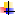   способствовать активизации фантазии ребенка, стремлению к достижению самостоятельно поставленной задачи, к поискам форм для воплощения своего замысла  развивать способность к песенному, музыкально-игровому, танцевальному творчеству, к импровизации на инструментах   формировать язык песенного творчества, учитывая индивидуальные способности детей.  поддерживать стремление детей к творчеству, используя положительную оценку их деятельности. Обращать внимание детей на возможности посредством мимики, жеста, движения передавать различные образы и ситуации.  учить инсценировать песни, сказки, создавать выразительные сценки. Широко использовать жанры детского фольклора, игры-драматизации, психологические этюды.  учить исполнению песен и попевочек, творческим импровизациям на инструментах: индивидуально и в ансамбле.   развивать творческое воображение (образные высказывания о музыке, проявления творческой активности).  побуждать детей выражать свои музыкальные впечатления в исполнительской, творческой деятельности: в образном слове, рисунках, пластике, инсценировках.СВЯЗЬ С ДРУГИМИ ОБРАЗОВАТЕЛЬНЫМИ ОБЛАСТЯМИРЕЗУЛЬТАТЫ ОСВОЕНИЯ ПРОГРАММЫЦелевые ориентиры образования в младенческом и раннем возрастеРебенок интересуется окружающими предметами и активно действует с ними; эмоционально вовлечен в действия с игрушками и другими предметами, стремится проявлять настойчивость в достижении результата своих действий.Использует специфические, культурно фиксированные предметные действия, знает назначение бытовых предметов (ложки, расчески, каран- даша и пр.) и умеет пользоваться ими. Владеет простейшими навыками самообслуживания; стремится проявлять самостоятельность в бытовом и игровом поведении; проявляет навыки опрятности.Проявляет отрицательное отношение к грубости, жадности.Соблюдает правила элементарной вежливости (самостоятельно или по напоминанию говорит «спасибо», «здравствуйте», «до свидания»,«спокойной ночи» (в семье, в группе)); имеет первичные представления об элементарных правилах поведения в детском саду, дома, на улице и старается соблюдать их.Владеет активной речью, включенной в общение; может обращаться с вопросами и просьбами, понимает речь взрослых; знает названия окру- жающих предметов и игрушек. Речь становится полноценным средством общения с другими детьми.Стремится к общению со взрослыми и активно подражает им в движениях и действиях; появляются игры, в которых ребенок воспроизводит действия взрослого. Эмоционально откликается на игру, предложенную взрослым, принимает игровую задачу.Проявляет интерес к сверстникам; наблюдает за их действиями и отражает их. Умеет играть рядом со сверстниками, не мешая им. Проявляет интерес к совместным играм небольшими группами.Проявляет интерес к окружающему миру природы, с интересом участвует в сезонных наблюдениях.Проявляет интерес к стихам, песням и сказкам, рассматриванию картинок, стремится двигаться под музыку; эмоционально откликается на различные произведения культуры и искусства.С пониманием следит за действиями героев кукольного театра; проявляет желание участвовать в театрализованных и сюжетно-ролевых играх.Проявляет интерес к продуктивной деятельности (рисование, лепка, конструирование, аппликация).У ребенка развита крупная моторика, он стремится осваивать различные виды движений (бег, лазанье, перешагивание и пр.). С интересом участвует в подвижных играх с простым содержанием, несложными движениями.Целевые ориентиры на этапе завершения дошкольного образованияПроявляет умение слышать других и стремление быть понятым другими.Ребенок обладает развитым воображением, которое реализуется в разных видах деятельности, и прежде всего в игре; владеет разными формами и видами игры, различает условную и реальную ситуации; умеет подчиняться разным правилам и социальным нормам. Умеет распознавать различные ситуации и адекватно их оценивать.Ребенок достаточно хорошо владеет устной речью, может выражать свои мысли и желания, использовать речь для выражения своих мыслей, чувств и желаний, построения речевого высказывания в ситуации общения, выделять звуки в словах, у ребенка складываются предпосылки грамотности.У ребенка развита крупная и мелкая моторика; он подвижен, вынослив, владеет основными движениями, может контролировать свои движения и управлять ими.Ребенок способен к волевым усилиям, может следовать социальным нормам поведения и правилам в разных видах деятельности, во взаимоот- ношениях со взрослыми и сверстниками, может соблюдать правила безопасного поведения и навыки личной гигиены.Проявляет ответственность за начатое дело.Ребенок проявляет любознательность, задает вопросы взрослым и сверстникам, интересуется причинно-следственными связями, пытается самостоятельно придумывать объяснения явлениям природы и поступкам людей; склонен наблюдать, экспериментировать. Обладает начальными знаниями о себе, о природном и социальном мире, в котором он живет; знаком с произведениями детской литературы, обладает элементарными представлениями из области живой природы, естествознания, математики, истории и т. п.; способен к принятию собственных решений, опираясь на свои знания и умения в различных видах деятельности.Открыт новому, то есть проявляет стремления к получению знаний, положительной мотивации к дальнейшему обучению в школе, институте.Проявляет уважение к жизни (в различных ее формах) и заботу об окружающей среде.Эмоционально отзывается на красоту окружающего мира, произведения народного и профессионального искусства (музыку, танцы, теат- ральную деятельность, изобразительную деятельность и т. д.).Проявляет патриотические чувства, ощущает гордость за свою страну, ее достижения, имеет представление о ее географическом разнообразии, многонациональности, важнейших исторических событиях.Имеет первичные представления о себе, семье, традиционных семейных ценностях, включая традиционные гендерные ориентации, проявляет уважение к своему и противоположному полу.Соблюдает элементарные общепринятые нормы, имеет первичные ценностные представления о том, «что такое хорошо и что такое плохо», стремится поступать хорошо; проявляет уважение к старшим и заботу о младших.Имеет начальные представления о здоровом образе жизни. Воспринимает здоровый образ жизни как ценность.Система оценки результатов освоения ПрограммыВ соответствии с ФГОС ДО, целевые ориентиры не подлежат непосредственной оценке, в том числе в виде педагогической диагностики (мониторинга), и не являются основанием для их формального сравнения с реальными достижениями детей. Они не являются основой объективной оценки соответствия установленным требованиям образовательной деятельности и подготовки детей. Освоение Программы не сопровождается проведением промежуточных аттестаций и итоговой аттестации воспитанников. Педагог в ходе своей работы должен выстраивать индивидуальную траекторию развития каждого ребенка. Для этого педагогу необходим инструментарий оценки своей работы, который позволит ему оптимальным образом выстраивать взаимодействие с детьми.В представленной системе оценки результатов освоения Программы отражены современные тенденции, связанные с изменением понимания оценки качества дошкольного образования.В первую очередь, речь идет о постепенном смещении акцента с объективного (тестового) подхода в сторону аутентичной оценки. Уходя своими корнями в традиции стандартизированного теста, обследования в рамках объективного подхода были направлены на определение у детей различий (часто недостатков) в ходе решения специальных задач. Эти тесты позволяют сравнить полученные результаты с нормой, предоставляя тем самым информацию о развитии каждого ребенка в сравнении со сверстниками. Поэтому подобные тесты широко используются для выявления детей, которые попадают в группу педагогического риска.Основным недостатком такого подхода является то, что искусствен¬ные задания часто весьма далеки от повседневной жизни детей, поэтому они не могут в полной мере отразить реальные возможности дошкольни¬ков. Тестовый подход не учитывает особенностей социального окружения детей, и прогнозы, которые строятся на его результатах, весьма условны.В основе аутентичной оценки лежат следующие принципы.Во-первых, она строится в основном на анализе реального поведения ребенка, а не на результате выполнения специальных заданий. Информа¬ция фиксируется посредством прямого наблюдения за поведением ребенка. Результаты наблюдения педагог получает в естественной среде (в игровых ситуациях, в ходе режимных моментов, на занятиях), а не в надуманных ситуациях, которые используются в обычных тестах, имеющих слабое отношение к реальной жизни дошкольников.Во-вторых, если тесты проводят специально обученные профес¬сионалы (психологи, медицинские работники и др.), то аутентичные оценки могут давать взрослые, которые проводят с ребенком много времени, хорошо знают его поведение. В этом случае опыт педагога сложно переоценить.В-третьих, аутентичная оценка максимально структурирована.И наконец, если в случае тестовой оценки родители далеко не всегда понимают смысл полученных данных, а потому нередко выражают негативное отношение к тестированию детей, то в случае аутентичной оценки ответы им понятны. Родители могут стать партнерами педагога при поиске ответа на тот или иной вопрос. Педагогическая диагностикаРеализация программы «От рождения до школы» предполагает оценку индивидуального развития детей. Такая оценка производится педагогическим работником в рамках педагогической диагностики (оценки индивидуального развития дошкольников, связанной с оценкой эффективности педагогических действий и лежащей в основе их дальнейшего планирования).Педагогическая диагностика проводится в ходе наблюдений за активностью детей в спонтанной и специально организованной деятельности.Инструментарий для педагогической диагностики — карты наблюдений детского развития, позволяющие фиксировать индивидуальную динамику и перспективы развития каждого ребенка в ходе:коммуникации со сверстниками и взрослыми (как меняются способы установления и поддержания контакта, принятия совместных решений, разрешения конфликтов, лидерства и пр.);игровой деятельности;познавательной деятельности (как идет развитие детских способностей, познавательной активности);проектной деятельности (как идет развитие детской инициативности, ответственности и автономии, как развивается умение планировать и организовыватьсвою деятельность);художественной деятельности;физического развития.Результаты педагогической диагностики могут использоваться исключительно для решения следующих образовательных задач:индивидуализации образования (в том числе поддержки ребенка, построения его образовательной траектории или профессиональной коррекции особенностей его развития);оптимизации работы с группой детей.В ходе образовательной деятельности педагоги должны создавать диа-гностические ситуации, чтобы оценить индивидуальную динамику детей и скорректировать свои действия.Карты наблюдений детского развития с рекомендациями по выстраива-нию индивидуальной траектории развития каждого ребенка по всем возрас-тным группам готовятся к печати в издательстве «МОЗАИКА-СИНТЕЗ».КОНТРОЛЬ ЗА РАЗВИТИЕМ МУЗЫКАЛЬНЫХ СПОСОБНОСТЕЙАвтор методики: Радынова О.П.  Диагностика музыкальных способностей проводится 2 раза в год, с проведением диагностических срезов развития. Для каждой возрастной группы определяются показатели и задания, которые позволяют судить о динамике развития музыкальных способностей.  Результаты обследования заносятся в графы диагностических карт.  Диагностика проводиться в течение нескольких занятий. Некоторые задания дети выполняют небольшими группами, а некоторые – индивидуально.  Диагностика проводится на программном материале.Цель:  Обследование проводится для выявления у детей трёх основных музыкальных способностей:ладового чувства,музыкально – слуховых представлений,чувства ритма,организации коррекционной работы в соответствии с индивидуальными особенностями ребёнка.Метод:  Наблюдение за детьми на музыкальных занятиях и индивидуально, а также выполнение специально подобранных заданий.Оценка уровня музыкальных способностей:Оценивать уровень музыкальных способностей рекомендуется по трехбалльной системе: 3 – высокий уровень (ребёнок самостоятельно справляется с заданием).– средний уровень (справляется с заданием при поддержке взрослого).1	– низкий уровень (ребёнок не справляется с заданием).При проведении диагностики в условиях музыкальных занятий рекомендуется руководствоваться следующими критериями: Ладовое чувство1.Внимание– Слушает музыку, не отвлекаясь от начала до конца. Внимание сосредоточено. 2 - Слушает музыку, слегка отвлекаясь. Внимание слегка рассеяно.1 - Слушает музыку невнимательно. Внимание рассеяно.2.Просьба повторить3 – Эмоционально отзывается на музыку, высказывает свои суждения, хорошо	ориентируется в знакомых муз. произведениях. Просит повторить.2 – Проявляет недостаточную эмоциональную отзывчивость. Не очень активно реагирует на прослушанное музыкальное произведение. Просит повторить с наводящих вопросов педагога.1 – Никак не реагирует на прослушанную музыку. Не способен запомнить музыку. Не просит о повторе музыкального произведения.Наличие любимых произведений3 – Перечисляет знакомые пьесы, имена композиторов. Узнаёт муз. произведение по вступлению, по отдельным частям, называет любимые, объясняя почему они нравятся.2 – Называет музыкальные произведения с наводящих вопросов педагога, путается в названиях произведений.1 – Не проявляет никакого интереса к музыкальным произведениям, затрудняется с названием музыкальных произведений, их авторов.Эмоциональность3 – умеет выразить свои чувства в слове, выразительность мимики и пантомимики, умеет передать разнообразную гамму чувств, исходя из музыки и её содержания(страх, радость, удивление, настороженность, восторг, тревога), а также сопереживать тем чувствам, которые выражены в произведении. 2 – не ярко проявляет свою эмоциональность1 – не умеет выразить свои чувства в слове, отсутствие выразительности мимики и пантомимики, а также не сопереживает тем чувствам, которые выражены в произведении.Высказывания о музыке с контрастными частями3 - Определяет характер музыкальных произведений и их жанр. Самостоятельно различает 2 -3 частную форму. 2 – Определяет 2 – 3 частную форму, иногда ошибаясь, со словесной помощью педагога.1 – Не различает форму музыкального произведения.Узнавание знакомой мелодии по фрагменту3 – Легко узнаёт музыкальное произведение по их вступлению, по отдельным их частям.- Легко узнаёт музыкальное произведение по их вступлению, по отдельным их частям, но допускает ошибки. 1 – Затрудняется с выполнением задания.Определение окончания мелодии– Точно определяет окончание мелодии с первого раза. 2 – Определяет окончание мелодии с помощью педагога.1 - Не может определить окончание мелодии после нескольких попыток и при помощи педагога.Определение правильности интонации в пении у себя и у других3 – Очень чувствителен к точности интонации– Сомневается в определении точности интонации у себя и у других. 1 – Не может определить точность интонации ни у себя, ни у других. Музыкально – слуховые представленияПение знакомой мелодии с сопровождением– Поёт выразительно, точно интонируя, естественным звуком. Определяет звуковысотное движение вверх, вниз, ритмические рисунки. 2 – Поёт, не всегда чисто интонируя.1 – Поет, неточно интонируя, с помощью педагога.Пение знакомой мелодии без сопровождения3 – Поёт выразительно, точно интонируя, естественным звуком. Определяет звуковысотное движение вверх, вниз, ритмические рисунки. 2 – Поёт не очень чисто, интонируя звук, с помощью педагога.1 – Поёт, неточно интонируя, или вообще не поёт.Пение малознакомой мелодии с сопровождением3 – Поёт выразительно, точно интонируя, естественным звуком. Определяет звуковысотное движение вверх, вниз, ритмические рисунки. 2 – Поёт, не всегда чисто интонируя, с помощью педагога.1 – Поет, неточно интонируя, или вообще не поёт.Пение малознакомой мелодии без сопровождения3 – Поёт выразительно, точно интонируя, естественным звуком. Определяет звуковысотное движение вверх, вниз, ритмические рисунки. 2 – Поёт не очень чисто, интонируя звук, с помощью педагога.1 – Поёт, неточно интонируя, или вообще не поёт.Воспроизведение хорошо знакомой попевки из 3 – 4 звуков на металлофоне3 – Мелодия подбирается по слуху самостоятельно.- Мелодия подбирается на инструменте по слуху с небольшой помощью педагога. 1 - Мелодия вообще не воспроизводится на инструменте.Подбор по слуху малознакомой попевки– Мелодия подбирается по слуху самостоятельно.2 - Мелодия подбирается на инструменте по слуху с небольшой помощью педагога. 1 - Мелодия вообще не воспроизводится на инструменте. Чувство ритмаВоспроизведение в хлопках, в притопах, на музыкальных инструментах ритмического рисунка мелодии (более сложного, чем в младших группах);Выразительность движений и соответствие их характеру музыки с малоконтрастными частями;Соответствие ритма движений ритму музыки (с использованием смены ритма).Диагностика для детей 1,5 -3 летАвтор программы: Каплунова И. М., Новоскольцева И. А. Цель: Выявление основного параметра – проявление активности. Метод: Наблюдение за детьми на музыкальных занятиях.Оценка основного параметра: +	проявляет активность;  -	не проявляет активностьПараметры диагностирования 1 полугодиеАктивностьДвижение: двигается ли с детьми, принимает ли участие в играх и плясках.Подпевание: принимает ли участие.Чувство ритма: хлопает ли в ладоши, принимает ли участие в дидактических играх.Игра на музыкальных инструментах: берёт ли инструменты сам, принимает ли их из рук воспитателя, пытается ли на них играть.2 полугодиеАктивностьДвижение: принимает ли участие в играх, плясках, ритмично ли двигается.Подпевание: принимает ли участие.Чувство ритма: ритмично ли хлопает в ладоши, принимает ли участие в играх.Игра на музыкальных инструментах: узнаёт ли некоторые инструменты, сколько, ритмично ли играет на них.Слушание музыки: узнаёт ли музыкальное произведение, может ли подобрать к ним картинку или игрушку.Определение уровня развития ладового чувстваВывод: Высокий -Средний НизкийОпределение уровня развития музыкально – слуховых представленийВывод: Высокий -Средний НизкийОпределение уровня развития чувства ритмаВывод: Высокий -Средний НизкийСводная таблица по уровням музыкальных способностей детейВывод: ВысокийСредний НизкийДиагностика детей 1.5 – 3 летВывод: ВысокийСредний НизкийТРЕБОВАНИЯ К УРОВНЮ ПОДГОТОВКИ ДЕТЕЙ 1,5 - 3 ЛЕТ ПО РАЗДЕЛАМ МУЗЫКАЛЬНОЙ ДЕЯТЕЛЬНОСТИТРЕБОВАНИЯ К УРОВНЮ ПОДГОТОВКИ ДЕТЕЙ 3 - 4 ЛЕТ ПО РАЗДЕЛАМ МУЗЫКАЛЬНОЙ ДЕЯТЕЛЬНОСТИТРЕБОВАНИЯ К УРОВНЮ ПОДГОТОВКИ ДЕТЕЙ 4- 5 ЛЕТ ПО РАЗДЕЛАМ МУЗЫКАЛЬНОЙ ДЕЯТЕЛЬНОСТИТРЕБОВАНИЯ К УРОВНЮ ПОДГОТОВКИ ДЕТЕЙ 5 до 6 ЛЕТ ПО РАЗДЕЛАМ МУЗЫКАЛЬНОЙ ДЕЯТЕЛЬНОСТИТРЕБОВАНИЯ К УРОВНЮ ПОДГОТОВКИ ДЕТЕЙ 6 -7 ЛЕТ ПО РАЗДЕЛАМ МУЗЫКАЛЬНОЙ ДЕЯТЕЛЬНОСТИСОДЕРЖАНИЕ УЧЕБНОЙ ПРОГРАММЫГРУППА КОМПЕНСИРУЮЩЕЙ НАПРАВЛЕННОСТИ ДЛЯ ДЕТЕЙ ОТ 1,5 - 3 ЛЕТВОЗРАСТНЫЕ ОСОБЕННОСТИ ДЕТЕЙ 1,5 -3 ЛЕТНа третьем году жизни дети становятся самостоятельнее.Продолжают развиваться предметная деятельность, деловое сотрудничество ребенка и взрослого; совершенствуются восприятие, речь, начальные формы произвольного поведения, игры, наглядно-действенное мышление, в конце года появляются основы наглядно-образного мышления.Развитие предметной деятельности связано с усвоением культурных способов действия с различными предметами. Совершенствуются соотносящие и орудийные действия.Умение выполнять орудийные действия развивает произвольность, преобразуя натуральные формы активности в культурные на основе предлагаемой взрослыми модели, которая выступает в качестве не только объекта для подражания, но и образца, регулирующего собственную активность ребенка.В ходе совместной с взрослыми предметной деятельности продолжает развиваться понимание речи. Слово отделяется от ситуации и приобретает самостоятельное значение. Дети продолжают осваивать названия окружающих предметов, учатся выполнять словесные просьбы взрослых, ориентируясь в пределах ближайшего окружения.Количество понимаемых слов значительно возрастает. Совершенствуется регуляция поведения в результате обращения взрослых к ребенку, которыйначинает понимать не только инструкцию, но и рассказ взрослых.Интенсивно развивается активная речь детей. К трем годам они осваивают основные грамматические структуры, пытаются строить сложные и сложноподчиненные предложения, в разговоре с взрослым используют практически все части речи. Активный словарь достигает примерно 1500-2500 слов.К концу третьего года жизни речь становится средством общения ребенка со сверстниками. В этом возрасте у детей формируются новые виды деятельности: игра, рисование, конструирование.Игра носит процессуальный характер, главное в ней — действия, которые совершаются с игровыми предметами, приближенными к реальности.В середине третьего года жизни широко используются действия с предметами-заместителями.Появление собственно изобразительной деятельности обусловлено тем, что ребенок уже способен сформулировать намерение изобразить какой-либо предмет. Типичным является изображение человека в виде «головонога» — окружности и отходящих от нее линий.На третьем году жизни совершенствуются зрительные и слуховые ориентировки, что позволяет детям безошибочно выполнять ряд заданий: осуществлять выбор из 2-3 предметов по форме, величине и цвету; различать мелодии; петь.Совершенствуется слуховое восприятие, прежде всего фонематический слух. К трем годам дети воспринимают все звуки родного языка, но произносят их с большими искажениями.Основной формой мышления является наглядно-действенная. Ее особенность заключается в том, что возникающие в жизни ребенка проблемные ситуации разрешаются путем реального действия с предметами.К концу третьего года жизни у детей появляются зачатки наглядно- образного мышления. Ребенок в ходе предметно-игровой деятельности ставит перед собой цель, намечает план действия и т. п.Для детей этого возраста характерна неосознанность мотивов, импульсивность и зависимость чувств и желаний от ситуации. Дети легко заражаются эмоциональным состоянием сверстников. Однако в этот период начинает складываться и произвольность поведения. Она обусловлена развитием орудийных действий и речи. У детей появляются чувства гордости и стыда, начинают формироваться элементы самосознания, связанные с идентификацией с именем и полом. Ранний возраст завершается кризисом трех лет. Ребенок осознает себя как отдельного человека, отличного от взрослого. У него формируется образ Я. Кризис часто сопровождается рядом отрицательных проявлений: негативизмом, упрямством, нарушением общения с взрослым и др. Кризис может продолжаться от нескольких месяцев до двух лет.ЗАДАЧИ МУЗЫКАЛЬНОГО РАЗВИТИЯв группе компенсирующей направленности детей от 1,5 до 3 летВоспитывать интерес к музыке, желание слушать музыку, подпевать, выполнять простейшие танцевальные движения.Слушание. Учить детей внимательно слушать спокойные и бодрые песни, музыкальные пьесы разного характера, понимать, о чем (о ком) поется, и эмоционально реагировать на содержание.Учить различать звуки по высоте (высокое и низкое звучание колокольчика, фортепьяно, металлофона).Пение. Вызывать активность детей при подпевании и пении. Развивать умение подпевать фразы в песне (совместно с воспитателем). Постепенно приучать к сольному пению.Музыкально-ритмические движения. Развивать эмоциональность и образность восприятия музыки через движения. Продолжать формиро¬вать способность воспринимать и воспроизводить движения, показываемые взрослым (хлопать, притопывать ногой, полуприседать, совершать повороты кистей рук и т. д.). Учить детей начинать движение с началом музыки и заканчивать с ее окончанием; передавать образы (птичка летает, зайка прыгает, мишка косолапый идет). Совершенствовать умение ходить и бегать (на носках, тихо; высоко и низко поднимая ноги; прямым галопом), выполнять плясовые движения в кругу, врассыпную, менять движения с изменением характера музыки или содержания песни.СВЯЗЬ С ДРУГИМИ ОБРАЗОВАТЕЛЬНЫМИ ОБЛАСТЯМИ Группа компенсирующей направленности для детей 1,5-3 летФОРМЫ РАБОТЫГруппа компенсирующей направленности для детей 1,5-3 летКАЛЕНДАРНО-ТЕМАТИЧЕСКИЙ ПЛАН НЕПОСРЕДСТВЕННО-ОБРАЗОВАТЕЛЬНОЙ ДЕЯТЕЛЬНОСТИ ГРУППЫ КОМПЕНСИРУЮЩЕЙ НАПРАВЛЕННОСТИ ДЛЯ ДЕТЕЙ ОТ 1,5-3 ЛЕТ*Репертуар может варьироваться от целей, задач и возможностей группы (на усмотрение музыкального руководителяГРУППА КОМПЕНСИРУЮЩЕЙ НАПРАВЛЕННОСТИ ДЛЯ ДЕТЕЙ ОТ 3 - 4 ЛЕТВОЗРАСТНЫЕ ОСОБЕННОСТИ ДЕТЕЙ ОТ 3 ДО 4 ЛЕТВ возрасте 3-4 лет ребенок постепенно выходит за пределы семейного круга. Его общение становится внеситуативным. Взрослый становится для ребенка не только членом семьи, но и носителем определенной общественной функции. Желание ребенка выполнять такую же функцию приводит к противоречию с его реальными возможностями. Это противоречие разрешается через развитие игры, которая становится ведущим видом деятельности в дошкольном возрасте.Главной особенностью игры является ее условность: выполнение одних действий с одними предметами предполагает их отнесенность к другим действиям с другими предметами. Основным содержанием игры младших дошкольников являются действия с игрушками и предметами-заместителями. Продолжительность игры небольшая. Младшие дошкольники ограничиваются игрой с одной-двумя ролями и простыми, неразвернутыми сюжетами. Игры с правилами в этом возрасте только начинают формироваться.Изобразительная деятельность ребенка зависит от его представлений о предмете. В этом возрасте они только начинают формироваться. Графические образы бедны. У одних детей в изображениях отсутствуют детали, у других рисунки могут быть более детализированы. Дети уже могут использовать цвет.Большое значение для развития мелкой моторики имеет лепка. Младшие дошкольники способны под руководством взрослого вылепить простые предметы.Известно, что аппликация оказывает положительное влияние на развитие восприятия. В этом возрасте детям доступны простейшие виды аппликации. Конструктивная деятельность в младшем дошкольном возрасте ограничена возведением несложных построек по образцу и по замыслу.В младшем дошкольном возрасте развивается перцептивная деятельность. Дети от использования предэталонов — индивидуальных единиц восприятия, переходят к сенсорным эталонам — культурно-выработанным средствам восприятия. К концу младшего дошкольного возраста дети могут воспринимать до 5 и более форм предметов и до 7 и более цветов, способны дифференцировать предметы по величине, ориентироваться в пространстве гр уппы детского сада, а при определенной организации образовательного процесса — и в помещении всего дошкольного учреждения.Развиваются память и внимание. По просьбе взрослого дети могут запомнить 3-4 слова и 5-6 названий предметов. К концу младшего дошкольного возраста они способны запомнить значительные отрывки из любимых произведений.Продолжает развиваться наглядно-действенное мышление. При этом преобразования ситуаций в ряде случаев осуществляются на основе целенаправленных проб с учетом желаемого результата. Дошкольники способны установить некоторые скрытые связи и отношения между предметами.В младшем дошкольном возрасте начинает развиваться воображение, которое особенно наглядно проявляется в игре, когда одни объекты выступают в качестве заместителей других.Взаимоотношения детей обусловлены нормами и правилами. В результате целенаправленного воздействия они могут усвоить относительно большое количество норм, которые выступают основанием для оценки собственных действий и действий других детей.Взаимоотношения детей ярко проявляются в игровой деятельности. Они скорее играют рядом, чем активно вступают во взаимодействие.Однако уже в этом возрасте могут наблюдаться устойчивые избирательные взаимоотношения. Конфликты между детьми возникают преим ущественно по поводу игрушек. Положение ребенка в группе сверстников во многом определяется мнением воспитателя.В младшем дошкольном возрасте можно наблюдать соподчинение мотивов поведения в относительно простых ситуациях. Сознательное у правление поведением только начинает складываться; во многом поведение ребенка еще ситуативно. Вместе с тем можно наблюдать и случаи ограничения собственных побуждений самим ребенком, сопровождаемые словесными указаниями. Начинает развиваться самооценка, при этом дети в значительно й мере ориентируются на оценку воспитателя. Продолжает развиваться также их половая идентификация, что проявляется в характере выбираемых игрушек и сюжетов. Занятия проводятся 2 раза в неделю по 15 минут, в соответствиями с требованиями СанПина. Программа рассчитана на 72 занятия в год + развлечения и праздники. 72 занятия по 15 минут = 18 часов. Раз в месяц проводится развлечение (9 занятий) Тематические и календарные праздники и утренники (6 мероприятий)ЗАДАЧИ МУЗЫКАЛЬНОГО РАЗВИТИЯ ГРУППЫ КОМПЕНСИРУЮЩЕЙ НАПРАВЛЕННОСТИ ДЕТЕЙ ОТ 3 – до 4 ЛЕТВоспитывать у детей эмоциональную отзывчивость на музыку.Познакомить с тремя музыкальными жанрами: песней, танцем, маршем. Способствовать развитию музыкальной памяти. Формировать умение узнавать знакомые песни, пьесы; чувствовать характер музыки (веселый, бодрый, спокойный), эмоционально на нее реагировать.Слушание. Учить слушать музыкальное произведение до конца, по-нимать характер музыки, узнавать и определять, сколько частей в произведении.Развивать способность различать звуки по высоте в пределах окта¬вы — септимы, замечать изменение в силе звучания мелодии (громко, тихо). Совершенствовать умение различать звучание музыкальных игрушек, детских музыкальных инструментов (музыкальный молоточек, шарманка, погремушка, барабан, бубен, металлофон и др.).Пение. Способствовать развитию певческих навыков: петь без напряжения в диапазоне ре (ми)—ля (си), в одном темпе со всеми, чисто и ясно произносить слова, передавать характер песни (весело, протяжно, ласково, напевно).Песенное творчество. Учить допевать мелодии колыбельных песен на слог «баю-баю» и веселых мелодий на слог «ля-ля». Формировать навыки сочинительства веселых и грустных мелодий по образцу.Музыкально-ритмические движения. Учить двигаться в соответствии с двухчастной формой музыки и силой ее звучания (громко, тихо); реагировать на начало звучания музыки и ее окончание.Совершенствовать навыки основных движений (ходьба и бег). Учить маршировать вместе со всеми и индивидуально, бегать легко, в умеренном и быстром темпе под музыку.Улучшать качество исполнения танцевальных движений: притопывать попеременно двумя ногами и одной ногой.Развивать умение кружиться в парах, выполнять прямой галоп, дви¬гаться под музыку ритмично и согласно темпу и характеру музыкального произведения с предметами, игрушками и без них.Способствовать развитию навыков выразительной и эмоциональной передачи игровых и сказочных образов: идет медведь, крадется кошка, бегают мышата, скачет зайка, ходит петушок, клюют зернышки цыплята, летают птички и т. д.Развитие танцевально-игрового творчества. Стимулировать само-стоятельное выполнение танцевальных движений под плясовые мелодии. Учить более точно выполнять движения, передающие характер изображаемых животных.Игра на детских музыкальных инструментах. Знакомить детей с некоторыми детскими музыкальными инструментами: дудочкой, ме- таллофоном, колокольчиком, бубном, погремушкой, барабаном, а также их звучанием.Учить дошкольников подыгрывать на детских ударных музыкальных инструментах.К концу года дети могут:Слушать музыкальное произведение до конца, узнавать знакомые песни, различать звуки по высоте (в пределах октавы).Замечать изменения в звучании (тихо - громко).Петь, не отставая и не опережая, друг друга.Выполнять танцевальные движения: кружиться в парах, притоптывать попеременно ногами, двигаться под музыку с предметами (флажки, листочки, платочки и т. п.).Различать и называть детские музыкальные инструменты (металлофон, барабан и др.)СВЯЗЬ С ДРУГИМИ ОБРАЗОВАТЕЛЬНЫМИ ОБЛАСТЯМИФОРМЫ РАБОТЫКАЛЕНДАРНО-ТЕМАТИЧЕСКИЙ ПЛАН НЕПОСРЕДСТВЕННО-ОБРАЗОВАТЕЛЬНОЙ ДЕЯТЕЛЬНОСТИ группы компенсирующей направленности для детей от 3-4 лет2.3 СОДЕРЖАНИЕ УЧЕБНОЙ ПРОГРАММЫГРУППА КОМПЕНСИРУЮЩЕЙ НАПРАВЛЕННОСТИ ДЛЯ ДЕТЕЙ ОТ 4 - 5 ЛЕТВОЗРАСТНЫЕ ОСОБЕННОСТИ ДЕТЕЙ ОТ 4 ДО 5 ЛЕТВ игровой деятельности детей среднего дошкольного возраста появляются ролевые взаимодействия. Они указывают на то, что дошкольники начинают отделять себя от принятой роли. В процессе игры роли могут меняться. Игровые действия начинают выполняться не ради них самих, а ради смысла игры. Происходит разделение игровых и реальных взаимодействий детей.Значительное развитие получает изобразительная деятельность. Рисунок становится предметным и детализированным. Графическое изображение человека характеризуется наличием туловища, глаз, рта, носа, волос, иногда одежды и ее деталей. Совершенствуется техническая сторона изобразительной деятельности. Дети могут рисовать основные геометрические фигуры, вырезать ножницами, наклеивать изображения на бумагу и т. д.Усложняется конструирование. Постройки могут включать 5-6 деталей. Формируются навыки конструирования по собственному замыслу, а также планирование последовательности действий.Двигательная сфера ребенка характеризуется позитивными изменениями мелкой и крупной моторики. Развиваются ловкость, координация движений.Дети в этом возрасте лучше, чем младшие дошкольники, удерживают равновесие, перешагивают через небольшие преграды. Усложняются игры с мячом.К концу среднего дошкольного возраста восприятие детей становится более развитым. Они оказываются способными назвать форму, на которую похож тот или иной предмет. Могут вычленять в сложных объектах простые формы и из простых форм воссоздавать сложные объекты. Дети способны упорядочить группы предметов по сенсорному признаку — величине, цвету; выделить такие параметры, как высота, длина и ширина. Совершенствуется ориентация в пространстве.Возрастает объем памяти. Дети запоминают до 7-8 названий предметов. Начинает складываться произвольное запоминание: дети способны принять задачу на запоминание, помнят поручения взрослых, могут выучить небольшое стихотворение и т. д.Начинает развиваться образное мышление. Дети способны использовать простые схематизированные изображения для решения несложных задач. Дошкольники могут строить по схеме, решать лабиринтные задачи. Развивается предвосхищение. На основе пространственного расположения объектов дети могут сказать, что произойдет в результате их взаимодействия. Однако при этом им трудно встать на позицию другого наблюдателя и во внутреннем плане совершить мысленное преобразование образа.Для детей этого возраста особенно характерны известные феномены Ж. Пиаже: сохранение количества, объема и величины. Например, если им предъявить три черных кружка из бумаги и семь белых кружков из бумаги и спросить: «Каких кружков больше — черных или белых?», большинство ответят, что белых больше. Но если спросить: «Каких больше — белых или бумажных?», ответ будет таким же — больше белых.Продолжает развиваться воображение. Формируются такие его особенности, как оригинальность и произвольность. Дети могут самостоятельно придумать небольшую сказку на заданную тему.Увеличивается устойчивость внимания. Ребенку оказывается доступной сосредоточенная деятельность в течение 15-20 минут. Он способен удерживать в памяти при выполнении каких-либо действий несложное условие.В среднем дошкольном возрасте улучшается произношение звуков и дикция. Речь становится предметом активности детей. Они удачно имитируют голоса животных, интонационно выделяют речь тех или иных персонажей. Интерес вызывают ритмическая структура речи, рифмы.Развивается грамматическая сторона речи. Дошкольники занимаются словотворчеством на основе грамматических правил. Речь детей при взаимодействии друг с другом носит ситуативный характер, а при общении с взрослым становится вне ситуативной.Изменяется содержание общения ребенка и взрослого. Оно выходит за пределы конкретной ситуации, в которой оказывается ребенок. Ведущим становится познавательный мотив. Информация, которую ребенок получает в процессе общения, может быть сложной и трудной для понимания, но она вызывает у него интерес.У детей формируется потребность в уважении со стороны взрослого, для них оказывается чрезвычайно важной его похвала. Это приводит к их повышенной обидчивости на замечания. Повышенная обидчивость представляет собой возрастной феномен.Взаимоотношения со сверстниками характеризуются избирательностью, которая выражается в предпочтении одних детей другим. Появляются постоянные партнеры по играм. В группах начинают выделяться лидеры. Появляются конкурентность, соревновательность. Последняя важна для сравнения себя с другим, что ведет к развитию образа Я ребенка, его детализации.Основные достижения возраста связаны с развитием игровой деятельности; появлением ролевых и реальных взаимодействий; с развитием изобразительной деятельности; конструированием по замыслу, планированием; совершенствованием восприятия, развитием образного мышления и воображения, эгоцентричностью познавательной позиции; развитием памяти, внимания, речи, познавательной мотивации; формированием потребности в уважении со стороны взрослого, появлением обидчивости, конкурентности, соревновательности со сверстниками; дальнейшим развитием образа Я ребенка, его детализацией.Задачи музыкального развитияв группе компенсирующей направленности детей от 4 до 5 летПродолжать развивать у детей интерес к музыке, желание ее слушать, вызывать эмоциональную отзывчивость при восприятии музыкальных произведений.Обогащать музыкальные впечатления, способствовать дальнейшему развитию основ музыкальной культуры. Слушание. Формировать навыки культуры слушания музыки (не отвлекаться, дослушивать произведение до конца). Учить чувствовать характер музыки, узнавать знакомые произведения, высказывать свои впечатления о прослушанном.Учить замечать выразительные средства музыкального произведения: тихо, громко, медленно, быстро. Развивать способность различать звуки по высоте (высокий, низкий в пределах сексты, септимы).Пение. Обучать детей выразительному пению, формировать умение петь протяжно, подвижно, согласованно (в пределах ре — си первой октавы). Развивать умение брать дыхание между короткими музыкальными фразами. Учить петь мелодию чисто, смягчать концы фраз, четко произносить слова, петь выразительно, передавая характер музыки. Учить петь с инструментальным сопровождением и без него (с помощью воспитателя).Песенное творчество. Учить самостоятельно сочинять мелодию колыбельной песни и отвечать на музыкальные вопросы («Как тебя зовут?», «Что ты хочешь, кошечка?», «Где ты?»). Формировать умение импровизировать мелодии на заданный текст.Музыкально-ритмические движения. Продолжать формировать у детей навык ритмичного движения в соответствии с характером му¬зыки. Учить самостоятельно менять движения в соответствии с двух- и трех- частной формой музыки.Совершенствовать танцевальные движения: прямой галоп, пружинка, кружение по одному и в парах.Учить детей двигаться в парах по кругу в танцах и хороводах, ставить ногу на носок и на пятку, ритмично хлопать в ладоши, выполнять простейшие перестроения (из круга врассыпную и обратно), подскоки.Продолжать совершенствовать у детей навыки основных движений (ходьба: «торжественная», спокойная, «таинственная»; бег: легкий, стре- мительный).Развитие танцевально-игрового творчества. Способствовать развитию эмоционально-образного исполнения музыкально-игровых уп¬ражнений (кружатся листочки, падают снежинки) и сценок, используя мимику и пантомиму (зайка веселый и грустный, хитрая лисичка, сердитый волк и т. д.). Обучать инсценированию песен и постановке небольших музыкальных спектаклей.Игра на детских музыкальных инструментах. Формировать умение подыгрывать простейшие мелодии на деревянных ложках, погремушках, барабане, металлофоне.2.3.3. СВЯЗЬ С ДРУГИМИ ОБРАЗОВАТЕЛЬНЫМИ ОБЛАСТЯМИ2.3.5 КАЛЕНДАРНО-ТЕМАТИЧЕСКИЙ ПЛАН НЕПОСРЕДСТВЕННО-ОБРАЗОВАТЕЛЬНОЙ ДЕЯТЕЛЬНОСТИ группы компенсирующей направленности для детей от 4-5 лет2.4 СОДЕРЖАНИЕ УЧЕБНОЙ ПРОГРАММЫГРУППА КОРРЕКЦИОННОЙ НАПРАВЛЕННОСТИ ДЛЯ ДЕТЕЙ ОТ 5 ДО 6 ЛЕТВОЗРАСТНЫЕ ОСОБЕННОСТИ ДЕТЕЙ 5-6 ЛЕТДети шестого года жизни уже могут распределять роли до начала игры и строить свое поведение, придерживаясь роли. Игровое взаимодействие сопровождается речью, соответствующей и по содержанию, и интонационно взятой роли. Речь, сопровождающая реальные отношения детей, отличается от ролевой речи. Дети начинают осваивать социальные отношения и понимать подчиненность позиций в различных видах деятельности взрослых, одни роли становятся для них более привлекательными, чем другие. При распределении ролей могут возникать конфликты, связанные с субординацией ролевого поведения. Наблюдается организация игрового пространства, в котором выделяются смысловой «центр» и «периферия». (В игре «Больница» таким центром оказывается кабинет врача, в игре «Парикмахерская» — зал стрижки, а зал ожидания выступает в  качестве периферии игрового пространства.) Действия детей в играх становятся разнообразными.Развивается изобразительная деятельность детей. Это возраст наиболее активного рисования. В течение года дети способны создать до двух тысяч рисунков. Рисунки могут быть самыми разными по содержанию: это и жизненные впечатления детей, и воображаемые ситуации, и иллюстрации к фильмам и книгам. Обычно рисунки представляют собой схематичные изображения различных объектов, но могут отличаться оригинальностью композиционного решения, передавать статичные и динамичные отношения. Рисунки приобретают сюжетный характер; достаточно часто встречаются многократно повторяющиеся сюжеты с небольшими или, напротив, существенными изменениями. Изображение человека становится более детализированным и пропорциональным. По рисунку можно судить о половой принадлежности и эмоциональном состоянии изображенного человека.Конструирование характеризуется умением анализировать условия, в которых протекает эта деятельность. Дети используют и называют раз- личные детали деревянного конструктора. Могут заменить детали постройки в зависимости от имеющегося материала. Овладевают обобщенным способом обследования образца. Дети способны выделять основные части предполагаемой постройки. Конструктивная деятельность может осуществляться на основе схемы, по замыслу и по условиям. Появляется конструирование в ходе совместной деятельности.Дети могут конструировать из бумаги, складывая ее в несколько раз (два, четыре, шесть сгибаний); из природного материала. Они осваивают два способа конструирования: 1) от природного материала к художественному образу (ребенок «достраивает» природный материал до целостного образа, дополняя его различными деталями); 2) от художественного образа к природному материалу (ребенок подбирает необходимый материал, для того чтобы воплотить образ).Продолжает совершенствоваться восприятие цвета, формы и величины, строения предметов; систематизируются представления детей. Они называют не только основные цвета и их оттенки, но и промежуточные цветовые оттенки; форму прямоугольников, овалов, треугольников. Вос- принимают величину объектов, легко выстраивают в ряд — по возрастанию или убыванию — до 10 различных предметов.Однако дети могут испытывать трудности при анализе пространственного положения объектов, если сталкиваются с несоответствием формы и их пространственного расположения. Это свидетельствует о том, что в различных ситуациях восприятие представляет для дошкольников известные сложности, особенно если они должны одновременно учитывать несколько различных и при этом противоположных признаков.В старшем дошкольном возрасте продолжает развиваться образное мышление. Дети способны не только решить задачу в наглядном плане, но и совершить преобразования объекта, указать, в какой последовательности объекты вступят во взаимодействие и т. д. Однако подобные решения окажутся правильными только в том случае, если дети будут применять адекватные мыслительные средства. Среди них можно выделить схема- тизированные представления, которые возникают в процессе наглядного моделирования; комплексные представления, отражающие представлениядетей о системе признаков, которыми могут обладать объекты, а также представления, отражающие стадии преобразования различных объектов и явлений (представления о цикличности изменений): представления о смене времен года, дня и ночи, об увеличении и уменьшении объектов в результате различных воздействий, представления о развитии и т. д. Кроме того, продолжают совершенствоваться обобщения, что является основой словесно-логического мышления. В дошкольном возрасте у детей еще отсутствуют представления о классах объектов. Дети группируют объекты по признакам, которые могут изменяться, однако начинают формироваться операции логического сложения и умножения классов. Так, например, старшие дошкольники при группировке объектов могут учитывать два признака: цвет и форму (материал) и т. д.Дети старшего дошкольного возраста способны рассуждать и давать адекватные причинные объяснения, если анализируемые отношения не выходят за пределы их наглядного опыта.Развитие воображения в этом возрасте позволяет детям сочинять достаточно оригинальные и последовательно разворачивающиеся истории.Воображение будет активно развиваться лишь при условии проведения специальной работы по его активизации.Продолжают развиваться устойчивость, распределение, переключаемость внимания. Наблюдается переход от непроизвольного к произвольному вниманию.Продолжает совершенствоваться речь, в том числе ее звуковая сторона. Дети могут правильно воспроизводить шипящие, свистящие и сонорные звуки. Развиваются фонематический слух, интонационная выразительность речи при чтении стихов в сюжетно-ролевой игре и в повседневной жизни.Совершенствуется грамматический строй речи. Дети используют практически все части речи, активно занимаются словотворчеством. Богаче становится лексика: активно используются синонимы и антонимы. Развивается связная речь. Дети могут пересказывать, рассказывать по картинке, передавая не только главное, но и детали.Достижения этого возраста характеризуются распределением ролей в игровой деятельности; структурированием игрового пространства; даль- нейшим развитием изобразительной деятельности, отличающейся высокой продуктивностью; применением в конструировании обобщенного способа обследования образца; усвоением обобщенных способов изображения предметов одинаковой формы.Восприятие в этом возрасте характеризуется анализом сложных форм объектов; развитие мышления сопровождается освоением мыслительных средств (схематизированные представления, комплексные представления, представления о цикличности изменений); развиваются умение обобщать, причинное мышление, воображение, произвольное внимание, речь, образ Я.На занятиях, которые проводятся два раза в неделю по 25 минут, используются коллективные и индивидуальные методы обучения, осуществляется индивидуально-дифференцированный подход с учетом возможностей и особенностей каждого ребенка.ЗАДАЧИ МУЗЫКАЛЬНОГО РАЗВИТИЯв группе компенсирующей направленности детей от 5 до 6 летПродолжать развивать интерес и любовь к музыке, музыкальную отзывчивость на нее.Формировать музыкальную культуру на основе знакомства с классической, народной и современной музыкой. Продолжать развивать музыкальные способности детей: звуковысотный, ритмический, тембровый, динамический слух.Способствовать дальнейшему развитию навыков пения, движений под музыку, игры и импровизации мелодий на детских музыкальных инструментах; творческой активности детей.Слушание. Учить различать жанры музыкальных произведений (марш, танец, песня).Совершенствовать музыкальную память через узнавание мелодий по отдельным фрагментам произведения (вступление, заключение, музыкальная фраза).Совершенствовать навык различения звуков по высоте в пределах квинты, звучания музыкальных инструментова (клавишно-ударные и струнные: фортепиано, скрипка, виолончель, балалайка).Пение. Формировать певческие навыки, умение петь легким звуком в диапазоне от «ре» первой октавы до «до» второй октавы, брать дыхание перед началом песни, между музыкальными фразами, произносить отчетливо слова, своевременно начинать и заканчивать песню, эмоционально передавать характер мелодии, петь умеренно, громко и тихо.Способствовать развитию навыков сольного пения, с музыкальным сопровождением и без него. Содействовать проявлению самостоятельности и творческому исполнению песен разного характера. Развивать песенный музыкальный вкус.Песенное творчество. Учить импровизировать мелодию на заданный текст.Учить детей сочинять мелодии различного характера: ласковую колыбельную, задорный или бодрый марш, плавный вальс, веселую плясовую.Музыкально-ритмические движения. Развивать чувство ритма, умение передавать через движения характер музыки, ее эмоционально-образное содержание.Учить свободно ориентироваться в пространстве, выполнять простейшие перестроения, самостоятельно переходить от умеренного к быстрому или медленному темпу, менять движения в соответствии с музыкальными фразами.Способствовать формированию навыков исполнения танцевальных движений (поочередное выбрасывание ног вперед в прыжке; приставной шаг с приседанием, с продвижением вперед, кружение; приседание с выставлением ногивперед).Познакомить с русским хороводом, пляской, а также с танцами других народов.Продолжать развивать навыки инсценирования песен; учить изоб¬ражать сказочных животных и птиц (лошадка, коза, лиса, медведь, заяц, журавль, ворон и т. д.) в разных игровых ситуациях.Музыкально-игровое и танцевальное творчество. Развивать танцевальное творчество; учить придумывать движения к пляскам, танцам, составлять композицию танца, проявляя самостоятельность в творчестве.Учить самостоятельно придумывать движения, отражающие содержание песни. Побуждать к инсценированию содержания песен, хороводов.Игра на детских музыкальных инструментах. Учить детей исполнять простейшие мелодии на детских музыкальных инструментах; знакомые песенки индивидуально и небольшими группами, соблюдая при этом общую динамику и темп.Развивать творчество детей, побуждать их к активным самостоятельным действиям.СВЯЗЬ С ДРУГИМИ ОБРАЗОВАТЕЛЬНЫМИ ОБЛАСТЯМИФОРМЫ РАБОТЫ2.4.5. КАЛЕНДАРНО-ТЕМАТИЧЕСКИЙ ПЛАН НЕПОСРЕДСТВЕННО-ОБРАЗОВАТЕЛЬНОЙ ДЕЯТЕЛЬНОСТИгруппы компенсирующей направленности для детей от 5 до 6 летСОДЕРЖАНИЕ УЧЕБНОЙ ПРОГРАММЫГРУППА КОРРЕКЦИОННОЙ НАПРАВЛЕННОСТИ ДЛЯ ДЕТЕЙ ОТ 6 ДО 7 ЛЕТВОЗРАСТНЫЕ ОСОБЕННОСТИ ДЕТЕЙ 6-7 ЛЕТВ сюжетно-ролевых играх дети подготовительной к школе группы начинают осваивать сложные взаимодействия людей, отражающие ха- рактерные значимые жизненные ситуации, например, свадьбу, рождение ребенка, болезнь, трудоустройство и т. д.Игровые действия детей становятся более сложными, обретают особый смысл, который не всегда открывается взрослому. Игровое пространство усложняется. В нем может быть несколько центров, каждый из которых поддерживает свою сюжетную линию. При этом дети способны отслеживать поведение партнеров по всему игровому пространству и менять свое поведение в зависимости от места в нем. Так, ребенок уже обращается к продавцу не просто как покупатель, а как покупатель-мама или покупатель-шофер и т. п. Исполнение роли акцентируется не только самой ролью, но и тем, в какой части игрового пространства эта роль воспроизводится. Например, исполняя роль водителя автобуса, ребенок командует пассажирами и подчиняется инспектору ГИБДД. Если логика игры требует появления новой роли, то ребенок может по ходу игры взять на себя новую роль, сохранив при этом роль, взятую ранее. Дети могут комментировать исполнение роли тем или иным участником игры.Образы из окружающей жизни и литературных произведений, передаваемые детьми в изобразительной деятельности, становятся сложнее.Рисунки приобретают более детализированный характер, обогащается их цветовая гамма. Более явными становятся различия между рисунками мальчиков и девочек. Мальчики охотно изображают технику, космос, военные действия и т. п. Девочки обычно рисуют женские образы: принцесс, балерин, моделей и т. д. Часто встречаются и бытовые сюжеты: мама и дочка, комната и т. д.Изображение человека становится еще более детализированным и пропорциональным. Появляются пальцы на руках, глаза, рот, нос, брови, подбородок. Одежда может быть украшена различными деталями.При правильном педагогическом подходе у дошкольников формируются художественно-творческие способности в изобразительной деятельности.К подготовительной к школе группе дети в значительной степени осваивают конструирование из строительного материала. Они свободно владеют обобщенными способами анализа как изображений, так и построек; не только анализируют основные конструктивные особенности различных деталей, но и определяют их форму на основе сходства со знакомыми им объемными предметами. Свободные постройки становятся симметричными и пропорциональными, их строительство осуществляется на основе зрительной ориентировки.Дети быстро и правильно подбирают необходимый материал. Они достаточно точно представляют себе последовательность, в которой будет осуществляться постройка, и материал, который понадобится для ее выполнения; способны выполнять различные по степени сложности постройки как по собственному замыслу, так и по условиям.В этом возрасте дети уже могут освоить сложные формы сложения из листа бумаги и придумывать собственные, но этому их нужно специально обучать. Данный вид деятельности не просто доступен детям — он важен для углубления их пространственных представлений.Усложняется конструирование из природного материала. Дошкольникам уже доступны целостные композиции по предварительному замыслу, которые могут передавать сложные отношения, включать фигуры людей и животных.У детей продолжает развиваться восприятие, однако они не всегда могут одновременно учитывать несколько различных признаков. Развивается образное мышление, однако воспроизведение метрических отношений затруднено. Это легко проверить, предложив детям воспроизвести на листе бумаги образец, на котором нарисованы девять точек, расположенных не на одной прямой. Как правило, дети не воспроизводят метрические отношения между точками: при наложении рисунков друг на друга точки детского рисунка не совпадают с точками образца.Продолжают развиваться навыки обобщения и рассуждения, но они в значительной степени ограничиваются наглядными признаками ситуации.Продолжает развиваться воображение, однако часто приходится констатировать снижение развития воображения в этом возрасте в сравнении со старшей группой. Это можно объяснить различными влияниями, в том числе и средств массовой информации, приводящими к стереотипности детских образов.Продолжает развиваться внимание дошкольников, оно становится произвольным. В некоторых видах деятельности время произвольного сосредоточения достигает 30 минут.У дошкольников продолжает развиваться речь: ее звуковая сторона, грамматический строй, лексика. Развивается связная речь. В высказываниях детей отражаются как расширяющийся словарь, так и характер обобщений, формирующихся в этом возрасте. Дети начинают активно употреблять обобщающие существительные, синонимы, антонимы, прилагательные и т. д.В результате правильно организованной образовательной работы у детей развиваются диалогическая и некоторые виды монологической речи.В подготовительной к школе группе завершается дошкольный возраст. Его основные достижения связаны с освоением мира вещей как предметов человеческой культуры; освоением форм позитивного общения с людьми; развитием половой идентификации, формированием позиции школьника.К концу дошкольного возраста ребенок обладает высоким уровнем познавательного и личностного развития, что позволяет ему в дальнейшем успешно учиться в школе.ЗАДАЧИ МУЗЫКАЛЬНОГО РАЗВИТИЯ группы компенсирующей направленности детей от 6 – до 7 летПродолжать приобщать детей к музыкальной культуре, воспитывать художественный вкус.Продолжать обогащать музыкальные впечатления детей, вызывать яркий эмоциональный отклик при восприятии музыки разного характераСовершенствовать звуковысотный, ритмический, тембровый и динамический слух.Способствовать дальнейшему формированию певческого голоса, развитию навыков движения под музыку. Обучать игре на детских музыкальных инструментах.Знакомить с элементарными музыкальными понятиями.Слушание. Продолжать развивать навыки восприятия звуков по высоте в пределах квинты — терции; обогащать впечатления детей и формировать музыкальный вкус, развивать музыкальную память. Способствовать развитию мышления, фантазии, памяти, слуха.Знакомить с элементарными музыкальными понятиями (темп, ритм); жанрами (опера, концерт, симфонический концерт), творчеством композиторов и музыкантов.Познакомить детей с мелодией Государственного гимна Российской Федерации. Пение. Совершенствовать певческий голос и вокально-слуховую координацию.Закреплять практические навыки выразительного исполнения песен в пределах от до первой октавы до ре второй октавы; учить брать дыхание и удерживать его до конца фразы; обращать внимание на артикуляцию (дикцию).Закреплять умение петь самостоятельно, индивидуально и коллективно, с музыкальным сопровождением и без него.Песенное творчество. Учить самостоятельно придумывать мелодии, используя в качестве образца русские народные песни; самостоятельно импровизировать мелодии на заданную тему по образцу и без него, используя для этого знакомые песни, музыкальные пьесы и танцы.Музыкально-ритмические движения. Способствовать дальнейшему развитию навыков танцевальных движений, умения выразительно и ритмично двигаться в соответствии с разнообразным характером музыки, передавая в танце эмоционально-образное содержание.Знакомить с национальными плясками (русские, белорусские, украинские и т. д.).Развивать танцевально-игровое творчество; формировать навыки художественного исполнения различных образов при инсценировании песен, театральных постановок.Музыкально-игровое и танцевальное творчество. Способствовать развитию творческой активности детей в доступных видах музыкальной исполнительской деятельности (игра в оркестре, пение, танцевальные движения и т. п.).Учить импровизировать под музыку соответствующего характера (лыжник, конькобежец, наездник, рыбак; лукавый котик и сердитый козлик и т. п.).Учить придумывать движения, отражающие содержание песни; выразительно действовать с воображаемыми предметами. Учить самостоятельно искать способ передачи в движениях музыкальных образов.Формировать музыкальные способности; содействовать проявлению активности и самостоятельности.Игра на детских музыкальных инструментах. Знакомить с музыкальными произведениями в исполнении различных инструментов и в оркестровой обработке.Учить играть на металлофоне, свирели, ударных и электронных музыкальных инструментах, русских народных музыкальных инструментах: трещотках, погремушках, треугольниках; исполнять музыкальные произведения в оркестре и в ансамбле.СВЯЗЬ С ДРУГИМИ ОБРАЗОВАТЕЛЬНЫМИ ОБЛАСТЯМИФОРМЫ РАБОТЫКАЛЕНДАРНО-ТЕМАТИЧЕСКИЙ ПЛАН ЗАНЯТИЙ Старшей группы Г компенсирующей направленности для детей от 6 до 7 летОРГАНИЗАЦИОННЫЙ РАЗДЕЛКАЛЕНДАРНО-ТЕМАТИЧЕСКОЕ ПЛАНИРОВАНИЕ НА 2017-2018 УЧЕБНЫЙ ГОДУчебно-тематический план образовательной области Художественно-эстетичнское развитиеЦиклограмма занятий и культурно-досуговой деятельностиКол-во занятий внеделюВиды занятий	Количество группКоличество детей в группеПродолжительность занятийв неделюПраздники и развлечения (кол-во в месяц)Группа компенсирующей направленности детей от 1,5 – до 3 летЗанятия по принципу монотематизма(2 раз)1.ТанцевальнаяКонцерт (музыкальный руководитель сам играет, сам поёт, дети - слушатели).С использованием звучащих предметов.Кукольный спектакль1	15	18 мин.	1.Развлечение	1 разГруппа компенсирующей направленности детей от 3 – до 4 летЗанятия по принципу монотематизма(2 раза)МузыкальнаяПевческаяМузыкально-ритмическаяМузыкально- импровизационная1	20	30 мин.	РазвлечениеМузыкальный концерт Кукольный спектакль1 разразраза	в месяцГруппа компенсирующей направленности детей от 4 – до 5 летIII. 4 МУЗЫКАЛЬНО-ДОСУГОВАЯ ДЕЯТЕЛЬНОСТЬ Перспективное планирование Цель:Формирование положительных эмоций у дошкольников.Формирование	мотивации	к	музыкальной	деятельности	через	пение,	движение,	игру, творчество и музицирование.Формирование у детей мотивации к творчеству через театрализацию.Формирование мотивации к музыкальной деятельности через знакомство с художественно- выразительными особенностями народных инструментов.Знакомство детей с особенностями русских традиций и народных праздничных гуляний.Знакомство детей с традициями игры на народных инструментах.Обогащение словарного запаса ребёнка.Группа компенсирующей направленности детей от 1,5 до 3 летГруппа компенсирующей направленности детей от 3 до 4 летГруппа компенсирующей направленности детей от 4 до 5 летГруппа компенсирующей направленности детей от 5 до 6 лет 	Группа компенсирующей направленности детей от 6 до 7 лет	Основные направления в работе с воспитателямиПомощь в подборе репертуара для бытового пения,   праздников, слушания.Индивидуальные занятия вокалом. Разучивание материала для пения с детьми.Практические занятия с коллегами по разучиванию музыкального репертуара: хороводов, народных игр, музыкально - ритмических, танцевальных движений.Составление	фонотеки в группах.Подготовка досугов.Проведение открытых музыкальных занятий, досугов с последующим обсуждением.Организация музыкальной культурной жизни детского сада.Подбор музыкального материала к празднику, к спектаклям, инсценировкам.Помощь в организации спектаклей.Ознакомление с новой музыкально-методической литературой.V. ВЗАИМОДЕЙСТВИЕ С СЕМЬЁЙДетский сад становится социальным центром помощи семье в воспитании ребенка дошкольного возраста.Расширяется спектр доступных педагогам форм взаимодействия с семьей — разнообразные консультации, семейные клубы (кружки), совместный досуг, творческие проекты, фестивали и выставки, спортивные мероприятия, праздники, традиции и пр. Они объединяют дошкольное учреждение и семью в единое воспитательно-образовательное пространство развития ребенка-дошкольника.По мнению авторов Концепции дошкольного воспитания (В. В. Давыдов, В. А. Петровский, Р. Б. Стеркина и др.), в отношениях между родителями, педагогами и детьми центральное место должно занимать не авторитарное, а личностно ориентированное взаимодействие взрослого с ребенком.Это значит, что педагоги и родители должны в процессе общения обеспечить ребенку:чувство психологической защищённости;доверие к миру;эмоциональное благополучие;формирование базиса личностной культуры;развитие его индивидуальности'.Этот результат, может быть достигнут только при условии взаимодействия детского сада и семьи.Гармоничное взаимодействие не подразумевает равнодолевого участия педагогов и родителей в воспитательно- образовательном процессе.Если в вопросах обучения, образования приоритетная роль принадлежит детскому саду, располагающему профессиональными кадрами, а в вопросах развития в среднем ситуация пятьдесят на пятьдесят, то в вопросах воспитания ведущая роль принадлежит семье.Однако процесс взаимодействия практически всегда запускается по инициативе педагогов. И насколько продуманным будет этот процесс, настолько эффективным будет и результат.Современный родитель стремится к диалогу, он хочет, чтобы его пожелания по воспитанию ребенка учитывались, его мнение было услышано, его взгляды были учтены в работе воспитателей. Сделать это нелегко. Построение гармоничного, адекватного взаимодействия с родителями требует много терпения, такта, мудрости.По целевым установкам можно выделить три основных направления:мероприятия ДОУ с родителями с целью повышения их компетенции в разных вопросах.Сюда относятся дни открытых дверей, консультации, родительские кружки (клубы), мастер-классы и т. п.;мероприятия ДОУ, объединяющие родителей и детей с целью лучше узнать ребенка, наладить содержательное; общение и т. п.Сюда относятся праздники и досуги, совместные мероприятия, экскурсии, традиции («Встречи с интересными людьми» и т. п.);мероприятия в семье, используемые в работе ДОУ с целью повышать инициативность и заинтересованность родителей. Сюда относятся выставки по увлечениям ребенка, выставки совместных работ родителей и детей по заданной тематике («Снеговики» и т. п.), дидактические; альбомы («Моя семья», «Домашние любимцы» и т. п.), домашнее коллекционирование с презентацией в группе и т. п.Результат взаимодействия оценивается не по количеству проведенных совместных мероприятий, а по охвату родителей, их активности и заинтересованности, по переносу предложенных содержаний в жизнь семьи (стали ходить на выставки, в бассейн и т. п., собирать семейную коллекцию, появились новые семейные традиции и т. д.); по направленности данных мероприятий и усилий на развитие и воспитание ребенка.ВЗАИМОДЕЙСТВИЕ С СЕМЬЁЙФормы работыТестирование и анкетирование родителей и их детей.Педагогические консультации, доклады, лекции по вопросам музыкального развития ребёнка в семье, которые реализуются на родительских собраниях.Практические занятия в детском саду по ознакомлению с методами и приёмами музыкального развития детей.Круглые родительские столы.Совместные праздники, утренники детей и взрослых.Создание творческих групп родителей по организации для детейутренников, праздников, игр, развлечений.«Родительский день» индивидуальные консультации для родителей.«Семейные вечера» «Играй гармонь», «Русская народная песня», «Посиделки».Введение традиций: «Всей семьёй в театр», «Мир семейных увлечений», «Ищем семейные таланты», «Папа, мама, я — поющая семья», «Домашние фантазёры».Создание домашней фонотеки. 	VI. СПИСОК ПОСОБИЙ, ПРОГРАММ И СРЕДСТВ ОБУЧЕНИЯ	№п/пНаименованиеСтраницыСОДЕРЖАНИЕ2ПАСПОРТ ПРОГРАММЫ3I. ЦЕЛЕВОЙ РАЗДЕЛПояснительная запискаОсновные	цели	и	задачи	реализации	образовательной	области«Художественно-эстетическое развитие»Направления образовательной работы по видам музыкальной деятельностиСвязь с другими образовательными областямиРезультаты освоения программы2I. ЦЕЛЕВОЙ РАЗДЕЛПояснительная запискаОсновные	цели	и	задачи	реализации	образовательной	области«Художественно-эстетическое развитие»Направления образовательной работы по видам музыкальной деятельностиСвязь с другими образовательными областямиРезультаты освоения программы2I. ЦЕЛЕВОЙ РАЗДЕЛПояснительная запискаОсновные	цели	и	задачи	реализации	образовательной	области«Художественно-эстетическое развитие»Направления образовательной работы по видам музыкальной деятельностиСвязь с другими образовательными областямиРезультаты освоения программы9I. ЦЕЛЕВОЙ РАЗДЕЛПояснительная запискаОсновные	цели	и	задачи	реализации	образовательной	области«Художественно-эстетическое развитие»Направления образовательной работы по видам музыкальной деятельностиСвязь с другими образовательными областямиРезультаты освоения программы12I. ЦЕЛЕВОЙ РАЗДЕЛПояснительная запискаОсновные	цели	и	задачи	реализации	образовательной	области«Художественно-эстетическое развитие»Направления образовательной работы по видам музыкальной деятельностиСвязь с другими образовательными областямиРезультаты освоения программы15I. ЦЕЛЕВОЙ РАЗДЕЛПояснительная запискаОсновные	цели	и	задачи	реализации	образовательной	области«Художественно-эстетическое развитие»Направления образовательной работы по видам музыкальной деятельностиСвязь с другими образовательными областямиРезультаты освоения программы16II. СОДЕРЖАТЕЛЬНЫЙ РАЗДЕЛ2. Содержание учебной программы группы общеразвивающей направленности для детей от 1,5 до 3 летВозрастные особенности детей от 1.5 до 3 летЗадачи музыкального	развития в группе компенсирующей направленности для детей от 1.5 - 3 летСвязь с другими образовательными областями4 Формы работы по реализации основных задач по видам музыкальной деятельностиРаздел «Слушание»Раздел «Пение»Раздел «Музыкально-ритмические движения»Раздел «Игра на детских музыкальных инструментах»Раздел «Творчество»2.1.5	Календарно-тематический	план	непосредственно-образовательной деятельности группы компенсирующей направленности для детей от 1.5-3 лет35II. СОДЕРЖАТЕЛЬНЫЙ РАЗДЕЛ2. Содержание учебной программы группы общеразвивающей направленности для детей от 1,5 до 3 летВозрастные особенности детей от 1.5 до 3 летЗадачи музыкального	развития в группе компенсирующей направленности для детей от 1.5 - 3 летСвязь с другими образовательными областями4 Формы работы по реализации основных задач по видам музыкальной деятельностиРаздел «Слушание»Раздел «Пение»Раздел «Музыкально-ритмические движения»Раздел «Игра на детских музыкальных инструментах»Раздел «Творчество»2.1.5	Календарно-тематический	план	непосредственно-образовательной деятельности группы компенсирующей направленности для детей от 1.5-3 лет35II. СОДЕРЖАТЕЛЬНЫЙ РАЗДЕЛ2. Содержание учебной программы группы общеразвивающей направленности для детей от 1,5 до 3 летВозрастные особенности детей от 1.5 до 3 летЗадачи музыкального	развития в группе компенсирующей направленности для детей от 1.5 - 3 летСвязь с другими образовательными областями4 Формы работы по реализации основных задач по видам музыкальной деятельностиРаздел «Слушание»Раздел «Пение»Раздел «Музыкально-ритмические движения»Раздел «Игра на детских музыкальных инструментах»Раздел «Творчество»2.1.5	Календарно-тематический	план	непосредственно-образовательной деятельности группы компенсирующей направленности для детей от 1.5-3 лет36II. СОДЕРЖАТЕЛЬНЫЙ РАЗДЕЛ2. Содержание учебной программы группы общеразвивающей направленности для детей от 1,5 до 3 летВозрастные особенности детей от 1.5 до 3 летЗадачи музыкального	развития в группе компенсирующей направленности для детей от 1.5 - 3 летСвязь с другими образовательными областями4 Формы работы по реализации основных задач по видам музыкальной деятельностиРаздел «Слушание»Раздел «Пение»Раздел «Музыкально-ритмические движения»Раздел «Игра на детских музыкальных инструментах»Раздел «Творчество»2.1.5	Календарно-тематический	план	непосредственно-образовательной деятельности группы компенсирующей направленности для детей от 1.5-3 лет37II. СОДЕРЖАТЕЛЬНЫЙ РАЗДЕЛ2. Содержание учебной программы группы общеразвивающей направленности для детей от 1,5 до 3 летВозрастные особенности детей от 1.5 до 3 летЗадачи музыкального	развития в группе компенсирующей направленности для детей от 1.5 - 3 летСвязь с другими образовательными областями4 Формы работы по реализации основных задач по видам музыкальной деятельностиРаздел «Слушание»Раздел «Пение»Раздел «Музыкально-ритмические движения»Раздел «Игра на детских музыкальных инструментах»Раздел «Творчество»2.1.5	Календарно-тематический	план	непосредственно-образовательной деятельности группы компенсирующей направленности для детей от 1.5-3 лет40II. СОДЕРЖАТЕЛЬНЫЙ РАЗДЕЛ2. Содержание учебной программы группы общеразвивающей направленности для детей от 1,5 до 3 летВозрастные особенности детей от 1.5 до 3 летЗадачи музыкального	развития в группе компенсирующей направленности для детей от 1.5 - 3 летСвязь с другими образовательными областями4 Формы работы по реализации основных задач по видам музыкальной деятельностиРаздел «Слушание»Раздел «Пение»Раздел «Музыкально-ритмические движения»Раздел «Игра на детских музыкальных инструментах»Раздел «Творчество»2.1.5	Календарно-тематический	план	непосредственно-образовательной деятельности группы компенсирующей направленности для детей от 1.5-3 лет442.	Содержание	учебной	программы	группы	общеразвивающей направленности для детей от 3 до 4 летВозрастные особенности детей от 3 до 4 летЗадачи музыкального развития в группе компенсирующей направленности502.	Содержание	учебной	программы	группы	общеразвивающей направленности для детей от 3 до 4 летВозрастные особенности детей от 3 до 4 летЗадачи музыкального развития в группе компенсирующей направленности502.	Содержание	учебной	программы	группы	общеразвивающей направленности для детей от 3 до 4 летВозрастные особенности детей от 3 до 4 летЗадачи музыкального развития в группе компенсирующей направленности51для детей от 3 до 4 летСвязь с другими образовательными областямиФормы работы по реализации основных задач по видам музыкальной деятельностиРаздел «Слушание»Раздел «Пение»Раздел «Музыкально-ритмические движения»Раздел «Игра на детских музыкальных инструментах»Раздел «Творчество»2.2.5	Календарно-тематический	план	непосредственно-образовательной деятельности группы компенсирующей направленности для детей от 2-3 лет5253573.	Содержание учебной программы группы общеразвивающей направленности для детей от 4 до 5 летВозрастные особенности детей от 4 до 5 летЗадачи музыкального развития в группе компенсирующей направленности для детей от 4 до 5 летСвязь с другими образовательными областямиФормы работы по реализации основных задач по видам музыкальной деятельностиРаздел «Слушание»Раздел «Пение»Раздел «Музыкально-ритмические движения»Раздел «Игра на детских музыкальных инструментах»Раздел «Творчество»2.3.5	Календарно-тематический	план	непосредственно-образовательной деятельности группы компенсирующей направленности для детей от 4 до 5 лет6565676869734. Содержание учебной программы группы коррекционной направленности для детей от 5 до 6 летВозрастные особенности детей от 5 до 6 летЗадачи музыкального развития в группе компенсирующей направленности для детей от 5 до 6 летСвязь с другими образовательными областями818183852.4.4 Формы работы по реализации основных задач по видам музыкальной деятельностиРаздел «Слушание»Раздел «Пение»Раздел «Музыкально-ритмические движения»Раздел «Игра на детских музыкальных инструментах»Раздел «Творчество»2.4.5	Календарно-тематический	план	непосредственно-образовательной деятельности группы компенсирующей направленности для детей от 5 до 6 лет86915. Содержание учебной программы группы компенсирующей направленности для детей от 6-7 летВозрастные особенности детей от 6 до 7 летСодержание работы по музыкальному развитию в группе компенсирующей направленности для детей от 6 до 7 летСвязь с другими образовательными областямиФормы работы по реализации основных задач по видам музыкальной деятельностиРаздел «Слушание»Раздел «Пение»Раздел «Музыкально-ритмические движения»Раздел «Игра на детских музыкальных инструментах»Раздел «Творчество»2.5.5	Календарно-тематический	план	непосредственно-образовательной деятельности группы компенсирующей направленности для детей от 6 до 7 лет9898100101102108III. ОРГАНИЗАЦИОННЫЙ РАЗДЕЛ ПРОГРАММЫУчебно-тематический планСводная циклограмма культурно-досуговой деятельности ДОУМузыкально-досуговая деятельностьПлан работы с педагогами по музыкальному развитию детейВзаимодействие с родителями по музыкальному развитию детейКомплекс методического обеспечения музыкального образовательного процесса116116118121129132137Наименование ПрограммыРАБОЧАЯ ПРОГРАММА по реализации основной общеобразовательной программы дошкольного образовательного учреждения на 2019-2020 учебный годОбразовательная область Художественно-эстетическое развитие» раздел «Музыка» для детей дошкольного возраста от 1.5 до 7 летОбоснование для разработки ПрограммыЗакон «Об образовании в Российской Федерации»;ФГОС ДО;Санитарно-эпидемиологические правила и нормативы к содержанию и организации режима работы в дошкольных образовательных организациях 2.4.1.3049-13;Национальная образовательная инициатива "Наша новая школа", утвержденная Президентом Российской Федерации 04.02.2010 №Пр-271;Основная образовательная программа дошкольного образования АДОУ «Юргинский детский сад Юргинского муниципального района»Цель ПрограммыФормирование интереса к эстетической стороне окружающей действительности, эстетического отношения к предметам и явлениям окружающего мира, произведениям искусства; воспитание интереса к художественно-творческой деятельности.Развитие эстетических чувств детей, художественного восприятия, образных представлений, воображения, художественно-творческих способностей.Развитие детского художественного творчества, интереса к самостоятельной творческой музыкальной деятельности; удовлетворение потребности детей в самовыражении.Задачи ПрограммыПриобщение	к	музыкальному	искусству;	развитие	предпосылок	ценностно-смыслового восприятия и понимания музыкального искусства; формирование основ музыкальной культуры, ознакомление с элементарными музыкальными понятиями,жанрами; воспитание эмоциональной отзывчивости при восприятии музыкальных произведений.Развитие музыкальных способностей: поэтического и музыкального слуха, чувства ритма, музыкальной памяти; формирование песенного, музыкального вкуса.Воспитание	интереса	к	музыкально-художественной	деятельности, совершенствование умений в этом виде деятельности.Развитие детского музыкально-художественного творчества, реали¬зациясамостоятельной творческой деятельности детей; удовлетворение потребности в самовыражении.Направленность ПрограммыВоспитание свободного, уверенного в себе человека, с активной жизненной позицией,стремящегося творчески подходить к решению различных жизненных ситуаций, имеющего свое мнение и умеющего отстаивать его.Патриотическая направленность ПрограммыВ Программе большое внимание уделяется воспитанию в детях патриотических чувств, любви к Родине, гордости за ее достижения, уверенности в том, что Россия — великаямногонациональная страна с героическим прошлым и счастливым будущим.Психолого-педагогические	условия	реализации программыВажнейшие образовательные ориентиры:обеспечение эмоционального благополучия детей;создание	условий	для	формирования	доброжелательного	и	внимательного отношения детей к другим людям;развитие	детской	самостоятельности	(инициативности,	автономии	и ответственности);развитие детских способностей, формирующихся в разных видах деятельности. Для реализации этих целей педагогам рекомендуется:проявлять уважение к личности ребенка и развивать демократический стиль взаимодействия с ним и с другими педагогами;создавать условия для принятия ребенком ответственности и проявления эмпатии к другим людям;обсуждать совместно с детьми возникающие конфликты, помогать решать их, вырабатывать общие правила, учить проявлять уважение друг к другу;обсуждать с детьми важные жизненные вопросы, стимулировать проявление позиции ребенка;обращать внимание детей на тот факт, что люди различаются по своим убеждениям и ценностям, обсуждать, как это влияет на их поведение;обсуждать с родителями (законными представителями) целевые ориентиры, надостижение которых направлена деятельность педагогов Организации, и включатьчленов семьи в совместное взаимодействие по достижению этих целей.Содержание образованияПроведение	непосредственной	образовательной	деятельности	в	неделю,	общее количество НОД в год;Осуществление культурно - досуговой деятельности в ходе развлечений и праздников.Организация и проведение не регламентируемой образовательной деятельности детей в течение дня (совместная деятельность педагога с детьми, самостоятельная деятельность детей и  режимные моменты),	формы взаимодействия с семьями	воспитанников и коллегами;Система оценки результатов развития музыкальности дошкольников;Сроки и этапы реализации Программы2019-2020 учебный год:Ожидаемые результаты реализации Программы образовательной	области	Художественно- эстетическое развитие и показатели эффективностиРезультаты развития детей младшего и среднего возраста: по реализации программы:Эмоционально реагируют на музыку, испытывая радость;Внимательно слушают от начала до конца короткие пьесы;Определяют общее настроение, характер музыкальногопроизведения;Выделяют отдельные средства музыкальной выразительности;Слышат в музыке изобразительные моменты;Определяют, к какому жанру (марш, песня, танец) и на каком из известных инструментов они исполняются;Могут выразить свои впечатления в движениях и рисунке;Различают яркий контраст музыки, может поплясать и постоять послушать музыку;Воспроизводят образные движения и несложный сюжет.В движениях воспроизводят более сложный характер, менее контрастной музыки;Самостоятельно определяют жанры марша и танца и выбирают соответствующие движения;Певческий голос очень слабый, часто с хрипотцой, дыхание короткое;Артикуляция не четкая, некоторые звуки отсутствуют;Примерно 1\4 часть не интонируют мелодию. Большинство детей интонируют 1-2 звука;У младших дошкольников достаточно развит тембровый слух, что позволяет ориентироваться в звучании инструментов и контрастных регистрах;Высокая степень развития динамического слуха делает возможным воспроизведениюне только контрастных степеней громкости, но и тонкий переход между ними;В системе чувства ритма наиболее развито чувство темпа;Основной вид музыкального творчества – импровизация. Результаты развития детей старшего возраста:по реализации программы:Старших дошкольников отличает более богатый жизненный и музыкальный опыт. При определении общего характера и настроения музыки, дети ориентируются на два или несколько средств музыкальной выразительности:А. темп или тембр;Б. темп и динамика;В. тембр, темп и динамика.У большего числа детей появляется интонационно-мелодическая ориентация музыкального восприятия;Обогащается индивидуальная интерпретация музыки, образы и ассоциации;Восприятие музыкального образа становится более адекватным.Дети усваивают понятие «Жанр» - ключевое понятие музыки;Обогащается понятие о форме. Легче всего дети определяют ее, занимаясь игрой в оркестре;Дети слышат и передают в движениях темп, динамику, яркий ритмический рисунок и форму;Владеют главными видами основных движений (шаг, бег, прыжки);Более чистым становится интонирование мелодии голосом, улучшается артикуляция, крепнет и изменяется дыхание.Дети владеют основными приемами игры на ударных и звуковысотных музыкальных инструментах.С легкостью воспроизводят легкий характер, тембровые и динамические краски, ритмическую структуру, некоторые элементы мелодии, чувствуют форму;Дети учатся подбирать мелодию на фортепиано, затем происходит перенос способов действий на другие инструменты.«Социально-коммуникативное развитие»Формирование представлений о музыкальной культуре и музыкальном искусстве; Развитие игровой деятельности; формирование гендерной, семейной, гражданской принадлежности, патриотических чувств, чувства принадлежности к мировому сообществуФормирование трудовых умений и навыков, воспитание трудолюбия, воспитание ценностного отношения к собственному труду, труду других людей и его результатам Формирование основ безопасности собственной жизнедеятельности в различных видахмузыкальной деятельности«Познавательное развитие»расширение кругозора детей в области о музыки; сенсорное развитие, формирование целостной картины мира в сфере музыкального искусства, творчества«Речевое развитие»Развитие свободного общения со взрослыми и детьми в области музыки; развитие всех компонентов устной речи в театрализованной деятельности; практическое овладениевоспитанниками нормами речи.«Художественно-эстетическое развитие»развитие детского творчества, приобщение к различным видам искусства, использование художественных произведений для обогащения содержания области «Музыка», закрепления результатов восприятия музыки.Формирование интереса к эстетической стороне окружающей действительности; развитие детского творчества.использование музыкальных произведений с целью усиления эмоционального восприятия художественных произведений«Физическое развитие»развитие физических качеств для музыкально-ритмической деятельности, использование музыкальных произведений в качестве музыкального сопровождения различных видов детской деятельности и двигательной активностисохранение и укрепление физического и психического здоровья детей, формирование представлений о здоровом образе жизни, релаксация.ПараметрыФ. И.ребёнкаВниманиеВниманиеВниманиеПросьба повторитьПросьба повторитьПросьба повторитьЛюбимые произ веденияЛюбимые произ веденияЛюбимые произ веденияВнешние проявления (эмоциональные)Внешние проявления (эмоциональные)Внешние проявления (эмоциональные)Высказывания о характере музыки(двухчастная форма)Высказывания о характере музыки(двухчастная форма)Высказывания о характере музыки(двухчастная форма)Узнавание знакомой мелодии по    фрагментуУзнавание знакомой мелодии по    фрагментуУзнавание знакомой мелодии по    фрагментуОпределение окончания мелодииОпределение окончания мелодииОпределение окончания мелодииОпределение правильности интонации в пении у себя и у других.Определение правильности интонации в пении у себя и у других.Определение правильности интонации в пении у себя и у других.ИтогИтогИтогПараметрыФ. И. ребёнкаПение знакомой мелодии с сопровождениемПение знакомой мелодии с сопровождениемПение знакомой мелодии с сопровождениемПение малознакомой попевки (после нескольких еёпрослушиваний)Пение малознакомой попевки (после нескольких еёпрослушиваний)Пение малознакомой попевки (после нескольких еёпрослушиваний)Воспроизведение хорошо знакомой попевки из 3-4 звуков на металлофонеВоспроизведение хорошо знакомой попевки из 3-4 звуков на металлофонеВоспроизведение хорошо знакомой попевки из 3-4 звуков на металлофонеИтогИтогИтогНСВНСВНСВНСВФ. И. ребёнкаВоспроизведение в хлопках простейшего ритм. рисункамелодии из 3-4 звуковВоспроизведение в хлопках простейшего ритм. рисункамелодии из 3-4 звуковВоспроизведение в хлопках простейшего ритм. рисункамелодии из 3-4 звуковСоответствие эмоциональной окраски движений характерумузыки.Соответствие эмоциональной окраски движений характерумузыки.Соответствие эмоциональной окраски движений характерумузыки.Соответствие ритма движений ритму музыкиСоответствие ритма движений ритму музыкиСоответствие ритма движений ритму музыкиИтогИтогИтогФ. И. ребёнкаЛадовое чувствоЛадовое чувствоЛадовое чувствоМузыкально – слуховые представленияМузыкально – слуховые представленияМузыкально – слуховые представленияЧувство ритмаЧувство ритмаЧувство ритмаИтогИтогИтогНСВНСВНСВНСВСписок детейДвижениеДвижениеДвижениеПодпеваниеПодпеваниеПодпеваниеЧувство ритмаЧувство ритмаЧувство ритмаИгра на муз. инструментахИгра на муз. инструментахИгра на муз. инструментахСлушание конец годанскнскнскнсккЦель и задачи программыВиды  музыкальной деятельностиВиды  музыкальной деятельностиВиды  музыкальной деятельностиВиды  музыкальной деятельностиВиды  музыкальной деятельностиВиды  музыкальной деятельностиЦель и задачи программыВосприятие музыкиПениеРитмические движенияИгра намузыкальных инструментахМузыкальное творчествоМузыкально-образовательная деятельность.Цель: Формирование эмоциональной отзывчивости, как основы развития музыкальности.Задачи: Содействовать развитию интереса к музыке, умение реагировать на общее настроение и характер музыки.Способствовать возникновению желания заниматься музыкальной деятельностью.Развивать музыкально- сенсорные и двигательные способности детей.Развивать способность яркого эстетического переживания ситуации художественного общения;Развивать слуховое восприятие, внимание, память, умение дослушивать произведения до конца.Учить различать звуки по высоте в пределах октавы. Учить различать 2-х частную музыку контрастногохарактера.Формирование умения петь с музыкальным сопровождением и голосом взрослого.Содействовать развитию певческой интонации.Учить петь без напряжения, не кричать.Развивать правильную дикцию.Добиваться умения коллективного исполнения песни.Формировать чувство ритма через сочетание ориентировки в пространстве, жести и движения. Различать характер музыки (марш, пляска) и согласовывать свои движения в соответствии с ним.Учить ориентироваться в пространстве зала. Учить отмечать начало и конец музыки.Обогащать разнообразные плясовые и образные движения.Вызвать интерес к данному виду деятельности.Учить детей передавать метрическую пульсацию на ударно-шумовых инструментах.Поощрять попытки детей к простейшей импровизации во всех видах музыкальной деятельности.Сообщить сведения о жанрах (колыбельная- плясовая).Познакомить со средствами музыкальной выразительности (темп и динамика). Познакомить с детскими музыкальными инструментами.Способствовать усвоению понятий (высоко-низко), (долго– коротко).Цель и задачи программыВиды  музыкальной деятельностиВиды  музыкальной деятельностиВиды  музыкальной деятельностиВиды  музыкальной деятельностиВиды  музыкальной деятельностиВиды  музыкальной деятельностиЦель и задачи программыВосприятие музыкиПениеРитмические движенияИгра на музыкальных инструментахМузыкальное творчествоМузыкально- образовательная деятельность.Цель: Формирование эмоциональной отзывчивости, как основы развития музыкальности.Задачи: Содействовать развитию интереса к музыке, умение реагировать на общее настроение и характер музыки.Способствовать возникновению желания заниматься музыкальной деятельностью.Развивать музыкально- сенсорные и двигательные способности детей.Развивать способность яркого эстетического переживания ситуации художественного общения;Развивать слуховое восприятие, внимание, память, умение дослушивать произведения до конца.Учить различать звуки по высоте в пределах октавы. Учить различать 2-х частную музыку контрастногохарактера.Формирование умения петь с музыкальным сопровождением и голосом взрослого.Содействовать развитию певческой интонации.Учить петь без напряжения, не кричать.Развивать правильную дикцию.Добиваться умения коллективного исполнения песни.Формировать чувство ритма через сочетание ориентировки в пространстве, жести и движения. Различать характер музыки (марш, пляска) и согласовывать свои движения в соответствии с ним.Учить ориентироваться в пространстве зала. Учить отмечать начало и конец музыки.Обогащать разнообразные плясовые и образные движения.Вызвать интерес к данному виду деятельности.Учить детей передавать метрическую пульсацию на ударно-шумовых инструментах.Поощрять попытки детей к простейшей импровизации во всех видах музыкальной деятельности.Сообщить сведения о жанрах (колыбельная- плясовая).Познакомить со средствами музыкальной выразительности (темп и динамика). Познакомить с детскими музыкальными инструментами.Способствовать усвоению понятий (высоко-низко), (долго– коротко).Цель и задача программыВиды  музыкальной  деятельностиВиды  музыкальной  деятельностиВиды  музыкальной  деятельностиВиды  музыкальной  деятельностиВиды  музыкальной  деятельностиВиды  музыкальной  деятельностиЦель и задача программыВосприятие музыкиПениеРитмические движенияИгра намузыкальных инструментахМузыкальное творчествоМузыкально-образовательная деятельность.Цель: Формировать основы музыкально- эстетического сознания детей.Задачи: Развивать основы музыкального вкуса дошкольников.Совершенствовать слуховое восприятие, внимание, музыкальную память детей.Содействовать проявлению склонности к музицированию. Продолжать развивать музыкальныеспособности детей.Развивать у детей способность познания эмоционального состояния своего и другого человека.Побуждать самостоятельно определять жанры, различать менее контрастную музыку, выделять средства музыкальной выразительности. Формировать умение слышать звуки по высоте в пределах сексты и учить прохлопать ритмический рисунок песен.Способствовать овладению детьми чистого интонирования мелодии.Совершенствовать навыки правильного дыхания.Добиваться правильной дикции и артикуляции.Учить детей петь выразительно с музыкальным сопровождением и без него.Продолжать развивать умение двигаться в соответствии с характером музыки, ориентируясь в пространстве зала. Обогащать запас новых танцевальных движений.Совершенствовать технику ритмичности движений.Формировать простейшие ансамблевые навыки.Учить передавать простой ритмический рисунок на ударных музыкальных инструментах.Способствовать развитию умения согласовывать действия с музыкальным инструментом с характером, темпом и динамикой пьесы.Содействовать творческим поискам детей в различных видах музыкальной деятельности.Развивать творческое воображение. Побуждать давать музыкальный ответ на музыкальный вопрос.Поощрять творческие исследования нового инструмента, попытки самостоятельно поиграть на нем. Побуждать к импровизации с предметами в движении.Сообщить детям сведения о музыкальных жанрах (марш, пляска, колыбельная).Уточнять представления о средствах музыкальной выразительности. Продолжать знакомить с музыкальными инструментами, учить различать звучания знакомых инструментов.Познакомить с понятием «Народная музыка»Расширять словарь эмоционально- образного содержания музыки.Цель и задача программыВиды  музыкальной   деятельностиВиды  музыкальной   деятельностиВиды  музыкальной   деятельностиВиды  музыкальной   деятельностиВиды  музыкальной   деятельностиВиды  музыкальной   деятельностиЦель и задача программыВосприятие музыкиПениеРитмические движенияИгра на музыкальныхинструментахМузыкальное творчествоМузыкально- образовательнаядеятельностьЦель:Добиваться понимания детьми ключевого понятия «Жанр». Способствовать развитию умения адекватного определения средств выразительности.Продолжать совершенствовать навыки чистого интонирования с музыкальным сопровождением и без.Совершенствовать выразительное пение.Содействовать навыку оценивания пения других детей.Отрабатывать технику основных видов движений, добиваться легкости, пружинности танцевальных движений.Учить классическому выражению музыкальных образов.Совершенствовать умения владеть основными приемами игры на музыкальных инструментах.Способствовать переносу способов действия на другие музыкальные инструменты.Побуждать передавать в игре на музыкальных инструментах средства музыкальной выразительности.Способствовать продуктивному музыкальному творчеству.Продолжать развивать музыкально- творческое воображение.Продолжать знакомить детей с музыкальными инструментами, жанрами и композиторами.Познакомить с понятиями«Вокальная музыка»«Инструментальная музыка».Расширять эмоционально- образный словарь.ФормироватьДобиваться понимания детьми ключевого понятия «Жанр». Способствовать развитию умения адекватного определения средств выразительности.Продолжать совершенствовать навыки чистого интонирования с музыкальным сопровождением и без.Совершенствовать выразительное пение.Содействовать навыку оценивания пения других детей.Отрабатывать технику основных видов движений, добиваться легкости, пружинности танцевальных движений.Учить классическому выражению музыкальных образов.Совершенствовать умения владеть основными приемами игры на музыкальных инструментах.Способствовать переносу способов действия на другие музыкальные инструменты.Побуждать передавать в игре на музыкальных инструментах средства музыкальной выразительности.Способствовать продуктивному музыкальному творчеству.Продолжать развивать музыкально- творческое воображение.Продолжать знакомить детей с музыкальными инструментами, жанрами и композиторами.Познакомить с понятиями«Вокальная музыка»«Инструментальная музыка».Расширять эмоционально- образный словарь.основыДобиваться понимания детьми ключевого понятия «Жанр». Способствовать развитию умения адекватного определения средств выразительности.Продолжать совершенствовать навыки чистого интонирования с музыкальным сопровождением и без.Совершенствовать выразительное пение.Содействовать навыку оценивания пения других детей.Отрабатывать технику основных видов движений, добиваться легкости, пружинности танцевальных движений.Учить классическому выражению музыкальных образов.Совершенствовать умения владеть основными приемами игры на музыкальных инструментах.Способствовать переносу способов действия на другие музыкальные инструменты.Побуждать передавать в игре на музыкальных инструментах средства музыкальной выразительности.Способствовать продуктивному музыкальному творчеству.Продолжать развивать музыкально- творческое воображение.Продолжать знакомить детей с музыкальными инструментами, жанрами и композиторами.Познакомить с понятиями«Вокальная музыка»«Инструментальная музыка».Расширять эмоционально- образный словарь.музыкальнойДобиваться понимания детьми ключевого понятия «Жанр». Способствовать развитию умения адекватного определения средств выразительности.Продолжать совершенствовать навыки чистого интонирования с музыкальным сопровождением и без.Совершенствовать выразительное пение.Содействовать навыку оценивания пения других детей.Отрабатывать технику основных видов движений, добиваться легкости, пружинности танцевальных движений.Учить классическому выражению музыкальных образов.Совершенствовать умения владеть основными приемами игры на музыкальных инструментах.Способствовать переносу способов действия на другие музыкальные инструменты.Побуждать передавать в игре на музыкальных инструментах средства музыкальной выразительности.Способствовать продуктивному музыкальному творчеству.Продолжать развивать музыкально- творческое воображение.Продолжать знакомить детей с музыкальными инструментами, жанрами и композиторами.Познакомить с понятиями«Вокальная музыка»«Инструментальная музыка».Расширять эмоционально- образный словарь.культуры детей.Добиваться понимания детьми ключевого понятия «Жанр». Способствовать развитию умения адекватного определения средств выразительности.Продолжать совершенствовать навыки чистого интонирования с музыкальным сопровождением и без.Совершенствовать выразительное пение.Содействовать навыку оценивания пения других детей.Отрабатывать технику основных видов движений, добиваться легкости, пружинности танцевальных движений.Учить классическому выражению музыкальных образов.Совершенствовать умения владеть основными приемами игры на музыкальных инструментах.Способствовать переносу способов действия на другие музыкальные инструменты.Побуждать передавать в игре на музыкальных инструментах средства музыкальной выразительности.Способствовать продуктивному музыкальному творчеству.Продолжать развивать музыкально- творческое воображение.Продолжать знакомить детей с музыкальными инструментами, жанрами и композиторами.Познакомить с понятиями«Вокальная музыка»«Инструментальная музыка».Расширять эмоционально- образный словарь.Задачи:Добиваться понимания детьми ключевого понятия «Жанр». Способствовать развитию умения адекватного определения средств выразительности.Продолжать совершенствовать навыки чистого интонирования с музыкальным сопровождением и без.Совершенствовать выразительное пение.Содействовать навыку оценивания пения других детей.Отрабатывать технику основных видов движений, добиваться легкости, пружинности танцевальных движений.Учить классическому выражению музыкальных образов.Совершенствовать умения владеть основными приемами игры на музыкальных инструментах.Способствовать переносу способов действия на другие музыкальные инструменты.Побуждать передавать в игре на музыкальных инструментах средства музыкальной выразительности.Способствовать продуктивному музыкальному творчеству.Продолжать развивать музыкально- творческое воображение.Продолжать знакомить детей с музыкальными инструментами, жанрами и композиторами.Познакомить с понятиями«Вокальная музыка»«Инструментальная музыка».Расширять эмоционально- образный словарь.ПродолжатьДобиваться понимания детьми ключевого понятия «Жанр». Способствовать развитию умения адекватного определения средств выразительности.Продолжать совершенствовать навыки чистого интонирования с музыкальным сопровождением и без.Совершенствовать выразительное пение.Содействовать навыку оценивания пения других детей.Отрабатывать технику основных видов движений, добиваться легкости, пружинности танцевальных движений.Учить классическому выражению музыкальных образов.Совершенствовать умения владеть основными приемами игры на музыкальных инструментах.Способствовать переносу способов действия на другие музыкальные инструменты.Побуждать передавать в игре на музыкальных инструментах средства музыкальной выразительности.Способствовать продуктивному музыкальному творчеству.Продолжать развивать музыкально- творческое воображение.Продолжать знакомить детей с музыкальными инструментами, жанрами и композиторами.Познакомить с понятиями«Вокальная музыка»«Инструментальная музыка».Расширять эмоционально- образный словарь.накапливатьДобиваться понимания детьми ключевого понятия «Жанр». Способствовать развитию умения адекватного определения средств выразительности.Продолжать совершенствовать навыки чистого интонирования с музыкальным сопровождением и без.Совершенствовать выразительное пение.Содействовать навыку оценивания пения других детей.Отрабатывать технику основных видов движений, добиваться легкости, пружинности танцевальных движений.Учить классическому выражению музыкальных образов.Совершенствовать умения владеть основными приемами игры на музыкальных инструментах.Способствовать переносу способов действия на другие музыкальные инструменты.Побуждать передавать в игре на музыкальных инструментах средства музыкальной выразительности.Способствовать продуктивному музыкальному творчеству.Продолжать развивать музыкально- творческое воображение.Продолжать знакомить детей с музыкальными инструментами, жанрами и композиторами.Познакомить с понятиями«Вокальная музыка»«Инструментальная музыка».Расширять эмоционально- образный словарь.интонационно-Добиваться понимания детьми ключевого понятия «Жанр». Способствовать развитию умения адекватного определения средств выразительности.Продолжать совершенствовать навыки чистого интонирования с музыкальным сопровождением и без.Совершенствовать выразительное пение.Содействовать навыку оценивания пения других детей.Отрабатывать технику основных видов движений, добиваться легкости, пружинности танцевальных движений.Учить классическому выражению музыкальных образов.Совершенствовать умения владеть основными приемами игры на музыкальных инструментах.Способствовать переносу способов действия на другие музыкальные инструменты.Побуждать передавать в игре на музыкальных инструментах средства музыкальной выразительности.Способствовать продуктивному музыкальному творчеству.Продолжать развивать музыкально- творческое воображение.Продолжать знакомить детей с музыкальными инструментами, жанрами и композиторами.Познакомить с понятиями«Вокальная музыка»«Инструментальная музыка».Расширять эмоционально- образный словарь.слуховой иДобиваться понимания детьми ключевого понятия «Жанр». Способствовать развитию умения адекватного определения средств выразительности.Продолжать совершенствовать навыки чистого интонирования с музыкальным сопровождением и без.Совершенствовать выразительное пение.Содействовать навыку оценивания пения других детей.Отрабатывать технику основных видов движений, добиваться легкости, пружинности танцевальных движений.Учить классическому выражению музыкальных образов.Совершенствовать умения владеть основными приемами игры на музыкальных инструментах.Способствовать переносу способов действия на другие музыкальные инструменты.Побуждать передавать в игре на музыкальных инструментах средства музыкальной выразительности.Способствовать продуктивному музыкальному творчеству.Продолжать развивать музыкально- творческое воображение.Продолжать знакомить детей с музыкальными инструментами, жанрами и композиторами.Познакомить с понятиями«Вокальная музыка»«Инструментальная музыка».Расширять эмоционально- образный словарь.интонационно-Добиваться понимания детьми ключевого понятия «Жанр». Способствовать развитию умения адекватного определения средств выразительности.Продолжать совершенствовать навыки чистого интонирования с музыкальным сопровождением и без.Совершенствовать выразительное пение.Содействовать навыку оценивания пения других детей.Отрабатывать технику основных видов движений, добиваться легкости, пружинности танцевальных движений.Учить классическому выражению музыкальных образов.Совершенствовать умения владеть основными приемами игры на музыкальных инструментах.Способствовать переносу способов действия на другие музыкальные инструменты.Побуждать передавать в игре на музыкальных инструментах средства музыкальной выразительности.Способствовать продуктивному музыкальному творчеству.Продолжать развивать музыкально- творческое воображение.Продолжать знакомить детей с музыкальными инструментами, жанрами и композиторами.Познакомить с понятиями«Вокальная музыка»«Инструментальная музыка».Расширять эмоционально- образный словарь.пластический опыт.Добиваться понимания детьми ключевого понятия «Жанр». Способствовать развитию умения адекватного определения средств выразительности.Продолжать совершенствовать навыки чистого интонирования с музыкальным сопровождением и без.Совершенствовать выразительное пение.Содействовать навыку оценивания пения других детей.Отрабатывать технику основных видов движений, добиваться легкости, пружинности танцевальных движений.Учить классическому выражению музыкальных образов.Совершенствовать умения владеть основными приемами игры на музыкальных инструментах.Способствовать переносу способов действия на другие музыкальные инструменты.Побуждать передавать в игре на музыкальных инструментах средства музыкальной выразительности.Способствовать продуктивному музыкальному творчеству.Продолжать развивать музыкально- творческое воображение.Продолжать знакомить детей с музыкальными инструментами, жанрами и композиторами.Познакомить с понятиями«Вокальная музыка»«Инструментальная музыка».Расширять эмоционально- образный словарь.Углублять развитиеДобиваться понимания детьми ключевого понятия «Жанр». Способствовать развитию умения адекватного определения средств выразительности.Продолжать совершенствовать навыки чистого интонирования с музыкальным сопровождением и без.Совершенствовать выразительное пение.Содействовать навыку оценивания пения других детей.Отрабатывать технику основных видов движений, добиваться легкости, пружинности танцевальных движений.Учить классическому выражению музыкальных образов.Совершенствовать умения владеть основными приемами игры на музыкальных инструментах.Способствовать переносу способов действия на другие музыкальные инструменты.Побуждать передавать в игре на музыкальных инструментах средства музыкальной выразительности.Способствовать продуктивному музыкальному творчеству.Продолжать развивать музыкально- творческое воображение.Продолжать знакомить детей с музыкальными инструментами, жанрами и композиторами.Познакомить с понятиями«Вокальная музыка»«Инструментальная музыка».Расширять эмоционально- образный словарь.музыкальности,Добиваться понимания детьми ключевого понятия «Жанр». Способствовать развитию умения адекватного определения средств выразительности.Продолжать совершенствовать навыки чистого интонирования с музыкальным сопровождением и без.Совершенствовать выразительное пение.Содействовать навыку оценивания пения других детей.Отрабатывать технику основных видов движений, добиваться легкости, пружинности танцевальных движений.Учить классическому выражению музыкальных образов.Совершенствовать умения владеть основными приемами игры на музыкальных инструментах.Способствовать переносу способов действия на другие музыкальные инструменты.Побуждать передавать в игре на музыкальных инструментах средства музыкальной выразительности.Способствовать продуктивному музыкальному творчеству.Продолжать развивать музыкально- творческое воображение.Продолжать знакомить детей с музыкальными инструментами, жанрами и композиторами.Познакомить с понятиями«Вокальная музыка»«Инструментальная музыка».Расширять эмоционально- образный словарь.пластичности, какДобиваться понимания детьми ключевого понятия «Жанр». Способствовать развитию умения адекватного определения средств выразительности.Продолжать совершенствовать навыки чистого интонирования с музыкальным сопровождением и без.Совершенствовать выразительное пение.Содействовать навыку оценивания пения других детей.Отрабатывать технику основных видов движений, добиваться легкости, пружинности танцевальных движений.Учить классическому выражению музыкальных образов.Совершенствовать умения владеть основными приемами игры на музыкальных инструментах.Способствовать переносу способов действия на другие музыкальные инструменты.Побуждать передавать в игре на музыкальных инструментах средства музыкальной выразительности.Способствовать продуктивному музыкальному творчеству.Продолжать развивать музыкально- творческое воображение.Продолжать знакомить детей с музыкальными инструментами, жанрами и композиторами.Познакомить с понятиями«Вокальная музыка»«Инструментальная музыка».Расширять эмоционально- образный словарь.компонент муз.Добиваться понимания детьми ключевого понятия «Жанр». Способствовать развитию умения адекватного определения средств выразительности.Продолжать совершенствовать навыки чистого интонирования с музыкальным сопровождением и без.Совершенствовать выразительное пение.Содействовать навыку оценивания пения других детей.Отрабатывать технику основных видов движений, добиваться легкости, пружинности танцевальных движений.Учить классическому выражению музыкальных образов.Совершенствовать умения владеть основными приемами игры на музыкальных инструментах.Способствовать переносу способов действия на другие музыкальные инструменты.Побуждать передавать в игре на музыкальных инструментах средства музыкальной выразительности.Способствовать продуктивному музыкальному творчеству.Продолжать развивать музыкально- творческое воображение.Продолжать знакомить детей с музыкальными инструментами, жанрами и композиторами.Познакомить с понятиями«Вокальная музыка»«Инструментальная музыка».Расширять эмоционально- образный словарь.культуры.Добиваться понимания детьми ключевого понятия «Жанр». Способствовать развитию умения адекватного определения средств выразительности.Продолжать совершенствовать навыки чистого интонирования с музыкальным сопровождением и без.Совершенствовать выразительное пение.Содействовать навыку оценивания пения других детей.Отрабатывать технику основных видов движений, добиваться легкости, пружинности танцевальных движений.Учить классическому выражению музыкальных образов.Совершенствовать умения владеть основными приемами игры на музыкальных инструментах.Способствовать переносу способов действия на другие музыкальные инструменты.Побуждать передавать в игре на музыкальных инструментах средства музыкальной выразительности.Способствовать продуктивному музыкальному творчеству.Продолжать развивать музыкально- творческое воображение.Продолжать знакомить детей с музыкальными инструментами, жанрами и композиторами.Познакомить с понятиями«Вокальная музыка»«Инструментальная музыка».Расширять эмоционально- образный словарь.РасширятьДобиваться понимания детьми ключевого понятия «Жанр». Способствовать развитию умения адекватного определения средств выразительности.Продолжать совершенствовать навыки чистого интонирования с музыкальным сопровождением и без.Совершенствовать выразительное пение.Содействовать навыку оценивания пения других детей.Отрабатывать технику основных видов движений, добиваться легкости, пружинности танцевальных движений.Учить классическому выражению музыкальных образов.Совершенствовать умения владеть основными приемами игры на музыкальных инструментах.Способствовать переносу способов действия на другие музыкальные инструменты.Побуждать передавать в игре на музыкальных инструментах средства музыкальной выразительности.Способствовать продуктивному музыкальному творчеству.Продолжать развивать музыкально- творческое воображение.Продолжать знакомить детей с музыкальными инструментами, жанрами и композиторами.Познакомить с понятиями«Вокальная музыка»«Инструментальная музыка».Расширять эмоционально- образный словарь.использованиеДобиваться понимания детьми ключевого понятия «Жанр». Способствовать развитию умения адекватного определения средств выразительности.Продолжать совершенствовать навыки чистого интонирования с музыкальным сопровождением и без.Совершенствовать выразительное пение.Содействовать навыку оценивания пения других детей.Отрабатывать технику основных видов движений, добиваться легкости, пружинности танцевальных движений.Учить классическому выражению музыкальных образов.Совершенствовать умения владеть основными приемами игры на музыкальных инструментах.Способствовать переносу способов действия на другие музыкальные инструменты.Побуждать передавать в игре на музыкальных инструментах средства музыкальной выразительности.Способствовать продуктивному музыкальному творчеству.Продолжать развивать музыкально- творческое воображение.Продолжать знакомить детей с музыкальными инструментами, жанрами и композиторами.Познакомить с понятиями«Вокальная музыка»«Инструментальная музыка».Расширять эмоционально- образный словарь.инструментальногоДобиваться понимания детьми ключевого понятия «Жанр». Способствовать развитию умения адекватного определения средств выразительности.Продолжать совершенствовать навыки чистого интонирования с музыкальным сопровождением и без.Совершенствовать выразительное пение.Содействовать навыку оценивания пения других детей.Отрабатывать технику основных видов движений, добиваться легкости, пружинности танцевальных движений.Учить классическому выражению музыкальных образов.Совершенствовать умения владеть основными приемами игры на музыкальных инструментах.Способствовать переносу способов действия на другие музыкальные инструменты.Побуждать передавать в игре на музыкальных инструментах средства музыкальной выразительности.Способствовать продуктивному музыкальному творчеству.Продолжать развивать музыкально- творческое воображение.Продолжать знакомить детей с музыкальными инструментами, жанрами и композиторами.Познакомить с понятиями«Вокальная музыка»«Инструментальная музыка».Расширять эмоционально- образный словарь.музицирования, дляДобиваться понимания детьми ключевого понятия «Жанр». Способствовать развитию умения адекватного определения средств выразительности.Продолжать совершенствовать навыки чистого интонирования с музыкальным сопровождением и без.Совершенствовать выразительное пение.Содействовать навыку оценивания пения других детей.Отрабатывать технику основных видов движений, добиваться легкости, пружинности танцевальных движений.Учить классическому выражению музыкальных образов.Совершенствовать умения владеть основными приемами игры на музыкальных инструментах.Способствовать переносу способов действия на другие музыкальные инструменты.Побуждать передавать в игре на музыкальных инструментах средства музыкальной выразительности.Способствовать продуктивному музыкальному творчеству.Продолжать развивать музыкально- творческое воображение.Продолжать знакомить детей с музыкальными инструментами, жанрами и композиторами.Познакомить с понятиями«Вокальная музыка»«Инструментальная музыка».Расширять эмоционально- образный словарь.выполнения детьмиДобиваться понимания детьми ключевого понятия «Жанр». Способствовать развитию умения адекватного определения средств выразительности.Продолжать совершенствовать навыки чистого интонирования с музыкальным сопровождением и без.Совершенствовать выразительное пение.Содействовать навыку оценивания пения других детей.Отрабатывать технику основных видов движений, добиваться легкости, пружинности танцевальных движений.Учить классическому выражению музыкальных образов.Совершенствовать умения владеть основными приемами игры на музыкальных инструментах.Способствовать переносу способов действия на другие музыкальные инструменты.Побуждать передавать в игре на музыкальных инструментах средства музыкальной выразительности.Способствовать продуктивному музыкальному творчеству.Продолжать развивать музыкально- творческое воображение.Продолжать знакомить детей с музыкальными инструментами, жанрами и композиторами.Познакомить с понятиями«Вокальная музыка»«Инструментальная музыка».Расширять эмоционально- образный словарь.творческих заданий.Добиваться понимания детьми ключевого понятия «Жанр». Способствовать развитию умения адекватного определения средств выразительности.Продолжать совершенствовать навыки чистого интонирования с музыкальным сопровождением и без.Совершенствовать выразительное пение.Содействовать навыку оценивания пения других детей.Отрабатывать технику основных видов движений, добиваться легкости, пружинности танцевальных движений.Учить классическому выражению музыкальных образов.Совершенствовать умения владеть основными приемами игры на музыкальных инструментах.Способствовать переносу способов действия на другие музыкальные инструменты.Побуждать передавать в игре на музыкальных инструментах средства музыкальной выразительности.Способствовать продуктивному музыкальному творчеству.Продолжать развивать музыкально- творческое воображение.Продолжать знакомить детей с музыкальными инструментами, жанрами и композиторами.Познакомить с понятиями«Вокальная музыка»«Инструментальная музыка».Расширять эмоционально- образный словарь.Развивать основыДобиваться понимания детьми ключевого понятия «Жанр». Способствовать развитию умения адекватного определения средств выразительности.Продолжать совершенствовать навыки чистого интонирования с музыкальным сопровождением и без.Совершенствовать выразительное пение.Содействовать навыку оценивания пения других детей.Отрабатывать технику основных видов движений, добиваться легкости, пружинности танцевальных движений.Учить классическому выражению музыкальных образов.Совершенствовать умения владеть основными приемами игры на музыкальных инструментах.Способствовать переносу способов действия на другие музыкальные инструменты.Побуждать передавать в игре на музыкальных инструментах средства музыкальной выразительности.Способствовать продуктивному музыкальному творчеству.Продолжать развивать музыкально- творческое воображение.Продолжать знакомить детей с музыкальными инструментами, жанрами и композиторами.Познакомить с понятиями«Вокальная музыка»«Инструментальная музыка».Расширять эмоционально- образный словарь.худож.-муз. вкуса.Добиваться понимания детьми ключевого понятия «Жанр». Способствовать развитию умения адекватного определения средств выразительности.Продолжать совершенствовать навыки чистого интонирования с музыкальным сопровождением и без.Совершенствовать выразительное пение.Содействовать навыку оценивания пения других детей.Отрабатывать технику основных видов движений, добиваться легкости, пружинности танцевальных движений.Учить классическому выражению музыкальных образов.Совершенствовать умения владеть основными приемами игры на музыкальных инструментах.Способствовать переносу способов действия на другие музыкальные инструменты.Побуждать передавать в игре на музыкальных инструментах средства музыкальной выразительности.Способствовать продуктивному музыкальному творчеству.Продолжать развивать музыкально- творческое воображение.Продолжать знакомить детей с музыкальными инструментами, жанрами и композиторами.Познакомить с понятиями«Вокальная музыка»«Инструментальная музыка».Расширять эмоционально- образный словарь.Цель и задача программыВиды  музыкальной  деятельностиВиды  музыкальной  деятельностиВиды  музыкальной  деятельностиВиды  музыкальной  деятельностиВиды  музыкальной  деятельностиВиды  музыкальной  деятельностиЦель и задача программыВосприятие музыкиПениеРитмические движенияИгра на музыкальных инструментахМузыкальное творчествоМузыкально- образовательная деятельностьЦель:Способствовать развитию умения различать характер музыки (внутри одного жанра) и эмоциональное отношение к нему. Содействовать развитию умения определять форму музыкального произведения (3-х частную, вариативную) Побуждать активно высказываться о музыке, используя разнообразные определения, в соответствии с музыкальным образом и содержанием.Продолжать развивать музыкально- сенсорныеспособности. СовершенствоватьПродолжать учить детей выразительному исполнению песен.Добиваться умения петь звонким голосом, напевая легким, подвижным звуком.Продолжать развивать умение брать правильно дыхание Совершенствовать навыки чистого интонирования, правильной дикции и артикуляции.Закреплять навык коллективного исполнения.Способствовать развитию умения петь безмузыкального сопровождения.Продолжать формировать выразительное и непринужденное движение в соответствии с характером музыки.Способствовать более активной реакции на музыку (эмоциональность, образность в передаче движений в сюжете игры и действиях персонажей).Развивать пластичность моторного аппарата, изящность движений и слитность их с музыкой.Способствовать обобщению понятия–«Форма» Продолжать закреплять навыки ансамблевого исполнения.Содействовать умению -подбирать мелодию на фортепиано.Стимулировать получение эстетического удовлетворения от музицирования.Развивать координированность, согласованность движений рук в игре на музыкальных инструментах.Побуждать самостоятельно инсценировать игровые песни, придумывать новые варианты образного действия.Поощрять придумывание нескольких композиций танцев, комбинировать элементы танцевальных движений.Содействовать активному проявлению себя в придумывании интонаций различного характера и жанра.Поощрять проявленияфантазии при выбореПродолжать знакомить с музыкальной терминологией. Знакомить с приемами и характером исполнения (стаккато, легато). Расширять сведения о классической, народной музыке, о композиторах, о взаимосвязи видов искусств.Учить использовать музыкальную терминологию (мелодия, аккомпанемент, форма, части и т.д.) Расширять понятие о средствах музыкальной выразительности.Продолжать знакомить смузыкальными инструментами.ФормироватьСпособствовать развитию умения различать характер музыки (внутри одного жанра) и эмоциональное отношение к нему. Содействовать развитию умения определять форму музыкального произведения (3-х частную, вариативную) Побуждать активно высказываться о музыке, используя разнообразные определения, в соответствии с музыкальным образом и содержанием.Продолжать развивать музыкально- сенсорныеспособности. СовершенствоватьПродолжать учить детей выразительному исполнению песен.Добиваться умения петь звонким голосом, напевая легким, подвижным звуком.Продолжать развивать умение брать правильно дыхание Совершенствовать навыки чистого интонирования, правильной дикции и артикуляции.Закреплять навык коллективного исполнения.Способствовать развитию умения петь безмузыкального сопровождения.Продолжать формировать выразительное и непринужденное движение в соответствии с характером музыки.Способствовать более активной реакции на музыку (эмоциональность, образность в передаче движений в сюжете игры и действиях персонажей).Развивать пластичность моторного аппарата, изящность движений и слитность их с музыкой.Способствовать обобщению понятия–«Форма» Продолжать закреплять навыки ансамблевого исполнения.Содействовать умению -подбирать мелодию на фортепиано.Стимулировать получение эстетического удовлетворения от музицирования.Развивать координированность, согласованность движений рук в игре на музыкальных инструментах.Побуждать самостоятельно инсценировать игровые песни, придумывать новые варианты образного действия.Поощрять придумывание нескольких композиций танцев, комбинировать элементы танцевальных движений.Содействовать активному проявлению себя в придумывании интонаций различного характера и жанра.Поощрять проявленияфантазии при выбореПродолжать знакомить с музыкальной терминологией. Знакомить с приемами и характером исполнения (стаккато, легато). Расширять сведения о классической, народной музыке, о композиторах, о взаимосвязи видов искусств.Учить использовать музыкальную терминологию (мелодия, аккомпанемент, форма, части и т.д.) Расширять понятие о средствах музыкальной выразительности.Продолжать знакомить смузыкальными инструментами.основыСпособствовать развитию умения различать характер музыки (внутри одного жанра) и эмоциональное отношение к нему. Содействовать развитию умения определять форму музыкального произведения (3-х частную, вариативную) Побуждать активно высказываться о музыке, используя разнообразные определения, в соответствии с музыкальным образом и содержанием.Продолжать развивать музыкально- сенсорныеспособности. СовершенствоватьПродолжать учить детей выразительному исполнению песен.Добиваться умения петь звонким голосом, напевая легким, подвижным звуком.Продолжать развивать умение брать правильно дыхание Совершенствовать навыки чистого интонирования, правильной дикции и артикуляции.Закреплять навык коллективного исполнения.Способствовать развитию умения петь безмузыкального сопровождения.Продолжать формировать выразительное и непринужденное движение в соответствии с характером музыки.Способствовать более активной реакции на музыку (эмоциональность, образность в передаче движений в сюжете игры и действиях персонажей).Развивать пластичность моторного аппарата, изящность движений и слитность их с музыкой.Способствовать обобщению понятия–«Форма» Продолжать закреплять навыки ансамблевого исполнения.Содействовать умению -подбирать мелодию на фортепиано.Стимулировать получение эстетического удовлетворения от музицирования.Развивать координированность, согласованность движений рук в игре на музыкальных инструментах.Побуждать самостоятельно инсценировать игровые песни, придумывать новые варианты образного действия.Поощрять придумывание нескольких композиций танцев, комбинировать элементы танцевальных движений.Содействовать активному проявлению себя в придумывании интонаций различного характера и жанра.Поощрять проявленияфантазии при выбореПродолжать знакомить с музыкальной терминологией. Знакомить с приемами и характером исполнения (стаккато, легато). Расширять сведения о классической, народной музыке, о композиторах, о взаимосвязи видов искусств.Учить использовать музыкальную терминологию (мелодия, аккомпанемент, форма, части и т.д.) Расширять понятие о средствах музыкальной выразительности.Продолжать знакомить смузыкальными инструментами.музыкальнойСпособствовать развитию умения различать характер музыки (внутри одного жанра) и эмоциональное отношение к нему. Содействовать развитию умения определять форму музыкального произведения (3-х частную, вариативную) Побуждать активно высказываться о музыке, используя разнообразные определения, в соответствии с музыкальным образом и содержанием.Продолжать развивать музыкально- сенсорныеспособности. СовершенствоватьПродолжать учить детей выразительному исполнению песен.Добиваться умения петь звонким голосом, напевая легким, подвижным звуком.Продолжать развивать умение брать правильно дыхание Совершенствовать навыки чистого интонирования, правильной дикции и артикуляции.Закреплять навык коллективного исполнения.Способствовать развитию умения петь безмузыкального сопровождения.Продолжать формировать выразительное и непринужденное движение в соответствии с характером музыки.Способствовать более активной реакции на музыку (эмоциональность, образность в передаче движений в сюжете игры и действиях персонажей).Развивать пластичность моторного аппарата, изящность движений и слитность их с музыкой.Способствовать обобщению понятия–«Форма» Продолжать закреплять навыки ансамблевого исполнения.Содействовать умению -подбирать мелодию на фортепиано.Стимулировать получение эстетического удовлетворения от музицирования.Развивать координированность, согласованность движений рук в игре на музыкальных инструментах.Побуждать самостоятельно инсценировать игровые песни, придумывать новые варианты образного действия.Поощрять придумывание нескольких композиций танцев, комбинировать элементы танцевальных движений.Содействовать активному проявлению себя в придумывании интонаций различного характера и жанра.Поощрять проявленияфантазии при выбореПродолжать знакомить с музыкальной терминологией. Знакомить с приемами и характером исполнения (стаккато, легато). Расширять сведения о классической, народной музыке, о композиторах, о взаимосвязи видов искусств.Учить использовать музыкальную терминологию (мелодия, аккомпанемент, форма, части и т.д.) Расширять понятие о средствах музыкальной выразительности.Продолжать знакомить смузыкальными инструментами.культуры.Способствовать развитию умения различать характер музыки (внутри одного жанра) и эмоциональное отношение к нему. Содействовать развитию умения определять форму музыкального произведения (3-х частную, вариативную) Побуждать активно высказываться о музыке, используя разнообразные определения, в соответствии с музыкальным образом и содержанием.Продолжать развивать музыкально- сенсорныеспособности. СовершенствоватьПродолжать учить детей выразительному исполнению песен.Добиваться умения петь звонким голосом, напевая легким, подвижным звуком.Продолжать развивать умение брать правильно дыхание Совершенствовать навыки чистого интонирования, правильной дикции и артикуляции.Закреплять навык коллективного исполнения.Способствовать развитию умения петь безмузыкального сопровождения.Продолжать формировать выразительное и непринужденное движение в соответствии с характером музыки.Способствовать более активной реакции на музыку (эмоциональность, образность в передаче движений в сюжете игры и действиях персонажей).Развивать пластичность моторного аппарата, изящность движений и слитность их с музыкой.Способствовать обобщению понятия–«Форма» Продолжать закреплять навыки ансамблевого исполнения.Содействовать умению -подбирать мелодию на фортепиано.Стимулировать получение эстетического удовлетворения от музицирования.Развивать координированность, согласованность движений рук в игре на музыкальных инструментах.Побуждать самостоятельно инсценировать игровые песни, придумывать новые варианты образного действия.Поощрять придумывание нескольких композиций танцев, комбинировать элементы танцевальных движений.Содействовать активному проявлению себя в придумывании интонаций различного характера и жанра.Поощрять проявленияфантазии при выбореПродолжать знакомить с музыкальной терминологией. Знакомить с приемами и характером исполнения (стаккато, легато). Расширять сведения о классической, народной музыке, о композиторах, о взаимосвязи видов искусств.Учить использовать музыкальную терминологию (мелодия, аккомпанемент, форма, части и т.д.) Расширять понятие о средствах музыкальной выразительности.Продолжать знакомить смузыкальными инструментами.Задачи:Способствовать развитию умения различать характер музыки (внутри одного жанра) и эмоциональное отношение к нему. Содействовать развитию умения определять форму музыкального произведения (3-х частную, вариативную) Побуждать активно высказываться о музыке, используя разнообразные определения, в соответствии с музыкальным образом и содержанием.Продолжать развивать музыкально- сенсорныеспособности. СовершенствоватьПродолжать учить детей выразительному исполнению песен.Добиваться умения петь звонким голосом, напевая легким, подвижным звуком.Продолжать развивать умение брать правильно дыхание Совершенствовать навыки чистого интонирования, правильной дикции и артикуляции.Закреплять навык коллективного исполнения.Способствовать развитию умения петь безмузыкального сопровождения.Продолжать формировать выразительное и непринужденное движение в соответствии с характером музыки.Способствовать более активной реакции на музыку (эмоциональность, образность в передаче движений в сюжете игры и действиях персонажей).Развивать пластичность моторного аппарата, изящность движений и слитность их с музыкой.Способствовать обобщению понятия–«Форма» Продолжать закреплять навыки ансамблевого исполнения.Содействовать умению -подбирать мелодию на фортепиано.Стимулировать получение эстетического удовлетворения от музицирования.Развивать координированность, согласованность движений рук в игре на музыкальных инструментах.Побуждать самостоятельно инсценировать игровые песни, придумывать новые варианты образного действия.Поощрять придумывание нескольких композиций танцев, комбинировать элементы танцевальных движений.Содействовать активному проявлению себя в придумывании интонаций различного характера и жанра.Поощрять проявленияфантазии при выбореПродолжать знакомить с музыкальной терминологией. Знакомить с приемами и характером исполнения (стаккато, легато). Расширять сведения о классической, народной музыке, о композиторах, о взаимосвязи видов искусств.Учить использовать музыкальную терминологию (мелодия, аккомпанемент, форма, части и т.д.) Расширять понятие о средствах музыкальной выразительности.Продолжать знакомить смузыкальными инструментами.ФормироватьСпособствовать развитию умения различать характер музыки (внутри одного жанра) и эмоциональное отношение к нему. Содействовать развитию умения определять форму музыкального произведения (3-х частную, вариативную) Побуждать активно высказываться о музыке, используя разнообразные определения, в соответствии с музыкальным образом и содержанием.Продолжать развивать музыкально- сенсорныеспособности. СовершенствоватьПродолжать учить детей выразительному исполнению песен.Добиваться умения петь звонким голосом, напевая легким, подвижным звуком.Продолжать развивать умение брать правильно дыхание Совершенствовать навыки чистого интонирования, правильной дикции и артикуляции.Закреплять навык коллективного исполнения.Способствовать развитию умения петь безмузыкального сопровождения.Продолжать формировать выразительное и непринужденное движение в соответствии с характером музыки.Способствовать более активной реакции на музыку (эмоциональность, образность в передаче движений в сюжете игры и действиях персонажей).Развивать пластичность моторного аппарата, изящность движений и слитность их с музыкой.Способствовать обобщению понятия–«Форма» Продолжать закреплять навыки ансамблевого исполнения.Содействовать умению -подбирать мелодию на фортепиано.Стимулировать получение эстетического удовлетворения от музицирования.Развивать координированность, согласованность движений рук в игре на музыкальных инструментах.Побуждать самостоятельно инсценировать игровые песни, придумывать новые варианты образного действия.Поощрять придумывание нескольких композиций танцев, комбинировать элементы танцевальных движений.Содействовать активному проявлению себя в придумывании интонаций различного характера и жанра.Поощрять проявленияфантазии при выбореПродолжать знакомить с музыкальной терминологией. Знакомить с приемами и характером исполнения (стаккато, легато). Расширять сведения о классической, народной музыке, о композиторах, о взаимосвязи видов искусств.Учить использовать музыкальную терминологию (мелодия, аккомпанемент, форма, части и т.д.) Расширять понятие о средствах музыкальной выразительности.Продолжать знакомить смузыкальными инструментами.музыкально-Способствовать развитию умения различать характер музыки (внутри одного жанра) и эмоциональное отношение к нему. Содействовать развитию умения определять форму музыкального произведения (3-х частную, вариативную) Побуждать активно высказываться о музыке, используя разнообразные определения, в соответствии с музыкальным образом и содержанием.Продолжать развивать музыкально- сенсорныеспособности. СовершенствоватьПродолжать учить детей выразительному исполнению песен.Добиваться умения петь звонким голосом, напевая легким, подвижным звуком.Продолжать развивать умение брать правильно дыхание Совершенствовать навыки чистого интонирования, правильной дикции и артикуляции.Закреплять навык коллективного исполнения.Способствовать развитию умения петь безмузыкального сопровождения.Продолжать формировать выразительное и непринужденное движение в соответствии с характером музыки.Способствовать более активной реакции на музыку (эмоциональность, образность в передаче движений в сюжете игры и действиях персонажей).Развивать пластичность моторного аппарата, изящность движений и слитность их с музыкой.Способствовать обобщению понятия–«Форма» Продолжать закреплять навыки ансамблевого исполнения.Содействовать умению -подбирать мелодию на фортепиано.Стимулировать получение эстетического удовлетворения от музицирования.Развивать координированность, согласованность движений рук в игре на музыкальных инструментах.Побуждать самостоятельно инсценировать игровые песни, придумывать новые варианты образного действия.Поощрять придумывание нескольких композиций танцев, комбинировать элементы танцевальных движений.Содействовать активному проявлению себя в придумывании интонаций различного характера и жанра.Поощрять проявленияфантазии при выбореПродолжать знакомить с музыкальной терминологией. Знакомить с приемами и характером исполнения (стаккато, легато). Расширять сведения о классической, народной музыке, о композиторах, о взаимосвязи видов искусств.Учить использовать музыкальную терминологию (мелодия, аккомпанемент, форма, части и т.д.) Расширять понятие о средствах музыкальной выразительности.Продолжать знакомить смузыкальными инструментами.эстетическоеСпособствовать развитию умения различать характер музыки (внутри одного жанра) и эмоциональное отношение к нему. Содействовать развитию умения определять форму музыкального произведения (3-х частную, вариативную) Побуждать активно высказываться о музыке, используя разнообразные определения, в соответствии с музыкальным образом и содержанием.Продолжать развивать музыкально- сенсорныеспособности. СовершенствоватьПродолжать учить детей выразительному исполнению песен.Добиваться умения петь звонким голосом, напевая легким, подвижным звуком.Продолжать развивать умение брать правильно дыхание Совершенствовать навыки чистого интонирования, правильной дикции и артикуляции.Закреплять навык коллективного исполнения.Способствовать развитию умения петь безмузыкального сопровождения.Продолжать формировать выразительное и непринужденное движение в соответствии с характером музыки.Способствовать более активной реакции на музыку (эмоциональность, образность в передаче движений в сюжете игры и действиях персонажей).Развивать пластичность моторного аппарата, изящность движений и слитность их с музыкой.Способствовать обобщению понятия–«Форма» Продолжать закреплять навыки ансамблевого исполнения.Содействовать умению -подбирать мелодию на фортепиано.Стимулировать получение эстетического удовлетворения от музицирования.Развивать координированность, согласованность движений рук в игре на музыкальных инструментах.Побуждать самостоятельно инсценировать игровые песни, придумывать новые варианты образного действия.Поощрять придумывание нескольких композиций танцев, комбинировать элементы танцевальных движений.Содействовать активному проявлению себя в придумывании интонаций различного характера и жанра.Поощрять проявленияфантазии при выбореПродолжать знакомить с музыкальной терминологией. Знакомить с приемами и характером исполнения (стаккато, легато). Расширять сведения о классической, народной музыке, о композиторах, о взаимосвязи видов искусств.Учить использовать музыкальную терминологию (мелодия, аккомпанемент, форма, части и т.д.) Расширять понятие о средствах музыкальной выразительности.Продолжать знакомить смузыкальными инструментами.восприятие,Способствовать развитию умения различать характер музыки (внутри одного жанра) и эмоциональное отношение к нему. Содействовать развитию умения определять форму музыкального произведения (3-х частную, вариативную) Побуждать активно высказываться о музыке, используя разнообразные определения, в соответствии с музыкальным образом и содержанием.Продолжать развивать музыкально- сенсорныеспособности. СовершенствоватьПродолжать учить детей выразительному исполнению песен.Добиваться умения петь звонким голосом, напевая легким, подвижным звуком.Продолжать развивать умение брать правильно дыхание Совершенствовать навыки чистого интонирования, правильной дикции и артикуляции.Закреплять навык коллективного исполнения.Способствовать развитию умения петь безмузыкального сопровождения.Продолжать формировать выразительное и непринужденное движение в соответствии с характером музыки.Способствовать более активной реакции на музыку (эмоциональность, образность в передаче движений в сюжете игры и действиях персонажей).Развивать пластичность моторного аппарата, изящность движений и слитность их с музыкой.Способствовать обобщению понятия–«Форма» Продолжать закреплять навыки ансамблевого исполнения.Содействовать умению -подбирать мелодию на фортепиано.Стимулировать получение эстетического удовлетворения от музицирования.Развивать координированность, согласованность движений рук в игре на музыкальных инструментах.Побуждать самостоятельно инсценировать игровые песни, придумывать новые варианты образного действия.Поощрять придумывание нескольких композиций танцев, комбинировать элементы танцевальных движений.Содействовать активному проявлению себя в придумывании интонаций различного характера и жанра.Поощрять проявленияфантазии при выбореПродолжать знакомить с музыкальной терминологией. Знакомить с приемами и характером исполнения (стаккато, легато). Расширять сведения о классической, народной музыке, о композиторах, о взаимосвязи видов искусств.Учить использовать музыкальную терминологию (мелодия, аккомпанемент, форма, части и т.д.) Расширять понятие о средствах музыкальной выразительности.Продолжать знакомить смузыкальными инструментами.сознание,Способствовать развитию умения различать характер музыки (внутри одного жанра) и эмоциональное отношение к нему. Содействовать развитию умения определять форму музыкального произведения (3-х частную, вариативную) Побуждать активно высказываться о музыке, используя разнообразные определения, в соответствии с музыкальным образом и содержанием.Продолжать развивать музыкально- сенсорныеспособности. СовершенствоватьПродолжать учить детей выразительному исполнению песен.Добиваться умения петь звонким голосом, напевая легким, подвижным звуком.Продолжать развивать умение брать правильно дыхание Совершенствовать навыки чистого интонирования, правильной дикции и артикуляции.Закреплять навык коллективного исполнения.Способствовать развитию умения петь безмузыкального сопровождения.Продолжать формировать выразительное и непринужденное движение в соответствии с характером музыки.Способствовать более активной реакции на музыку (эмоциональность, образность в передаче движений в сюжете игры и действиях персонажей).Развивать пластичность моторного аппарата, изящность движений и слитность их с музыкой.Способствовать обобщению понятия–«Форма» Продолжать закреплять навыки ансамблевого исполнения.Содействовать умению -подбирать мелодию на фортепиано.Стимулировать получение эстетического удовлетворения от музицирования.Развивать координированность, согласованность движений рук в игре на музыкальных инструментах.Побуждать самостоятельно инсценировать игровые песни, придумывать новые варианты образного действия.Поощрять придумывание нескольких композиций танцев, комбинировать элементы танцевальных движений.Содействовать активному проявлению себя в придумывании интонаций различного характера и жанра.Поощрять проявленияфантазии при выбореПродолжать знакомить с музыкальной терминологией. Знакомить с приемами и характером исполнения (стаккато, легато). Расширять сведения о классической, народной музыке, о композиторах, о взаимосвязи видов искусств.Учить использовать музыкальную терминологию (мелодия, аккомпанемент, форма, части и т.д.) Расширять понятие о средствах музыкальной выразительности.Продолжать знакомить смузыкальными инструментами.оценку,Способствовать развитию умения различать характер музыки (внутри одного жанра) и эмоциональное отношение к нему. Содействовать развитию умения определять форму музыкального произведения (3-х частную, вариативную) Побуждать активно высказываться о музыке, используя разнообразные определения, в соответствии с музыкальным образом и содержанием.Продолжать развивать музыкально- сенсорныеспособности. СовершенствоватьПродолжать учить детей выразительному исполнению песен.Добиваться умения петь звонким голосом, напевая легким, подвижным звуком.Продолжать развивать умение брать правильно дыхание Совершенствовать навыки чистого интонирования, правильной дикции и артикуляции.Закреплять навык коллективного исполнения.Способствовать развитию умения петь безмузыкального сопровождения.Продолжать формировать выразительное и непринужденное движение в соответствии с характером музыки.Способствовать более активной реакции на музыку (эмоциональность, образность в передаче движений в сюжете игры и действиях персонажей).Развивать пластичность моторного аппарата, изящность движений и слитность их с музыкой.Способствовать обобщению понятия–«Форма» Продолжать закреплять навыки ансамблевого исполнения.Содействовать умению -подбирать мелодию на фортепиано.Стимулировать получение эстетического удовлетворения от музицирования.Развивать координированность, согласованность движений рук в игре на музыкальных инструментах.Побуждать самостоятельно инсценировать игровые песни, придумывать новые варианты образного действия.Поощрять придумывание нескольких композиций танцев, комбинировать элементы танцевальных движений.Содействовать активному проявлению себя в придумывании интонаций различного характера и жанра.Поощрять проявленияфантазии при выбореПродолжать знакомить с музыкальной терминологией. Знакомить с приемами и характером исполнения (стаккато, легато). Расширять сведения о классической, народной музыке, о композиторах, о взаимосвязи видов искусств.Учить использовать музыкальную терминологию (мелодия, аккомпанемент, форма, части и т.д.) Расширять понятие о средствах музыкальной выразительности.Продолжать знакомить смузыкальными инструментами.потребности,Способствовать развитию умения различать характер музыки (внутри одного жанра) и эмоциональное отношение к нему. Содействовать развитию умения определять форму музыкального произведения (3-х частную, вариативную) Побуждать активно высказываться о музыке, используя разнообразные определения, в соответствии с музыкальным образом и содержанием.Продолжать развивать музыкально- сенсорныеспособности. СовершенствоватьПродолжать учить детей выразительному исполнению песен.Добиваться умения петь звонким голосом, напевая легким, подвижным звуком.Продолжать развивать умение брать правильно дыхание Совершенствовать навыки чистого интонирования, правильной дикции и артикуляции.Закреплять навык коллективного исполнения.Способствовать развитию умения петь безмузыкального сопровождения.Продолжать формировать выразительное и непринужденное движение в соответствии с характером музыки.Способствовать более активной реакции на музыку (эмоциональность, образность в передаче движений в сюжете игры и действиях персонажей).Развивать пластичность моторного аппарата, изящность движений и слитность их с музыкой.Способствовать обобщению понятия–«Форма» Продолжать закреплять навыки ансамблевого исполнения.Содействовать умению -подбирать мелодию на фортепиано.Стимулировать получение эстетического удовлетворения от музицирования.Развивать координированность, согласованность движений рук в игре на музыкальных инструментах.Побуждать самостоятельно инсценировать игровые песни, придумывать новые варианты образного действия.Поощрять придумывание нескольких композиций танцев, комбинировать элементы танцевальных движений.Содействовать активному проявлению себя в придумывании интонаций различного характера и жанра.Поощрять проявленияфантазии при выбореПродолжать знакомить с музыкальной терминологией. Знакомить с приемами и характером исполнения (стаккато, легато). Расширять сведения о классической, народной музыке, о композиторах, о взаимосвязи видов искусств.Учить использовать музыкальную терминологию (мелодия, аккомпанемент, форма, части и т.д.) Расширять понятие о средствах музыкальной выразительности.Продолжать знакомить смузыкальными инструментами.интересы.Способствовать развитию умения различать характер музыки (внутри одного жанра) и эмоциональное отношение к нему. Содействовать развитию умения определять форму музыкального произведения (3-х частную, вариативную) Побуждать активно высказываться о музыке, используя разнообразные определения, в соответствии с музыкальным образом и содержанием.Продолжать развивать музыкально- сенсорныеспособности. СовершенствоватьПродолжать учить детей выразительному исполнению песен.Добиваться умения петь звонким голосом, напевая легким, подвижным звуком.Продолжать развивать умение брать правильно дыхание Совершенствовать навыки чистого интонирования, правильной дикции и артикуляции.Закреплять навык коллективного исполнения.Способствовать развитию умения петь безмузыкального сопровождения.Продолжать формировать выразительное и непринужденное движение в соответствии с характером музыки.Способствовать более активной реакции на музыку (эмоциональность, образность в передаче движений в сюжете игры и действиях персонажей).Развивать пластичность моторного аппарата, изящность движений и слитность их с музыкой.Способствовать обобщению понятия–«Форма» Продолжать закреплять навыки ансамблевого исполнения.Содействовать умению -подбирать мелодию на фортепиано.Стимулировать получение эстетического удовлетворения от музицирования.Развивать координированность, согласованность движений рук в игре на музыкальных инструментах.Побуждать самостоятельно инсценировать игровые песни, придумывать новые варианты образного действия.Поощрять придумывание нескольких композиций танцев, комбинировать элементы танцевальных движений.Содействовать активному проявлению себя в придумывании интонаций различного характера и жанра.Поощрять проявленияфантазии при выбореПродолжать знакомить с музыкальной терминологией. Знакомить с приемами и характером исполнения (стаккато, легато). Расширять сведения о классической, народной музыке, о композиторах, о взаимосвязи видов искусств.Учить использовать музыкальную терминологию (мелодия, аккомпанемент, форма, части и т.д.) Расширять понятие о средствах музыкальной выразительности.Продолжать знакомить смузыкальными инструментами.РазвиватьСпособствовать развитию умения различать характер музыки (внутри одного жанра) и эмоциональное отношение к нему. Содействовать развитию умения определять форму музыкального произведения (3-х частную, вариативную) Побуждать активно высказываться о музыке, используя разнообразные определения, в соответствии с музыкальным образом и содержанием.Продолжать развивать музыкально- сенсорныеспособности. СовершенствоватьПродолжать учить детей выразительному исполнению песен.Добиваться умения петь звонким голосом, напевая легким, подвижным звуком.Продолжать развивать умение брать правильно дыхание Совершенствовать навыки чистого интонирования, правильной дикции и артикуляции.Закреплять навык коллективного исполнения.Способствовать развитию умения петь безмузыкального сопровождения.Продолжать формировать выразительное и непринужденное движение в соответствии с характером музыки.Способствовать более активной реакции на музыку (эмоциональность, образность в передаче движений в сюжете игры и действиях персонажей).Развивать пластичность моторного аппарата, изящность движений и слитность их с музыкой.Способствовать обобщению понятия–«Форма» Продолжать закреплять навыки ансамблевого исполнения.Содействовать умению -подбирать мелодию на фортепиано.Стимулировать получение эстетического удовлетворения от музицирования.Развивать координированность, согласованность движений рук в игре на музыкальных инструментах.Побуждать самостоятельно инсценировать игровые песни, придумывать новые варианты образного действия.Поощрять придумывание нескольких композиций танцев, комбинировать элементы танцевальных движений.Содействовать активному проявлению себя в придумывании интонаций различного характера и жанра.Поощрять проявленияфантазии при выбореПродолжать знакомить с музыкальной терминологией. Знакомить с приемами и характером исполнения (стаккато, легато). Расширять сведения о классической, народной музыке, о композиторах, о взаимосвязи видов искусств.Учить использовать музыкальную терминологию (мелодия, аккомпанемент, форма, части и т.д.) Расширять понятие о средствах музыкальной выразительности.Продолжать знакомить смузыкальными инструментами.творческуюСпособствовать развитию умения различать характер музыки (внутри одного жанра) и эмоциональное отношение к нему. Содействовать развитию умения определять форму музыкального произведения (3-х частную, вариативную) Побуждать активно высказываться о музыке, используя разнообразные определения, в соответствии с музыкальным образом и содержанием.Продолжать развивать музыкально- сенсорныеспособности. СовершенствоватьПродолжать учить детей выразительному исполнению песен.Добиваться умения петь звонким голосом, напевая легким, подвижным звуком.Продолжать развивать умение брать правильно дыхание Совершенствовать навыки чистого интонирования, правильной дикции и артикуляции.Закреплять навык коллективного исполнения.Способствовать развитию умения петь безмузыкального сопровождения.Продолжать формировать выразительное и непринужденное движение в соответствии с характером музыки.Способствовать более активной реакции на музыку (эмоциональность, образность в передаче движений в сюжете игры и действиях персонажей).Развивать пластичность моторного аппарата, изящность движений и слитность их с музыкой.Способствовать обобщению понятия–«Форма» Продолжать закреплять навыки ансамблевого исполнения.Содействовать умению -подбирать мелодию на фортепиано.Стимулировать получение эстетического удовлетворения от музицирования.Развивать координированность, согласованность движений рук в игре на музыкальных инструментах.Побуждать самостоятельно инсценировать игровые песни, придумывать новые варианты образного действия.Поощрять придумывание нескольких композиций танцев, комбинировать элементы танцевальных движений.Содействовать активному проявлению себя в придумывании интонаций различного характера и жанра.Поощрять проявленияфантазии при выбореПродолжать знакомить с музыкальной терминологией. Знакомить с приемами и характером исполнения (стаккато, легато). Расширять сведения о классической, народной музыке, о композиторах, о взаимосвязи видов искусств.Учить использовать музыкальную терминологию (мелодия, аккомпанемент, форма, части и т.д.) Расширять понятие о средствах музыкальной выразительности.Продолжать знакомить смузыкальными инструментами.активность вСпособствовать развитию умения различать характер музыки (внутри одного жанра) и эмоциональное отношение к нему. Содействовать развитию умения определять форму музыкального произведения (3-х частную, вариативную) Побуждать активно высказываться о музыке, используя разнообразные определения, в соответствии с музыкальным образом и содержанием.Продолжать развивать музыкально- сенсорныеспособности. СовершенствоватьПродолжать учить детей выразительному исполнению песен.Добиваться умения петь звонким голосом, напевая легким, подвижным звуком.Продолжать развивать умение брать правильно дыхание Совершенствовать навыки чистого интонирования, правильной дикции и артикуляции.Закреплять навык коллективного исполнения.Способствовать развитию умения петь безмузыкального сопровождения.Продолжать формировать выразительное и непринужденное движение в соответствии с характером музыки.Способствовать более активной реакции на музыку (эмоциональность, образность в передаче движений в сюжете игры и действиях персонажей).Развивать пластичность моторного аппарата, изящность движений и слитность их с музыкой.Способствовать обобщению понятия–«Форма» Продолжать закреплять навыки ансамблевого исполнения.Содействовать умению -подбирать мелодию на фортепиано.Стимулировать получение эстетического удовлетворения от музицирования.Развивать координированность, согласованность движений рук в игре на музыкальных инструментах.Побуждать самостоятельно инсценировать игровые песни, придумывать новые варианты образного действия.Поощрять придумывание нескольких композиций танцев, комбинировать элементы танцевальных движений.Содействовать активному проявлению себя в придумывании интонаций различного характера и жанра.Поощрять проявленияфантазии при выбореПродолжать знакомить с музыкальной терминологией. Знакомить с приемами и характером исполнения (стаккато, легато). Расширять сведения о классической, народной музыке, о композиторах, о взаимосвязи видов искусств.Учить использовать музыкальную терминологию (мелодия, аккомпанемент, форма, части и т.д.) Расширять понятие о средствах музыкальной выразительности.Продолжать знакомить смузыкальными инструментами.различныхСпособствовать развитию умения различать характер музыки (внутри одного жанра) и эмоциональное отношение к нему. Содействовать развитию умения определять форму музыкального произведения (3-х частную, вариативную) Побуждать активно высказываться о музыке, используя разнообразные определения, в соответствии с музыкальным образом и содержанием.Продолжать развивать музыкально- сенсорныеспособности. СовершенствоватьПродолжать учить детей выразительному исполнению песен.Добиваться умения петь звонким голосом, напевая легким, подвижным звуком.Продолжать развивать умение брать правильно дыхание Совершенствовать навыки чистого интонирования, правильной дикции и артикуляции.Закреплять навык коллективного исполнения.Способствовать развитию умения петь безмузыкального сопровождения.Продолжать формировать выразительное и непринужденное движение в соответствии с характером музыки.Способствовать более активной реакции на музыку (эмоциональность, образность в передаче движений в сюжете игры и действиях персонажей).Развивать пластичность моторного аппарата, изящность движений и слитность их с музыкой.Способствовать обобщению понятия–«Форма» Продолжать закреплять навыки ансамблевого исполнения.Содействовать умению -подбирать мелодию на фортепиано.Стимулировать получение эстетического удовлетворения от музицирования.Развивать координированность, согласованность движений рук в игре на музыкальных инструментах.Побуждать самостоятельно инсценировать игровые песни, придумывать новые варианты образного действия.Поощрять придумывание нескольких композиций танцев, комбинировать элементы танцевальных движений.Содействовать активному проявлению себя в придумывании интонаций различного характера и жанра.Поощрять проявленияфантазии при выбореПродолжать знакомить с музыкальной терминологией. Знакомить с приемами и характером исполнения (стаккато, легато). Расширять сведения о классической, народной музыке, о композиторах, о взаимосвязи видов искусств.Учить использовать музыкальную терминологию (мелодия, аккомпанемент, форма, части и т.д.) Расширять понятие о средствах музыкальной выразительности.Продолжать знакомить смузыкальными инструментами.видахСпособствовать развитию умения различать характер музыки (внутри одного жанра) и эмоциональное отношение к нему. Содействовать развитию умения определять форму музыкального произведения (3-х частную, вариативную) Побуждать активно высказываться о музыке, используя разнообразные определения, в соответствии с музыкальным образом и содержанием.Продолжать развивать музыкально- сенсорныеспособности. СовершенствоватьПродолжать учить детей выразительному исполнению песен.Добиваться умения петь звонким голосом, напевая легким, подвижным звуком.Продолжать развивать умение брать правильно дыхание Совершенствовать навыки чистого интонирования, правильной дикции и артикуляции.Закреплять навык коллективного исполнения.Способствовать развитию умения петь безмузыкального сопровождения.Продолжать формировать выразительное и непринужденное движение в соответствии с характером музыки.Способствовать более активной реакции на музыку (эмоциональность, образность в передаче движений в сюжете игры и действиях персонажей).Развивать пластичность моторного аппарата, изящность движений и слитность их с музыкой.Способствовать обобщению понятия–«Форма» Продолжать закреплять навыки ансамблевого исполнения.Содействовать умению -подбирать мелодию на фортепиано.Стимулировать получение эстетического удовлетворения от музицирования.Развивать координированность, согласованность движений рук в игре на музыкальных инструментах.Побуждать самостоятельно инсценировать игровые песни, придумывать новые варианты образного действия.Поощрять придумывание нескольких композиций танцев, комбинировать элементы танцевальных движений.Содействовать активному проявлению себя в придумывании интонаций различного характера и жанра.Поощрять проявленияфантазии при выбореПродолжать знакомить с музыкальной терминологией. Знакомить с приемами и характером исполнения (стаккато, легато). Расширять сведения о классической, народной музыке, о композиторах, о взаимосвязи видов искусств.Учить использовать музыкальную терминологию (мелодия, аккомпанемент, форма, части и т.д.) Расширять понятие о средствах музыкальной выразительности.Продолжать знакомить смузыкальными инструментами.музыкальнойСпособствовать развитию умения различать характер музыки (внутри одного жанра) и эмоциональное отношение к нему. Содействовать развитию умения определять форму музыкального произведения (3-х частную, вариативную) Побуждать активно высказываться о музыке, используя разнообразные определения, в соответствии с музыкальным образом и содержанием.Продолжать развивать музыкально- сенсорныеспособности. СовершенствоватьПродолжать учить детей выразительному исполнению песен.Добиваться умения петь звонким голосом, напевая легким, подвижным звуком.Продолжать развивать умение брать правильно дыхание Совершенствовать навыки чистого интонирования, правильной дикции и артикуляции.Закреплять навык коллективного исполнения.Способствовать развитию умения петь безмузыкального сопровождения.Продолжать формировать выразительное и непринужденное движение в соответствии с характером музыки.Способствовать более активной реакции на музыку (эмоциональность, образность в передаче движений в сюжете игры и действиях персонажей).Развивать пластичность моторного аппарата, изящность движений и слитность их с музыкой.Способствовать обобщению понятия–«Форма» Продолжать закреплять навыки ансамблевого исполнения.Содействовать умению -подбирать мелодию на фортепиано.Стимулировать получение эстетического удовлетворения от музицирования.Развивать координированность, согласованность движений рук в игре на музыкальных инструментах.Побуждать самостоятельно инсценировать игровые песни, придумывать новые варианты образного действия.Поощрять придумывание нескольких композиций танцев, комбинировать элементы танцевальных движений.Содействовать активному проявлению себя в придумывании интонаций различного характера и жанра.Поощрять проявленияфантазии при выбореПродолжать знакомить с музыкальной терминологией. Знакомить с приемами и характером исполнения (стаккато, легато). Расширять сведения о классической, народной музыке, о композиторах, о взаимосвязи видов искусств.Учить использовать музыкальную терминологию (мелодия, аккомпанемент, форма, части и т.д.) Расширять понятие о средствах музыкальной выразительности.Продолжать знакомить смузыкальными инструментами.деятельности.Способствовать развитию умения различать характер музыки (внутри одного жанра) и эмоциональное отношение к нему. Содействовать развитию умения определять форму музыкального произведения (3-х частную, вариативную) Побуждать активно высказываться о музыке, используя разнообразные определения, в соответствии с музыкальным образом и содержанием.Продолжать развивать музыкально- сенсорныеспособности. СовершенствоватьПродолжать учить детей выразительному исполнению песен.Добиваться умения петь звонким голосом, напевая легким, подвижным звуком.Продолжать развивать умение брать правильно дыхание Совершенствовать навыки чистого интонирования, правильной дикции и артикуляции.Закреплять навык коллективного исполнения.Способствовать развитию умения петь безмузыкального сопровождения.Продолжать формировать выразительное и непринужденное движение в соответствии с характером музыки.Способствовать более активной реакции на музыку (эмоциональность, образность в передаче движений в сюжете игры и действиях персонажей).Развивать пластичность моторного аппарата, изящность движений и слитность их с музыкой.Способствовать обобщению понятия–«Форма» Продолжать закреплять навыки ансамблевого исполнения.Содействовать умению -подбирать мелодию на фортепиано.Стимулировать получение эстетического удовлетворения от музицирования.Развивать координированность, согласованность движений рук в игре на музыкальных инструментах.Побуждать самостоятельно инсценировать игровые песни, придумывать новые варианты образного действия.Поощрять придумывание нескольких композиций танцев, комбинировать элементы танцевальных движений.Содействовать активному проявлению себя в придумывании интонаций различного характера и жанра.Поощрять проявленияфантазии при выбореПродолжать знакомить с музыкальной терминологией. Знакомить с приемами и характером исполнения (стаккато, легато). Расширять сведения о классической, народной музыке, о композиторах, о взаимосвязи видов искусств.Учить использовать музыкальную терминологию (мелодия, аккомпанемент, форма, части и т.д.) Расширять понятие о средствах музыкальной выразительности.Продолжать знакомить смузыкальными инструментами.ФормироватьСпособствовать развитию умения различать характер музыки (внутри одного жанра) и эмоциональное отношение к нему. Содействовать развитию умения определять форму музыкального произведения (3-х частную, вариативную) Побуждать активно высказываться о музыке, используя разнообразные определения, в соответствии с музыкальным образом и содержанием.Продолжать развивать музыкально- сенсорныеспособности. СовершенствоватьПродолжать учить детей выразительному исполнению песен.Добиваться умения петь звонким голосом, напевая легким, подвижным звуком.Продолжать развивать умение брать правильно дыхание Совершенствовать навыки чистого интонирования, правильной дикции и артикуляции.Закреплять навык коллективного исполнения.Способствовать развитию умения петь безмузыкального сопровождения.Продолжать формировать выразительное и непринужденное движение в соответствии с характером музыки.Способствовать более активной реакции на музыку (эмоциональность, образность в передаче движений в сюжете игры и действиях персонажей).Развивать пластичность моторного аппарата, изящность движений и слитность их с музыкой.Способствовать обобщению понятия–«Форма» Продолжать закреплять навыки ансамблевого исполнения.Содействовать умению -подбирать мелодию на фортепиано.Стимулировать получение эстетического удовлетворения от музицирования.Развивать координированность, согласованность движений рук в игре на музыкальных инструментах.Побуждать самостоятельно инсценировать игровые песни, придумывать новые варианты образного действия.Поощрять придумывание нескольких композиций танцев, комбинировать элементы танцевальных движений.Содействовать активному проявлению себя в придумывании интонаций различного характера и жанра.Поощрять проявленияфантазии при выбореПродолжать знакомить с музыкальной терминологией. Знакомить с приемами и характером исполнения (стаккато, легато). Расширять сведения о классической, народной музыке, о композиторах, о взаимосвязи видов искусств.Учить использовать музыкальную терминологию (мелодия, аккомпанемент, форма, части и т.д.) Расширять понятие о средствах музыкальной выразительности.Продолжать знакомить смузыкальными инструментами.эмоционально-Способствовать развитию умения различать характер музыки (внутри одного жанра) и эмоциональное отношение к нему. Содействовать развитию умения определять форму музыкального произведения (3-х частную, вариативную) Побуждать активно высказываться о музыке, используя разнообразные определения, в соответствии с музыкальным образом и содержанием.Продолжать развивать музыкально- сенсорныеспособности. СовершенствоватьПродолжать учить детей выразительному исполнению песен.Добиваться умения петь звонким голосом, напевая легким, подвижным звуком.Продолжать развивать умение брать правильно дыхание Совершенствовать навыки чистого интонирования, правильной дикции и артикуляции.Закреплять навык коллективного исполнения.Способствовать развитию умения петь безмузыкального сопровождения.Продолжать формировать выразительное и непринужденное движение в соответствии с характером музыки.Способствовать более активной реакции на музыку (эмоциональность, образность в передаче движений в сюжете игры и действиях персонажей).Развивать пластичность моторного аппарата, изящность движений и слитность их с музыкой.Способствовать обобщению понятия–«Форма» Продолжать закреплять навыки ансамблевого исполнения.Содействовать умению -подбирать мелодию на фортепиано.Стимулировать получение эстетического удовлетворения от музицирования.Развивать координированность, согласованность движений рук в игре на музыкальных инструментах.Побуждать самостоятельно инсценировать игровые песни, придумывать новые варианты образного действия.Поощрять придумывание нескольких композиций танцев, комбинировать элементы танцевальных движений.Содействовать активному проявлению себя в придумывании интонаций различного характера и жанра.Поощрять проявленияфантазии при выбореПродолжать знакомить с музыкальной терминологией. Знакомить с приемами и характером исполнения (стаккато, легато). Расширять сведения о классической, народной музыке, о композиторах, о взаимосвязи видов искусств.Учить использовать музыкальную терминологию (мелодия, аккомпанемент, форма, части и т.д.) Расширять понятие о средствах музыкальной выразительности.Продолжать знакомить смузыкальными инструментами.положительноеСпособствовать развитию умения различать характер музыки (внутри одного жанра) и эмоциональное отношение к нему. Содействовать развитию умения определять форму музыкального произведения (3-х частную, вариативную) Побуждать активно высказываться о музыке, используя разнообразные определения, в соответствии с музыкальным образом и содержанием.Продолжать развивать музыкально- сенсорныеспособности. СовершенствоватьПродолжать учить детей выразительному исполнению песен.Добиваться умения петь звонким голосом, напевая легким, подвижным звуком.Продолжать развивать умение брать правильно дыхание Совершенствовать навыки чистого интонирования, правильной дикции и артикуляции.Закреплять навык коллективного исполнения.Способствовать развитию умения петь безмузыкального сопровождения.Продолжать формировать выразительное и непринужденное движение в соответствии с характером музыки.Способствовать более активной реакции на музыку (эмоциональность, образность в передаче движений в сюжете игры и действиях персонажей).Развивать пластичность моторного аппарата, изящность движений и слитность их с музыкой.Способствовать обобщению понятия–«Форма» Продолжать закреплять навыки ансамблевого исполнения.Содействовать умению -подбирать мелодию на фортепиано.Стимулировать получение эстетического удовлетворения от музицирования.Развивать координированность, согласованность движений рук в игре на музыкальных инструментах.Побуждать самостоятельно инсценировать игровые песни, придумывать новые варианты образного действия.Поощрять придумывание нескольких композиций танцев, комбинировать элементы танцевальных движений.Содействовать активному проявлению себя в придумывании интонаций различного характера и жанра.Поощрять проявленияфантазии при выбореПродолжать знакомить с музыкальной терминологией. Знакомить с приемами и характером исполнения (стаккато, легато). Расширять сведения о классической, народной музыке, о композиторах, о взаимосвязи видов искусств.Учить использовать музыкальную терминологию (мелодия, аккомпанемент, форма, части и т.д.) Расширять понятие о средствах музыкальной выразительности.Продолжать знакомить смузыкальными инструментами.отношение кСпособствовать развитию умения различать характер музыки (внутри одного жанра) и эмоциональное отношение к нему. Содействовать развитию умения определять форму музыкального произведения (3-х частную, вариативную) Побуждать активно высказываться о музыке, используя разнообразные определения, в соответствии с музыкальным образом и содержанием.Продолжать развивать музыкально- сенсорныеспособности. СовершенствоватьПродолжать учить детей выразительному исполнению песен.Добиваться умения петь звонким голосом, напевая легким, подвижным звуком.Продолжать развивать умение брать правильно дыхание Совершенствовать навыки чистого интонирования, правильной дикции и артикуляции.Закреплять навык коллективного исполнения.Способствовать развитию умения петь безмузыкального сопровождения.Продолжать формировать выразительное и непринужденное движение в соответствии с характером музыки.Способствовать более активной реакции на музыку (эмоциональность, образность в передаче движений в сюжете игры и действиях персонажей).Развивать пластичность моторного аппарата, изящность движений и слитность их с музыкой.Способствовать обобщению понятия–«Форма» Продолжать закреплять навыки ансамблевого исполнения.Содействовать умению -подбирать мелодию на фортепиано.Стимулировать получение эстетического удовлетворения от музицирования.Развивать координированность, согласованность движений рук в игре на музыкальных инструментах.Побуждать самостоятельно инсценировать игровые песни, придумывать новые варианты образного действия.Поощрять придумывание нескольких композиций танцев, комбинировать элементы танцевальных движений.Содействовать активному проявлению себя в придумывании интонаций различного характера и жанра.Поощрять проявленияфантазии при выбореПродолжать знакомить с музыкальной терминологией. Знакомить с приемами и характером исполнения (стаккато, легато). Расширять сведения о классической, народной музыке, о композиторах, о взаимосвязи видов искусств.Учить использовать музыкальную терминологию (мелодия, аккомпанемент, форма, части и т.д.) Расширять понятие о средствах музыкальной выразительности.Продолжать знакомить смузыкальными инструментами.произведениямСпособствовать развитию умения различать характер музыки (внутри одного жанра) и эмоциональное отношение к нему. Содействовать развитию умения определять форму музыкального произведения (3-х частную, вариативную) Побуждать активно высказываться о музыке, используя разнообразные определения, в соответствии с музыкальным образом и содержанием.Продолжать развивать музыкально- сенсорныеспособности. СовершенствоватьПродолжать учить детей выразительному исполнению песен.Добиваться умения петь звонким голосом, напевая легким, подвижным звуком.Продолжать развивать умение брать правильно дыхание Совершенствовать навыки чистого интонирования, правильной дикции и артикуляции.Закреплять навык коллективного исполнения.Способствовать развитию умения петь безмузыкального сопровождения.Продолжать формировать выразительное и непринужденное движение в соответствии с характером музыки.Способствовать более активной реакции на музыку (эмоциональность, образность в передаче движений в сюжете игры и действиях персонажей).Развивать пластичность моторного аппарата, изящность движений и слитность их с музыкой.Способствовать обобщению понятия–«Форма» Продолжать закреплять навыки ансамблевого исполнения.Содействовать умению -подбирать мелодию на фортепиано.Стимулировать получение эстетического удовлетворения от музицирования.Развивать координированность, согласованность движений рук в игре на музыкальных инструментах.Побуждать самостоятельно инсценировать игровые песни, придумывать новые варианты образного действия.Поощрять придумывание нескольких композиций танцев, комбинировать элементы танцевальных движений.Содействовать активному проявлению себя в придумывании интонаций различного характера и жанра.Поощрять проявленияфантазии при выбореПродолжать знакомить с музыкальной терминологией. Знакомить с приемами и характером исполнения (стаккато, легато). Расширять сведения о классической, народной музыке, о композиторах, о взаимосвязи видов искусств.Учить использовать музыкальную терминологию (мелодия, аккомпанемент, форма, части и т.д.) Расширять понятие о средствах музыкальной выразительности.Продолжать знакомить смузыкальными инструментами.музыкальногоСпособствовать развитию умения различать характер музыки (внутри одного жанра) и эмоциональное отношение к нему. Содействовать развитию умения определять форму музыкального произведения (3-х частную, вариативную) Побуждать активно высказываться о музыке, используя разнообразные определения, в соответствии с музыкальным образом и содержанием.Продолжать развивать музыкально- сенсорныеспособности. СовершенствоватьПродолжать учить детей выразительному исполнению песен.Добиваться умения петь звонким голосом, напевая легким, подвижным звуком.Продолжать развивать умение брать правильно дыхание Совершенствовать навыки чистого интонирования, правильной дикции и артикуляции.Закреплять навык коллективного исполнения.Способствовать развитию умения петь безмузыкального сопровождения.Продолжать формировать выразительное и непринужденное движение в соответствии с характером музыки.Способствовать более активной реакции на музыку (эмоциональность, образность в передаче движений в сюжете игры и действиях персонажей).Развивать пластичность моторного аппарата, изящность движений и слитность их с музыкой.Способствовать обобщению понятия–«Форма» Продолжать закреплять навыки ансамблевого исполнения.Содействовать умению -подбирать мелодию на фортепиано.Стимулировать получение эстетического удовлетворения от музицирования.Развивать координированность, согласованность движений рук в игре на музыкальных инструментах.Побуждать самостоятельно инсценировать игровые песни, придумывать новые варианты образного действия.Поощрять придумывание нескольких композиций танцев, комбинировать элементы танцевальных движений.Содействовать активному проявлению себя в придумывании интонаций различного характера и жанра.Поощрять проявленияфантазии при выбореПродолжать знакомить с музыкальной терминологией. Знакомить с приемами и характером исполнения (стаккато, легато). Расширять сведения о классической, народной музыке, о композиторах, о взаимосвязи видов искусств.Учить использовать музыкальную терминологию (мелодия, аккомпанемент, форма, части и т.д.) Расширять понятие о средствах музыкальной выразительности.Продолжать знакомить смузыкальными инструментами.искусства.Способствовать развитию умения различать характер музыки (внутри одного жанра) и эмоциональное отношение к нему. Содействовать развитию умения определять форму музыкального произведения (3-х частную, вариативную) Побуждать активно высказываться о музыке, используя разнообразные определения, в соответствии с музыкальным образом и содержанием.Продолжать развивать музыкально- сенсорныеспособности. СовершенствоватьПродолжать учить детей выразительному исполнению песен.Добиваться умения петь звонким голосом, напевая легким, подвижным звуком.Продолжать развивать умение брать правильно дыхание Совершенствовать навыки чистого интонирования, правильной дикции и артикуляции.Закреплять навык коллективного исполнения.Способствовать развитию умения петь безмузыкального сопровождения.Продолжать формировать выразительное и непринужденное движение в соответствии с характером музыки.Способствовать более активной реакции на музыку (эмоциональность, образность в передаче движений в сюжете игры и действиях персонажей).Развивать пластичность моторного аппарата, изящность движений и слитность их с музыкой.Способствовать обобщению понятия–«Форма» Продолжать закреплять навыки ансамблевого исполнения.Содействовать умению -подбирать мелодию на фортепиано.Стимулировать получение эстетического удовлетворения от музицирования.Развивать координированность, согласованность движений рук в игре на музыкальных инструментах.Побуждать самостоятельно инсценировать игровые песни, придумывать новые варианты образного действия.Поощрять придумывание нескольких композиций танцев, комбинировать элементы танцевальных движений.Содействовать активному проявлению себя в придумывании интонаций различного характера и жанра.Поощрять проявленияфантазии при выбореПродолжать знакомить с музыкальной терминологией. Знакомить с приемами и характером исполнения (стаккато, легато). Расширять сведения о классической, народной музыке, о композиторах, о взаимосвязи видов искусств.Учить использовать музыкальную терминологию (мелодия, аккомпанемент, форма, части и т.д.) Расширять понятие о средствах музыкальной выразительности.Продолжать знакомить смузыкальными инструментами.целостное и дифференцированное музыкальное восприятие.интонации на заданный текст и на свой текст.Развивать способности творческого воображения при восприятии музыки.1. Образовательная область «Социально-коммуникативное развитие»1. Образовательная область «Социально-коммуникативное развитие»1. Образовательная область «Социально-коммуникативное развитие»1. Образовательная область «Социально-коммуникативное развитие»"Содержание образовательной области „Социализация" направлено на достижение целей освоения первоначальных представленийсоциального характера и включения детей в систему социальных отношений через решение следующих задач:"Содержание образовательной области „Социализация" направлено на достижение целей освоения первоначальных представленийсоциального характера и включения детей в систему социальных отношений через решение следующих задач:"Содержание образовательной области „Социализация" направлено на достижение целей освоения первоначальных представленийсоциального характера и включения детей в систему социальных отношений через решение следующих задач:"Содержание образовательной области „Социализация" направлено на достижение целей освоения первоначальных представленийсоциального характера и включения детей в систему социальных отношений через решение следующих задач:Развитие игровой деятельностиСюжетно-ролевые игрыТеатрализованные игрыДидактические игрыРазвитие игровой деятельностиСодействовать желанию детей самостоятельно подбирать игрушки и атрибуты для игры, использовать предметы-заместители. Подводить детей к пониманию роли в игре. Формировать начальные навыки ролевого поведения; учить связывать сюжетные действия с ролью.Пробуждать интерес к театрализованной игре путем первого опыта общения с персонажем (кукла Катя показывает концерт), расширения контактов со взрослым (бабушка приглашает на деревенский двор).Побуждать детей отзываться на игры-действия со звуками (живой и нет живой природы), подражать движениям животных и птиц подмузыку, под звучащее слово (в произведениях малых фольклорных форм).Проводить дидактические игры на развитие внимания и памяти («Чего не стало?» и т.п.); слуховой дифференциации («Что звучит?» и т.п.).Приобщение к элементарным общепринятым нормам и правилам взаимоотношения со сверстниками и взрослыми (в том числе моральным)Формировать у каждого ребенка уверенность в том, что взрослые любят его, как и всех остальных детей.Продолжать формировать умение здороваться и прощаться (по напоминанию взрослого); излагать собственные просьбы спокойно, употребляя слова «спасибо» и «пожалуйста».Формирование гендерной, семейной, гражданской принадлежности, патриотических чувств, чувства принадлежности к мировому СообществуЗакреплять умение называть свое имя. Развивать умение ориентироваться в музыкальном зале.Раздел «Безопасность»Содержание раздела «Безопасность" направлено на достижение целей формирования основ безопасности собственной жизнедеятельности». С помощью художественных и фольклорных произведений знакомить с правилами безопасного для человека и окружающего мира поведения.Приобщение к элементарным общепринятым нормам и правилам взаимоотношения со сверстниками и взрослыми (в том числе моральным)Формировать у каждого ребенка уверенность в том, что взрослые любят его, как и всех остальных детей.Продолжать формировать умение здороваться и прощаться (по напоминанию взрослого); излагать собственные просьбы спокойно, употребляя слова «спасибо» и «пожалуйста».Формирование гендерной, семейной, гражданской принадлежности, патриотических чувств, чувства принадлежности к мировому СообществуЗакреплять умение называть свое имя. Развивать умение ориентироваться в музыкальном зале.Раздел «Безопасность»Содержание раздела «Безопасность" направлено на достижение целей формирования основ безопасности собственной жизнедеятельности». С помощью художественных и фольклорных произведений знакомить с правилами безопасного для человека и окружающего мира поведения.Приобщение к элементарным общепринятым нормам и правилам взаимоотношения со сверстниками и взрослыми (в том числе моральным)Формировать у каждого ребенка уверенность в том, что взрослые любят его, как и всех остальных детей.Продолжать формировать умение здороваться и прощаться (по напоминанию взрослого); излагать собственные просьбы спокойно, употребляя слова «спасибо» и «пожалуйста».Формирование гендерной, семейной, гражданской принадлежности, патриотических чувств, чувства принадлежности к мировому СообществуЗакреплять умение называть свое имя. Развивать умение ориентироваться в музыкальном зале.Раздел «Безопасность»Содержание раздела «Безопасность" направлено на достижение целей формирования основ безопасности собственной жизнедеятельности». С помощью художественных и фольклорных произведений знакомить с правилами безопасного для человека и окружающего мира поведения.Приобщение к элементарным общепринятым нормам и правилам взаимоотношения со сверстниками и взрослыми (в том числе моральным)Формировать у каждого ребенка уверенность в том, что взрослые любят его, как и всех остальных детей.Продолжать формировать умение здороваться и прощаться (по напоминанию взрослого); излагать собственные просьбы спокойно, употребляя слова «спасибо» и «пожалуйста».Формирование гендерной, семейной, гражданской принадлежности, патриотических чувств, чувства принадлежности к мировому СообществуЗакреплять умение называть свое имя. Развивать умение ориентироваться в музыкальном зале.Раздел «Безопасность»Содержание раздела «Безопасность" направлено на достижение целей формирования основ безопасности собственной жизнедеятельности». С помощью художественных и фольклорных произведений знакомить с правилами безопасного для человека и окружающего мира поведения.3.Образовательная область «Познание»Сенсорное развитиеПродолжать работу по обогащению непосредственного чувственного опыта детей разных видах музыкальной деятельности. Побуждать включать движения рук по предмету(мягкие игрушки, куклы-бибабо) в процесс знакомства с ним: обводит руками части предмета, гладить их и т.д. Упражнять в установлении сходства и различия между предметами, имеющим одинаковое название (одинаковые платочки; большой красный мяч — маленький синий мяч).Формировать умение называть свойства предметов.Формирование целостной картины мира, расширение кругозораПредметное и социальное окружение . Продолжать знакомить детей с названиями предметов ближайшего окружения: игрушки, и т д. Формировать представления о простейших связях между предметами ближайшего окружения. Учить детей называть цвет, величину предметов, материал, из которого они сделаны (бумага, дерево, ткань, глина);Ознакомление с природойУчить узнавать в натуре, на картинках, в игрушках домашних животных кошку, собаку, корову, курицу и т. д.) и их детенышей и называть их; узнавать на картинках некоторых диких животных (медведя, зайца, лису и т. д.) : называть их.Учить различать по внешнему виду овощи (помидор, огурец, морковь) фрукты (яблоко, груша и т.д.).3.Образовательная область «Познание»Сенсорное развитиеПродолжать работу по обогащению непосредственного чувственного опыта детей разных видах музыкальной деятельности. Побуждать включать движения рук по предмету(мягкие игрушки, куклы-бибабо) в процесс знакомства с ним: обводит руками части предмета, гладить их и т.д. Упражнять в установлении сходства и различия между предметами, имеющим одинаковое название (одинаковые платочки; большой красный мяч — маленький синий мяч).Формировать умение называть свойства предметов.Формирование целостной картины мира, расширение кругозораПредметное и социальное окружение . Продолжать знакомить детей с названиями предметов ближайшего окружения: игрушки, и т д. Формировать представления о простейших связях между предметами ближайшего окружения. Учить детей называть цвет, величину предметов, материал, из которого они сделаны (бумага, дерево, ткань, глина);Ознакомление с природойУчить узнавать в натуре, на картинках, в игрушках домашних животных кошку, собаку, корову, курицу и т. д.) и их детенышей и называть их; узнавать на картинках некоторых диких животных (медведя, зайца, лису и т. д.) : называть их.Учить различать по внешнему виду овощи (помидор, огурец, морковь) фрукты (яблоко, груша и т.д.).4. Образовательная область «Коммуникация»«Содержание образовательной области „Коммуникация" направлено на достижение целей овладения конструктивными способами и средствами взаимодействия с окружающими людьми через решение следующих задач:развитие всех компонентов устной речи детей (лексической стороны, грамматического строя речи, произносительной стороны речи; связной речи—диалогической и монологической форм) в различных формах и видах детской деятельности;практическое овладение воспитанниками нормами речи»*. • развитие свободного общения со взрослыми и детьми; На картинках показывать состояния людей и животных: радуется, грустит и т. д.4. Образовательная область «Коммуникация»«Содержание образовательной области „Коммуникация" направлено на достижение целей овладения конструктивными способами и средствами взаимодействия с окружающими людьми через решение следующих задач:развитие всех компонентов устной речи детей (лексической стороны, грамматического строя речи, произносительной стороны речи; связной речи—диалогической и монологической форм) в различных формах и видах детской деятельности;практическое овладение воспитанниками нормами речи»*. • развитие свободного общения со взрослыми и детьми; На картинках показывать состояния людей и животных: радуется, грустит и т. д.Развитие всех компонентов устной речи, практическое овладение нормами речиНа основе расширения ориентировки детей в ближайшем окружении развивать понимание речи и активизировать словарь.Развивать умение детей по словесному указанию педагога находить предметы поназванию, цвету, размеру («Возьми красный платочек», «Спой песенку маленькому медвежонку»); имитировать действия людей и движения животных («Покажи, как поливают из леечки», «Походи, как медвежонок»).Обогащать словарь детей:•существительными, обозначающими названия игрушек, овощей, фруктов, домашних животных и их детенышей;•глаголами, обозначающими трудовые действия (стирать, гладить, лечить, поливать), их эмоциональное состояние (плакать, смеяться, радоваться, обижаться);•прилагательными, обозначающими цвет, (красный, синий, сладкий, кислый, большой, маленький,•наречиями (близко, далеко, высоко, быстро, темно, тихо, холодно,жарко, скользко). Способствовать употреблению усвоенных слов в самостоятельной речи.Звуковая культура речиСпособствовать развитию артикуляционного и голосового аппарата, речевого дыхания,слухового внимания. Формировать умение пользоваться (по подражанию) высотой и силой голоса («Киска, брысь!», «Кто пришел?», «Кто стучит?»).Грамматический строй речиУпражнять в употреблении некоторых вопросительных слов (кто, что, где) и несложных фраз, состоящих из 2-4 слов («Кисонька-мурысенька,куда пошла?»).Связная речьПомогать детям отвечать на простейшие («что?», «кто?», «что делает?») и болеесложные вопросы («во что одет?», «что везет?», «кому?», «какой?», «где?», «когда?», «куда?»).Поощрять попытки детей старше 2 лет 6 месяцев по собственной инициативе или попросьбе воспитателя рассказывать об изображенном на картинке, о новой игрушке (обновке), особытии из личного опыта. Во время игр-инсценировок учить детей повторять несложные фразы. Помогать детям старше 2 лет 6 месяцев драматизировать отрывки из хорошо знакомых сказок.Формировать умение слушать небольшие рассказы без наглядного сопровождения.Раздел «Чтение художественной литературы»Раздел «Чтение художественной литературы»Формирование интереса и потребности в чтенииПродолжать приучать детей слушать народные песенки, сказки, авторские произведения.Сопровождать чтение показом игрушек, картинок, персонажей настольного театра и других средств наглядности.Сопровождать чтение небольших поэтических произведений игровыми действиями.Предоставлять детям возможность договаривать слова, фразы при чтении воспитателем (муз рука)знакомых стихотворений. Поощрять попытки читать стихотворный текст целиком с помощью взрослого.Помогать детям старше 2 лет 6 месяцев играть в хорошо знакомую сказку. Примерные списки литературы для чтения детямРусский фольклорПовторение песенок, потешек, сказок, прочитанных и рассказанных детям второго года жизни.Песенки, потешки, заклички. «Наши уточки с утра...»; «Пошел котик на Торжок...»; «Заяц Егорка...»; «Наша Маша маленька...»; «Чики, чики, кички...», «Ой ду-ду, ду-ду, ду-ду! Сидит ворон на дубу»; «Из-за леса, из-за гор...»; «Бежала лесочком лиса с кузовочком...»;«Огуречик, огуречик...»; «Солнышко, ведрышко...». Сказки. «Козлятки и волк», обр. К. Ушинского; «Теремок», обр. М. Булатова; «Маша и медведь», обр. М. Булатова.Формирование интереса и потребности в чтенииПродолжать приучать детей слушать народные песенки, сказки, авторские произведения.Сопровождать чтение показом игрушек, картинок, персонажей настольного театра и других средств наглядности.Сопровождать чтение небольших поэтических произведений игровыми действиями.Предоставлять детям возможность договаривать слова, фразы при чтении воспитателем (муз рука)знакомых стихотворений. Поощрять попытки читать стихотворный текст целиком с помощью взрослого.Помогать детям старше 2 лет 6 месяцев играть в хорошо знакомую сказку. Примерные списки литературы для чтения детямРусский фольклорПовторение песенок, потешек, сказок, прочитанных и рассказанных детям второго года жизни.Песенки, потешки, заклички. «Наши уточки с утра...»; «Пошел котик на Торжок...»; «Заяц Егорка...»; «Наша Маша маленька...»; «Чики, чики, кички...», «Ой ду-ду, ду-ду, ду-ду! Сидит ворон на дубу»; «Из-за леса, из-за гор...»; «Бежала лесочком лиса с кузовочком...»;«Огуречик, огуречик...»; «Солнышко, ведрышко...». Сказки. «Козлятки и волк», обр. К. Ушинского; «Теремок», обр. М. Булатова; «Маша и медведь», обр. М. Булатова.Раздел  «Слушание»Раздел  «Слушание»Раздел  «Слушание»Раздел  «Слушание»Раздел  «Слушание»Режимные моментыСовместная деятельность педагога с детьмиСовместная деятельность педагога с детьмиСамостоятельная деятельность детейСовместная деятельность с семьейФормы организации детейФормы организации детейФормы организации детейФормы организации детейФормы организации детейИндивидуальные ПодгрупповыеГрупповые Подгрупповые ИндивидуальныеИндивидуальные ПодгрупповыеИндивидуальные ПодгрупповыеГрупповые Подгрупповые ИндивидуальныеИспользование музыки:-на утренней гимнастике и физкультурных занятиях;на музыкальных занятиях;во время умыванияна других занятиях (ознакомление с окружающим миром, развитие речи, изобразительная деятельность)во время прогулки (в теплое время)в сюжетно-ролевых играхперед дневным сномпри пробуждениина праздниках и развлеченияхЗанятияПраздники, развлеченияМузыка в повседневной жизни:-другие занятия-театрализованная деятельность-слушание музыкальных произведений в группе-прогулка (подпевание знакомых песен, попевок)-детские игры, забавы, потешки- рассматрвание картинок, иллюстраций в детских книгах, репродукций,	предметов окружающей действительности;Создание условий для самостоятельной музыкальной деятельности в группе: подбор музыкальных инструментов, музыкальных игрушек, театральных кукол, атрибутов для ряжения, элементов костюмов различных персонажей, ТСО.Экспериментирование со звукомСоздание условий для самостоятельной музыкальной деятельности в группе: подбор музыкальных инструментов, музыкальных игрушек, театральных кукол, атрибутов для ряжения, элементов костюмов различных персонажей, ТСО.Экспериментирование со звукомКонсультации для родителейРодительские собранияИндивидуальные беседыСовместные праздники, развлечения в ДОУ (включение родителей в праздники и подготовку к ним)Театрализованная деятельность (концерты родителей для детей, совместные выступления детей и родителей, шумовой оркестр)Открытые музыкальные занятия для родителейСоздание наглядно- педагогическойпропаганды дляродителей (стенды, папки или ширмы- передвижки)Оказание помощи родителям по созданию предметно-музыкальной среды в семьеПосещения детских музыкальных театровПрослушивание аудиозаписей с просмотром соответсвующих картинок, иллюстрацийродителей (стенды, папки или ширмы- передвижки)Оказание помощи родителям по созданию предметно-музыкальной среды в семьеПосещения детских музыкальных театровПрослушивание аудиозаписей с просмотром соответсвующих картинок, иллюстрацийРаздел «Пение»Раздел «Пение»Раздел «Пение»Раздел «Пение»Раздел «Пение»Раздел «Пение»Раздел «Пение»Режимные моментыСовместная деятельность педагога с детьмиСовместная деятельность педагога с детьмиСамостоятельная деятельность детейСамостоятельная деятельность детейСамостоятельная деятельность детейСовместная деятельность с семьейФормы организации детейФормы организации детейФормы организации детейФормы организации детейФормы организации детейФормы организации детейФормы организации детейИндивидуальные ПодгрупповыеГрупповыеПодгрупповые ИндивидуальныеГрупповыеПодгрупповые ИндивидуальныеГрупповыеПодгрупповые ИндивидуальныеИндивидуальные ПодгрупповыеИндивидуальные ПодгрупповыеГрупповыеПодгрупповые ИндивидуальныеИспользование пения:на музыкальных занятиях;во время умыванияна других занятияхво время прогулки (в теплое время)в сюжетно-ролевых играх-в театрализованной деятельностина праздниках иЗанятияПраздники, развлеченияМузыка в повседневной жизни:-Театрализованная деятельность-Подпевание и пение знакомых песенок, попевок во время игр, прогулок в теплую погоду- Подпевание и пение знакомых песенок, попевок приЗанятияПраздники, развлеченияМузыка в повседневной жизни:-Театрализованная деятельность-Подпевание и пение знакомых песенок, попевок во время игр, прогулок в теплую погоду- Подпевание и пение знакомых песенок, попевок приЗанятияПраздники, развлеченияМузыка в повседневной жизни:-Театрализованная деятельность-Подпевание и пение знакомых песенок, попевок во время игр, прогулок в теплую погоду- Подпевание и пение знакомых песенок, попевок приСоздание условий для самостоятельной музыкальной деятельности в группе: подбор музыкальных инструментов (озвученных и неозвученных), музыкальных игрушек, театральныхСоздание условий для самостоятельной музыкальной деятельности в группе: подбор музыкальных инструментов (озвученных и неозвученных), музыкальных игрушек, театральныхСовместные праздники, развлечения в ДОУ (включение родителей в праздники и подготовку к ним)Театрализованная деятельность (концерты родителей для детей, совместные выступления детей иразвлеченияхрассматрвании картинок, иллюстраций в детских книгах, репродукций, предметов окружающей действительностирассматрвании картинок, иллюстраций в детских книгах, репродукций, предметов окружающей действительностикукол, атрибутов для ряжения, элементов костюмов различных персонажей. ТСОродителей, совместные театрализованные представления, шумовой оркестр)Открытые музыкальные занятия для родителейСоздание наглядно- педагогической пропаганды для родителей (стенды, папки или ширмы- передвижки)Оказание помощи родителям по созданию предметно- музыкальной среды в семьеПосещения детских музыкальных театровПрослушивание аудиозаписей с просмотром соответсвующих картинок, иллюстраций, совместное подпеваниеРаздел «Музыкально-ритмические движения»Раздел «Музыкально-ритмические движения»Раздел «Музыкально-ритмические движения»Раздел «Музыкально-ритмические движения»Раздел «Музыкально-ритмические движения»Режимные моментыСовместная деятельность педагога с детьмиСамостоятельная деятельность детейСамостоятельная деятельность детейСовместная деятельность с семьейФормы организации детейФормы организации детейФормы организации детейФормы организации детейФормы организации детейИндивидуальныеПодгрупповыеГрупповыеПодгрупповыеГрупповыеПодгрупповыеИндивидуальныеПодгрупповыеГрупповыеПодгрупповыеИндивидуальныеИндивидуальныеИспользование музыкально- ритмических движений:-на утренней гимнастике и физкультурных занятиях;на музыкальных занятиях;на других занятияхво время прогулкив сюжетно-ролевых играх- на праздниках и развлеченияхЗанятияПраздники, развлеченияМузыка в повседневной жизни:-Театрализованная деятельность-Игры, хороводыСоздание условий для самостоятельной музыкальной деятельности в группе: подбор музыкальных инструментов, музыкальных игрушек, атрибутов для театрализации, элементов костюмов различных персонажей. ТСОСовместные праздники, развлечения в ДОУ (включение родителей в праздники и подготовку к ним)Театрализованная деятельность (концерты родителей для детей, совместные выступления детей и родителей, совместные театрализованные представления, шумовой оркестр)Открытые музыкальные занятия для родителейСоздание наглядно- педагогической пропаганды для родителей (стенды, папки или ширмы- передвижки)Создание музея любимого композитораОказание помощи родителям по созданию предметно- музыкальной среды в семьеПосещения детских музыкальных театров№ неделиТемаОрганизованная образовательная деятельностьОрганизованная образовательная деятельностьОрганизованная образовательная деятельностьРепертуар№ неделиТемаСлушание музыкиВосприятие музыкальных произведенийПение; Усвоение песенных навыковМузыкально-ритмические движения: Упражнения Пляски; ИгрыРепертуар№ неделиТемаПрограммные задачиПрограммные задачиПрограммные задачиСлушание: «Вальс»Д. Кабалевский; «Марш» М. Журбин; Пение: «Мы умеем чисто мыться» Н. Френкель; Музыкально-Ритмические движения: игра «Солнышко и дождик» муз. М.Раухвергера;«Пляска с погремушками» В. Антоновой.1Детский сад игрушки Изменения в природе Безопасность и дорога Дары осени. ОвощиВоспитывать отзывчивость на музыку разного характера, желание слушать её.Способствовать приобщению к пению, подпеванию повторяющихся фраз.Учить: - бодро ходить стайкой, легко бегать, мягко приседать, - активно топать ножками в такт музыки разного характера;Слушание: «Вальс»Д. Кабалевский; «Марш» М. Журбин; Пение: «Мы умеем чисто мыться» Н. Френкель; Музыкально-Ритмические движения: игра «Солнышко и дождик» муз. М.Раухвергера;«Пляска с погремушками» В. Антоновой.2Детский сад игрушки Изменения в природе Безопасность и дорога Дары осени. ОвощиВоспитывать отзывчивость на музыку разного характера, желание слушать её.Способствовать приобщению к пению, подпеванию повторяющихся фраз.Учить: - бодро ходить стайкой, легко бегать, мягко приседать, - активно топать ножками в такт музыки разного характера;Слушание: «Вальс»Д. Кабалевский; «Марш» М. Журбин; Пение: «Мы умеем чисто мыться» Н. Френкель; Музыкально-Ритмические движения: игра «Солнышко и дождик» муз. М.Раухвергера;«Пляска с погремушками» В. Антоновой.3Детский сад игрушки Изменения в природе Безопасность и дорога Дары осени. ОвощиУчить детей воспринимать контрастное настроение песни и инструментальной пьесы, понимать о чём. О ком, песня или пьеса.Учить узнавать знакомые песни, понимать их содер- жание- выполнять движения танца по показу взрослых, начинать и заканчивать движения с музыкой; - различатьдвухчастную музыку. Развивать двигательную активность.Слушание: «Вальс»Д. Кабалевский; «Марш» М. Журбин; Пение: «Мы умеем чисто мыться» Н. Френкель; Музыкально-Ритмические движения: игра «Солнышко и дождик» муз. М.Раухвергера;«Пляска с погремушками» В. Антоновой.4Детский сад игрушки Изменения в природе Безопасность и дорога Дары осени. ОвощиУчить детей воспринимать контрастное настроение песни и инструментальной пьесы, понимать о чём. О ком, песня или пьеса.Учить узнавать знакомые песни, понимать их содер- жание- выполнять движения танца по показу взрослых, начинать и заканчивать движения с музыкой; - различатьдвухчастную музыку. Развивать двигательную активность.Слушание: «Вальс»Д. Кабалевский; «Марш» М. Журбин; Пение: «Мы умеем чисто мыться» Н. Френкель; Музыкально-Ритмические движения: игра «Солнышко и дождик» муз. М.Раухвергера;«Пляска с погремушками» В. Антоновой.5В сад пойдём (фрукты)Ты такой же, как и я! (человек, части тела)Учить слушать музыкальное произведение до конца, понимать характер музыки.Вызывать эмоциональную отзывчивость на песни разного характера.Учить: - навыкам ходьбы, легкого бега; - подражать движениям мишки, зайчика, взрослых; - легко кружиться, как листочки; - свободно двигаться под музыку по всему залу;«Листопад» Т. Попатенко;«Осенью» С. Майкапара;«Осенью» укр. Нар. мел. Обр. Н. Метлов; «Осенняя песенка» Ан.Александрова;«Грустный дождик» Д. Кабалевского; Пение:«Осенняя песенка» Ан. Александрова; «Петушок» рус. нар. Приб6В сад пойдём (фрукты)Ты такой же, как и я! (человек, части тела)Учить слушать музыкальное произведение до конца, понимать характер музыки.Вызывать эмоциональную отзывчивость на песни разного характера.Учить: - навыкам ходьбы, легкого бега; - подражать движениям мишки, зайчика, взрослых; - легко кружиться, как листочки; - свободно двигаться под музыку по всему залу;«Листопад» Т. Попатенко;«Осенью» С. Майкапара;«Осенью» укр. Нар. мел. Обр. Н. Метлов; «Осенняя песенка» Ан.Александрова;«Грустный дождик» Д. Кабалевского; Пение:«Осенняя песенка» Ан. Александрова; «Петушок» рус. нар. Приб7ПтицыОденем куклу на прогулку (одежда, обувь)Определять 1 и 2-х частную форму произведения.Побуждать подпевать окончания фраз. Учить слушать и узнавать знакомые песниУчить:- танцевать с предметами. Развивать навыки подвижности и ловкости в беге, прыжках и других формах движений.«Зайчик» муз. Л. Лядовой;«Медведь» Е. Тиличеевой»;«Гуси» р.н.п. обр. Н. Метлова; «Зайчик» р.н.п. обр. Н. Лобачева;«Ах, ты Котенька – Коток»«Птички летают» Л. Банниковой; «Коза рогатая» р.н.м. обр. Е. Туманяна; Танц. – игр. твор-во:«Зайцы» Е. Тиличеевой;«Заинька, выходи» Е. Тиличеевой8ПтицыОденем куклу на прогулку (одежда, обувь)Определять 1 и 2-х частную форму произведения.Побуждать подпевать окончания фраз. Учить слушать и узнавать знакомые песниУчить:- танцевать с предметами. Развивать навыки подвижности и ловкости в беге, прыжках и других формах движений.«Зайчик» муз. Л. Лядовой;«Медведь» Е. Тиличеевой»;«Гуси» р.н.п. обр. Н. Метлова; «Зайчик» р.н.п. обр. Н. Лобачева;«Ах, ты Котенька – Коток»«Птички летают» Л. Банниковой; «Коза рогатая» р.н.м. обр. Е. Туманяна; Танц. – игр. твор-во:«Зайцы» Е. Тиличеевой;«Заинька, выходи» Е. Тиличеевой8ПтицыОденем куклу на прогулку (одежда, обувь)Определять 1 и 2-х частную форму произведения.Побуждать подпевать окончания фраз. Учить слушать и узнавать знакомые песниУчить игровой деятельности (прятаться от взрослых, закрывая ладошками лицо)«Зайчик» муз. Л. Лядовой;«Медведь» Е. Тиличеевой»;«Гуси» р.н.п. обр. Н. Метлова; «Зайчик» р.н.п. обр. Н. Лобачева;«Ах, ты Котенька – Коток»«Птички летают» Л. Банниковой; «Коза рогатая» р.н.м. обр. Е. Туманяна; Танц. – игр. твор-во:«Зайцы» Е. Тиличеевой;«Заинька, выходи» Е. Тиличеевой9Моя Родина Мебель. Бытовая техника.Дикие животные.Домашние животные и птицыРассказывать о чем поется в песне.Способствовать приобщению к пению, поддеванию взрослым, сопровождению пениявыразительными дви- жениями.Учить: - держаться в парах, не терять партнера;«Петушок» рус. нар. приб. Музыкально-ритмические движения: «Прыжки»,«Этюд» муз. К. Черни;«Ладушки» Н. Римский- Корсаков; «Игра с куклой» В. Красевой; «Зайчик» муз. Л. Лядовой; «Медведь» Е. Тиличеевой»;«Гуси» р.н.п. обр. Н. Метлова; «Зайчик» р.н.п. обр. Н. Лобачева;«Ах, ты Котенька – Коток»«Птички летают» Л. Банниковой; «Коза рогатая» р.н.м. обр. Е. Туманяна;«Зайцы» Е. Тиличеевой;«Заинька, выходи» Е. Тиличеевой10Моя Родина Мебель. Бытовая техника.Дикие животные.Домашние животные и птицыРассказывать о чем поется в песне.Способствовать приобщению к пению, поддеванию взрослым, сопровождению пениявыразительными дви- жениями.- менять движения со сменой музыки с помощью взрослых; -«Петушок» рус. нар. приб. Музыкально-ритмические движения: «Прыжки»,«Этюд» муз. К. Черни;«Ладушки» Н. Римский- Корсаков; «Игра с куклой» В. Красевой; «Зайчик» муз. Л. Лядовой; «Медведь» Е. Тиличеевой»;«Гуси» р.н.п. обр. Н. Метлова; «Зайчик» р.н.п. обр. Н. Лобачева;«Ах, ты Котенька – Коток»«Птички летают» Л. Банниковой; «Коза рогатая» р.н.м. обр. Е. Туманяна;«Зайцы» Е. Тиличеевой;«Заинька, выходи» Е. Тиличеевой11Моя Родина Мебель. Бытовая техника.Дикие животные.Домашние животные и птицыЗвуковысотность (октава-септима):- динамика (громко-тихо);Учить узнавать знакомые песниУчить: ритмично хлопать, топать, мягко пружинить. Вызвать интерес к музыкальной игре, эмоциональный отклик на музыкально-игровую деятельность«Петушок» рус. нар. приб. Музыкально-ритмические движения: «Прыжки»,«Этюд» муз. К. Черни;«Ладушки» Н. Римский- Корсаков; «Игра с куклой» В. Красевой; «Зайчик» муз. Л. Лядовой; «Медведь» Е. Тиличеевой»;«Гуси» р.н.п. обр. Н. Метлова; «Зайчик» р.н.п. обр. Н. Лобачева;«Ах, ты Котенька – Коток»«Птички летают» Л. Банниковой; «Коза рогатая» р.н.м. обр. Е. Туманяна;«Зайцы» Е. Тиличеевой;«Заинька, выходи» Е. Тиличеевой12Звуковысотность (октава- септима):- музыкальные инструменты: молоточек, погремушка, бубен, барабан.Учить детей петь с фортепианным сопровождением напевно, в одном темпе, весело, подвижно.Учить детей менять движения в соответствии со сменой частей музыки. Легко бегать, плавно поднимать и опускать руки; прыгать на двух ногах.Танцевать все одновременно, согласуя свои движения с музыкой и текстом песни.Слушание: «Вальс снежных хлопьев» (из балета«Щелкунчик») П. Чайковского; «Дед Мороз» Р. Шумана;Пение: Зима» В. Красевой;«Наша Елочка» В. Красевой;Муз-ритм. дв.: «Танец около елки» муз. Р. Раввина13Посуда.Зимушка – зима Животные зимойЗвуковысотность (октава- септима):- музыкальные инструменты: молоточек, погремушка, бубен, барабан.Учить детей петь с фортепианным сопровождением напевно, в одном темпе, весело, подвижно.Учить детей менять движения в соответствии со сменой частей музыки. Легко бегать, плавно поднимать и опускать руки; прыгать на двух ногах.Танцевать все одновременно, согласуя свои движения с музыкой и текстом песни.Слушание: «Вальс снежных хлопьев» (из балета«Щелкунчик») П. Чайковского; «Дед Мороз» Р. Шумана;Пение: Зима» В. Красевой;«Наша Елочка» В. Красевой;Муз-ритм. дв.: «Танец около елки» муз. Р. Раввина14Посуда.Зимушка – зима Животные зимойУчить детей воспринимать настроение и содержание праздничной песни, отвечать на вопросы по тексту.Продолжать учить детей петь естественным голосом, в одном темпе, дружно начинать после музыкального вступления.Учить детей передавать в движениях характер нескольких музыкальных произведений, совершенствовать прыжки на двух ногах. Развивать быстроту и ловкость движений. легко бегать на носочках,Слушание: «Вальс снежных хлопьев» (из балета«Щелкунчик») П. Чайковского; «Дед Мороз» Р. Шумана;Пение: Зима» В. Красевой;«Наша Елочка» В. Красевой;Муз-ритм. дв.: «Танец около елки» муз. Р. Раввина15Посуда.Зимушка – зима Животные зимойУчить детей воспринимать настроение и содержание праздничной песни, отвечать на вопросы по тексту.Продолжать учить детей петь естественным голосом, в одном темпе, дружно начинать после музыкального вступления.Учить детей передавать в движениях характер нескольких музыкальных произведений, совершенствовать прыжки на двух ногах. Развивать быстроту и ловкость движений. легко бегать на носочках,Слушание: «Вальс снежных хлопьев» (из балета«Щелкунчик») П. Чайковского; «Дед Мороз» Р. Шумана;Пение: Зима» В. Красевой;«Наша Елочка» В. Красевой;Муз-ритм. дв.: «Танец около елки» муз. Р. Раввина16Как помочь птицам зимой?Зимние развлечения. Новый год. Народные гуляния. (Рождество, Крещение.)Формировать умение слушать музыкальноепроизведение до конца, знавать его.Продолжать учить детей петь выразительно, напевно, начинать дружно после музыкального вступления.Учить ритмично ходить и выполнять образные движения, подсказанные характером музыки (идет кошечка).Учить менять движения в соответствии с частями музыки, передавать характер веселого танца двигаться по кругу.Побуждать малышей воспринимать легкий, радостный характер музыки и передавать его в движении; упражнять в легком беге.Слушание: «Зайчик» муз. Л. Лядовой; «Медведь» Е. Тиличеевой»;«Гуси» р.н.п. обр. Н. Метлова; «Зайчик» р.н.п. обр. Н. Лобачева; Песенное творчество: «Ах, ты Котенька – Коток»«Птички летают» Л. Банниковой; «Коза рогатая» р.н.м. обр. Е. Туманяна; Танц. – игр. твор-во:«Зайцы» Е. Тиличеевой;«Заинька, выходи» Е. Тиличеевой17Как помочь птицам зимой?Зимние развлечения. Новый год. Народные гуляния. (Рождество, Крещение.)Приучать детей слушать инструментальную музыку изобразительного характера, понимать её содержание.Продолжать учить детей петь выразительно, напевно, начинать дружно после музыкального вступления.Учить ритмично ходить и выполнять образные движения, подсказанные характером музыки (идет кошечка).Учить менять движения в соответствии с частями музыки, передавать характер веселого танца двигаться по кругу.Побуждать малышей воспринимать легкий, радостный характер музыки и передавать его в движении; упражнять в легком беге.Слушание: «Зайчик» муз. Л. Лядовой; «Медведь» Е. Тиличеевой»;«Гуси» р.н.п. обр. Н. Метлова; «Зайчик» р.н.п. обр. Н. Лобачева; Песенное творчество: «Ах, ты Котенька – Коток»«Птички летают» Л. Банниковой; «Коза рогатая» р.н.м. обр. Е. Туманяна; Танц. – игр. твор-во:«Зайцы» Е. Тиличеевой;«Заинька, выходи» Е. Тиличеевой18Как помочь птицам зимой?Зимние развлечения. Новый год. Народные гуляния. (Рождество, Крещение.)Приучать детей слушать инструментальную музыку изобразительного характера, понимать её содержание.Продолжать учить детей петь выразительно, напевно, начинать дружно после музыкального вступления.Учить ритмично ходить и выполнять образные движения, подсказанные характером музыки (идет кошечка).Учить менять движения в соответствии с частями музыки, передавать характер веселого танца двигаться по кругу.Побуждать малышей воспринимать легкий, радостный характер музыки и передавать его в движении; упражнять в легком беге.Слушание: «Зайчик» муз. Л. Лядовой; «Медведь» Е. Тиличеевой»;«Гуси» р.н.п. обр. Н. Метлова; «Зайчик» р.н.п. обр. Н. Лобачева; Песенное творчество: «Ах, ты Котенька – Коток»«Птички летают» Л. Банниковой; «Коза рогатая» р.н.м. обр. Е. Туманяна; Танц. – игр. твор-во:«Зайцы» Е. Тиличеевой;«Заинька, выходи» Е. Тиличеевой19Все профессии важны!Сезонные изменения в неживой природе Русский народный фольклорФормировать восприятие и различение ритма, динамики звука.Закреплять умения подпевать повторяющиеся фразыв песне, узнавать знакомые песни.Учить: - передавать в движении бодрый и спокойный характер музыки; - выполнять движения с предметами; - начинать изаканчивать движения с музыкой.Слуш.: «Вальс снежных хлопьев» П. Чайковский;«Солдатский марш» муз. Л. Шульгина;Пение: «Люлю, бай»; «Бай- бай, бай-бай» р.н.колыбельные;«Мы умеем чисто мыться»;«Мамочка» Бокалова; М.Иорданского;М.-рит. Дв.: «Этюд» К. Черни; «Игра с куклой» В. Карасевой; «По улице мостовой» р.н. п. обр. Т.Ломовой20Все профессии важны!Сезонные изменения в неживой природе Русский народный фольклорФормировать восприятие и различение ритма, динамики звука.Закреплять умения подпевать повторяющиеся фразыв песне, узнавать знакомые песни.Учить: - передавать в движении бодрый и спокойный характер музыки; - выполнять движения с предметами; - начинать изаканчивать движения с музыкой.Слуш.: «Вальс снежных хлопьев» П. Чайковский;«Солдатский марш» муз. Л. Шульгина;Пение: «Люлю, бай»; «Бай- бай, бай-бай» р.н.колыбельные;«Мы умеем чисто мыться»;«Мамочка» Бокалова; М.Иорданского;М.-рит. Дв.: «Этюд» К. Черни; «Игра с куклой» В. Карасевой; «По улице мостовой» р.н. п. обр. Т.Ломовой21Все профессии важны!Сезонные изменения в неживой природе Русский народный фольклорВоспитывать эмоциональный отклик на музыку разного характера. Способствовать накапливанию багажа любимых музыкальных произведенийУчить: - вступать при поддержке взрослых; - петь без крика в умеренном темпе.Расширять певческий диапазонРазвивать чувство ритма, координацию движений.Слуш.: «Вальс снежных хлопьев» П. Чайковский;«Солдатский марш» муз. Л. Шульгина;Пение: «Люлю, бай»; «Бай- бай, бай-бай» р.н.колыбельные;«Мы умеем чисто мыться»;«Мамочка» Бокалова; М.Иорданского;М.-рит. Дв.: «Этюд» К. Черни; «Игра с куклой» В. Карасевой; «По улице мостовой» р.н. п. обр. Т.Ломовой22Страна, в которой мы живем.Мой папа.Учить детей слушать песни различного характера,понимать их содержание.Учить петь несложную песню, подстраиваясь к интонациям взрослого, закреплять умение исполнять простые знакомые песенки.Учить двигаться ритмично, с окончанием марша, ходьбу сменят на топающий шаг.Побуждать малышей двигаться по кругу, держась за руки.Привлекать к участию в играх.«Весною» Майкопара;«Есть у солнышка друзья» муз. Тиличеевой; «Зима прошла» Н. Метлова;«Пирожки» Т. Филиппенко;«Закличка солнца» слова народные, обр. И Лазарева;«Греет солнышко теплее» муз. Т. Вилькорейской;23Страна, в которой мы живем.Мой папа.Продолжать работу по формированию звуковысотного, ритмического, тембровогои динамического восприятияУчить петь несложную песню, подстраиваясь к интонациям взрослого, закреплять умение исполнять простые знакомые песенки.Учить двигаться ритмично, с окончанием марша, ходьбу сменят на топающий шаг.Побуждать малышей двигаться по кругу, держась за руки.Привлекать к участию в играх.«Весною» Майкопара;«Есть у солнышка друзья» муз. Тиличеевой; «Зима прошла» Н. Метлова;«Пирожки» Т. Филиппенко;«Закличка солнца» слова народные, обр. И Лазарева;«Греет солнышко теплее» муз. Т. Вилькорейской;24Моя семья. Мамин праздникМой город.Учить детей слушать песни подвижного характера, понимать их содержание.Совершенствовать звуковысотное, ритмическое, тембровое и динамическое восприятие.Учить детей подпевать повторяющиеся в песне фразы, подстраиваясь к интонациям голоса взрослогоРазвивать умение передавать в движении бодрый и спокойныйхарактер музыки, закреплять имеющиеся у детей навыки.«Солнышко и дождик»М.Раухвергер,»Игр а с погремушками» И.Кишко. «Прятки с платочками»рнм обр.Р.Рустамов «Игра сбубном»Г.Фрид25Моя семья. Мамин праздникМой город.Учить детей слушать песни подвижного характера, понимать их содержание.Совершенствовать звуковысотное, ритмическое, тембровое и динамическое восприятие.Учить детей подпевать повторяющиеся в песне фразы, подстраиваясь к интонациям голоса взрослогоПобуждать малышей к свободному исполнению плясок, передавая правильно ритм.Учить ориентироваться в«Солнышко и дождик»М.Раухвергер,»Игр а с погремушками» И.Кишко. «Прятки с платочками»рнм обр.Р.Рустамов «Игра сбубном»Г.Фридигровой ситуации.26МебельК нам весна шагает...Приобщать детей к слушанию песни веселого характера.Учить малышей петь вместе со взрослым, подражая протяжному звучанию.Развивать эстетические чувства. Воспитывать любовь к мамам«Дождик и радуга» Г. Свиридова; «Пастушок» Н. Преображенского;«Солнышко и дождик» М. Раухвергера; «Солнышко – ведрышко» нар. обр. В. Карасевой; «Петух и27МебельК нам весна шагает...Учить: - слушать не только контрастные произведения,но и пьесы изобразителього характера;Формировать навыки основных певческих интонаций.Учить детей ритмично ходить и бегать под музыку, начинатьдвижение с началом музыки и завершать с её окончанием.«Дождик» Г. Свиридова;«Пастушок» Н, Преображенского;28детской книги)Если хочешь быть здоровым. Мои помощники.(международный деньУчить - узнавать знакомые музыкальные произведения; - различать низкое и высокое звучание. Способствовать накапливанию музыкальных впечатленийУчить не только подпевать, но и петь несложные песни с короткими фразами естественным голосом, без крика начинать пение вместе свзрослымиРазвивать умение отмечать характер пляски хлопками, притопыванием, помахиванием, кружением, полуприседанием, движением в парах, в свободном направлении.«Поедем, сыночек в деревню» р.н.м. обр. Н. метлова;29детской книги)Если хочешь быть здоровым. Мои помощники.(международный деньУчить: - слушать пьесы и песни изобразительного характера;Формировать навыки основных певческих интонацийУчить: - бодро ходить под марш, легко бегать в одном на- правлении стайкой; - легко прыгать на двух ногах; - навыкам освоения простых танцевальных движений; - держаться своей пары;«Вальс» Д. Кабалевского;«Детская полька» Глинки;«Ладушки» р.н.п. ; «Люлю,бай»р.н.м.; «Птички летают» муз. Банниковой;«Медвежата» М. Красева;«Пляска с погремушками» муз. В. Антоновой.Мы построили ракету Дом, в котором мыживём! (Международный день земли)Кошкин дом. Пожарная безопасностьУчить: - слушать пьесы и песни изобразительного характера;Формировать навыки основных певческих интонацийУчить: - бодро ходить под марш, легко бегать в одном на- правлении стайкой; - легко прыгать на двух ногах; - навыкам освоения простых танцевальных движений; - держаться своей пары;«Вальс» Д. Кабалевского;«Детская полька» Глинки;«Ладушки» р.н.п. ; «Люлю,бай»р.н.м.; «Птички летают» муз. Банниковой;«Медвежата» М. Красева;«Пляска с погремушками» муз. В. Антоновой.30Мы построили ракету Дом, в котором мыживём! (Международный день земли)Кошкин дом. Пожарная безопасностьузнавать знакомые произведения; - различать высокое и низкое звучание; накапливать музыкальный багаж. Учить не только подпевать, но и петь несложные песни с короткими фразами; петь естественнымголосом, без крика;Учить: - бодро ходить под марш, легко бегать в одном на- правлении стайкой; - легко прыгать на двух ногах; - навыкам освоения простых танцевальных движений; - держаться своей пары;«Зайчик» Л. Лядовой;«Медведь» Е. Тиличеевой;«Грустный дождик» Д. Кабалевского»; «Птички летают» Банник; «Мышки»Н. Сушева.начинать пение вместес взрослыми31Воспитывать отзывчивость на музыку разного характера, желание слушать её. Учить детей воспринимать контрастное настроение песни и инструментальной пьесы,Учить детей петь протяжно, вместе со взрослыми, правильно интонируя простые мелодии.Учить-менять движения в пляске со сменой музыки; - различать контрастную музыку;- свободно двигаться по залу парами. Развивать умения передавать образы персонажей (зайцы, медведь), различать громкое и тихое звучание«Бубен» М. Красева;«Поедем, сыночек, в деревню» р.н.м. обр. М Метлова; «Марш» М. Журбина; «Гусельки» р.н.м. обр. Н. Метлова;«Пляска32Воспитывать отзывчивость на музыку разного характера, желание слушать её. Учить детей воспринимать контрастное настроение песни и инструментальной пьесы,Учить детей петь протяжно, вместе со взрослыми, правильно интонируя простые мелодии.Учить-менять движения в пляске со сменой музыки; - различать контрастную музыку;- свободно двигаться по залу парами. Развивать умения передавать образы персонажей (зайцы, медведь), различать громкое и тихое звучание«Бубен» М. Красева;«Поедем, сыночек, в деревню» р.н.м. обр. М Метлова; «Марш» М. Журбина; «Гусельки» р.н.м. обр. Н. Метлова;«Пляска33Дружат дети всей земли.День победы.Транспорт. Дорожная безопасность.Приобщать детей к слушанию песни изобразительного характера. Продолжать формировать ритмический слух.Учить детей петь протяжно, вместе со взрослыми, правильно интонируя простые мелодии.Побуждать детей выполнять движения ритмично, в соответствии с текстом песни, подражая взрослому.Продолжать учить двигаться в хороводе, выполнять движения с платочками, в соответствии ссодержанием песни.«Кукла шагает и бегает» ТиличееваМ\д игра «Дождик» р.н«Ноги и ножки» Тиличеев«Весенняя» неизвест.автор«Мы флажки свои поднимем» Вилькорейский«Березка» Рустамов«Шарики» Кишко34Дружат дети всей земли.День победы.Транспорт. Дорожная безопасность.Приобщать детей к слушанию песни изобразительного характера. Продолжать формировать ритмический слух.Учить детей петь протяжно, вместе со взрослыми, правильно интонируя простые мелодии.Побуждать детей выполнять движения ритмично, в соответствии с текстом песни, подражая взрослому.Продолжать учить двигаться в хороводе, выполнять движения с платочками, в соответствии ссодержанием песни.«Кукла шагает и бегает» ТиличееваМ\д игра «Дождик» р.н«Ноги и ножки» Тиличеев«Весенняя» неизвест.автор«Мы флажки свои поднимем» Вилькорейский«Березка» Рустамов«Шарики» Кишко34Дружат дети всей земли.День победы.Транспорт. Дорожная безопасность.Учить выполнять движения с предметами, передавать характер музыки.«Кукла шагает и бегает» ТиличееваМ\д игра «Дождик» р.н«Ноги и ножки» Тиличеев«Весенняя» неизвест.автор«Мы флажки свои поднимем» Вилькорейский«Березка» Рустамов«Шарики» Кишко35Насекомые.Лето, лето к нам пришло!Учить детей слушать и узнавать контрастные по характеру инструментальные пьесы.Учить петь протяжно, выразительно простые песенки, понимать их содержаниеУчить малышей двигаться парами по кругу, изменятьдвижение в соответствии с 3х частной формой произведения.«Зайка» р.н.м.«Кошка» Александрова«Весенняя» неизвест.автор36Насекомые.Лето, лето к нам пришло!Учить детей слушать и узнавать контрастные по характеру инструментальные пьесы.Учить петь протяжно, выразительно простые песенки, понимать их содержаниеПобуждать детей непринужденно исполнять знакомые пляски, начинать движение с началом звучания музыки и заканчивать с еёокончанием.«Зайчик» Л. Лядовой;«Медведь» Е. Тиличеевой;«Грустный дождик» Д. Кабалевского»; «Птички летают» Банник; «Мышки» Н. Сушева.Группа компенсирующей направленности для детей 3-4 лет1. Образовательная область «Социализация»Развитие игровой деятельностиРазвивать умение соблюдать в ходе игры элементарные правила.В процессе игр с игрушками, развивать у детей интерес к окружающему миру.Сюжетно-ролевые игры Способствовать возникновению игр на темы из окружающей жизни, по мотивам литературных произведений (потешек, песенок, сказок, стихов); Показывать детям способы ролевого поведения, используя обучающие игры. Поощрять попытки детей самостоятельно подбирать атрибуты для той или иной роли.Театрализованные игры Пробуждать интерес детей к театрализованной игре, создавать условия для ее проведения. Формировать умение следить за развитием действия в играх-драматизациях и кукольных спектаклях, созданных силами взрослых и старших детей.Развивать умение имитировать характерные действия персонажей (птички летают, козленок скачет), передавать эмоциональное состояние человека (мимикой, позой, жестом, движением). Знакомить детей с приемами вождения настольных кукол. Учить сопровождать движения простой песенкой. Вызывать желание действовать с элементами костюмов (шапочки, воротнички и т. д.) и атрибутами как внешними символами роли. Развивать стремление импровизировать на несложные сюжеты песен, сказок. Вызывать желание выступать перед куклами и сверстниками, обустраивая место для выступления.Дидактические игры В совместных дидактических играх развивать умение выполнять постепенно усложняющиеся правила. Формирование гендерной, семейной, гражданской принадлежности, патриотических чувств, чувства принадлежности к мировому сообществу. Постепенно формировать образ Я. Сообщать детям о происшедших с ними изменениях (сейчас умеешь правильно танцевать;) Формировать начальные представления о человеке, Формировать первичные гендерные представления (мальчики сильные, умелые; девочки нежные, женственные). Напоминать имена и отчества работников детского сада (музыкальный руководитель, и др.).Учить здороваться с педагогами и детьми, прощаться с ними.2. Образовательная область «Познание»Сенсорное развитие развивать умение воспринимать звучание различных музыкальных инструментов. Закреплять умение выделять цвет,форму, величину как особые свойства предметов.Раздел «Развитие речи»Формирование словаря. называть домашних животных и их детенышей, овощи и фрукты.Звуковая культура речи. Формировать умение отчетливо произносить слова и короткие фразы, говорить спокойно, с естественными интонациями.Связная речь. Развивать диалогическую форму речи. Вовлекать детей в разговор во время рассматривания предметов, картин, иллюстраций; после просмотра спектаклей, мультфильмов.Напоминать детям о необходимости говорить «спасибо», «здравствуйте», «до свидания»,Раздел «Слушание»Раздел «Слушание»Раздел «Слушание»Раздел «Слушание»Раздел «Слушание»Режимные моментыСовместная деятельность педагога с детьмиСамостоятельная деятельность детейСамостоятельная деятельность детейСовместная деятельность с семьейФормы организации детейФормы организации детейФормы организации детейФормы организации детейФормы организации детейИндивидуальные ПодгрупповыеГрупповые Подгрупповые ИндивидуальныеГрупповые Подгрупповые ИндивидуальныеИндивидуальные ПодгрупповыеГрупповые Подгрупповые ИндивидуальныеИспользование музыки:-на утренней гимнастике и физкультурных занятиях;на музыкальных занятиях;во время умыванияна других занятиях (ознакомление с окружающим миром, развитие речи, изобразительная деятельность)во время прогулки (в теплое время)в сюжетно-ролевых играхперед дневным сномпри пробуждениина праздниках и развлеченияхЗанятияПраздники, развлеченияМузыка в повседневной жизни:-Другие занятия-Театрализованная деятельность-Слушание музыкальных сказок,-Просмотр мультфильмов, фрагментов детских музыкальных фильмов- рассматривание картинок, иллюстраций в детских книгах, репродукций,	предметов окружающей действительности;ЗанятияПраздники, развлеченияМузыка в повседневной жизни:-Другие занятия-Театрализованная деятельность-Слушание музыкальных сказок,-Просмотр мультфильмов, фрагментов детских музыкальных фильмов- рассматривание картинок, иллюстраций в детских книгах, репродукций,	предметов окружающей действительности;Создание условий для самостоятельной музыкальной деятельности в группе: подбор музыкальных инструментов (озвученных и неозвученных), музыкальных игрушек, театральных кукол, атрибутов для ряжения, ТСО.Экспериментирование со звуками, используя музыкальные игрушки и шумовые инструментыИгры в «праздники»,«концерт»Консультации для родителейРодительские собранияИндивидуальные бесеныСовместные праздники, развлечения в ДОУ (включение родителей в праздники и подготовку к ним)Театрализованная деятельность (концерты родителей для детей, совместные выступления детей и родителей, совмесиные театрализованные представления, оркестр)Открытые музыкальные занятия для родителейСоздание наглядно- педагогической пропаганды для родителей (стенды, папки или ширмы-передвижки)Оказание помощи родителям по созданию предметно-музыкальной среды в семьеПосещения детских музыкальных театровПрослушивание аудиозаписей с просмотром соответствующих картинок, иллюстрацийРаздел  «Пение»Раздел  «Пение»Раздел  «Пение»Раздел  «Пение»Раздел  «Пение»Раздел  «Пение»Раздел  «Пение»Раздел  «Пение»Режимные моментыСовместная деятельность педагога с детьмиСовместная деятельность педагога с детьмиСамостоятельная деятельность детейСамостоятельная деятельность детейСамостоятельная деятельность детейСовместная деятельность с семьейСовместная деятельность с семьейФормы организации детейФормы организации детейФормы организации детейФормы организации детейФормы организации детейФормы организации детейФормы организации детейФормы организации детейИндивидуальные ПодгрупповыеГрупповые ПодгрупповыеИндивидуальныеГрупповые ПодгрупповыеИндивидуальныеГрупповые ПодгрупповыеИндивидуальныеИндивидуальные ПодгрупповыеИндивидуальные ПодгрупповыеГрупповые ПодгрупповыеИндивидуальныеГрупповые ПодгрупповыеИндивидуальныеИспользование пения:на музыкальных занятиях;во время умыванияна других занятияхво время прогулки (в теплое время)в сюжетно-ролевых играх-в театрализованной деятельностина праздниках и развлеченияхЗанятияПраздники, развлеченияМузыка в повседневной жизни:-Театрализованная деятельность-пение знакомых песен во время игр, прогулок в теплую погоду- Подпевание и пение знакомых песенок, попевок при рассматривании картинок, иллюстраций в детских книгах, репродукций, предметов окружающей действительностиЗанятияПраздники, развлеченияМузыка в повседневной жизни:-Театрализованная деятельность-пение знакомых песен во время игр, прогулок в теплую погоду- Подпевание и пение знакомых песенок, попевок при рассматривании картинок, иллюстраций в детских книгах, репродукций, предметов окружающей действительностиЗанятияПраздники, развлеченияМузыка в повседневной жизни:-Театрализованная деятельность-пение знакомых песен во время игр, прогулок в теплую погоду- Подпевание и пение знакомых песенок, попевок при рассматривании картинок, иллюстраций в детских книгах, репродукций, предметов окружающей действительностиСоздание условий для самостоятельной музыкальной деятельности в группе: подбор музыкальных инструментов (озвученных и неозвученных), музыкальных игрушек, макетов инструментов, театральных кукол, атрибутов для ряжения, элементов костюмов различных персонажей. ТСОСоздание предметной среды, способствующей проявлению у детей:-песенного творчестваСоздание условий для самостоятельной музыкальной деятельности в группе: подбор музыкальных инструментов (озвученных и неозвученных), музыкальных игрушек, макетов инструментов, театральных кукол, атрибутов для ряжения, элементов костюмов различных персонажей. ТСОСоздание предметной среды, способствующей проявлению у детей:-песенного творчестваСовместные праздники, развлечения в ДОУ (включение родителей в праздники и подготовку к ним)Театрализованная деятельность (концерты родителей для детей, совместные выступления детей и родителей, совместные театрализованные представления, шумовой оркестр)Открытые музыкальные занятия для родителейСоздание наглядно- педагогической пропаганды для родителей (стенды, папки или ширмы-передвижки)Оказание помощи родителям по созданию предметно-Совместные праздники, развлечения в ДОУ (включение родителей в праздники и подготовку к ним)Театрализованная деятельность (концерты родителей для детей, совместные выступления детей и родителей, совместные театрализованные представления, шумовой оркестр)Открытые музыкальные занятия для родителейСоздание наглядно- педагогической пропаганды для родителей (стенды, папки или ширмы-передвижки)Оказание помощи родителям по созданию предметно-(сочинение грустных и веселых мелодий),Музыкально- дидактические игрымузыкальной среды в семьеПосещения детских музыкальных театровСовместное подпевание и пение знакомых песенок, попевок при рассматривании картинок, иллюстраций в детских книгах, репродукций, предметов окружающей действительностиРаздел «Музыкально-ритмические движения»Раздел «Музыкально-ритмические движения»Раздел «Музыкально-ритмические движения»Раздел «Музыкально-ритмические движения»Раздел «Музыкально-ритмические движения»Режимные моментыСовместная деятельность педагога с детьмиСамостоятельная деятельность детейСамостоятельная деятельность детейСовместная деятельность с семьейФормы организации детейФормы организации детейФормы организации детейФормы организации детейФормы организации детейИндивидуальные ПодгрупповыеГрупповые ПодгрупповыеИндивидуальныеГрупповые ПодгрупповыеИндивидуальныеИндивидуальные ПодгрупповыеГрупповые ПодгрупповыеИндивидуальныеИспользование музыкально- ритмических движений:-на утренней гимнастике и физкультурных занятиях;на музыкальных занятиях;на других занятияхво время прогулкив сюжетно-ролевых играх- на праздниках и развлеченияхЗанятияПраздники, развлеченияМузыка в повседневной жизни:-Театрализованная деятельность-Игры, хороводы- Празднование дней рожденияЗанятияПраздники, развлеченияМузыка в повседневной жизни:-Театрализованная деятельность-Игры, хороводы- Празднование дней рожденияСоздание условий для самостоятельной музыкальной деятельности в группе: подбор музыкальных инструментов, музыкальных игрушек, макетов инструментов, хорошо иллюстрированных«нотных тетрадей по песенному репертуару», атрибутов для театрализации, элементов костюмов различных персонажей, атрибутов для самостоятельногоСовместные праздники, развлечения в ДОУ (включение родителей в праздники и подготовку к ним)Театрализованная деятельность (концерты родителей для детей, совместные выступления детей и родителей, совместные театрализованные представления, шумовой оркестр)Открытые музыкальные занятия для родителейСоздание наглядно- педагогической пропаганды для родителей (стенды, папки илиширмы-передвижки)танцевального творчества (ленточки, платочки, косыночки и т.д.). ТСОСоздание для детей игровых творческих ситуаций (сюжетно- ролевая игра), способствующих активизации выполнения движений, передающих характер изображаемых животных.Стимулирование самостоятельного выполнения танцевальных движений под плясовые мелодииСоздание музея любимого композитораОказание помощи родителям по созданию предметно- музыкальной среды в семьеПосещения детских музыкальных театров№ неделиТемаСлушание музыки.Восприятие музыкальных произведенийРазвитие голоса и слухаПение. Усвоение песенных навыков Песенное творчествоМузыкально-ритмические движения. Упражнения Пляски, Игры,Музыкально-игровое творчествоРепертуар1Детский сад. Игрушки. Изменения в природе.Программные задачи.Программные задачи.Программные задачи.«Пастушок» С. Майкапара«Кукушечка» р.н.п. Обр. И. Арсеева«Пружинки» р.н.м.«Прыжки» под англ. Н. М.«Полли»д.и. «Птицы и птенчики»«Огородная хороводная» Б. Можжевелова «Покажи Ладошку» Л.Н.М.«Курочка и петушок» Г. Фрида«Мы идем с флажками»1Детский сад. Игрушки. Изменения в природе.Учить петь естественным голосом, без выкриков, прислушиваться к пениюдругих детей; правильно передавать мелодию,Учить танцевать в парах, не терять партнера на протя- жении танца. Передавать в движении характер музыки«Пастушок» С. Майкапара«Кукушечка» р.н.п. Обр. И. Арсеева«Пружинки» р.н.м.«Прыжки» под англ. Н. М.«Полли»д.и. «Птицы и птенчики»«Огородная хороводная» Б. Можжевелова «Покажи Ладошку» Л.Н.М.«Курочка и петушок» Г. Фрида«Мы идем с флажками»2Детский сад. Игрушки. Изменения в природе.Учить различать средства музыкальной выразительности и передавать настроение музыке в движенииформировать навыки коллективного пенияУчить танцевать эмоционально, раскрепощено, владетьпредметами«Пастушок» С. Майкапара«Кукушечка» р.н.п. Обр. И. Арсеева«Пружинки» р.н.м.«Прыжки» под англ. Н. М.«Полли»д.и. «Птицы и птенчики»«Огородная хороводная» Б. Можжевелова «Покажи Ладошку» Л.Н.М.«Курочка и петушок» Г. Фрида«Мы идем с флажками»2Детский сад. Игрушки. Изменения в природе.Учить различать средства музыкальной выразительности и передавать настроение музыке в движенииУчить импровизировать на заданную музыкальную темуВоспитывать коммуникативные качества Совершенствоватьтворческие проявления«Пастушок» С. Майкапара«Кукушечка» р.н.п. Обр. И. Арсеева«Пружинки» р.н.м.«Прыжки» под англ. Н. М.«Полли»д.и. «Птицы и птенчики»«Огородная хороводная» Б. Можжевелова «Покажи Ладошку» Л.Н.М.«Курочка и петушок» Г. Фрида«Мы идем с флажками»3Безопасность и дорога Дары осени. (овощи)Продолжать учить двигаться под музыку, передавая характер персонажеУчить передавать в движении характер марша, хоровода, владеть предметами; выполнятьпарные упражнения«Пастушок» С. Майкапара«Кукушечка» р.н.п. Обр. И. Арсеева«Пружинки» р.н.м.«Прыжки» под англ. Н. М.«Полли»д.и. «Птицы и птенчики»«Огородная хороводная» Б. Можжевелова «Покажи Ладошку» Л.Н.М.«Курочка и петушок» Г. Фрида«Мы идем с флажками»3Безопасность и дорога Дары осени. (овощи)Учить различать средства музыкальной выразительности: звуковедение, темп, акцентыРасширять голосовой диапазон.Учить исполнять танцы в характере музыки; держаться партнера, владеть предметами; чувствовать двухчастную форму«Пастушок» С. Майкапара«Кукушечка» р.н.п. Обр. И. Арсеева«Пружинки» р.н.м.«Прыжки» под англ. Н. М.«Полли»д.и. «Птицы и птенчики»«Огородная хороводная» Б. Можжевелова «Покажи Ладошку» Л.Н.М.«Курочка и петушок» Г. Фрида«Мы идем с флажками»4Учить сравнивать произведения с одинаковым названием. Инсценировать песнюУчить петь не напрягаясь, естественным голосом; подводить к акцентам4Учить различать: регистр, темп, характер интонацийСамостоятельно находить голосом низкие звуки для кошки и высокие для котенкаРазвивать чувство ритма, умение реагировать на смену частей музыки сменой движений4Учить различать: регистр, темп, характер интонацийСамостоятельно находить голосом низкие звуки для кошки и высокие для котенкаРазвивать чувство ритма, умение реагировать на смену частей музыки сменой движений5В сад пойдём (фрукты)Ты такой же, как и я! (человек, части тела) ПтицыОденем куклу на прогулку (одежда, обувь)Учить различать настроение в музыкеРазвивать голосовой аппарат, увеличивать диапазон голоса.Пьеса для слушания по выбору муз. рук-ля«Кукушечка» р.н.п. Обр. И. Арсеева«Осень» Ю. Чичкова«Пружинки» р.н.м.«Прыжки» под англ. Н. М.«Полли» Легкий бег под латв.н.м«Танец осенних листочков» А. Филиппенко, Е. Макшанцева«Огородная хороводная» Б. Можжевелова«Заинька, выходи» Е.Тиличеевойд.и. «Птицы и птенчики»«Кап-кап-кап…» рум. н. п. обр. Т.Попатенко6В сад пойдём (фрукты)Ты такой же, как и я! (человек, части тела) ПтицыОденем куклу на прогулку (одежда, обувь)Учить различать средства выразительности, изобразительность музыкиУчить петь без напряжения, в характере песни; петь песни разного характераУчить передавать в движениях характер музыки, выдерживать темп; выполнять упражнения на мягких ногах, без напряжения; свободнообразовывать кругПьеса для слушания по выбору муз. рук-ля«Кукушечка» р.н.п. Обр. И. Арсеева«Осень» Ю. Чичкова«Пружинки» р.н.м.«Прыжки» под англ. Н. М.«Полли» Легкий бег под латв.н.м«Танец осенних листочков» А. Филиппенко, Е. Макшанцева«Огородная хороводная» Б. Можжевелова«Заинька, выходи» Е.Тиличеевойд.и. «Птицы и птенчики»«Кап-кап-кап…» рум. н. п. обр. Т.Попатенко7В сад пойдём (фрукты)Ты такой же, как и я! (человек, части тела) ПтицыОденем куклу на прогулку (одежда, обувь)Учить сравнивать произведения с похожими названиями, различать оттенки в настроенииУчить использовать музыкальный опыт в импровизации попевокУчить запоминать последовательность танцевальных движений, самостоятельно менять движения со сменой частей музыки; танцевать характерные танцыПьеса для слушания по выбору муз. рук-ля«Кукушечка» р.н.п. Обр. И. Арсеева«Осень» Ю. Чичкова«Пружинки» р.н.м.«Прыжки» под англ. Н. М.«Полли» Легкий бег под латв.н.м«Танец осенних листочков» А. Филиппенко, Е. Макшанцева«Огородная хороводная» Б. Можжевелова«Заинька, выходи» Е.Тиличеевойд.и. «Птицы и птенчики»«Кап-кап-кап…» рум. н. п. обр. Т.Попатенко8В сад пойдём (фрукты)Ты такой же, как и я! (человек, части тела) ПтицыОденем куклу на прогулку (одежда, обувь)Учить различать настроение контрастных произведенийРазвивать способности эмоционально сопереживать в игре; чувство ритмаПьеса для слушания по выбору муз. рук-ля«Кукушечка» р.н.п. Обр. И. Арсеева«Осень» Ю. Чичкова«Пружинки» р.н.м.«Прыжки» под англ. Н. М.«Полли» Легкий бег под латв.н.м«Танец осенних листочков» А. Филиппенко, Е. Макшанцева«Огородная хороводная» Б. Можжевелова«Заинька, выходи» Е.Тиличеевойд.и. «Птицы и птенчики»«Кап-кап-кап…» рум. н. п. обр. Т.Попатенко9Моя РодинаМебель. Бытовая техника.Учить сравнивать музыкальные произведения, стихи, картины, близкие и контрастные по настроениеЗакреплять и совершенствовать навыки исполнения песен.Совершенствовать творческие проявления«Материнские ласки» (из альбома «Бусинки» А. Гречанинова)«Кисонька-мурысонька» р.н.п.«Барабанщик» М. Красева«Осень» Ю. Чичкова«Танец осенних листочков» А. Филиппенко, Е. Макшанцева«Марш» А. Гречанинова«Марш» И. Беркович«Мы идем с флажками»«Кто как идет?»10Моя РодинаМебель. Бытовая техника.Познакомить детей с разновидностями песенного жанраУчить самостоятельно вступать, брать спокойное дыхание, слушать пение других детей;«Материнские ласки» (из альбома «Бусинки» А. Гречанинова)«Кисонька-мурысонька» р.н.п.«Барабанщик» М. Красева«Осень» Ю. Чичкова«Танец осенних листочков» А. Филиппенко, Е. Макшанцева«Марш» А. Гречанинова«Марш» И. Беркович«Мы идем с флажками»«Кто как идет?»11Дикие животные.Домашние животные и птицыЗакреплять представление детей о жанрах народной песни Учить различать смену настроения в музыке, форму произведенийПеть без крика, в умеренном темпеУчить двигаться под музыку в соответствии с характером, жанром; самостоятельно придумывать танцевальные движения«Новая кукла», «Болезнь куклы» П.Чайковского«Кисонька-мурысонька» р.н.п.«Где был Иванушка» р.н.п.«Мишка», «Бычок»,«Лошадка» А. Гречанинова, А. Барто«Пружинки» р.н.м.«Топ и хлоп» Т. Назарова- Метнер«Заинька, выходи» Е. ТиличеевойД.и. «Петушок, курочка и цыпленок»«Узнай свой инструмент»«Гармошка» Е. Тиличеевой12Дикие животные.Домашние животные и птицыПознакомить с обработкой народных мелодий: оркестровой, фортепианной Продолжать учить сравнивать пьесы с одинаковым названиемСовершенствовать творческие проявленияУчить самостоятельно начинать и заканчивать танец с началом и окончанием музыки; выполнять парные движения слаженно, одновременно«Новая кукла», «Болезнь куклы» П.Чайковского«Кисонька-мурысонька» р.н.п.«Где был Иванушка» р.н.п.«Мишка», «Бычок»,«Лошадка» А. Гречанинова, А. Барто«Пружинки» р.н.м.«Топ и хлоп» Т. Назарова- Метнер«Заинька, выходи» Е. ТиличеевойД.и. «Петушок, курочка и цыпленок»«Узнай свой инструмент»«Гармошка» Е. Тиличеевой13Посуда.Зимушка – зимаУчить находить тембры музыкальных инструментов, соответствующие характеру звучания музыки; танцевать характерные танцы; водить хоровод«Музыкальный ящик» Г. Свиридова«Кисонька-мурысонька» р.н.п.«Как на тоненький ледок» р.н.м.«В лесу родилась елочка» Л. Бекман«Полька» А. Жилинского«Петрушки», «Снежинки» О. Берта,«Топ и хлоп» Т. Назарова- Метнер«Игра Д. Мороза со снежками» П. Чайковский14Посуда.Зимушка – зимаДать представление о разновидности песенного жанра – русском романсеВызывать эмоциональный отклик. Развивать подвижность, активность. Включать в игру застенчивых детей.Исполнять характерные танцы«Музыкальный ящик» Г. Свиридова«Кисонька-мурысонька» р.н.п.«Как на тоненький ледок» р.н.м.«В лесу родилась елочка» Л. Бекман«Полька» А. Жилинского«Петрушки», «Снежинки» О. Берта,«Топ и хлоп» Т. Назарова- Метнер«Игра Д. Мороза со снежками» П. Чайковский15Животные зимойКак помочь птицам зимой?»Дать представление о жанре «романс» в инструментальной музыкеПознакомить с романсом в исполнении оркестраПобуждать придумывать и выразительно передавать движения персонажей«Музыкальный ящик» Г. СвиридоваКолядки: «Здравствуйте»,«С Новым годом!»«Полька» А. Жилинского«Считалка» В. Агафонникова«Топ и хлоп» Т. Назарова- Метнер«Медведь и заяц» В. РебиковаД.и. «Громко-тихо»«Лиса» р.н. прибаутка обр. В. Попова16Животные зимойКак помочь птицам зимой?»Учить слышать изобразительность в музыке, различать характер образаЗакреплять и совершенствовать навыки исполнения песен.Приобщать к русской народной игре. Вызывать же- лание играть«Музыкальный ящик» Г. СвиридоваКолядки: «Здравствуйте»,«С Новым годом!»«Полька» А. Жилинского«Считалка» В. Агафонникова«Топ и хлоп» Т. Назарова- Метнер«Медведь и заяц» В. РебиковаД.и. «Громко-тихо»«Лиса» р.н. прибаутка обр. В. Попова17Зимние развлечения. Новый год. Народные гуляния.Познакомить с композитором П.И. Чайковским, вызвать эмоциональный отклик на танцевальную музыкуУчить петь напевно, нежно; прислушиваться к пению других детей; петь без выкриков, слитно;начало и окончание петь тишеПобуждать выразительно передавать движения пер- сонажей«Смелый наездник» Р. ШуманаПовторение песен о зиме по выбору музыкального руководителя,18Различать тембры народных инструментов Различать части пьесы всвязи со сменой характера музыкиСовершенствовать творческие проявленияСовершенствовать ритмический слух«Голубые санки» М. Иорданского«Как на тоненький ледок» р.н.м.«Пляска парами» лат. н.м.«Медведь и заяц» В. Ребикова«Игра Д. Мороза со снежками» П. Чайковский Д.и. «Веселые дудочки»«Лошадка» Н. Потоловского«Гармошка» Е. Тиличеева19Учить различать средства музыкальной выразительности Расширять представления о чувствах человека, выражаемых в музыкеЗакреплять и совершенствовать навыки исполнения песен. Учить петь дружно, без крика; начинать петь после вступления;Учить двигаться под музыку в соответствии с характером, жанром«Голубые санки» М. Иорданского«Как на тоненький ледок» р.н.м.«Пляска парами» лат. н.м.«Медведь и заяц» В. Ребикова«Игра Д. Мороза со снежками» П. Чайковский Д.и. «Веселые дудочки»«Лошадка» Н. Потоловского«Гармошка» Е. Тиличеева20Сезонные изменения в неживой природе Русский народный фольклорСтрана, в которой мы живем. Символика страны.Обратить внимание на выразительную роль регистра в музыкеузнавать знакомые песни по начальным звукам; пропевать гласные, брать короткое дыхание; петь эмоционально, прислушиваться к пениюдругихУчить двигаться под музыку в соответствии с характером, жанром; изменять характер шага с изменением громкости звучания; свободно владеть предметами (ленточки, цветы);выполнять движения по тексту«Музыкальный ящик» Г. Свиридова«Петя и волк» С. Прокофьева«Детские игры» Ж. Бизе«Если добрый ты» Б. Савальева«Барабанщик» М. Красева«Улыбка» В. Шаинского«Марш» Беркович«Самолеты» М. Магиденко«Покажи ладошку» лат. н.м.,«Платочек» укр. н. п. обр. Н метловаД.и. «Веселые дудочки»,«Угадай на чем играю»21Сезонные изменения в неживой природе Русский народный фольклорСтрана, в которой мы живем. Символика страны.Различать смену характера малоконтрастных частей пьесСовершенствовать творческие проявления. Подражать голосу персонажейУчить двигаться под музыку в соответствии с характером, жанром; изменять характер шага с изменением громкости звучания; свободно владеть предметами (ленточки, цветы);выполнять движения по тексту«Музыкальный ящик» Г. Свиридова«Петя и волк» С. Прокофьева«Детские игры» Ж. Бизе«Если добрый ты» Б. Савальева«Барабанщик» М. Красева«Улыбка» В. Шаинского«Марш» Беркович«Самолеты» М. Магиденко«Покажи ладошку» лат. н.м.,«Платочек» укр. н. п. обр. Н метловаД.и. «Веселые дудочки»,«Угадай на чем играю»22Сезонные изменения в неживой природе Русский народный фольклорСтрана, в которой мы живем. Символика страны.Дать детям представление о непрограммной музыке«Музыкальный ящик» Г. Свиридова«Петя и волк» С. Прокофьева«Детские игры» Ж. Бизе«Если добрый ты» Б. Савальева«Барабанщик» М. Красева«Улыбка» В. Шаинского«Марш» Беркович«Самолеты» М. Магиденко«Покажи ладошку» лат. н.м.,«Платочек» укр. н. п. обр. Н метловаД.и. «Веселые дудочки»,«Угадай на чем играю»23«Мой папаМоя семья. Мамин праздникУчить детей различать смену настроения и их оттенки в музыкеЗакреплять умение начинать пение после вступления самостоятельно.Учить начинать танец самостоятельно, после вступ- ления, танцевать слаженно, не терять пару, свободно владеть в танце предметами, плавно водить хоровод,выполнять движения по тексту«Материнские ласки» (из альбома «Бусинки» А. Гречанинова)«Новая кукла», «Болезнь куклы» П.Чайковского«Если добрый ты» Б. Савальева«Улыбка» В. Шаинского«Солнышко лучистое» Е. Тиличеева«Полька» А. Жилинского«Катилось яблоко» В. Агафонникова24«Мой папаМоя семья. Мамин праздникПознакомить с новым жанром «ноктюрн»Учить петь разнохарактерные песни; передавать характер музыки в пении; петь без сопровождения«Материнские ласки» (из альбома «Бусинки» А. Гречанинова)«Новая кукла», «Болезнь куклы» П.Чайковского«Если добрый ты» Б. Савальева«Улыбка» В. Шаинского«Солнышко лучистое» Е. Тиличеева«Полька» А. Жилинского«Катилось яблоко» В. Агафонникова25Мой город. МебельУчить различать настроение контрастных произведений, смену настроений внутри пьесыРазвивать умение ориентироваться в свойствах звукаВызывать эмоциональный отклик, развивать под- вижность, активность«Бабочка» Э. Грига«Новая кукла» П.Чайковского«Песенка про кузнечика» В. Шаинского«Где был Иванушка?» р.н.п.«Пружинки» р.н.м.«Полька» А. Жилинского«Что ты хочешь, кошечка?» Г. Зингера«Пляска парами» лат. н.м.«Платочек» укр. н. п. обр. Н. МетловаД.и. «Веселые дудочки»«Скачут по дорожке» А.26Мой город. МебельПродолжить учить подбирать музыкальные инструменты для оркестровки мелодииУчить самостоятельно начинать и заканчивать дви- жения, останавливаться с остановкой музыки.«Бабочка» Э. Грига«Новая кукла» П.Чайковского«Песенка про кузнечика» В. Шаинского«Где был Иванушка?» р.н.п.«Пружинки» р.н.м.«Полька» А. Жилинского«Что ты хочешь, кошечка?» Г. Зингера«Пляска парами» лат. н.м.«Платочек» укр. н. п. обр. Н. МетловаД.и. «Веселые дудочки»«Скачут по дорожке» А.27К нам весна шагает...В гостях у сказки (неделя детской книги)Если хочешь быть здоровым. Моипомощники. (международный деньУчить сравнивать пьесы с одинаковым названиемСовершенствовать умение водить хоровод«Петя и волк» С. Прокофьева«Ой, кулики! Весна поет!»,«Жаворонушки прилетели!» р.н. заклички«Паучок» р.н.п.«Если добрый ты» Б. Савальева«Улыбка» В. Шаинского Песня о весне по выбору муз. рук-ля,«Пружинки» р.н.м.«Прыжки» под англ. Н. М.«Полли»«Танец с платочками» р.н.м.28К нам весна шагает...В гостях у сказки (неделя детской книги)Если хочешь быть здоровым. Моипомощники. (международный деньУчить различать оттенки настроения в пьесах с похожими названиямиУчить начинать пение сразу после вступления; петь разнохарактерные произведения;Учить танцевать эмоционально, легко водить хоровод, сужать и расширять круг, плавно танцевать вальс«Петя и волк» С. Прокофьева«Ой, кулики! Весна поет!»,«Жаворонушки прилетели!» р.н. заклички«Паучок» р.н.п.«Если добрый ты» Б. Савальева«Улыбка» В. Шаинского Песня о весне по выбору муз. рук-ля,«Пружинки» р.н.м.«Прыжки» под англ. Н. М.«Полли»«Танец с платочками» р.н.м.29К нам весна шагает...В гостях у сказки (неделя детской книги)Если хочешь быть здоровым. Моипомощники. (международный деньУчить определять характер музыки: веселый, шутливый, озорнойЗнакомить с русскими народными играми. Разви- вать чувство ритма, выразительность движений«Петя и волк» С. Прокофьева«Ой, кулики! Весна поет!»,«Жаворонушки прилетели!» р.н. заклички«Паучок» р.н.п.«Если добрый ты» Б. Савальева«Улыбка» В. Шаинского Песня о весне по выбору муз. рук-ля,«Пружинки» р.н.м.«Прыжки» под англ. Н. М.«Полли»«Танец с платочками» р.н.м.30Мы построили ракетуДом, в котором мы живём! (Международный день земли)Кошкин дом. Пожарная безопасность.Учить определять характер музыки: веселый, шутливый, озорнойУчить-петь сольно и небольшими группами, без сопровождения; петь эмоционально, удерживать тоникуУчить самостоятельно начинать и заканчивать дви- жения с музыкой; не обгонять друг друга в колонне, держать спину; легко скакать, как мячики;менять движения со сменой музыки«Пастушок» С. Майкапара«Кукушечка» р.н.п. Обр. И. Арсеева«Паучок» р.н.п.«Ой, кулики! Весна поет!»,«Жаворонушки прилетели!» р.н. заклички«Пружинки» р.н.м.«Посеяли девки лен» р.н.м.«Танец с платочками» р.н.м.«Где был Иванушка?» р.н.п.«Сорока-сорока» р.н. приб. Обр. Т. Попатенко«Кап-кап-кап…» рум. н. п. обр. Т.Попатенко«Ой, хмель мой, хмелек» р.н.п. обр. М. Раухвергера«Лиса» р.н. прибаутка обр. В. Поповой31Мы построили ракетуДом, в котором мы живём! (Международный день земли)Кошкин дом. Пожарная безопасность.Учить различать смену характера в музыке, оттенки настроений музыке, стихахУчить выполнять парный танец слаженно, эмоцио- нально; чередовать движения (девочка, мальчик)«Пастушок» С. Майкапара«Кукушечка» р.н.п. Обр. И. Арсеева«Паучок» р.н.п.«Ой, кулики! Весна поет!»,«Жаворонушки прилетели!» р.н. заклички«Пружинки» р.н.м.«Посеяли девки лен» р.н.м.«Танец с платочками» р.н.м.«Где был Иванушка?» р.н.п.«Сорока-сорока» р.н. приб. Обр. Т. Попатенко«Кап-кап-кап…» рум. н. п. обр. Т.Попатенко«Ой, хмель мой, хмелек» р.н.п. обр. М. Раухвергера«Лиса» р.н. прибаутка обр. В. Поповой32Учить различать оттенки настроения в пьесах с похожими названиямиВоспитывать интерес к русским народным играм33Дружат дети всей земли. День победы. Транспорт. Дорожная безопасность.Насекомые.Лето, лето к нам пришло!Учить различать оттенки настроения в пьесах с похожими названиямиУчить начинать пение сразу после вступления; петь в умеренном темпе, легким звуком;Самостоятельно начинать движение и заканчивать с окончанием музыки.Двигаться друг за другом, не обгоняя, держать ровный широкий круг. Выразительнопередавать характерные особенности игрового образа«Детские игры» Ж. Бизе«Кукушечка» р.н.п. Обр. И. Арсеева«Паучок» р.н.п.«Если добрый ты» Б. Савальева«Улыбка» В. Шаинского«Песенка про кузнечика» В. Шаинского«Бегал заяц по болоту» В. Гечик«Полька» А. Жилинского«Пляска парами» лат. н.м.«Курочка и петушок» Г. Фрида«Огородная хороводная» Б. МожжевеловаД.и. «Эхо», «Качели»«Угадай, на чем играю»«Воробей» Т. Ломовой«Гармошка» Е. Тиличеевой34Дружат дети всей земли. День победы. Транспорт. Дорожная безопасность.Насекомые.Лето, лето к нам пришло!Передавать характер музыки в движении, определять характер Учить различать изобразительностьУчить- передавать в пении характер песни; петь без сопровождения; петь песни разного характераУчить танцевать эмоционально, в характере и ритме танца; держать расстояние между парами; самостоятельно менять движения со сменой частеймузыки«Детские игры» Ж. Бизе«Кукушечка» р.н.п. Обр. И. Арсеева«Паучок» р.н.п.«Если добрый ты» Б. Савальева«Улыбка» В. Шаинского«Песенка про кузнечика» В. Шаинского«Бегал заяц по болоту» В. Гечик«Полька» А. Жилинского«Пляска парами» лат. н.м.«Курочка и петушок» Г. Фрида«Огородная хороводная» Б. МожжевеловаД.и. «Эхо», «Качели»«Угадай, на чем играю»«Воробей» Т. Ломовой«Гармошка» Е. Тиличеевой35Дружат дети всей земли. День победы. Транспорт. Дорожная безопасность.Насекомые.Лето, лето к нам пришло!Учить слышать изобразительность в музыкеРазвивать чувство ритма, музыкальный слух, память. Совершенствовать двигательные навыки. Учитьизменять голос«Детские игры» Ж. Бизе«Кукушечка» р.н.п. Обр. И. Арсеева«Паучок» р.н.п.«Если добрый ты» Б. Савальева«Улыбка» В. Шаинского«Песенка про кузнечика» В. Шаинского«Бегал заяц по болоту» В. Гечик«Полька» А. Жилинского«Пляска парами» лат. н.м.«Курочка и петушок» Г. Фрида«Огородная хороводная» Б. МожжевеловаД.и. «Эхо», «Качели»«Угадай, на чем играю»«Воробей» Т. Ломовой«Гармошка» Е. Тиличеевой36Дружат дети всей земли. День победы. Транспорт. Дорожная безопасность.Насекомые.Лето, лето к нам пришло!Учить сравнивать пьесы с похожими названиямиПобуждать искать выразительные движения для передачи характера персонажей«Детские игры» Ж. Бизе«Кукушечка» р.н.п. Обр. И. Арсеева«Паучок» р.н.п.«Если добрый ты» Б. Савальева«Улыбка» В. Шаинского«Песенка про кузнечика» В. Шаинского«Бегал заяц по болоту» В. Гечик«Полька» А. Жилинского«Пляска парами» лат. н.м.«Курочка и петушок» Г. Фрида«Огородная хороводная» Б. МожжевеловаД.и. «Эхо», «Качели»«Угадай, на чем играю»«Воробей» Т. Ломовой«Гармошка» Е. ТиличеевойГруппа компенсирующей направленности для детей 4-5 лет1. Образовательная область «Социализация»Подвижные игры .Развивать у дошкольников интерес к различным видам игр. Развивать творческие способности детей в играх (придумывание вариантов игр, комбинирование движений).Театрализованные игры. Продолжать развивать и поддерживать интерес детей к театрализованной игре путем приобретения более сложных игровых умений и навыков (способность воспринимать художественный образ, следить за развитием и взаимодействием персонажей).Проводить этюды для развития необходимых психических качеств (восприятия, воображения, внимания, мышления), исполнительских навыков (ролевого воплощения, умения действовать в воображаемом плане) и ощущений (мышечных, чувственных), используя музыкальные, словесные, зрительные образы.Развивать умение разыгрывать несложные представления по знакомым литературным произведениям; использовать для воплощения образа известные выразительные средства (интонацию, мимику, жест).Побуждать детей к проявлению инициативы и самостоятельности в выборе роли, сюжета, средств перевоплощения; предоставлять возможность для экспериментирования при создании одного и того же образа. Учить чувствовать и понимать эмоциональное состояние героя, вступать в ролевое взаимодействие с другими персонажами. Способствовать разностороннему развитию детей в театрализованной деятельности путем прослеживания количества и характера исполняемых каждым ребенком ролей. Содействовать дальнейшему развитию режиссерской игры, предоставляя место, игровые материалы и возможность объединения нескольких детей в длительной игре.Приучать детей использовать в театрализованных играх образные игрушки и бибабо. Продолжать использовать возможности педагогического театра (взрослых) для накопления эмоционально-чувственного опыта, понимания детьми комплекса выразительныхсредств, применяемых в спектакле.Музыкально-дидактические игрыРазвитие звуковысотного слуха. «Птицы и птенчики», «Качели». Развитие ритмического слуха. «Петушок, курочка и цыпленок», «Ктс как идет?», «Веселые дудочки», «Сыграй, как я». Развитие тембрового и динамического слуха. «Громко-тихо», «Узнай свойинструмент», «Угадай, на чем играю».Определение жанра и развитие памяти. «Что делает кукла?», «Узнай и спой песню по картинке», «Музыкальный магазин».2. Образовательная область «Коммуникация»Способствовать развитию любознательности. Развивать артикуляционный аппарат. Продолжать работу над дикцией: совершенствовать отчетливое произнесение слов и словосочетаний. Развивать фонематический слух: учить различать на слух и называть слова, имена. Закреплятьумение пересказывать наиболее выразительные и динамичные отрывки из сказок.3.Образовательная область «Художественное творчество»Развивать интерес к посещению кукольного театра, выставок. Знакомить детей с произведениями народного искусства (потешки, сказки, загадки, песни, хороводы, заклички, изделия народного декоративно - прикладного искусства). Воспитывать бережное отношение к произведениям искусства. Формировать умение замечать изменения в оформлении музыкального зала.Формировать умение видеть красоту окружающего, предлагать называть предметы и явления, особенно понравившиеся им.2.3.4 Формы работы Раздел «Слушание»2.3.4 Формы работы Раздел «Слушание»2.3.4 Формы работы Раздел «Слушание»2.3.4 Формы работы Раздел «Слушание»2.3.4 Формы работы Раздел «Слушание»Режимные моментыСовместная деятельность педагога с детьмиСамостоятельная деятельность детейСамостоятельная деятельность детейСовместная деятельность с семьейФормы организации детейФормы организации детейФормы организации детейФормы организации детейФормы организации детейИндивидуальные ПодгрупповыеГрупповые ПодгрупповыеИндивидуальныеГрупповые ПодгрупповыеИндивидуальныеИндивидуальные ПодгрупповыеГрупповые ПодгрупповыеИндивидуальныеИспользование музыки:-на утренней гимнастике и физкультурных занятиях;на музыкальных занятиях;во время умыванияна других занятиях (ознакомление с окружающим миром, развитие речи, изобразительная деятельность)во время прогулки (в теплое время)в сюжетно-ролевых играхперед дневным сномпри пробуждениина праздниках и развлеченияхЗанятияПраздники, развлеченияМузыка в повседневной жизни:-Другие занятия-Театрализованная деятельность-Слушание музыкальных сказок,-Просмотр	мультфильмов, фрагментов детских музыкальных фильмовРассматрвание картинок, иллюстраций в детских книгах, репродукций,	предметов окружающей действительности;Рассматривание портретов композиторовЗанятияПраздники, развлеченияМузыка в повседневной жизни:-Другие занятия-Театрализованная деятельность-Слушание музыкальных сказок,-Просмотр	мультфильмов, фрагментов детских музыкальных фильмовРассматрвание картинок, иллюстраций в детских книгах, репродукций,	предметов окружающей действительности;Рассматривание портретов композиторовСоздание условий для самостоятельной музыкальной деятельности в группе: подбор музыкальных инструментов (озвученных и неозвученных), музыкальных игрушек, театральных кукол, атрибутов, элементов костюмов для театрализованной деятельности. ТСОИгры в «праздники»,«концерт», «оркестр»Консультации для родителейРодительские собранияИндивидуальные бесеныСовместные праздники, развлечения в ДОУ (включение родителей в праздники и подготовку к ним)Театрализованная деятельность (концерты родителей для детей, совместные выступления детей и родителей, совмесиные театрализованные представления, оркестр)Открытые музыкальные занятия для родителейСоздание наглядно- педагогической пропаганды для родителей (стенды, папки или ширмы- передвижки)Оказание помощи родителямпо созданию предметно- музыкальной среды в семьеПосещения детских музыкальных театров, экскурсииПрослушивание аудиозаписей с просмотром соответсвующих иллюстраций, репродукций картин, портретов композиторовРаздел «Пение»Возраст детей	от 4 до 5 летРаздел «Пение»Возраст детей	от 4 до 5 летРаздел «Пение»Возраст детей	от 4 до 5 летРаздел «Пение»Возраст детей	от 4 до 5 летРаздел «Пение»Возраст детей	от 4 до 5 летРаздел «Пение»Возраст детей	от 4 до 5 летРаздел «Пение»Возраст детей	от 4 до 5 летРаздел «Пение»Возраст детей	от 4 до 5 летРежимные моментыСовместная деятельность педагога с детьмиСовместная деятельность педагога с детьмиСамостоятельная деятельность детейСамостоятельная деятельность детейСамостоятельная деятельность детейСовместная деятельность с семьейСовместная деятельность с семьейФормы организации детейФормы организации детейФормы организации детейФормы организации детейФормы организации детейФормы организации детейФормы организации детейФормы организации детейИндивидуальные ПодгрупповыеГрупповые ПодгрупповыеИндивидуальныеГрупповые ПодгрупповыеИндивидуальныеГрупповые ПодгрупповыеИндивидуальныеИндивидуальные ПодгрупповыеИндивидуальные ПодгрупповыеГрупповые ПодгрупповыеИндивидуальныеГрупповые ПодгрупповыеИндивидуальныеИспользование пения:на музыкальных занятиях;на других занятияхво время прогулки (в теплое время)в сюжетно-ролевых играх-в театрализованной деятельностина праздниках и развлеченияхЗанятияПраздники, развлеченияМузыка в повседневной жизни:-Театрализованная деятельность-Пение знакомых песен во время игр, прогулок в теплую погоду- Подпевание и пение знакомых песен при рассматрвании иллюстраций в детских книгах, репродукций, предметов окружающей действительностиЗанятияПраздники, развлеченияМузыка в повседневной жизни:-Театрализованная деятельность-Пение знакомых песен во время игр, прогулок в теплую погоду- Подпевание и пение знакомых песен при рассматрвании иллюстраций в детских книгах, репродукций, предметов окружающей действительностиЗанятияПраздники, развлеченияМузыка в повседневной жизни:-Театрализованная деятельность-Пение знакомых песен во время игр, прогулок в теплую погоду- Подпевание и пение знакомых песен при рассматрвании иллюстраций в детских книгах, репродукций, предметов окружающей действительностиСоздание условий для самостоятельной музыкальной деятельности в группе: подбор музыкальных инструментов (озвученных и неозвученных), музыкальных игрушек, макетов инструментов, хорошо иллюстрированных«нотных тетрадей поСоздание условий для самостоятельной музыкальной деятельности в группе: подбор музыкальных инструментов (озвученных и неозвученных), музыкальных игрушек, макетов инструментов, хорошо иллюстрированных«нотных тетрадей поСовместные праздники, развлечения в ДОУ (включение родителей в праздники и подготовку к ним)Театрализованная деятельность (концерты родителей для детей, совместные выступления детей и родителей, совместные театрализованные представления, шумовойоркестр)Совместные праздники, развлечения в ДОУ (включение родителей в праздники и подготовку к ним)Театрализованная деятельность (концерты родителей для детей, совместные выступления детей и родителей, совместные театрализованные представления, шумовойоркестр)песенному репертуару», театральных кукол, атрибутов и элементов костюмов различных персонажей. Портреты композиторов. ТСОСоздание для детей игровых творческих ситуаций (сюжетно- ролевая игра), способствующих сочинению мелодий марша, мелодий на заданный текст.Игры в «музыкальные занятия», «концерты для кукол», «семью», где дети исполняют известные им песниМузыкально- дидактические игрыОткрытые музыкальные занятия для родителейСоздание наглядно- педагогической пропаганды для родителей (стенды, папки или ширмы-передвижки)Оказание помощи родителям по созданию предметно- музыкальной среды в семьеПосещения детских музыкальных театровСовместное подпевание и пение знакомых песен при рассматрвании иллюстраций в детских книгах, репродукций, предметов окружающей действительностиСоздание	совместных песенниковРаздел «Музыкально-ритмические движения» Возраст детей от 4 до 5 летРаздел «Музыкально-ритмические движения» Возраст детей от 4 до 5 летРаздел «Музыкально-ритмические движения» Возраст детей от 4 до 5 летРаздел «Музыкально-ритмические движения» Возраст детей от 4 до 5 летРаздел «Музыкально-ритмические движения» Возраст детей от 4 до 5 летРежимные моментыСовместная деятельность педагога с детьмиСамостоятельная деятельность детейСамостоятельная деятельность детейСовместная деятельность с семьейФормы организации детейФормы организации детейФормы организации детейФормы организации детейИндивидуальные ПодгрупповыеГрупповые ПодгрупповыеИндивидуальныеИндивидуальные ПодгрупповыеГрупповые ПодгрупповыеИндивидуальныеИспользование музыкально- ритмических движений:-на утренней гимнастике и физкультурных занятиях;на музыкальных занятиях;на других занятияхво время прогулкив сюжетно-ролевых играх- на праздниках и развлеченияхЗанятияПраздники, развлеченияМузыка в повседневной жизни:-Театрализованная деятельность-Музыкальные игры, хороводы с пением- Празднование дней рожденияСоздание условий для самостоятельной музыкальной деятельности в группе:-подбор музыкальных инструментов, музыкальных игрушек, макетов инструментов, хорошо иллюстрированных«нотных тетрадей по песенному репертуару», атрибутов для музыкально-игровых упражнений. Портреты композиторов. ТСО-подбор элементов костюмов различных персонажей для инсценирования песен, музыкальных игр и постановок небольших музыкальных спектаклейИмпровизация танцевальных движений в образах животных,Концерты-импровизацииСовместные праздники, развлечения в ДОУ (включение родителей в праздники и подготовку к ним)Театрализованная деятельность (концерты родителей для детей, совместные выступления детей и родителей, совместные театрализованные представления, шумовой оркестр)Открытые музыкальные занятия для родителейСоздание наглядно- педагогической пропаганды для родителей (стенды, папки или ширмы-передвижки)Создание музея любимого композитораОказание помощи родителям по созданию предметно-музыкальной среды в семьеПосещения детских музыкальных театровСоздание фонотеки, видеотеки с любимыми танцами детей№ неделиТемаСлушание музыки Восприятиемузыкальных произведений Развитие голоса и слухаПениеУсвоение песенных навыковПесенное творчествоМузыкально-ритмические движенияУпражнения Пляски, Игры,Музыкально-игровое творчествоРепертуар1Детский сад. Игрушки. Изменения в природе.Программные задачи.Программные задачи.Программные задачи.«Пастушок» С. Майкапара«Кукушечка» р.н.п. Обр. И. Арсеева«Пружинки» р.н.м.«Прыжки» под англ. Н. М.«Полли»д.и. «Птицы и птенчики»«Огородная хороводная» Б. Можжевелова «Покажи Ладошку» Л.Н.М.«Курочка и петушок» Г. Фрида«Мы идем с флажками»1Детский сад. Игрушки. Изменения в природе.Учить петь естественным голосом, без выкриков, прислушиваться к пению других детей; правильнопередавать мелодию,Учить танцевать в парах, не терять партнера на протяжении танца.Передавать в движении характер музыки«Пастушок» С. Майкапара«Кукушечка» р.н.п. Обр. И. Арсеева«Пружинки» р.н.м.«Прыжки» под англ. Н. М.«Полли»д.и. «Птицы и птенчики»«Огородная хороводная» Б. Можжевелова «Покажи Ладошку» Л.Н.М.«Курочка и петушок» Г. Фрида«Мы идем с флажками»2Детский сад. Игрушки. Изменения в природе.Учить различать средства музыкальной выразительности и передавать настроение музыке в движенииформировать навыки коллективного пенияУчить танцевать эмоционально, раскрепощено, владеть предметами«Пастушок» С. Майкапара«Кукушечка» р.н.п. Обр. И. Арсеева«Пружинки» р.н.м.«Прыжки» под англ. Н. М.«Полли»д.и. «Птицы и птенчики»«Огородная хороводная» Б. Можжевелова «Покажи Ладошку» Л.Н.М.«Курочка и петушок» Г. Фрида«Мы идем с флажками»2Детский сад. Игрушки. Изменения в природе.Учить различать средства музыкальной выразительности и передавать настроение музыке в движенииУчить импровизировать на заданную музыкальную темуВоспитывать коммуникативные качества Совершенствовать творческие проявления«Пастушок» С. Майкапара«Кукушечка» р.н.п. Обр. И. Арсеева«Пружинки» р.н.м.«Прыжки» под англ. Н. М.«Полли»д.и. «Птицы и птенчики»«Огородная хороводная» Б. Можжевелова «Покажи Ладошку» Л.Н.М.«Курочка и петушок» Г. Фрида«Мы идем с флажками»3Дорожная безопасность. Дары осени. (овощи)Продолжать учить двигаться под музыку,передавая характер персонажеУчить передавать в движении характер марша, хоровода, владетьпредметами; выполнять парные упражнения«Пастушок» С. Майкапара«Кукушечка» р.н.п. Обр. И. Арсеева«Пружинки» р.н.м.«Прыжки» под англ. Н. М.«Полли»д.и. «Птицы и птенчики»«Огородная хороводная» Б. Можжевелова «Покажи Ладошку» Л.Н.М.«Курочка и петушок» Г. Фрида«Мы идем с флажками»3Дорожная безопасность. Дары осени. (овощи)Учить различать средства музыкальной выразительности:звуковедение, темп, акцентыРасширять голосовой диапазон.Учить исполнять танцы в характере музыки; держаться партнера, владеть предметами; чувствовать двухчастную форму«Пастушок» С. Майкапара«Кукушечка» р.н.п. Обр. И. Арсеева«Пружинки» р.н.м.«Прыжки» под англ. Н. М.«Полли»д.и. «Птицы и птенчики»«Огородная хороводная» Б. Можжевелова «Покажи Ладошку» Л.Н.М.«Курочка и петушок» Г. Фрида«Мы идем с флажками»4Дорожная безопасность. Дары осени. (овощи)Учить сравнивать произведения с одинаковым названием. Инсценировать песнюУчить петь не напрягаясь, естественным голосом; подводить к акцентам«Пастушок» С. Майкапара«Кукушечка» р.н.п. Обр. И. Арсеева«Пружинки» р.н.м.«Прыжки» под англ. Н. М.«Полли»д.и. «Птицы и птенчики»«Огородная хороводная» Б. Можжевелова «Покажи Ладошку» Л.Н.М.«Курочка и петушок» Г. Фрида«Мы идем с флажками»Учить различать: регистр, темп, характер интонацийСамостоятельно находить голосом низкие звуки длякошки и высокие для котенкаРазвивать чувство ритма, умение реагировать на смену частей музыки сменой движенийУчить различать: регистр, темп, характер интонацийСамостоятельно находить голосом низкие звуки длякошки и высокие для котенкаРазвивать чувство ритма, умение реагировать на смену частей музыки сменой движений5Детский сад. Игрушки. Изменения в природе.Дорожная безопасность.Дары осени. (овощи)Учить различать настроение в музыкеРазвивать голосовой аппарат, увеличивать диапазон голоса.Пьеса для слушания по выбору муз. рук-ля«Кукушечка» р.н.п. Обр. И. Арсеева«Осень» Ю. Чичкова«Пружинки» р.н.м.«Прыжки» под англ. Н. М.«Полли» Легкий бег под латв.н.м«Танец осенних листочков» А. Филиппенко, Е. Макшанцева«Огородная хороводная» Б. Можжевелова«Заинька, выходи» Е.Тиличеевойд.и. «Птицы и птенчики»«Кап-кап-кап…» рум. н. п. обр. Т.Попатенко6Детский сад. Игрушки. Изменения в природе.Дорожная безопасность.Дары осени. (овощи)Учить различать средства выразительности, изобразительность музыкиУчить петь без напряжения, в характере песни; петь песни разного характераУчить передавать в движениях характер музыки, выдерживать темп; выполнять упражнения на мягких ногах, без напряжения; свободно образовывать кругПьеса для слушания по выбору муз. рук-ля«Кукушечка» р.н.п. Обр. И. Арсеева«Осень» Ю. Чичкова«Пружинки» р.н.м.«Прыжки» под англ. Н. М.«Полли» Легкий бег под латв.н.м«Танец осенних листочков» А. Филиппенко, Е. Макшанцева«Огородная хороводная» Б. Можжевелова«Заинька, выходи» Е.Тиличеевойд.и. «Птицы и птенчики»«Кап-кап-кап…» рум. н. п. обр. Т.Попатенко7Детский сад. Игрушки. Изменения в природе.Дорожная безопасность.Дары осени. (овощи)Учить сравнивать произведения с похожими названиями, различать оттенки в настроенииУчить использовать музыкальный опыт в импровизации попевокУчить запоминать последовательность танцевальных движений, самостоятельно менять движения со сменой частей музыки; танцевать характерные танцыПьеса для слушания по выбору муз. рук-ля«Кукушечка» р.н.п. Обр. И. Арсеева«Осень» Ю. Чичкова«Пружинки» р.н.м.«Прыжки» под англ. Н. М.«Полли» Легкий бег под латв.н.м«Танец осенних листочков» А. Филиппенко, Е. Макшанцева«Огородная хороводная» Б. Можжевелова«Заинька, выходи» Е.Тиличеевойд.и. «Птицы и птенчики»«Кап-кап-кап…» рум. н. п. обр. Т.Попатенко8Детский сад. Игрушки. Изменения в природе.Дорожная безопасность.Дары осени. (овощи)Учить различать настроение контрастных произведенийРазвивать способности эмоционально сопереживать в игре; чувство ритмаПьеса для слушания по выбору муз. рук-ля«Кукушечка» р.н.п. Обр. И. Арсеева«Осень» Ю. Чичкова«Пружинки» р.н.м.«Прыжки» под англ. Н. М.«Полли» Легкий бег под латв.н.м«Танец осенних листочков» А. Филиппенко, Е. Макшанцева«Огородная хороводная» Б. Можжевелова«Заинька, выходи» Е.Тиличеевойд.и. «Птицы и птенчики»«Кап-кап-кап…» рум. н. п. обр. Т.Попатенко9Моя РодинаМебель. Бытовая техника.Учить сравнивать музыкальные произведения, стихи, картины, близкие и контрастные по настроениеЗакреплять и совершенствовать навыки исполнения песен.Совершенствовать творческие проявления«Материнские ласки» (из альбома «Бусинки» А. Гречанинова)«Кисонька-мурысонька» р.н.п.«Барабанщик» М. Красева«Осень» Ю. Чичкова«Танец осенних листочков» А. Филиппенко, Е. Макшанцева«Марш» А. Гречанинова«Марш» И. Беркович«Мы идем с флажками»«Кто как идет?»10Моя РодинаМебель. Бытовая техника.Познакомить детей с разновидностями песенного жанраУчить самостоятельно вступать, брать спокойное дыхание, слушать пение других детей;«Материнские ласки» (из альбома «Бусинки» А. Гречанинова)«Кисонька-мурысонька» р.н.п.«Барабанщик» М. Красева«Осень» Ю. Чичкова«Танец осенних листочков» А. Филиппенко, Е. Макшанцева«Марш» А. Гречанинова«Марш» И. Беркович«Мы идем с флажками»«Кто как идет?»11Дикие животные.Домашние животные и птицыЗакреплять представление детей о жанрах народной песни Учить различать смену настроения в музыке, форму произведенийПеть без крика, в умеренном темпеУчить двигаться под музыку в соответствии с характером, жанром; самостоятельно придумывать танцевальные движения«Новая кукла», «Болезнь куклы» П.Чайковского«Кисонька-мурысонька» р.н.п.«Где был Иванушка» р.н.п.«Мишка», «Бычок», «Лошадка» А. Гречанинова, А. Барто«Пружинки» р.н.м.«Топ и хлоп» Т. Назарова- Метнер«Заинька, выходи» Е. ТиличеевойД.и. «Петушок, курочка и цыпленок»«Узнай свой инструмент»«Гармошка» Е. Тиличеевой12Дикие животные.Домашние животные и птицыПознакомить с обработкой народных мелодий: оркестровой, фортепианной Продолжать учить сравнивать пьесы с одинаковым названиемСовершенствовать творческие проявленияУчить самостоятельно начинать и заканчивать танец с началом и окончанием музыки; выполнять парные движения слаженно, одновременно«Новая кукла», «Болезнь куклы» П.Чайковского«Кисонька-мурысонька» р.н.п.«Где был Иванушка» р.н.п.«Мишка», «Бычок», «Лошадка» А. Гречанинова, А. Барто«Пружинки» р.н.м.«Топ и хлоп» Т. Назарова- Метнер«Заинька, выходи» Е. ТиличеевойД.и. «Петушок, курочка и цыпленок»«Узнай свой инструмент»«Гармошка» Е. Тиличеевой13Посуда.Изменения в природе с приходом зимы.Учить находить тембры музыкальных инструментов, соответствующие характеру звучания музыки; танцевать характерные танцы; водить хоровод«Музыкальный ящик» Г. Свиридова«Кисонька-мурысонька» р.н.п.«Как на тоненький ледок» р.н.м.«В лесу родилась елочка» Л. Бекман«Полька» А. Жилинского«Петрушки», «Снежинки» О. Берта,«Топ и хлоп» Т. Назарова- Метнер«Игра Д. Мороза со снежками» П. Чайковский14Посуда.Изменения в природе с приходом зимы.Дать представление о разновидности песенного жанра – русском романсеВызывать эмоциональный отклик. Развивать подвижность, активность. Включать в игру застенчивых детей. Исполнять характерные танцы«Музыкальный ящик» Г. Свиридова«Кисонька-мурысонька» р.н.п.«Как на тоненький ледок» р.н.м.«В лесу родилась елочка» Л. Бекман«Полька» А. Жилинского«Петрушки», «Снежинки» О. Берта,«Топ и хлоп» Т. Назарова- Метнер«Игра Д. Мороза со снежками» П. Чайковский15Коренные народы Севера.Животные севера. Зимующие птицы.Дать представление о жанре «романс» в инструментальной музыкеПознакомить с романсом в исполнении оркестраПобуждать придумывать и выразительно передавать движения персонажей«Музыкальный ящик» Г. СвиридоваКолядки: «Здравствуйте», «С Новым годом!»«Полька» А. Жилинского«Считалка» В. Агафонникова«Топ и хлоп» Т. Назарова- Метнер«Медведь и заяц» В. Ребикова Д.и. «Громко-тихо»«Лиса» р.н. прибаутка обр. В. Попова16Коренные народы Севера.Животные севера. Зимующие птицы.Учить слышать изобразительность в музыке, различать характер образаЗакреплять и совершенствовать навыки исполнения песен.Приобщать к русской народной игре. Вызывать желание играть«Музыкальный ящик» Г. СвиридоваКолядки: «Здравствуйте», «С Новым годом!»«Полька» А. Жилинского«Считалка» В. Агафонникова«Топ и хлоп» Т. Назарова- Метнер«Медведь и заяц» В. Ребикова Д.и. «Громко-тихо»«Лиса» р.н. прибаутка обр. В. Попова17Зимние забавы и развлечения. Новый год. Народные гуляния. (Рождество, Крещение.)Профессии.Познакомить с композитором П.И. Чайковским, вызвать эмоциональный отклик на танцевальную музыкуУчить петь напевно, нежно; прислушиваться к пению других детей; петь без выкриков, слитно; начало и окончание петьтишеПобуждать выразительно передавать движения персонажей«Смелый наездник» Р. Шумана Повторение песен о зиме по выбору музыкального руководителя,«Голубые санки» М. Иорданского«Как на тоненький ледок» р.н.м.«Пляска парами» лат. н.м.«Медведь и заяц» В. Ребикова«Игра Д. Мороза со снежками» П. ЧайковскийД.и. «Веселые дудочки»«Лошадка» Н. Потоловского«Гармошка» Е. Тиличеева18Зимние забавы и развлечения. Новый год. Народные гуляния. (Рождество, Крещение.)Профессии.Различать тембры народных инструментов Различать части пьесы в связи со сменойхарактера музыкиСовершенствовать творческие проявленияСовершенствовать ритмический слух«Смелый наездник» Р. Шумана Повторение песен о зиме по выбору музыкального руководителя,«Голубые санки» М. Иорданского«Как на тоненький ледок» р.н.м.«Пляска парами» лат. н.м.«Медведь и заяц» В. Ребикова«Игра Д. Мороза со снежками» П. ЧайковскийД.и. «Веселые дудочки»«Лошадка» Н. Потоловского«Гармошка» Е. Тиличеева19Зимние забавы и развлечения. Новый год. Народные гуляния. (Рождество, Крещение.)Профессии.Учить различать средства музыкальной выразительности Расширять представления о чувствах человека, выражаемых в музыкеЗакреплять и совершенствовать навыки исполнения песен. Учить петь дружно, без крика; начинать петь после вступления;Учить двигаться под музыку в соответствии с характером, жанром«Смелый наездник» Р. Шумана Повторение песен о зиме по выбору музыкального руководителя,«Голубые санки» М. Иорданского«Как на тоненький ледок» р.н.м.«Пляска парами» лат. н.м.«Медведь и заяц» В. Ребикова«Игра Д. Мороза со снежками» П. ЧайковскийД.и. «Веселые дудочки»«Лошадка» Н. Потоловского«Гармошка» Е. Тиличеева20«Мои друзья»«Наши добрые дела»«Мой папа» Сезонные изменения вОбратить внимание на выразительную роль регистра в музыкеузнавать знакомые песни по начальным звукам; пропевать гласные, брать короткое дыхание; петь эмоционально, прислушиваться к пениюдругихУчить двигаться под музыку в соответствии с характером, жанром; изменять характер шага с изменением громкости звучания; свободно владеть предметами (ленточки, цветы);выполнять движения по тексту«Музыкальный ящик» Г. Свиридова«Петя и волк» С. Прокофьева«Детские игры» Ж. Бизе«Если добрый ты» Б. Савальева«Барабанщик» М. Красева«Улыбка» В. Шаинского«Марш» Беркович«Самолеты» М. Магиденко«Покажи ладошку» лат. н.м.,«Платочек» укр. н. п. обр. Н метловаД.и. «Веселые дудочки», «Угадай на чем играю»21«Мои друзья»«Наши добрые дела»«Мой папа» Сезонные изменения вРазличать смену характера малоконтрастных частей пьесСовершенствовать творческие проявления. Подражать голосу персонажейУчить двигаться под музыку в соответствии с характером, жанром; изменять характер шага с изменением громкости звучания; свободно владеть предметами (ленточки, цветы);выполнять движения по тексту«Музыкальный ящик» Г. Свиридова«Петя и волк» С. Прокофьева«Детские игры» Ж. Бизе«Если добрый ты» Б. Савальева«Барабанщик» М. Красева«Улыбка» В. Шаинского«Марш» Беркович«Самолеты» М. Магиденко«Покажи ладошку» лат. н.м.,«Платочек» укр. н. п. обр. Н метловаД.и. «Веселые дудочки», «Угадай на чем играю»22Дать детям представление о непрограммной музыке23«День защитника Отечества. Моя семья. Мамин праздник.Женские профессииУчить детей различать смену настроения и их оттенки в музыкеЗакреплять умение начинать пение после вступления самостоятельно.Учить начинать танец самостоятельно, после вступления, танцевать слаженно, не терять пару, свободно владеть в танце предметами, плавно водить хоровод, выполнять движения по тексту«Материнские ласки» (из альбома «Бусинки» А. Гречанинова)«Новая кукла», «Болезнь куклы» П.Чайковского«Если добрый ты» Б. Савальева«Улыбка» В. Шаинского«Солнышко лучистое» Е. Тиличеева«Полька» А. Жилинского«Катилось яблоко» В. Агафонникова24«День защитника Отечества. Моя семья. Мамин праздник.Женские профессииПознакомить с новым жанром «ноктюрн»Учить петь разнохарактерные песни; передавать характер музыки в пении; петь без сопровождения«Материнские ласки» (из альбома «Бусинки» А. Гречанинова)«Новая кукла», «Болезнь куклы» П.Чайковского«Если добрый ты» Б. Савальева«Улыбка» В. Шаинского«Солнышко лучистое» Е. Тиличеева«Полька» А. Жилинского«Катилось яблоко» В. Агафонникова25Моя малая Родина - Нижневартовск Квартира. МебельУчить различать настроение контрастных произведений, смену настроений внутри пьесыРазвивать умение ориентироваться в свойствах звукаВызывать эмоциональный отклик, развивать подвижность, активность«Бабочка» Э. Грига«Новая кукла» П.Чайковского«Песенка про кузнечика» В. Шаинского«Где был Иванушка?» р.н.п.«Пружинки» р.н.м.«Полька» А. Жилинского«Что ты хочешь, кошечка?» Г. Зингера«Пляска парами» лат. н.м.«Платочек» укр. н. п. обр. Н. МетловаД.и. «Веселые дудочки»«Скачут по дорожке» А.26Моя малая Родина - Нижневартовск Квартира. МебельПродолжить учить подбирать музыкальные инструменты для оркестровки мелодииУчить самостоятельно начинать и заканчивать движения, останавливаться с остановкой музыки.«Бабочка» Э. Грига«Новая кукла» П.Чайковского«Песенка про кузнечика» В. Шаинского«Где был Иванушка?» р.н.п.«Пружинки» р.н.м.«Полька» А. Жилинского«Что ты хочешь, кошечка?» Г. Зингера«Пляска парами» лат. н.м.«Платочек» укр. н. п. обр. Н. МетловаД.и. «Веселые дудочки»«Скачут по дорожке» А.27ВеснаВ гостях у сказки (неделя детской книги) Если хочешь быть здоровым. Мои помощники.(международный день здоровья)Учить сравнивать пьесы с одинаковым названиемСовершенствовать умение водить хоровод«Петя и волк» С. Прокофьева«Ой, кулики! Весна поет!»,«Жаворонушки прилетели!» р.н. заклички«Паучок» р.н.п.«Если добрый ты» Б. Савальева«Улыбка» В. Шаинского Песня о весне по выбору муз. рук-ля,«Пружинки» р.н.м.«Прыжки» под англ. Н. М.«Полли»«Танец с платочками» р.н.м.28ВеснаВ гостях у сказки (неделя детской книги) Если хочешь быть здоровым. Мои помощники.(международный день здоровья)Учить различать оттенки настроения в пьесах с похожими названиямиУчить начинать пение сразу после вступления; петь разнохарактерные произведения;Учить танцевать эмоционально, легко водить хоровод, сужать и расширять круг, плавно танцевать вальс«Петя и волк» С. Прокофьева«Ой, кулики! Весна поет!»,«Жаворонушки прилетели!» р.н. заклички«Паучок» р.н.п.«Если добрый ты» Б. Савальева«Улыбка» В. Шаинского Песня о весне по выбору муз. рук-ля,«Пружинки» р.н.м.«Прыжки» под англ. Н. М.«Полли»«Танец с платочками» р.н.м.29ВеснаВ гостях у сказки (неделя детской книги) Если хочешь быть здоровым. Мои помощники.(международный день здоровья)Учить определять характер музыки: веселый, шутливый, озорнойЗнакомить с русскими народными играми. Развивать чувство ритма, выразительность движений«Петя и волк» С. Прокофьева«Ой, кулики! Весна поет!»,«Жаворонушки прилетели!» р.н. заклички«Паучок» р.н.п.«Если добрый ты» Б. Савальева«Улыбка» В. Шаинского Песня о весне по выбору муз. рук-ля,«Пружинки» р.н.м.«Прыжки» под англ. Н. М.«Полли»«Танец с платочками» р.н.м.30Космос. Планета Земля. Дом, в котором мы живём!(Международный день земли) Пожарная безопасность. БытоваяУчить определять характер музыки: веселый, шутливый, озорнойУчить-петь сольно и небольшими группами, без сопровождения; петь эмоционально, удерживать тоникуУчить самостоятельно начинать и заканчивать движения с музыкой; не обгонять друг друга в колонне, держать спину; легко скакать, как мячики; менять движения сосменой музыки«Пастушок» С. Майкапара«Кукушечка» р.н.п. Обр. И. Арсеева«Паучок» р.н.п.«Ой, кулики! Весна поет!»,«Жаворонушки прилетели!» р.н. заклички«Пружинки» р.н.м.«Посеяли девки лен» р.н.м.«Танец с платочками» р.н.м.«Где был Иванушка?» р.н.п.«Сорока-сорока» р.н. приб. Обр. Т. Попатенко«Кап-кап-кап…» рум. н. п. обр. Т.Попатенко31Космос. Планета Земля. Дом, в котором мы живём!(Международный день земли) Пожарная безопасность. БытоваяУчить различать смену характера в музыке, оттенки настроений музыке, стихахУчить выполнять парный танец слаженно, эмоционально; чередовать движения (девочка, мальчик)«Пастушок» С. Майкапара«Кукушечка» р.н.п. Обр. И. Арсеева«Паучок» р.н.п.«Ой, кулики! Весна поет!»,«Жаворонушки прилетели!» р.н. заклички«Пружинки» р.н.м.«Посеяли девки лен» р.н.м.«Танец с платочками» р.н.м.«Где был Иванушка?» р.н.п.«Сорока-сорока» р.н. приб. Обр. Т. Попатенко«Кап-кап-кап…» рум. н. п. обр. Т.Попатенко32Учить различать оттенки настроения в пьесах с похожими названиямиВоспитывать интерес к русским народным играм«Ой, хмель мой, хмелек» р.н.п. обр. М. Раухвергера«Лиса» р.н. прибаутка обр. В. Поповой33Они сражались за Родину. День победы.Транспорт. Дорожная безопасность.Насекомые.Учить различать оттенки настроения в пьесах с похожими названиямиУчить начинать пение сразу после вступления; петь в умеренном темпе, легким звуком;Самостоятельно начинать движение и заканчивать с окончанием музыки. Двигаться друг за другом, не обгоняя, держать ровный широкий круг. Выразительно передавать характерные особенностиигрового образа«Детские игры» Ж. Бизе«Кукушечка» р.н.п. Обр. И. Арсеева«Паучок» р.н.п.«Если добрый ты» Б. Савальева«Улыбка» В. Шаинского«Песенка про кузнечика» В. Шаинского«Бегал заяц по болоту» В. Гечик«Полька» А. Жилинского«Пляска парами» лат. н.м.«Курочка и петушок» Г. Фрида«Огородная хороводная» Б. МожжевеловаД.и. «Эхо», «Качели»«Угадай, на чем играю»«Воробей» Т. Ломовой«Гармошка» Е. Тиличеевой34Они сражались за Родину. День победы.Транспорт. Дорожная безопасность.Насекомые.Передавать характер музыки в движении, определять характер Учить различатьизобразительностьУчить- передавать в пении характер песни; петь без сопровождения; петь песни разного характераУчить танцевать эмоционально, в характере и ритме танца; держать расстояние между парами; самостоятельно менять движениясо сменой частей музыки«Детские игры» Ж. Бизе«Кукушечка» р.н.п. Обр. И. Арсеева«Паучок» р.н.п.«Если добрый ты» Б. Савальева«Улыбка» В. Шаинского«Песенка про кузнечика» В. Шаинского«Бегал заяц по болоту» В. Гечик«Полька» А. Жилинского«Пляска парами» лат. н.м.«Курочка и петушок» Г. Фрида«Огородная хороводная» Б. МожжевеловаД.и. «Эхо», «Качели»«Угадай, на чем играю»«Воробей» Т. Ломовой«Гармошка» Е. Тиличеевой35Они сражались за Родину. День победы.Транспорт. Дорожная безопасность.Насекомые.Учить слышать изобразительность в музыкеРазвивать чувство ритма, музыкальный слух, память. Совершенствовать двигательные навыки. Учить изменять голос«Детские игры» Ж. Бизе«Кукушечка» р.н.п. Обр. И. Арсеева«Паучок» р.н.п.«Если добрый ты» Б. Савальева«Улыбка» В. Шаинского«Песенка про кузнечика» В. Шаинского«Бегал заяц по болоту» В. Гечик«Полька» А. Жилинского«Пляска парами» лат. н.м.«Курочка и петушок» Г. Фрида«Огородная хороводная» Б. МожжевеловаД.и. «Эхо», «Качели»«Угадай, на чем играю»«Воробей» Т. Ломовой«Гармошка» Е. Тиличеевой36Они сражались за Родину. День победы.Транспорт. Дорожная безопасность.Насекомые.Учить сравнивать пьесы с похожими названиямиПобуждать искать выразительные движения для передачи характера персонажей«Детские игры» Ж. Бизе«Кукушечка» р.н.п. Обр. И. Арсеева«Паучок» р.н.п.«Если добрый ты» Б. Савальева«Улыбка» В. Шаинского«Песенка про кузнечика» В. Шаинского«Бегал заяц по болоту» В. Гечик«Полька» А. Жилинского«Пляска парами» лат. н.м.«Курочка и петушок» Г. Фрида«Огородная хороводная» Б. МожжевеловаД.и. «Эхо», «Качели»«Угадай, на чем играю»«Воробей» Т. Ломовой«Гармошка» Е. ТиличеевойГруппа коррекционной направленности для детей 5-6 лет1.Образовательная область «Социализация»Подвижные игры. Развивать эмоции, возникающие в ходе ролевых и сюжетных игровых действий с персонажами. Способствовать обогащению знакомой игры новыми решениями, включением в нее продуктивной деятельности (участие взрослого, изменение атрибутики или введение новойроли). Создавать условия для творческого самовыражения; для возникновения новых игр и их развития. Знакомить с народными играми.Театрализованные игрыПродолжать развивать интерес к театрализованной игре путем активного вовлечения детей в игровые действия. Вызывать желание попробовать себя в разных ролях. Усложнять игровой материал за счет постановки перед детьми все более перспективных(с точки зрения драматургии) художественных задач («Ты была бедной Золушкой, а теперь ты красавица-принцесса», «Эта роль еще-никем не раскрыта»), смены тактики работы над игрой, спектаклем. Создавать атмосферу творчества и доверия, давая каждому ребенку возможность высказаться по поводу подготовки к выступлению, процесса игры.Развивать умение детей создавать творческие группы для подготовки и проведения спектаклей, концертов, используя все имеющиеся возможности. Развивать умение выстраивать линию поведения в роли, используя атрибуты, детали костюмов, сделанные своими руками. Поощрять импровизацию, формировать умение свободно чувствовать себя в роли. Воспитывать артистические качества, раскрывать творческий потенциал детей, вовлекая их в различные театрализованные представления: игры  в  концерт, цирк, показ сценок изспектаклей. Предоставлять детям возможность выступать перед сверстниками, родителями и другими гостями.Приобщать к мероприятиям, которые проводятся в детском саду, в том числе и совместно с родителями (спектакли, спортивные праздники и развлечения, подготовка выставок детских работ).2.Образовательная область «Коммуникация»Поощрять попытки делиться с педагогом и другими детьми разнообразными впечатлениями, уточнять источник полученной информации (телепередача, рассказ взрослого, посещение выставки, детского спектакля и т.д.).Развитие всех компонентов устной речи, практическое овладение нормами речи. Обогащать речь детей существительными, обозначающими предметы бытового окружения; прилагательными, характеризующими свойства и качества предметов; наречиями, обозначающими взаимоотношения людей. Помогать детям употреблять слова в точном соответствии со смыслом. (музыка по характеру какая? (весёлая , грустная ит.д)Раздел «Слушание»Возраст детей   от 5 до 6 летРаздел «Слушание»Возраст детей   от 5 до 6 летРаздел «Слушание»Возраст детей   от 5 до 6 летРаздел «Слушание»Возраст детей   от 5 до 6 летРаздел «Слушание»Возраст детей   от 5 до 6 летРежимные моментыСовместная деятельность педагога с детьмиСамостоятельная деятельность детейСамостоятельная деятельность детейСовместная деятельность с семьейФормы организации детейФормы организации детейФормы организации детейФормы организации детейФормы организации детейИндивидуальные ПодгрупповыеГрупповые Подгрупповые ИндивидуальныеГрупповые Подгрупповые ИндивидуальныеИндивидуальные ПодгрупповыеГрупповые Подгрупповые ИндивидуальныеИспользование музыки:-на утренней гимнастике и физкультурных занятиях;на музыкальных занятиях;во время умыванияна других занятиях (ознакомление с окружающим миром, развитие речи, изобразительная деятельность)во время прогулки (в теплое время)в сюжетно-ролевых играхперед дневным сномпри пробуждениина праздниках и развлеченияхЗанятияПраздники, развлеченияМузыка в повседневной жизни:-Другие занятия-Театрализованная деятельность-Слушание музыкальных сказок,-Просмотр мультфильмов, фрагментов детских музыкальных фильмовРассматривание иллюстраций в детских книгах, репродукций, предметов	окружающей действительности;Рассматривание портретов композиторовЗанятияПраздники, развлеченияМузыка в повседневной жизни:-Другие занятия-Театрализованная деятельность-Слушание музыкальных сказок,-Просмотр мультфильмов, фрагментов детских музыкальных фильмовРассматривание иллюстраций в детских книгах, репродукций, предметов	окружающей действительности;Рассматривание портретов композиторовСоздание условий для самостоятельной музыкальной деятельности в группе: подбор музыкальных инструментов (озвученных и неозвученных), музыкальных игрушек, театральных кукол, атрибутов, элементов костюмов для театрализованной деятельности.Игры в «праздники»,«концерт», «оркестр»,«музыкальные занятия»Консультации для родителейРодительские собранияИндивидуальные бесеныСовместные праздники, развлечения в ДОУ (включение родителей в праздники и подготовку к ним)Театрализованная деятельность (концерты родителей для детей, совместные выступления детей и родителей, совмесиные театрализованные представления, оркестр)Открытые музыкальные занятия для родителейСоздание наглядно- педагогическойпропаганды для родителей (стенды, папки или ширмы-передвижки)Оказание помощи родителям по созданию предметно-музыкальной среды в семьеПосещения детских музыкальных театровПрослушивание аудиозаписей с просмотром соответсвующих иллюстраций, репродукций картин, портретов композиторовРаздел «Пение».Возраст детей    от 5 до 6 летРаздел «Пение».Возраст детей    от 5 до 6 летРаздел «Пение».Возраст детей    от 5 до 6 летРаздел «Пение».Возраст детей    от 5 до 6 летРаздел «Пение».Возраст детей    от 5 до 6 летРежимные моментыСовместная деятельность педагога с детьмиСамостоятельная деятельность детейСамостоятельная деятельность детейСовместная деятельность с семьейФормы организации детейФормы организации детейФормы организации детейФормы организации детейФормы организации детейИндивидуальные ПодгрупповыеГрупповые ПодгрупповыеИндивидуальныеГрупповые ПодгрупповыеИндивидуальныеИндивидуальные ПодгрупповыеГрупповые ПодгрупповыеИндивидуальныеИспользование пения:на музыкальных занятиях;на других занятияхво время прогулки (в теплое время)в сюжетно-ролевых играх-в театрализованнойЗанятияПраздники, развлеченияМузыка в повседневной жизни:-Театрализованная деятельность-Пение знакомых песен во время игр, прогулок в теплую погодуЗанятияПраздники, развлеченияМузыка в повседневной жизни:-Театрализованная деятельность-Пение знакомых песен во время игр, прогулок в теплую погодуСоздание условий для самостоятельной музыкальной деятельности в группе: подбор музыкальных инструментов (озвученных иСовместные праздники, развлечения в ДОУ (включение родителей в праздники и подготовку к ним)Театрализованная деятельность (концертыдеятельности- на праздниках и развлечениях- Пение знакомых песен при рассматривании иллюстраций в детских книгах, репродукций, предметов окружающей действительностинеозвученных), иллюстраций знакомых песен, музыкальных игрушек, макетов инструментов, хорошо иллюстрированных«нотных тетрадей по песенному репертуару», театральных кукол, атрибутов для театрализации, элементов костюмов различных персонажей. Портреты композиторов. ТСОСоздание для детей игровых творческих ситуаций (сюжетно- ролевая игра), способствующих сочинению мелодий разного характера (ласковая колыбельная, задорный или бодрый марш, плавный вальс, веселая плясовая).Игры в «кукольный театр», «спектакль» с игрушками, куклами, где используют песенную импровизацию, озвучивая персонажей.Музыкально- дидактические игрыПение знакомых песенродителей для детей, совместные выступления детей и родителей, совместные театрализованные представления, шумовой оркестр)Открытые музыкальные занятия для родителейСоздание наглядно- педагогической пропаганды для родителей (стенды, папки или ширмы-передвижки)Создание музея любимого композитораОказание помощи родителям по созданию предметно-музыкальной среды в семьеПосещения детских музыкальных театров,Совместное						пение знакомых		песен		при рассматривании иллюстраций			в	детских книгах,		репродукций, портретов	композиторов, предметов			окружающей действительностиСоздание	совместных песенниковпри рассматрвании иллюстраций в детских книгах, репродукций, портретов композиторов, предметов окружающей действительностиРаздел «Музыкально- ритмические движения»Возраст детей  от 5 до 6 летРаздел «Музыкально- ритмические движения»Возраст детей  от 5 до 6 летРаздел «Музыкально- ритмические движения»Возраст детей  от 5 до 6 летРаздел «Музыкально- ритмические движения»Возраст детей  от 5 до 6 летРаздел «Музыкально- ритмические движения»Возраст детей  от 5 до 6 летРежимные моментыСовместная деятельность педагога с детьмиСамостоятельная деятельность детейСамостоятельная деятельность детейСовместная деятельность с семьейФормы организации детейФормы организации детейФормы организации детейФормы организации детейФормы организации детейИндивидуальные ПодгрупповыеГрупповые ПодгрупповыеИндивидуальныеГрупповые ПодгрупповыеИндивидуальныеИндивидуальные ПодгрупповыеГрупповые ПодгрупповыеИндивидуальныеИспользование музыкально-ритмических движений:-на утренней гимнастике и физкультурных занятиях;на музыкальных занятиях;на других занятияхво время прогулкив сюжетно-ролевых играх- на праздниках и развлеченияхЗанятияПраздники, развлеченияМузыка в повседневной жизни:-Театрализованная деятельность-Музыкальные игры, хороводы с пением-Инсценирование песен-Формирование танцевального творчества,-Импровизация образов сказочных животных и птиц- Празднование дней рожденияЗанятияПраздники, развлеченияМузыка в повседневной жизни:-Театрализованная деятельность-Музыкальные игры, хороводы с пением-Инсценирование песен-Формирование танцевального творчества,-Импровизация образов сказочных животных и птиц- Празднование дней рожденияСоздание условий для самостоятельной музыкальной деятельности в группе:-подбор музыкальных инструментов, музыкальных игрушек, макетов инструментов, хорошо иллюстрированных«нотных тетрадей по песенному репертуару», атрибутов для музыкально-игровых упражнений,-подбор элементов костюмов различных персонажей для инсценирования песен, музыкальных игр и постановок небольших музыкальныхспектаклей. ПортретыСовместные праздники, развлечения в ДОУ (включение родителей в праздники и подготовку к ним)Театрализованная деятельность (концерты родителей для детей, совместные выступления детей и родителей, совместные театрализованные представления, шумовой оркестр)Открытые музыкальные занятия для родителейСоздание наглядно-композиторов. ТСОСоздание для детей игровых творческих ситуаций (сюжетно- ролевая игра), способствующих импровизации движений разных персонажей под музыку соответствующего характераПридумывание простейших танцевальных движенийИнсценирование содержания песен, хороводовСоставление композиций танцапедагогической пропаганды для родителей (стенды, папки или ширмы-передвижки)Создание музея любимого композитораОказание помощи родителям по созданию предметно-музыкальной среды в семьеПосещения детских музыкальных театровСоздание фонотеки, видеотеки с любимыми танцами детей№ТемаСлушание музыки.Восприятие музыкальных произведений Развитие голоса и слухаПение.Усвоение песенных навыков Песенное творчествоМузыкально-ритмические движения.Упражнения Пляски, Игры,Музыкально-игровое творчествоРепертуар1.День знанийИзменения в природе. Дорожная безопасность.Программные задачиПрограммные задачиПрограммные задачиП.И.Чайковский«Детский альбом» Оркестр1.День знанийИзменения в природе. Дорожная безопасность.Развивать образное восприятие музыки. Учить сравнивать и анализироватьмузыкальные произведения сУчить:- петь естественным голосом песни различного характера; -Учить: - ритмично двигаться вП.И.Чайковский«Детский альбом» Оркестр2.День знанийИзменения в природе. Дорожная безопасность.Развивать образное восприятие музыки. Учить сравнивать и анализироватьмузыкальные произведения сУчить:- петь естественным голосом песни различного характера; -Учить: - ритмично двигаться вП.И.Чайковский«Детский альбом» Оркестр3.День знанийИзменения в природе. Дорожная безопасность.одинаковыми названиями, разными по характеру;Учить самостоятельно придумывать окончания песенУчить исполнять танцы эмоционально, ритмично, в характере музыкиП.И.Чайковский«Детский альбом» Оркестр4.Овощи. Труд взрослых. Фрукты и ягоды.Сад.Человек. Части тела. День Здоровьяразличать одно-, двух-, трехчастную формы.петь слитно, протяжно, гасить окончанияСамостоятельно проводить игру с текстом, ведущимиП.И.Чайковский«Времена года»,«Листопад» Т.Попатенко,«Журавли» А.Лившиц,«Упражнение с листочками» муз.Делиба5.Овощи. Труд взрослых. Фрукты и ягоды.Сад.Человек. Части тела. День ЗдоровьяВоспитывать интерес к музыке К. В. Глюка, П. И. Чайковского, Р. Щедрина Развивать звуковысотный слух. Учить различать тембры музыкальных инструментовУчить: - петь разнохарактерные песни; — петь слитно, пропевая каждый слог, выделять в пении акценты; -Имитировать легкие движения ветра, листочковИсполнять попевки на одном звукеП.И.Чайковский«Времена года»,«Листопад» Т.Попатенко,«Журавли» А.Лившиц,«Упражнение с листочками» муз.Делиба6.Овощи. Труд взрослых. Фрукты и ягоды.Сад.Человек. Части тела. День ЗдоровьяВоспитывать интерес к музыке К. В. Глюка, П. И. Чайковского, Р. Щедрина Развивать звуковысотный слух. Учить различать тембры музыкальных инструментовУчить: - петь разнохарактерные песни; — петь слитно, пропевая каждый слог, выделять в пении акценты; -Имитировать легкие движения ветра, листочковИсполнять попевки на одном звукеП.И.Чайковский«Времена года»,«Листопад» Т.Попатенко,«Журавли» А.Лившиц,«Упражнение с листочками» муз.Делиба7.Перелётные и зимующие птицы. Красная книга Югры.Одежда. Обувь. Труд взрослых Люди разных народовУчить: - сравнивать и анализировать музыкальные произведе- ния разных эпох и стилей;-удерживать интонацию до конца песни; - исполнять спокойные, неторопливые песни. Расширять диапазон до ре 2-й октавыУчить: - передавать особенности музыки в движениях; - ритмичному движению в характере музыки; - свободному владению предметами; - отмечать в движениях сильную долю; - различать части музыкиХоровод«У рябинушки»,«Калина»8.Перелётные и зимующие птицы. Красная книга Югры.Одежда. Обувь. Труд взрослых Люди разных народовУчить: - сравнивать и анализировать музыкальные произведе- ния разных эпох и стилей;-удерживать интонацию до конца песни; - исполнять спокойные, неторопливые песни. Расширять диапазон до ре 2-й октавыУчить: - передавать особенности музыки в движениях; - ритмичному движению в характере музыки; - свободному владению предметами; - отмечать в движениях сильную долю; - различать части музыкиХоровод«У рябинушки»,«Калина»8.Перелётные и зимующие птицы. Красная книга Югры.Одежда. Обувь. Труд взрослых Люди разных народоввысказывать свои впечатления; - различать двух- и трехчастную форму.Учить: - петь разнохарактерные песни (серьезные, шуточные, спокойные);Подводить к выразительному исполнению танцев.Передаватьв движениях характер танца; эмоцио- нальное движение в характере музыкиХоровод«У рябинушки»,«Калина»9.Перелётные и зимующие птицы. Красная книга Югры.Одежда. Обувь. Труд взрослых Люди разных народоввысказывать свои впечатления; - различать двух- и трехчастную форму.Учить: - петь разнохарактерные песни (серьезные, шуточные, спокойные);Подводить к выразительному исполнению танцев.Передаватьв движениях характер танца; эмоцио- нальное движение в характере музыкиХоровод«У рябинушки»,«Калина»10Люди разных народов Квартира. Мебель. Бытовая техникаДикие животные. Красная книга Югры.Домашние животные и птицы.Знакомить со звучанием клавесина, с творчеством композиторов- романтистов- чисто брать звуки в пределах октавы; - исполнять песни со сменой характера; - удерживать интонацию до конца песниРазвивать: - ловкость, эмоциональное отношение в игре; умение быстро реагировать на смену музыки сменой движенийП.И.Чайковский«Детский альбом»«Колыбельная» С.Майкапар,11Люди разных народов Квартира. Мебель. Бытовая техникаДикие животные. Красная книга Югры.Домашние животные и птицы.Знакомить со звучанием клавесина, с творчеством композиторов- романтистов- чисто брать звуки в пределах октавы; - исполнять песни со сменой характера; - удерживать интонацию до конца песниРазвивать: - ловкость, эмоциональное отношение в игре; умение быстро реагировать на смену музыки сменой движенийП.И.Чайковский«Детский альбом»«Колыбельная» С.Майкапар,12Люди разных народов Квартира. Мебель. Бытовая техникаДикие животные. Красная книга Югры.Домашние животные и птицы.Развивать образное восприятие музыки, способность свободно ориентироваться в двух-, трехчастной форме.Пополнять музыкальный багаж.- петь легким звуком, без напряженияУчить: - передавать в движении особенности музыки, двигаться ритмично, соблюдая темп музыки;П.И.Чайковский«Детский альбом»«Колыбельная» С.Майкапар,Посуда. Продукты питания. Этикет. Изменения в природе с приходом зимы.Коренные народы Севера.Определять жанрыотличать сильную долю,Посуда. Продукты питания. Этикет. Изменения в природе с приходом зимы.Коренные народы Севера.музыки, высказываться оменять движения в соответ-13Посуда. Продукты питания. Этикет. Изменения в природе с приходом зимы.Коренные народы Севера.характере музыки,ствии с формой произведенияПосуда. Продукты питания. Этикет. Изменения в природе с приходом зимы.Коренные народы Севера.особенностях, сравниватьПосуда. Продукты питания. Этикет. Изменения в природе с приходом зимы.Коренные народы Севера.и анализироватьПосуда. Продукты питания. Этикет. Изменения в природе с приходом зимы.Коренные народы Севера.«Марш»Посуда. Продукты питания. Этикет. Изменения в природе с приходом зимы.Коренные народы Севера.Д.Шостакович,14Посуда. Продукты питания. Этикет. Изменения в природе с приходом зимы.Коренные народы Севера.«Парень сПосуда. Продукты питания. Этикет. Изменения в природе с приходом зимы.Коренные народы Севера.гармошкой»,Посуда. Продукты питания. Этикет. Изменения в природе с приходом зимы.Коренные народы Севера.«Колыбельная»Посуда. Продукты питания. Этикет. Изменения в природе с приходом зимы.Коренные народы Севера.Г.Свиридова,Посуда. Продукты питания. Этикет. Изменения в природе с приходом зимы.Коренные народы Севера.Учить различать звучаниеЗакреплять умение петьИсполнять танцы разногоГ.Свиридова,Посуда. Продукты питания. Этикет. Изменения в природе с приходом зимы.Коренные народы Севера.инструментов, определятьлегким, подвижным звуком.характера выразительно иПосуда. Продукты питания. Этикет. Изменения в природе с приходом зимы.Коренные народы Севера.двухчастную формуэмоционально. Плавно иПосуда. Продукты питания. Этикет. Изменения в природе с приходом зимы.Коренные народы Севера.музыкальныхкрасиво водить хоровод.Посуда. Продукты питания. Этикет. Изменения в природе с приходом зимы.Коренные народы Севера.произведений и по-Посуда. Продукты питания. Этикет. Изменения в природе с приходом зимы.Коренные народы Севера.казывать ее15Посуда. Продукты питания. Этикет. Изменения в природе с приходом зимы.Коренные народы Севера.геометрическимифигурами (карточкамиПосуда. Продукты питания. Этикет. Изменения в природе с приходом зимы.Коренные народы Севера.или моделями)16Зимние забавы и развлечения. Игры народов севера.Новый год.Народные гуляния. (Рождество, Крещение.) Профессии.Знакомить с выразительными и изобразительными возможностями музыки. Определять музыкальный жанр произведения.Учить: - вокально-хоровым навыкам; - делать в пении акценты; — начинать и заканчивать пение тишеПередавать в движении особенности музыки, дви- гаться ритмично, соблюдая темп музыки. Отмечать сильную долю, менять движения в соответствии с формой произведения«Пляска птиц» Н.Римского- Корсакова,«Первая утрата» Р.Шумана17Зимние забавы и развлечения. Игры народов севера.Новый год.Народные гуляния. (Рождество, Крещение.) Профессии.Знакомить с выразительными и изобразительными возможностями музыки. Определять музыкальный жанр произведения.Учить: - вокально-хоровым навыкам; - делать в пении акценты; — начинать и заканчивать пение тишеПередавать в движении особенности музыки, дви- гаться ритмично, соблюдая темп музыки. Отмечать сильную долю, менять движения в соответствии с формой произведения«Пляска птиц» Н.Римского- Корсакова,«Первая утрата» Р.Шумана18Зимние забавы и развлечения. Игры народов севера.Новый год.Народные гуляния. (Рождество, Крещение.) Профессии.Развивать представления о чертах песенности, тан- цевальности, маршевости. Воспитывать интерес к мировой классической музыкеУчить импровизировать простейшие мелодии«Пляска птиц» Н.Римского- Корсакова,«Первая утрата» Р.Шумана19Зимние забавы и развлечения. Игры народов севера.Новый год.Народные гуляния. (Рождество, Крещение.) Профессии.Развивать представления о чертах песенности, тан- цевальности, маршевости. Воспитывать интерес к мировой классической музыкеУчить импровизировать простейшие мелодии«Пляска птиц» Н.Римского- Корсакова,«Первая утрата» Р.Шумана20Животные севера. Зимующие птицы.Зимние забавы и развлечения. Игры народов севера. Новый год. Народные гуляния. (Рождество, Крещение.)Развивать музыкально- сенсорный слухРаботать над выразительностью движений в танцах. Свободно ориентироваться в пространстве.Учить менять движения со сменой музыкальных предложений.Совершенствовать элементы бальных танцев. Определять жанр музыки и самостоятельно подбиратьдвижения«Утро»«Вечер» С.Прокофьев, П.И.Чайковский «На тройке»«Танец снежинок» муз. Глиера21Животные севера. Зимующие птицы.Зимние забавы и развлечения. Игры народов севера. Новый год. Народные гуляния. (Рождество, Крещение.)Учить: определять и характеризовать музыкальные жанры; различать в песне чертыдругих жанров;Самостоятельно строить круг из пар. Передавать в движениях характер танца.Совершенствовать исполнение танцев, хороводов; четко и ритмично выполнять движения танцев, вовремяменять движения, не ломать«Утро»«Вечер» С.Прокофьев, П.И.Чайковский «На тройке»«Танец снежинок» муз. Глиерарисунок танца; водить хоровод в двух кругах в разные стороны22«Страна, в которой мы живем.Символика страны.День защитника Отечества.Моя семья. Мамин праздник. Женские профессиисравнивать и анализировать музыкальные произведения.Выделять каждую часть музыки, двигаться в соот- ветствии с ее характером Побуждать к игровому творчествуУчить выразительному движению в соответствии с музыкальным образом.Формировать устойчивый интерес к русской народной игреОркестр «Во саду ли во огороде»,Финал концерта №5 Л.В.Бетховен, менуэт ре мажор В.Моцарт23«Страна, в которой мы живем.Символика страны.День защитника Отечества.Моя семья. Мамин праздник. Женские профессиисравнивать и анализировать музыкальные произведения.Выделять каждую часть музыки, двигаться в соот- ветствии с ее характером Побуждать к игровому творчествуУчить выразительному движению в соответствии с музыкальным образом.Формировать устойчивый интерес к русской народной игреОркестр «Во саду ли во огороде»,Финал концерта №5 Л.В.Бетховен, менуэт ре мажор В.Моцарт24«Страна, в которой мы живем.Символика страны.День защитника Отечества.Моя семья. Мамин праздник. Женские профессииЗнакомить с различными вариантами бытования народных песенУчить подбирать попевки на одном звукеПобуждать к импровизации игровых и танцевальных движенийОркестр «Во саду ли во огороде»,Финал концерта №5 Л.В.Бетховен, менуэт ре мажор В.Моцарт25Моя малая Родина - Нижневартовск Квартира. МебельВеснаСовершенствовать восприятие основных свойств звуков. Развивать представления о регистрахЗакреплять: - умение точно интонировать мелодию в пределах октавы; - выделять голосом кульминацию;Исполнять знакомые полевки на металлофонеШумовой оркестр, Игра «Ищи», м.д.и.«Ритмические полоски, «Определи по ритму»26Моя малая Родина - Нижневартовск Квартира. МебельВеснаСовершенствовать восприятие основных свойств звуков. Развивать представления о регистрахЗакреплять: - умение точно интонировать мелодию в пределах октавы; - выделять голосом кульминацию;Исполнять знакомые полевки на металлофонеШумовой оркестр, Игра «Ищи», м.д.и.«Ритмические полоски, «Определи по ритму»27Моя малая Родина - Нижневартовск Квартира. МебельВеснаУчить различать средства музыкальной выразитель- ности, создающие образ, интонации музыки, близкие речевым.Точно воспроизводить ритмический рисунок; — петь эмоциональноЗакреплять навыки различного шага, ходьбы. Отрабатывать плясовые парные движения.Реагировать на смену музыки сменой движений.Заканчивать движения с остановкой музыки; свободновладеть предметами вШумовой оркестр, Игра «Ищи», м.д.и.«Ритмические полоски, «Определи по ритму»двиениях (ленты, цветы)Неделя книги в гости к нам пришла! (неделя детской книги)Если хочешь быть здоровым. Мои помощники. (международный день здоровья)Космос. Планета Земля.Различать звукоподражание некоторым явлениям природы.Учить придумывать собственные мелодии к стихамРаботать над выразительностью движений.«Тревожная минута» С.Майкапар,«Утренняя молитва» П.И.Чайковский,Неделя книги в гости к нам пришла! (неделя детской книги)Если хочешь быть здоровым. Мои помощники. (международный день здоровья)Космос. Планета Земля.«Первая потеря»Неделя книги в гости к нам пришла! (неделя детской книги)Если хочешь быть здоровым. Мои помощники. (международный день здоровья)Космос. Планета Земля.Р.Шумана28Неделя книги в гости к нам пришла! (неделя детской книги)Если хочешь быть здоровым. Мои помощники. (международный день здоровья)Космос. Планета Земля.29Неделя книги в гости к нам пришла! (неделя детской книги)Если хочешь быть здоровым. Мои помощники. (международный день здоровья)Космос. Планета Земля.30Неделя книги в гости к нам пришла! (неделя детской книги)Если хочешь быть здоровым. Мои помощники. (международный день здоровья)Космос. Планета Земля.31Дом, в котором мы живём! (Международный день земли) Пожарная безопасность.Бытовая техника. Электроприборы Они сражались за Родину. День победы.Учить различать средства музыкальной выразитель- ности; определять образное содержание музыкальных произведений;накапливать музыкальные впечатления.Закреплять умение точно интонировать мелодию в пределах октавы; выделять голосом кульминацию;Учить свободному ориентированию в пространстве, распределять в танце по всему залу; эмоционально и непринужденно танцевать,передавать в движениях ха- рактер музыки«Баба Яга» П.И.Чайковского,«Смелый наездник» Р.Шумана,«Клоуны» Д.Кабалевский32Дом, в котором мы живём! (Международный день земли) Пожарная безопасность.Бытовая техника. Электроприборы Они сражались за Родину. День победы.Учить различать средства музыкальной выразитель- ности; определять образное содержание музыкальных произведений;накапливать музыкальные впечатления.Закреплять умение точно интонировать мелодию в пределах октавы; выделять голосом кульминацию;Учить свободному ориентированию в пространстве, распределять в танце по всему залу; эмоционально и непринужденно танцевать,передавать в движениях ха- рактер музыки«Баба Яга» П.И.Чайковского,«Смелый наездник» Р.Шумана,«Клоуны» Д.Кабалевский33Дом, в котором мы живём! (Международный день земли) Пожарная безопасность.Бытовая техника. Электроприборы Они сражались за Родину. День победы.Различать двух-, трехчастную форму произведений.Точно воспроизводить в пении ритмический рисунок; удерживать тонику, не выкрикивать окончание; петь пиано и меццо, пиано с сопровождением и без негоВыделять каждую часть музыки, двигаться в соот- ветствии с ее характером. Вызвать интерес к военным играмПобуждать к игровому творчеству, применяя систему творческих заданий«Баба Яга» П.И.Чайковского,«Смелый наездник» Р.Шумана,«Клоуны» Д.Кабалевский34Транспорт. Дорожная безопасность.Насекомые.Здравствуй, лето! Цветы.День защиты детей.Углублять представления об изобразительных возможностях музыки. Развивать представления о связи музыкальных и речевых интонацийИмпровизировать звукоподражание гудку парохода, поезда«По малинку в сад пойдем», «Детская полька» М.И.Глинка,«Пляска птиц» Н.Римского- Корсакова,«Гуси»А.Филиппенко,«Кукушка»Л.Куперен, упражнение с мячами,35Транспорт. Дорожная безопасность.Насекомые.Здравствуй, лето! Цветы.День защиты детей.Углублять представления об изобразительных возможностях музыки. Развивать представления о связи музыкальных и речевых интонацийИмпровизировать звукоподражание гудку парохода, поезда«По малинку в сад пойдем», «Детская полька» М.И.Глинка,«Пляска птиц» Н.Римского- Корсакова,«Гуси»А.Филиппенко,«Кукушка»Л.Куперен, упражнение с мячами,36Транспорт. Дорожная безопасность.Насекомые.Здравствуй, лето! Цветы.День защиты детей.«По малинку в сад пойдем», «Детская полька» М.И.Глинка,«Пляска птиц» Н.Римского- Корсакова,«Гуси»А.Филиппенко,«Кукушка»Л.Куперен, упражнение с мячами,Группа компенсирующей направленности для детей 6-7летКультурно-досуговая деятельность. Развлечения. Формировать стремление активно участвовать в развлечениях, общаться, быть доброжелательными и отзывчивыми. Приучать осмысленно использовать приобретенные знания и умения самостоятелъной деятельности. Развивать творческие способности, любознательность, память, воображение, умение правильно вести себя в различныхситуациях. Расширять представления об искусстве, традициях и обычаях народов России, учить использовать полученные навыки и знания в жизни. Праздники. Расширять представления детей о международных и государственных праздниках.Развивать чувство сопричастности к народным торжествам. Привлекать к активному, разнообразному участию в подготовке к празднику и его проведении. Воспитывать чувство удовлетворения от участия в коллективной предпраздничной деятельности.Закладывать основы праздничной культуры.Образовательная область «Социализация»Развивать самостоятельность дошкольников в организации театрализованных игр. Совершенствовать умение самостоятельно выбирать сказку, стихотворение, песню для постановки; готовить необходимые атрибуты и декорация для будущего спектакля; распределять между собой обязанности и роли. Развивать творческую самостоятельность, эстетический вкус в передаче образа; отчетливость произношения. Закреплять умение использованные средства выразительности (поза, жесты, мимика, интонация, движения). Воспитывать любовь к театру. Широко использовать в театрализованной деятельности детей разные виды театра (бибабо, пальчиковый, баночный, театр картинок, перчаточный, кукольный и др.). Воспитывать навыки театральной культуры, приобщать к театральному искусству через просмотр театральных постановок, видеоматериалов. Рассказывать детям о театре, театральных профессиях. Помогать постигать художественные образы, созданные средствами театральной выразительности (свет, грим, музыка, слово, хореография, декорации и др.).Дидактические игры Закреплять умение детей играть в различные дидактические игры . Развивать умение организовывать игры, исполнять роль ведущего. Закреплять умение согласовывать свои действия с действиями ведущего и других участников игры. Развивать сообразительность, умение самостоятельно решать поставленную задачу.Привлекать к созданию некоторых дидактических игр («Шумелки», «Шуршалки» и т. д.). Развивать и закреплять сенсорные способности.Раздел «Слушание»Возраст детей	от 6 до 7 летРаздел «Слушание»Возраст детей	от 6 до 7 летРаздел «Слушание»Возраст детей	от 6 до 7 летРаздел «Слушание»Возраст детей	от 6 до 7 летРаздел «Слушание»Возраст детей	от 6 до 7 летРежимные моментыСовместная деятельность педагога с детьмиСамостоятельная деятельность детейСамостоятельная деятельность детейСовместная деятельность с семьейФормы организации детейФормы организации детейФормы организации детейФормы организации детейФормы организации детейИндивидуальные ПодгрупповыеГрупповые Подгрупповые ИндивидуальныеГрупповые Подгрупповые ИндивидуальныеИндивидуальные ПодгрупповыеГрупповые Подгрупповые ИндивидуальныеИспользование музыки:-на утренней гимнастике и физкультурных занятиях;на музыкальных занятиях;во время умыванияна других занятиях (ознакомление с окружающим миром, развитие речи, изобразительная деятельность)во время прогулки (в теплое время)в сюжетно-ролевых играхв компьютерных играхперед дневным сномпри пробуждениина праздниках и развлеченияхЗанятияПраздники, развлеченияМузыка в повседневной жизни:-Другие занятия-Театрализованная деятельность-Слушание музыкальных сказок,Беседы с детьми о музыке;-Просмотр мультфильмов, фрагментов детских музыкальных фильмовРассматривание иллюстраций в детских книгах, репродукций, предметов окружающей действительности;Рассматривание портретов композиторовЗанятияПраздники, развлеченияМузыка в повседневной жизни:-Другие занятия-Театрализованная деятельность-Слушание музыкальных сказок,Беседы с детьми о музыке;-Просмотр мультфильмов, фрагментов детских музыкальных фильмовРассматривание иллюстраций в детских книгах, репродукций, предметов окружающей действительности;Рассматривание портретов композиторовСоздание условий для самостоятельной музыкальной деятельности в группе: подбор музыкальных инструментов (озвученных и неозвученных), музыкальных игрушек, театральных кукол, атрибутов, элементов костюмов для театрализованной деятельности. ТСОИгры в «праздники»,«концерт», «оркестр»,«музыкальные занятия»,«телевизор»Консультации для родителейРодительские собранияИндивидуальные бесеныСовместные праздники, развлечения в ДОУ (включение родителей в праздники и подготовку к ним)Театрализованная деятельность (концерты родителей для детей, совместные выступления детей и родителей, совмесиные театрализованные представления, оркестр)Открытые музыкальные занятия для родителейСоздание наглядно- педагогическойпропаганды для родителей(стенды, папки или ширмы-передвижки)Оказание помощи родителям по созданию предметно-музыкальной среды в семьеПосещения музеев, выставок, детских музыкальных театровПрослушивание аудиозаписей,Прослушивание аудиозаписей с просмотром соответсвующих иллюстраций, репродукций картин, портретов композиторовПросмотр видеофильмовРаздел «Пение»Возраст детей от 6 до 7 летРаздел «Пение»Возраст детей от 6 до 7 летРаздел «Пение»Возраст детей от 6 до 7 летРаздел «Пение»Возраст детей от 6 до 7 летРаздел «Пение»Возраст детей от 6 до 7 летРежимные моментыСовместная деятельность педагога с детьмиСамостоятельная деятельность детейСамостоятельная деятельность детейСовместная деятельность с семьейФормы организации детейФормы организации детейФормы организации детейФормы организации детейФормы организации детейИндивидуальные ПодгрупповыеГрупповыеПодгрупповые ИндивидуальныеГрупповыеПодгрупповые ИндивидуальныеИндивидуальные ПодгрупповыеГрупповыеПодгрупповые ИндивидуальныеИспользование пения:на музыкальных занятиях;на других занятияхво время прогулки (в теплоеЗанятияПраздники, развлеченияМузыка в повседневной жизни:ЗанятияПраздники, развлеченияМузыка в повседневной жизни:Создание условий для самостоятельной музыкальной деятельности в группе:Совместные праздники, развлечения в ДОУ (включение родителей в праздники и подготовку квремя)в сюжетно-ролевых играх-в театрализованной деятельностина праздниках и развлечениях-Театрализованная деятельность-Пение знакомых песен во время игр, прогулок в теплую погодуподбор музыкальных инструментов (озвученных и неозвученных), иллюстраций знакомых песен, музыкальных игрушек, макетов инструментов, хорошо иллюстрированных«нотных тетрадей по песенному репертуару», театральных кукол, атрибутов для театрализации, элементов костюмов различных персонажей. Портреты композиторов. ТСОСоздание для детей игровых творческих ситуаций (сюжетно- ролевая игра), способствующих сочинению мелодий по образцу и без него, используя для этого знакомые песни, пьесы, танцы.Игры в «детскую оперу»,«спектакль», «кукольный театр» с игрушками, куклами, где используют песенную импровизацию, озвучивая персонажей.Музыкально-ним)Театрализованная деятельность (концерты родителей для детей, совместные выступления детей и родителей, совместные театрализованные представления, шумовой оркестр)Открытые музыкальные занятия для родителейСоздание наглядно- педагогической пропаганды для родителей (стенды, папки или ширмы-передвижки)Создание музея любимого композитораОказание помощи родителям по созданию предметно-музыкальной среды в семьеПосещения детских музыкальных театровСовместное пение знакомых песен при рассматрвании иллюстраций в детских книгах, репродукций, портретов композиторов, предметов окружающей действительностиСоздание	совместныхдидактические игрыИнсценирование песен, хороводовМузыкальное музицирование с песенной импровизациейПение знакомых песен при рассматрвании иллюстраций в детских книгах, репродукций, портретов композиторов, предметов окружающей действительностиПение знакомых песен при рассматрвании иллюстраций в детских книгах, репродукций, портретов композиторов, предметов окружающей действительностипесенниковРаздел «Музыкально-ритмические движения»Возраст детей  от 6 до 7 летРаздел «Музыкально-ритмические движения»Возраст детей  от 6 до 7 летРаздел «Музыкально-ритмические движения»Возраст детей  от 6 до 7 летРаздел «Музыкально-ритмические движения»Возраст детей  от 6 до 7 летРаздел «Музыкально-ритмические движения»Возраст детей  от 6 до 7 летРежимные моментыСовместная деятельность педагога с детьмиСамостоятельная деятельность детейСамостоятельная деятельность детейСовместная деятельность с семьейФормы организации детейФормы организации детейФормы организации детейФормы организации детейФормы организации детейИндивидуальные ПодгрупповыеГрупповые ПодгрупповыеИндивидуальныеГрупповые ПодгрупповыеИндивидуальныеИндивидуальные ПодгрупповыеГрупповые ПодгрупповыеИндивидуальныеИспользование музыкально-ритмических движений:ЗанятияПраздники, развлеченияМузыка в повседневнойЗанятияПраздники, развлеченияМузыка в повседневнойСоздание условий для самостоятельной музыкальнойСовместные праздники, развлечения в ДОУ (включение родителей в-на утренней гимнастике и физкультурных занятиях;на музыкальных занятиях;на других занятияхво время прогулкив сюжетно-ролевых играх- на праздниках и развлеченияхжизни:-Театрализованная деятельность-Музыкальные игры, хороводы с пением-Инсценирование песен-Развитие танцевально-игрового творчества- Празднование дней рождениядеятельности в группе:-подбор музыкальных инструментов, музыкальных игрушек, макетов инструментов, хорошо иллюстрированных«нотных тетрадей по песенному репертуару», атрибутов для музыкально-игровых упражнений,-подбор элементов костюмов различных персонажей для инсценирования песен, музыкальных игр и постановок небольших музыкальных спектаклей Портреты композиторов.ТСО.Создание для детей игровых творческих ситуаций (сюжетно- ролевая игра), способствующих импровизации движений разных персонажей животных и людей под музыку соответствующего характераПридумывание простейших танцевальных движенийИнсценирование содержания песен, хороводов,Составление композицийпраздники и подготовку к ним)Театрализованная деятельность (концерты родителей для детей, совместные выступления детей и родителей, совместные театрализованные представления, шумовой оркестр)Открытые музыкальные занятия для родителейСоздание наглядно- педагогической пропаганды для родителей (стенды, папки или ширмы-передвижки)Создание музея любимого композитораОказание помощи родителям по созданию предметно-музыкальной среды в семьеПосещения детских музыкальных театровСоздание фонотеки, видеотеки с любимыми танцами детейрусских танцев, вариаций элементов плясовых движенийПридумывание выразительных действий с воображаемыми предметами№ТемаСлушание музыки. Восприятие музыкальных произведений Развитие голоса и слухаПение.Усвоение песенных навыков Песенное творчествоМузыкально-ритмические движения.Упражнения Пляски, Игры,Музыкально-игровое творчествоРепертуар1.День знанийИзменения в природе. Дорожная безопасность.Программные задачиПрограммные задачиПрограммные задачиП.Чайковский«Сентябрь»; «Осень» из цикла «Времена года»А.Вивальди;«Листопад»Т.Попатенко;«Улетают журавли»В.Кикто;«Вальс- шутка»Д.Шостакович;«Плетень»рус.нар.мел;«Танец с колосьями»И.Дунаевский;«Прялица»рус.нар.песня1.День знанийИзменения в природе. Дорожная безопасность.Развивать образное восприятие музыки. Учить сравнивать и анализировать музыкальные произведения сУчить:- петь естественным голосом песни различного характера; -Учить: - ритмично двигаться вП.Чайковский«Сентябрь»; «Осень» из цикла «Времена года»А.Вивальди;«Листопад»Т.Попатенко;«Улетают журавли»В.Кикто;«Вальс- шутка»Д.Шостакович;«Плетень»рус.нар.мел;«Танец с колосьями»И.Дунаевский;«Прялица»рус.нар.песня2.День знанийИзменения в природе. Дорожная безопасность.Развивать образное восприятие музыки. Учить сравнивать и анализировать музыкальные произведения сУчить:- петь естественным голосом песни различного характера; -Учить: - ритмично двигаться вП.Чайковский«Сентябрь»; «Осень» из цикла «Времена года»А.Вивальди;«Листопад»Т.Попатенко;«Улетают журавли»В.Кикто;«Вальс- шутка»Д.Шостакович;«Плетень»рус.нар.мел;«Танец с колосьями»И.Дунаевский;«Прялица»рус.нар.песня3.День знанийИзменения в природе. Дорожная безопасность.одинаковыми названиями, разными по характеру;Учить самостоятельно придумывать окончания песенУчить исполнять танцы эмоционально, ритмично, в характере музыкиП.Чайковский«Сентябрь»; «Осень» из цикла «Времена года»А.Вивальди;«Листопад»Т.Попатенко;«Улетают журавли»В.Кикто;«Вальс- шутка»Д.Шостакович;«Плетень»рус.нар.мел;«Танец с колосьями»И.Дунаевский;«Прялица»рус.нар.песня4.Овощи. Труд взрослых. Фрукты и ягоды.Сад.Человек. Части тела. День Здоровьяразличать одно-, двух-, трехчастную формы.петь слитно, протяжно, гасить окончанияСамостоятельно проводить игру с текстом, ведущими«Осень»А.Александрова;«Октябрь»П.Чайковского;«Здравствуй,Родина моя!»Ю.Чичкова; «На горе-то калина»р.н.п.;«Веселый крестьянин»Р.Шумана;«Море»,«Белка»Н.А.Римского- Корсакова; «Грустная песня»Г.Свиридова;«Дождик»Н.Любарского5.Овощи. Труд взрослых. Фрукты и ягоды.Сад.Человек. Части тела. День ЗдоровьяВоспитывать интерес к музыке К. В. Глюка, П. И. Чайковского, Р. ЩедринаРазвивать звуковысотный слух. Учить различать тембры музыкальныхинструментовУчить: - петь разнохарактерные песни; — петь слитно, пропевая каждый слог, выделять в пении акценты; -Имитировать легкие движения ветра, листочковИсполнять попевки на одном звуке«Осень»А.Александрова;«Октябрь»П.Чайковского;«Здравствуй,Родина моя!»Ю.Чичкова; «На горе-то калина»р.н.п.;«Веселый крестьянин»Р.Шумана;«Море»,«Белка»Н.А.Римского- Корсакова; «Грустная песня»Г.Свиридова;«Дождик»Н.Любарского6.Овощи. Труд взрослых. Фрукты и ягоды.Сад.Человек. Части тела. День ЗдоровьяВоспитывать интерес к музыке К. В. Глюка, П. И. Чайковского, Р. ЩедринаРазвивать звуковысотный слух. Учить различать тембры музыкальныхинструментовУчить: - петь разнохарактерные песни; — петь слитно, пропевая каждый слог, выделять в пении акценты; -Имитировать легкие движения ветра, листочковИсполнять попевки на одном звуке«Осень»А.Александрова;«Октябрь»П.Чайковского;«Здравствуй,Родина моя!»Ю.Чичкова; «На горе-то калина»р.н.п.;«Веселый крестьянин»Р.Шумана;«Море»,«Белка»Н.А.Римского- Корсакова; «Грустная песня»Г.Свиридова;«Дождик»Н.Любарского7.Перелётные и зимующие птицы. Красная книга Югры.Одежда. Обувь. Труд взрослых Люди разных народовУчить: - сравнивать и анализировать музыкальные произведения разных эпох и стилей;-удерживать интонацию до конца песни; - исполнять спокойные, неторопливые песни. Расширять диапазон до ре 2-й октавыУчить: - передавать особенности музыки в движениях; - ритмичному движению в характере музыки; - свободному владению предметами; - отмечать в движениях сильную долю; - различать части музыки«Ноябрь»П.Чайковского;«Марш»С.Прокофьева;«Огород»эст.нар.п.;«Цветные флажки»Е.Тиличеевой;«Лиса по лесу ходила»рус.нар.песня;«Пестрый колпачок»Г.Струве;«Хорошо у нас в саду»В.Герчик;«Журавли»В.Лившиц8.Перелётные и зимующие птицы. Красная книга Югры.Одежда. Обувь. Труд взрослых Люди разных народовУчить: - сравнивать и анализировать музыкальные произведения разных эпох и стилей;-удерживать интонацию до конца песни; - исполнять спокойные, неторопливые песни. Расширять диапазон до ре 2-й октавыУчить: - передавать особенности музыки в движениях; - ритмичному движению в характере музыки; - свободному владению предметами; - отмечать в движениях сильную долю; - различать части музыки«Ноябрь»П.Чайковского;«Марш»С.Прокофьева;«Огород»эст.нар.п.;«Цветные флажки»Е.Тиличеевой;«Лиса по лесу ходила»рус.нар.песня;«Пестрый колпачок»Г.Струве;«Хорошо у нас в саду»В.Герчик;«Журавли»В.Лившиц8.Перелётные и зимующие птицы. Красная книга Югры.Одежда. Обувь. Труд взрослых Люди разных народоввысказывать свои впечатления; - различать двух- и трехчастную форму.Учить: - петь разнохарактерные песни (серьезные, шуточные, спокойные);Подводить к выразительному исполнению танцев.Передаватьв движениях характер танца; эмоцио- нальное движение в характеремузыки«Ноябрь»П.Чайковского;«Марш»С.Прокофьева;«Огород»эст.нар.п.;«Цветные флажки»Е.Тиличеевой;«Лиса по лесу ходила»рус.нар.песня;«Пестрый колпачок»Г.Струве;«Хорошо у нас в саду»В.Герчик;«Журавли»В.Лившиц9.Перелётные и зимующие птицы. Красная книга Югры.Одежда. Обувь. Труд взрослых Люди разных народоввысказывать свои впечатления; - различать двух- и трехчастную форму.Учить: - петь разнохарактерные песни (серьезные, шуточные, спокойные);Подводить к выразительному исполнению танцев.Передаватьв движениях характер танца; эмоцио- нальное движение в характеремузыки«Ноябрь»П.Чайковского;«Марш»С.Прокофьева;«Огород»эст.нар.п.;«Цветные флажки»Е.Тиличеевой;«Лиса по лесу ходила»рус.нар.песня;«Пестрый колпачок»Г.Струве;«Хорошо у нас в саду»В.Герчик;«Журавли»В.Лившиц10Квартира. Мебель. Бытовая техникаДикие животные. Красная книга Югры.Домашние животные и птицы.Знакомить со звучанием клавесина, с творчеством композиторов- романтистов- чисто брать звуки в пределах октавы; - исполнять песни со сменой характера; - удерживать интонацию до конца песниРазвивать: - ловкость, эмоциональное отношение в игре; умение быстро реагировать на смену музыки сменой движений«Ноябрь»П.Чайковского;«Марш»С.Прокофьева;«Огород»эст.нар.п.;«Цветные флажки»Е.Тиличеевой;«Лиса по лесу ходила»рус.нар.песня;«Пестрый колпачок»Г.Струве;«Хорошо у нас в саду»В.Герчик;«Журавли»В.Лившиц11Квартира. Мебель. Бытовая техникаДикие животные. Красная книга Югры.Домашние животные и птицы.Знакомить со звучанием клавесина, с творчеством композиторов- романтистов- чисто брать звуки в пределах октавы; - исполнять песни со сменой характера; - удерживать интонацию до конца песниРазвивать: - ловкость, эмоциональное отношение в игре; умение быстро реагировать на смену музыки сменой движений«Ноябрь»П.Чайковского;«Марш»С.Прокофьева;«Огород»эст.нар.п.;«Цветные флажки»Е.Тиличеевой;«Лиса по лесу ходила»рус.нар.песня;«Пестрый колпачок»Г.Струве;«Хорошо у нас в саду»В.Герчик;«Журавли»В.Лившиц12Квартира. Мебель. Бытовая техникаДикие животные. Красная книга Югры.Домашние животные и птицы.Развивать образное восприятие музыки, способность свободно ориентироваться в двух-, трехчастной форме. Пополнять музыкальный багаж.- петь легким звуком, без напряженияУчить: - передавать в движении особенности музыки, двигаться ритмично, соблюдая темп музыки;«Ноябрь»П.Чайковского;«Марш»С.Прокофьева;«Огород»эст.нар.п.;«Цветные флажки»Е.Тиличеевой;«Лиса по лесу ходила»рус.нар.песня;«Пестрый колпачок»Г.Струве;«Хорошо у нас в саду»В.Герчик;«Журавли»В.Лившиц13Посуда. Продукты питания. Этикет. Изменения в природе с приходом зимы.Коренные народы Севера.Определять жанры музыки, высказываться о характере музыки, особенностях, сравнивать и анализироватьотличать сильную долю, менять движения в соответ- ствии с формой произведения«Декабрь»П.Чайковского;«Зима пришла»Г.Свиридова;«Будет горка воПосуда. Продукты питания. Этикет. Изменения в природе с приходом зимы.Коренные народы Севера.дворе»Т.Попатенко;Посуда. Продукты питания. Этикет. Изменения в природе с приходом зимы.Коренные народы Севера.«ЗимняяПосуда. Продукты питания. Этикет. Изменения в природе с приходом зимы.Коренные народы Севера.песенка»М.Красева;Посуда. Продукты питания. Этикет. Изменения в природе с приходом зимы.Коренные народы Севера.«НовогоднийПосуда. Продукты питания. Этикет. Изменения в природе с приходом зимы.Коренные народы Севера.хоровод»С.Шнайдера;Посуда. Продукты питания. Этикет. Изменения в природе с приходом зимы.Коренные народы Севера.«Хорошо,что снежокПосуда. Продукты питания. Этикет. Изменения в природе с приходом зимы.Коренные народы Севера.пошел»А.Островского; «ВПосуда. Продукты питания. Этикет. Изменения в природе с приходом зимы.Коренные народы Севера.пошел»А.Островского; «ВПосуда. Продукты питания. Этикет. Изменения в природе с приходом зимы.Коренные народы Севера.пещере горногоПосуда. Продукты питания. Этикет. Изменения в природе с приходом зимы.Коренные народы Севера.короля»,«Шествие14Посуда. Продукты питания. Этикет. Изменения в природе с приходом зимы.Коренные народы Севера.гномов»Э.Григ; «МедведиПосуда. Продукты питания. Этикет. Изменения в природе с приходом зимы.Коренные народы Севера.пляшут»М.Красева;Посуда. Продукты питания. Этикет. Изменения в природе с приходом зимы.Коренные народы Севера.«ТанецПосуда. Продукты питания. Этикет. Изменения в природе с приходом зимы.Коренные народы Севера.снежинок»А.Жилина;«Танец петрушек»А.Даргомыжск ого; «Под Новый год»Е.ЗарицкойПосуда. Продукты питания. Этикет. Изменения в природе с приходом зимы.Коренные народы Севера.Учить различать звучание инструментов, определять двухчастную форму музыкальных произведений и показывать еегеометрическими фигурамиЗакреплять умение петь легким, подвижным звуком.Исполнять танцы разного характера выразительно и эмоционально. Плавно и красиво водить хоровод.снежинок»А.Жилина;«Танец петрушек»А.Даргомыжск ого; «Под Новый год»Е.ЗарицкойПосуда. Продукты питания. Этикет. Изменения в природе с приходом зимы.Коренные народы Севера.(карточками или моделями)15Посуда. Продукты питания. Этикет. Изменения в природе с приходом зимы.Коренные народы Севера.16Животные севера. Зимующие птицы.Зимние забавы и развлечения. Игры народов севера.Новый год.Народные гуляния. (Рождество, Крещение.)Знакомить с выразительными и изобразительными возможностями музыки. Определять музыкальный жанр произведения.Учить: - вокально-хоровым навыкам; - делать в пении акценты; — начинать и заканчивать пение тишеПередавать в движении особенности музыки, дви- гаться ритмично, соблюдая темп музыки. Отмечать сильную долю, менять движения в соответствии с формой произведения«Декабрь»П.Чайковского;«Зима пришла»Г.Свиридова;«Будет горка во дворе»Т.Попатенко;«Зимняя песенка»М.Красева;«Новогодний хоровод»С.Шнайдера;«Хорошо,что снежок пошел»А.Островского; «В пещере горного короля»,«Шествие гномов»Э.Григ; «Медведи пляшут»М.Красева;«Танец снежинок»А.Жилина;«Танец петрушек»А.Даргомыжск ого; «Под Новый год»Е.Зарицкой17Животные севера. Зимующие птицы.Зимние забавы и развлечения. Игры народов севера.Новый год.Народные гуляния. (Рождество, Крещение.)Знакомить с выразительными и изобразительными возможностями музыки. Определять музыкальный жанр произведения.Учить: - вокально-хоровым навыкам; - делать в пении акценты; — начинать и заканчивать пение тишеПередавать в движении особенности музыки, дви- гаться ритмично, соблюдая темп музыки. Отмечать сильную долю, менять движения в соответствии с формой произведения«Декабрь»П.Чайковского;«Зима пришла»Г.Свиридова;«Будет горка во дворе»Т.Попатенко;«Зимняя песенка»М.Красева;«Новогодний хоровод»С.Шнайдера;«Хорошо,что снежок пошел»А.Островского; «В пещере горного короля»,«Шествие гномов»Э.Григ; «Медведи пляшут»М.Красева;«Танец снежинок»А.Жилина;«Танец петрушек»А.Даргомыжск ого; «Под Новый год»Е.Зарицкой18Животные севера. Зимующие птицы.Зимние забавы и развлечения. Игры народов севера.Новый год.Народные гуляния. (Рождество, Крещение.)Развивать представления о чертах песенности, тан-цевальности, маршевости. Воспитывать интерес к мировой классической музыкеУчить импровизировать простейшие мелодии«Декабрь»П.Чайковского;«Зима пришла»Г.Свиридова;«Будет горка во дворе»Т.Попатенко;«Зимняя песенка»М.Красева;«Новогодний хоровод»С.Шнайдера;«Хорошо,что снежок пошел»А.Островского; «В пещере горного короля»,«Шествие гномов»Э.Григ; «Медведи пляшут»М.Красева;«Танец снежинок»А.Жилина;«Танец петрушек»А.Даргомыжск ого; «Под Новый год»Е.Зарицкой19Профессии.Сезонные изменения в неживой природе Народная культура и традиции. (народные промыслы)Развивать музыкально-сенсорный слухРаботать над выразительностью движений в танцах. Свободно ориентироваться в пространстве.Учить менять движения со сменой музыкальных предложений.Совершенствовать элементы бальных танцев. Определять жанр музыки и самостоятельно подбиратьдвижения«Тройка»Г.Свиридова;«Январь»П.Чайковского;«Елка»Е.Тиличеевой; «К нам приходит Новый год»Е.Тиличеевой,«Зимняя песенка»М.Красева;«Органная токката ре- минор»И.Баха;«Зайка»В.Карасева;«Конь»,«Вальс»Е.Тиличеевой;20Профессии.Сезонные изменения в неживой природе Народная культура и традиции. (народные промыслы)Развивать музыкально-сенсорный слухРаботать над выразительностью движений в танцах. Свободно ориентироваться в пространстве.Учить менять движения со сменой музыкальных предложений.Совершенствовать элементы бальных танцев. Определять жанр музыки и самостоятельно подбиратьдвижения«Тройка»Г.Свиридова;«Январь»П.Чайковского;«Елка»Е.Тиличеевой; «К нам приходит Новый год»Е.Тиличеевой,«Зимняя песенка»М.Красева;«Органная токката ре- минор»И.Баха;«Зайка»В.Карасева;«Конь»,«Вальс»Е.Тиличеевой;21Профессии.Сезонные изменения в неживой природе Народная культура и традиции. (народные промыслы)Учить: определять и характеризовать музыкальные жанры; различать в песне чертыдругих жанров;Самостоятельно строить круг из пар. Передавать в движениях характер танца.Совершенствовать исполнение танцев, хороводов; четко и ритмично выполнятьдвижения танцев, вовремя«Тройка»Г.Свиридова;«Январь»П.Чайковского;«Елка»Е.Тиличеевой; «К нам приходит Новый год»Е.Тиличеевой,«Зимняя песенка»М.Красева;«Органная токката ре- минор»И.Баха;«Зайка»В.Карасева;«Конь»,«Вальс»Е.Тиличеевой;менять движения, не ломать рисунок танца; водить хороводв двух кругах в разные стороны«Зимний праздник»М.Старокадомс кого22Страна, в которой мы живем. Символика страны. История.Природные богатства России.День защитника Отечества. Наша армия Моя семья. Мамин праздник.Женские профессиисравнивать и анализировать музыкальные произведения.Выделять каждую часть музыки, двигаться в соот- ветствии с ее характером Побуждать к игровому творчествуУчить выразительному движению в соответствии с музыкальным образом.Формировать устойчивый интерес к русской народной игре«Зимнее утро»П.Чайковского;«Зима»А.Вивальди;«Петрушка»В.Карасева;«Брат- солдат»М.Парцхаладзе;Ги мн РФ муз.А.Александрова;«Метелица»рус.нар.песня;«Как на тоненький ледок»рус.нар.песня;«Блины»рус.нар.песня;«Нежная песенка»Г.Вихаревой;23Страна, в которой мы живем. Символика страны. История.Природные богатства России.День защитника Отечества. Наша армия Моя семья. Мамин праздник.Женские профессиисравнивать и анализировать музыкальные произведения.Выделять каждую часть музыки, двигаться в соот- ветствии с ее характером Побуждать к игровому творчествуУчить выразительному движению в соответствии с музыкальным образом.Формировать устойчивый интерес к русской народной игре«Зимнее утро»П.Чайковского;«Зима»А.Вивальди;«Петрушка»В.Карасева;«Брат- солдат»М.Парцхаладзе;Ги мн РФ муз.А.Александрова;«Метелица»рус.нар.песня;«Как на тоненький ледок»рус.нар.песня;«Блины»рус.нар.песня;«Нежная песенка»Г.Вихаревой;24Страна, в которой мы живем. Символика страны. История.Природные богатства России.День защитника Отечества. Наша армия Моя семья. Мамин праздник.Женские профессииЗнакомить с различными вариантами бытования народных песенУчить подбирать попевки на одном звукеПобуждать к импровизации игровых и танцевальных движений«Зимнее утро»П.Чайковского;«Зима»А.Вивальди;«Петрушка»В.Карасева;«Брат- солдат»М.Парцхаладзе;Ги мн РФ муз.А.Александрова;«Метелица»рус.нар.песня;«Как на тоненький ледок»рус.нар.песня;«Блины»рус.нар.песня;«Нежная песенка»Г.Вихаревой;25Родина - Нижнев артовск Квартир а.Совершенствовать восприятие основных свойств звуков. Развивать представления о регистрахЗакреплять: - умение точно интонировать мелодию в пределах октавы; - выделятьголосом кульминацию;Исполнять знакомые полевки на металлофоне«Табакерочный марш» А.Даргомыжского;«Шарманка»Д.Шостакови ча;Родина - Нижнев артовск Квартир а.Совершенствовать восприятие основных свойств звуков. Развивать представления о регистрахЗакреплять: - умение точно интонировать мелодию в пределах октавы; - выделятьголосом кульминацию;Исполнять знакомые полевки на металлофоне«Табакерочный марш» А.Даргомыжского;«Шарманка»Д.Шостакови ча;26«Кампанелла»Ф.Листа;«Т анец с саблями»А.Хачатуряна;«Дудка»Е.Тиличеевой;«Мамин праздник»Ю.Гурьева;«Самая хорошая»В.Иванникова;«Колыбельная»В.Моцарта; «Свирель да рожок»Ю.Чичкова; «На гармонике»А.Гречанинов;«Матрешки»Ю.Слонова;«Пришла весна»А.Базь27Учить различать средства музыкальной выразительности, создающие образ, интонации музыки, близкие речевым.Точно воспроизводить ритмический рисунок; — петь эмоциональноЗакреплять навыки различного шага, ходьбы. Отрабатывать плясовые парные движения.Реагировать на смену музыки сменой движений.Заканчивать движения с остановкой музыки; свободно владеть предметами в движениях (ленты, цветы)«Кампанелла»Ф.Листа;«Т анец с саблями»А.Хачатуряна;«Дудка»Е.Тиличеевой;«Мамин праздник»Ю.Гурьева;«Самая хорошая»В.Иванникова;«Колыбельная»В.Моцарта; «Свирель да рожок»Ю.Чичкова; «На гармонике»А.Гречанинов;«Матрешки»Ю.Слонова;«Пришла весна»А.Базьхочешь бытьздоровы м. Мои помощнРазличать звукоподражание некоторым явлениям природы.Учить придумывать собственные мелодии к стихамРаботать над выразительностью движений.«Апрель»П.Чайковского;«Весна»А.Вивальди;«Горошина»В.Карасевой; Веснянка»укр.нар.песня;28«Пришла весна»З.Левиной;«Ищи»Т.Ломовой;«Разноцветные диски»Б.Александров;«Тень- тень»В.Калинников;«Сеяли девушки»обр.И.Кишко;«Земелюшка- чернозем»рус.нар.песня29«Пришла весна»З.Левиной;«Ищи»Т.Ломовой;«Разноцветные диски»Б.Александров;«Тень- тень»В.Калинников;«Сеяли девушки»обр.И.Кишко;«Земелюшка- чернозем»рус.нар.песня30«Пришла весна»З.Левиной;«Ищи»Т.Ломовой;«Разноцветные диски»Б.Александров;«Тень- тень»В.Калинников;«Сеяли девушки»обр.И.Кишко;«Земелюшка- чернозем»рус.нар.песня31Дом, в котором мы живём! (Международный день земли)Пожарная безопасность.Бытовая техника.Электроприборы Они сражались за Родину. День победы.Учить различать средства музыкальной выразительности; определять образное содержание музыкальных произведений; накапливать музыкальные впечатления.Закреплять умение точно интонировать мелодию в пределах октавы; выделять голосом кульминацию;Учить свободному ориентированию в пространстве, распределять в танце по всему залу; эмоционально и непринужденно танцевать,передавать в движениях ха- рактер музыки«Кавалерийская»Д.Кабале вского; «Праздник Победы»М.Парцхаладзе;«Военный марш»Г.Свиридова; «До свидания,детский сад»Ю.Слонова; «Мы теперь ученики»Г.Струве;«Урок»Т.Попатенко;«Полька»Ю.Чичков;«Вальс»Г.Бахман32Дом, в котором мы живём! (Международный день земли)Пожарная безопасность.Бытовая техника.Электроприборы Они сражались за Родину. День победы.Учить различать средства музыкальной выразительности; определять образное содержание музыкальных произведений; накапливать музыкальные впечатления.Закреплять умение точно интонировать мелодию в пределах октавы; выделять голосом кульминацию;Учить свободному ориентированию в пространстве, распределять в танце по всему залу; эмоционально и непринужденно танцевать,передавать в движениях ха- рактер музыки«Кавалерийская»Д.Кабале вского; «Праздник Победы»М.Парцхаладзе;«Военный марш»Г.Свиридова; «До свидания,детский сад»Ю.Слонова; «Мы теперь ученики»Г.Струве;«Урок»Т.Попатенко;«Полька»Ю.Чичков;«Вальс»Г.Бахман33Дом, в котором мы живём! (Международный день земли)Пожарная безопасность.Бытовая техника.Электроприборы Они сражались за Родину. День победы.Различать двух-, трехчастную форму произведений.Точно воспроизводить в пении ритмический рисунок; удерживать тонику, не выкрикивать окончание; петь пиано и меццо, пиано с сопровождением и без негоВыделять каждую часть музыки, двигаться в соот- ветствии с ее характером. Вызвать интерес к военным играмПобуждать к игровому творчеству, применяя систему творческих заданий«Кавалерийская»Д.Кабале вского; «Праздник Победы»М.Парцхаладзе;«Военный марш»Г.Свиридова; «До свидания,детский сад»Ю.Слонова; «Мы теперь ученики»Г.Струве;«Урок»Т.Попатенко;«Полька»Ю.Чичков;«Вальс»Г.Бахман34Транспорт. Дорожная безопасность.НасекомыеЗдравствуй, лето! Цветы. День защиты детей.Углублять представления об изобразительных возможностях музыки. Развивать представления о связи музыкальных и речевых интонацийИмпровизировать звукоподражание гудку парохода, поезда«Летние цветы»Е.Тиличеевой;«Кукушечка»Е.Тиличеево й; «Рассвет на Москва- реке»М.Мусоргский;«Шахерезада»Н.А.Римски й-Корсаков;«Кармен»Ж.Бизе;«Сиртаки»греч.танец; «Во поле береза стояла»рус.нар.песня;«Журавель»укр.нар.песня;«Песня жаворонка»П.Чайковский;«Мальчик- помогай»Ю.Скалецкий;«Песня сахалинских дошколят»А.Базь35Транспорт. Дорожная безопасность.НасекомыеЗдравствуй, лето! Цветы. День защиты детей.Углублять представления об изобразительных возможностях музыки. Развивать представления о связи музыкальных и речевых интонацийИмпровизировать звукоподражание гудку парохода, поезда«Летние цветы»Е.Тиличеевой;«Кукушечка»Е.Тиличеево й; «Рассвет на Москва- реке»М.Мусоргский;«Шахерезада»Н.А.Римски й-Корсаков;«Кармен»Ж.Бизе;«Сиртаки»греч.танец; «Во поле береза стояла»рус.нар.песня;«Журавель»укр.нар.песня;«Песня жаворонка»П.Чайковский;«Мальчик- помогай»Ю.Скалецкий;«Песня сахалинских дошколят»А.Базь36Транспорт. Дорожная безопасность.НасекомыеЗдравствуй, лето! Цветы. День защиты детей.«Летние цветы»Е.Тиличеевой;«Кукушечка»Е.Тиличеево й; «Рассвет на Москва- реке»М.Мусоргский;«Шахерезада»Н.А.Римски й-Корсаков;«Кармен»Ж.Бизе;«Сиртаки»греч.танец; «Во поле береза стояла»рус.нар.песня;«Журавель»укр.нар.песня;«Песня жаворонка»П.Чайковский;«Мальчик- помогай»Ю.Скалецкий;«Песня сахалинских дошколят»А.Базьнеде лявременной периодРаннийМладшийСреднийСреднийСтаршийСтаршийСтарший101.09– 08.09.Детский сад. Игрушки.Детский сад. Игрушки.Детский сад. Игрушки.Детский сад. Игрушки.День знанийДень знанийДень знаний211.09 – 15.09Изменения в природе.Изменения в природе.Изменения в природе.Изменения в природе.Изменения в природе.Изменения в природе.Изменения в природе.318.09 - 22.09Безопасность и дорогаБезопасность и дорогаДорожная безопасность.Дорожная безопасность.Дорожная безопасность.Дорожная безопасность.Дорожная безопасность.425.09 – 29.09Дары осени (овощи)Дары осени. (овощи)Дары осени. (овощи)Дары осени. (овощи)Овощи. Труд взрослых.Овощи. Труд взрослых.Овощи. Труд взрослых.502.10 – 06.10В сад пойдём (фрукты)В сад пойдём (фрукты)В сад пойдём (фрукты, ягоды)В сад пойдём (фрукты, ягоды)Фрукты и ягоды.Сад.Фрукты и ягоды.Сад.Фрукты и ягоды.Сад.609.10 – 13.10Ты такой же, как и я! (человек,части тела)Ты такой же, как и я! (человек,части тела)Ты такой же, как и я! (человек,части тела)Ты такой же, как и я! (человек,части тела)Человек.ЗдоровьяЧасти	тела.День716.10 – 20.10ПтицыПерелётные	и	зимующиептицыПерелётныептицыи	зимующиеПерелётные	и	зимующиептицы. Красная книга Югры.Перелётные	и	зимующиептицы. Красная книга Югры.Перелётные	и	зимующиептицы. Красная книга Югры.823.10 – 27.10Оденем	куклу	на	прогулку(одежда, обувь)Оденем	куклу	на	прогулку(одежда, обувь)Для чего нужна одежда?(одежда, обувь)Для чего нужна одежда?(одежда, обувь)Одежда.взрослыхОбувь.Труд930.10 – 03.11Моя РодинаМоя РодинаМебель. Бытовая техника. Дикие животные.Домашние животные и птицыМоя РодинаМоя РодинаЛюди разных народовЛюди разных народовЛюди разных народов1007.11 – 10.11Мебель. Бытовая техника.Моя РодинаМебель. Бытовая техника. Дикие животные.Домашние животные и птицыМебель. Бытовая техника.Мебель. Бытовая техника.Квартира.	Мебель.	БытоваятехникаКвартира.	Мебель.	БытоваятехникаКвартира.	Мебель.	Бытоваятехника1113.11 – 17.11Дикие животные.Моя РодинаМебель. Бытовая техника. Дикие животные.Домашние животные и птицыДикие животные.Дикие животные.Дикие	животные.	Краснаякнига Югры.Дикие	животные.	Краснаякнига Югры.Дикие	животные.	Краснаякнига Югры.1220.11 – 24.11Домашние животные и птицыМоя РодинаМебель. Бытовая техника. Дикие животные.Домашние животные и птицыДомашние животные и птицыДомашние животные и птицыДомашние животные и птицы.Домашние животные и птицы.Домашние животные и птицы.1327.11 – 01.12Посуда.Посуда.Посуда.Посуда.Посуда. Продукты питания.Этикет.Посуда. Продукты питания.Этикет.Посуда. Продукты питания.Этикет.1404.12 – 08.12Зимушка – зимаЗимушка – зимаИзменения в природе сприходом зимы.Изменения в природе сприходом зимы.Изменения в природе сприходом зимы.Изменения в природе сприходом зимы.Изменения в природе сприходом зимы.1511.12 – 15.12Животные зимойЖивотные зимойКоренные народы Севера.Коренные народы Севера.Коренные народы Севера.Коренные народы Севера.Коренные народы Севера.1618.12 22.12Как помочь птицам зимой?Как помочь птицам зимой?Животные севера. Зимующиептицы.Животные севера. Зимующиептицы.Животные севера. Зимующиептицы.Животные севера. Зимующиептицы.Животные севера. Зимующиептицы.1725.12 – 29.12Зимние	развлечения.	Новый год.Зимние	развлечения.	Новый год.Зимние забавы и развлечения. Новый год.Зимние забавы и развлечения. Новый год.Зимние забавы и развлечения. Игры народов севера. Новыйгод.Зимние забавы и развлечения. Игры народов севера. Новыйгод.Зимние забавы и развлечения. Игры народов севера. Новыйгод.1809.01 – 12.04Народные	гуляния.(Рождество, Крещение.)Народные гуляния.(Рождество, Крещение.)Народные гуляния.(Рождество, Крещение.)Народные гуляния.(Рождество, Крещение.)Народные гуляния.(Рождество, Крещение.)Народные гуляния.(Рождество, Крещение.)Народные гуляния.(Рождество, Крещение.)1915.01 – 19.01Все профессии важны!Все профессии важны!Профессии.Профессии.2022.01 – 26.01Сезонные изменения в неживойприродеСезонные изменения в неживойприродеСезонные изменения в неживойприродеСезонные изменения в неживойприроде2129.01 – 02.02Русский народный фольклорРусский народный фольклорНародная культура и традиции.(народные промыслы)Народная культура и традиции.(народные промыслы)2205.02 – 09.02Страна, в которой мы живем.Страна, в которой мы живем. Символика страны.Страна, в которой мы живем. Символика страны.Страна,	в	которой	мы	живСимволика	страны.	Истор Природные богатства России.2312.02 – 16.02Мой папаМой папаДень защитника Отечества.День защитника Отечества. Наармия2419.02 – 26.02Моя семья. Мамин праздникМоя семья. Мамин праздникМоя семья. Мамин праздник.Женские профессииМоя семья. Мамин праздник.Женские профессии2527.03 – 07.03Мой город.Мой город.Моя	малая	РодинаНижневартовскМоя	малая	РодинаНижневартовск2612.03 – 16.03МебельМебельКвартира. МебельКвартира. Мебель2719.03 – 23.03К нам весна шагает...К нам весна шагает...ВеснаВесна2826.03 – 30.03В гостях у сказки (неделя детсккниги)В гостях у сказки (неделя детсккниги)В гостях у сказки (неделя детсккниги)Неделя	книги	в	гости	к	нпришла! (неделя детской книги)2902.04 – 06.04Если хочешь быть здоровым. Мпомощники.	(международн день здоровья)Если хочешь быть здоровым.)Мои помощники. (международный день здоровьяЕсли хочешь быть здоровым. Мпомощники. (международный день здоровья)Если хочешь быть здоровым. Мпомощники. (международный день здоровья)3009.04 – 13.04Мы построили ракетуМы построили ракетуКосмос. Планета Земля.Космос. Планета Земля.3116.04 – 20.04Дом,	в	котором	мы	жив(Международный день земли)ё Дом, в котором мы живём!(Международный день земли)Дом, в котором мы живём!(Международный день земли)Дом, в котором мы живём!(Международный день земли)3223.04 – 27.04Кошкин	дом.	ПожарбезопасностьКошкин дом. ПожарнаябезопасностьПожарная безопасность. Бытоватехника. ЭлектроприборыПожарная безопасность.Бытовая техника.Электроприбо3303.05 – 11.05Дружат дети всей земли. Депобеды.Дружат дети всей земли. Деньпобеды.Они сражались за Родину. Деньпобеды.Они сражались за Родину. Деньпобеды.3414.05 – 18.05Транспорт.	Дорожбезопасность.Транспорт. Дорожнаябезопасность.Транспорт. Дорожнаябезопасность.Транспорт. Дорожнаябезопасность.3521.05 25.05Насекомые.Насекомые.Насекомые.Насекомые3628.05 – 31.05Лето, лето к нам пришло!Лето, лето к нам пришло!Здравствуй, лето! Цветы.Здравствуй, лето! Цветы. Дезащиты детей.Раздел программыЗанятияЗанятияЗанятияОбразовательная деятельность, осуществляемая в ходе режимных моментовОбразовательная деятельность, осуществляемая в ходе режимных моментовОбразовательная деятельность, осуществляемая в ходе режимных моментовСамостоятельная деятельность детейСамостоятельная деятельность детейСамостоятельная деятельность детейСамостоятельная деятельность детейСамостоятельная деятельность детейВзаимодействие с семьями детейВзаимодействие с семьями детейВзаимодействие с семьями детейВзаимодействие с семьями детейРаздел программыКоличество минут на занятииКоличество минут вКоличество минут в деньКоличество минут в неделюКоличество минут в деньКоличество минут в деньКоличество минут в деньКоличество минут в неделюКоличество минут в день, неделюКоличество минут в день, неделюРанняя группа А компенсирующей направленности детей от 1,5 до 3 летРанняя группа А компенсирующей направленности детей от 1,5 до 3 летРанняя группа А компенсирующей направленности детей от 1,5 до 3 летРанняя группа А компенсирующей направленности детей от 1,5 до 3 летРанняя группа А компенсирующей направленности детей от 1,5 до 3 летРанняя группа А компенсирующей направленности детей от 1,5 до 3 летРанняя группа А компенсирующей направленности детей от 1,5 до 3 летРанняя группа А компенсирующей направленности детей от 1,5 до 3 летРанняя группа А компенсирующей направленности детей от 1,5 до 3 летРанняя группа А компенсирующей направленности детей от 1,5 до 3 летРанняя группа А компенсирующей направленности детей от 1,5 до 3 летРанняя группа А компенсирующей направленности детей от 1,5 до 3 летРанняя группа А компенсирующей направленности детей от 1,5 до 3 летРанняя группа А компенсирующей направленности детей от 1,5 до 3 летРанняя группа А компенсирующей направленности детей от 1,5 до 3 летРанняя группа А компенсирующей направленности детей от 1,5 до 3 летМузыкальноеНепосредственн1020Традиционные630Игры с муз-552525ИнформационИнформацион33овидыминые корзины,ные корзины,образовательнаямузыкальнойинструментасовместныесовместныедеятельностьдеятельности,мипраздникипраздники1515музыкально-дидактическиеигры, подвижныеигры, праздники,развлеченияОбщие показатели: 13 минут в день + 20 минут в неделюОбщие показатели: 13 минут в день + 20 минут в неделюОбщие показатели: 13 минут в день + 20 минут в неделюОбщие показатели: 13 минут в день + 20 минут в неделюОбщие показатели: 13 минут в день + 20 минут в неделюОбщие показатели: 13 минут в день + 20 минут в неделюОбщие показатели: 13 минут в день + 20 минут в неделюОбщие показатели: 13 минут в день + 20 минут в неделюОбщие показатели: 13 минут в день + 20 минут в неделюОбщие показатели: 13 минут в день + 20 минут в неделюОбщие показатели: 13 минут в день + 20 минут в неделюОбщие показатели: 13 минут в день + 20 минут в неделюОбщие показатели: 13 минут в день + 20 минут в неделюОбщие показатели: 13 минут в день + 20 минут в неделюОбщие показатели: 13 минут в день + 20 минут в неделюОбщие показатели: 13 минут в день + 20 минут в неделюМладшая группа Б компенсирующей направленности детей от 3 до 4 летМладшая группа Б компенсирующей направленности детей от 3 до 4 летМладшая группа Б компенсирующей направленности детей от 3 до 4 летМладшая группа Б компенсирующей направленности детей от 3 до 4 летМладшая группа Б компенсирующей направленности детей от 3 до 4 летМладшая группа Б компенсирующей направленности детей от 3 до 4 летМладшая группа Б компенсирующей направленности детей от 3 до 4 летМладшая группа Б компенсирующей направленности детей от 3 до 4 летМладшая группа Б компенсирующей направленности детей от 3 до 4 летМладшая группа Б компенсирующей направленности детей от 3 до 4 летМладшая группа Б компенсирующей направленности детей от 3 до 4 летМладшая группа Б компенсирующей направленности детей от 3 до 4 летМладшая группа Б компенсирующей направленности детей от 3 до 4 летМладшая группа Б компенсирующей направленности детей от 3 до 4 летМладшая группа Б компенсирующей направленности детей от 3 до 4 летМладшая группа Б компенсирующей направленности детей от 3 до 4 летМузыкальноеНепосредственн1530Традиционные635Игры	наИгры	на552525ИнформационИнформацион5овидымузыкальныхмузыкальныхные корзины,ные корзины,образовательнаямузыкальнойинструментах,инструментах,совместныесовместныедеятельностьдеятельности,пениепениепраздникипраздники25музыкально-дидактическиеигры, подвижныеигры, праздники,развлеченияОбщие показатели: 16минут в день + 30минут в неделюОбщие показатели: 16минут в день + 30минут в неделюОбщие показатели: 16минут в день + 30минут в неделюОбщие показатели: 16минут в день + 30минут в неделюОбщие показатели: 16минут в день + 30минут в неделюОбщие показатели: 16минут в день + 30минут в неделюОбщие показатели: 16минут в день + 30минут в неделюОбщие показатели: 16минут в день + 30минут в неделюОбщие показатели: 16минут в день + 30минут в неделюОбщие показатели: 16минут в день + 30минут в неделюОбщие показатели: 16минут в день + 30минут в неделюОбщие показатели: 16минут в день + 30минут в неделюОбщие показатели: 16минут в день + 30минут в неделюОбщие показатели: 16минут в день + 30минут в неделюСредняя группа Б, В, компенсирующей направленности детей от 4 до 5 летСредняя группа Б, В, компенсирующей направленности детей от 4 до 5 летСредняя группа Б, В, компенсирующей направленности детей от 4 до 5 летСредняя группа Б, В, компенсирующей направленности детей от 4 до 5 летСредняя группа Б, В, компенсирующей направленности детей от 4 до 5 летСредняя группа Б, В, компенсирующей направленности детей от 4 до 5 летСредняя группа Б, В, компенсирующей направленности детей от 4 до 5 летСредняя группа Б, В, компенсирующей направленности детей от 4 до 5 летСредняя группа Б, В, компенсирующей направленности детей от 4 до 5 летСредняя группа Б, В, компенсирующей направленности детей от 4 до 5 летСредняя группа Б, В, компенсирующей направленности детей от 4 до 5 летСредняя группа Б, В, компенсирующей направленности детей от 4 до 5 летСредняя группа Б, В, компенсирующей направленности детей от 4 до 5 летСредняя группа Б, В, компенсирующей направленности детей от 4 до 5 летМузыкальноеНепосредственн2040Традиционные735Игры	на773535Информацион5овидымузыкальныхные корзины,образовательнаямузыкальнойинструментах,совместныедеятельностьдеятельности,пение,праздники25музыкально-дидактическиедидактическиеигрыигры,театрализованные	игры,праздники,развлеченияОбщие показатели: 19 минут в день + 40минут в неделюОбщие показатели: 19 минут в день + 40минут в неделюОбщие показатели: 19 минут в день + 40минут в неделюОбщие показатели: 19 минут в день + 40минут в неделюОбщие показатели: 19 минут в день + 40минут в неделюОбщие показатели: 19 минут в день + 40минут в неделюОбщие показатели: 19 минут в день + 40минут в неделюОбщие показатели: 19 минут в день + 40минут в неделюОбщие показатели: 19 минут в день + 40минут в неделюОбщие показатели: 19 минут в день + 40минут в неделюОбщие показатели: 19 минут в день + 40минут в неделюОбщие показатели: 19 минут в день + 40минут в неделюОбщие показатели: 19 минут в день + 40минут в неделюОбщие показатели: 19 минут в день + 40минут в неделюСтаршая группа Б компенсирующей направленности детей от 5 до 6 летСтаршая группа Б компенсирующей направленности детей от 5 до 6 летСтаршая группа Б компенсирующей направленности детей от 5 до 6 летСтаршая группа Б компенсирующей направленности детей от 5 до 6 летСтаршая группа Б компенсирующей направленности детей от 5 до 6 летСтаршая группа Б компенсирующей направленности детей от 5 до 6 летСтаршая группа Б компенсирующей направленности детей от 5 до 6 летСтаршая группа Б компенсирующей направленности детей от 5 до 6 летСтаршая группа Б компенсирующей направленности детей от 5 до 6 летСтаршая группа Б компенсирующей направленности детей от 5 до 6 летСтаршая группа Б компенсирующей направленности детей от 5 до 6 летСтаршая группа Б компенсирующей направленности детей от 5 до 6 летСтаршая группа Б компенсирующей направленности детей от 5 до 6 летСтаршая группа Б компенсирующей направленности детей от 5 до 6 летМузыкальноеНепосредственн2550Традиционные1050Игры	наИгры	на5525Информацион5овидымузыкальныхмузыкальныхные корзины,образовательнаямузыкальнойинструментах,инструментах,совместныедеятельностьдеятельности,пение,	танцы,пение,	танцы,праздники,25музыкально-дидактическиедидактическиеразвлечениядидактическиеигры, концертыигры, концертыигры,театрализованные	игры,праздники,развлеченияОбщие показатели: 20 минут в день + 40минут в неделюОбщие показатели: 20 минут в день + 40минут в неделюОбщие показатели: 20 минут в день + 40минут в неделюОбщие показатели: 20 минут в день + 40минут в неделюОбщие показатели: 20 минут в день + 40минут в неделюОбщие показатели: 20 минут в день + 40минут в неделюОбщие показатели: 20 минут в день + 40минут в неделюОбщие показатели: 20 минут в день + 40минут в неделюОбщие показатели: 20 минут в день + 40минут в неделюОбщие показатели: 20 минут в день + 40минут в неделюОбщие показатели: 20 минут в день + 40минут в неделюОбщие показатели: 20 минут в день + 40минут в неделюОбщие показатели: 20 минут в день + 40минут в неделюОбщие показатели: 20 минут в день + 40минут в неделюСтаршая группа Г компенсирующей направленности детей от 6 до 8 летСтаршая группа Г компенсирующей направленности детей от 6 до 8 летСтаршая группа Г компенсирующей направленности детей от 6 до 8 летСтаршая группа Г компенсирующей направленности детей от 6 до 8 летСтаршая группа Г компенсирующей направленности детей от 6 до 8 летСтаршая группа Г компенсирующей направленности детей от 6 до 8 летСтаршая группа Г компенсирующей направленности детей от 6 до 8 летСтаршая группа Г компенсирующей направленности детей от 6 до 8 летСтаршая группа Г компенсирующей направленности детей от 6 до 8 летСтаршая группа Г компенсирующей направленности детей от 6 до 8 летСтаршая группа Г компенсирующей направленности детей от 6 до 8 летСтаршая группа Г компенсирующей направленности детей от 6 до 8 летМузыкальноеНепосредственн3060Традиционные1260Игры	на525Информацион3овидымузыкальныхные корзины,образовательнаямузыкальнойинструментах,совместныедеятельностьдеятельности,пение,	танцы,праздники,15музыкально-дидактическиеразвлечениядидактическиеигры, концертыигры,театрализованные	игры,праздники,развлеченияОбщие показатели: 20 минут в день + 60минут в неделюОбщие показатели: 20 минут в день + 60минут в неделюОбщие показатели: 20 минут в день + 60минут в неделюОбщие показатели: 20 минут в день + 60минут в неделюОбщие показатели: 20 минут в день + 60минут в неделюОбщие показатели: 20 минут в день + 60минут в неделюОбщие показатели: 20 минут в день + 60минут в неделюОбщие показатели: 20 минут в день + 60минут в неделюОбщие показатели: 20 минут в день + 60минут в неделюОбщие показатели: 20 минут в день + 60минут в неделюОбщие показатели: 20 минут в день + 60минут в неделюОбщие показатели: 20 минут в день + 60минут в неделюЗанятия1. Сенсорное развитие +12440 мин.Кукольный2 раза(2 раза)пение и музицированиеспектакль2. МузыкальнаяПраздник –1 раз3. Музыкально-ритмическаясюрприз4. Музыкально-Концерт1 разимпровизационнаяГруппа компенсирующей направленности детей от 5 – до 6 летГруппа компенсирующей направленности детей от 5 – до 6 летГруппа компенсирующей направленности детей от 5 – до 6 летГруппа компенсирующей направленности детей от 5 – до 6 летГруппа компенсирующей направленности детей от 5 – до 6 летГруппа компенсирующей направленности детей от 5 – до 6 летГруппа компенсирующей направленности детей от 5 – до 6 летЗанятия (2 раза)МузыкальнаяСенсорное развитие + пение и музицированиеМузыкально-ритмическаяМузыкально- импровизационнаяПознавательной направленности22450 минРазвлечение Муз. концерт Кукольный спектакль1 разразразаГруппа компенсирующей направленности детей от 6 – до 7 летГруппа компенсирующей направленности детей от 6 – до 7 летГруппа компенсирующей направленности детей от 6 – до 7 летГруппа компенсирующей направленности детей от 6 – до 7 летГруппа компенсирующей направленности детей от 6 – до 7 летГруппа компенсирующей направленности детей от 6 – до 7 летГруппа компенсирующей направленности детей от 6 – до 7 летЗанятия (2 раза)МузыкальнаяСенсорное развитие + пение и музицирование2. Музыкально-ритмическаяМузыкально- импровизационнаяПознавательной направленности12460 минКукольный спектакль Праздник сюрприз Концерт2 раза1 раз1 раз№п/пНазвание развлеченияВид развлеченияМесяц12«В гостях у феи книжки»«В гостях у кукольных игрушек»Развлечение Встреча в театреСентябрь12Осенние игры и сюрпризы с приходом Бабушки-Загадушки Кукольный спектакльРазвлечение«Дети для детей»Октябрь12Музыкальная шкатулка «С Днём рождения детский сад» Кукольный спектакльКонцерт детей детского сада«Дети для детей»Ноябрь12«Ёлка в гостях у ребят» Кукольный спектакльПраздник новогодней ёлки«Дети для детей»Декабрь12«Зимние песни, хороводы о ёлке»«Зимние картинки»Игры-забавыКонцерт «Дети для детей»Январь12«Ловкие, умелые – воины мы смелые!» Кукольный спектакльРазвлечение«Дети для детей»Февраль128 Марта «Мамочка любимая - самая красивая!» Кукольный спектакльПраздник с мамами«Дети для детей»Март12«Клоуны и клоунята»«Театральный фестиваль»Развлечение«Дети для детей»Апрель12«Дружно мы весну встречаем» Кукольный спектакльТематическое развлечение«Дети для детей»Май12«Весёлые мелки»Кукольный спектакльПраздник«Дети для детей»Июнь№п/пНазвание развлеченияВид развлеченияМесяц12День Знаний«В гостях у феи книжки» СпектакльРазвлечениеСентябрь12«Приключение в осеннем лесу» СпектакльРазвлечение совместно с родителямиОктябрь12Музыкальная шкатулка «С Днём рождения детский сад» СпектакльКонцерт детей детского садаНоябрь12«Снеговик в гостях у ребят» СпектакльПраздник новогодней ёлкиДекабрь12Рождественские игры и забавы СпектакльЗрелищно-игровое развлечениеЯнварь1223 Февраля «Ловкие, умелые – воины мы смелые!» СпектакльРазвлечениеФевраль128 Марта «Спасибо скажем маме» СпектакльПраздник с мамами РазвлечениеМарт12«Клоуны и клоунята» СпектакльРазвлечениеАпрель12«Дружно мы весну встречаем» СпектакльТематическое развлечениеМай12«Весёлые мелки»СпектакльПраздникИюнь№п/пНазвание развлеченияВид развлеченияМесяц123День Знаний «Теремок» Спектакль «В гостях у Светофора»«В гости к музыке» - Конкурс «Папа, мама, я – музыкальная семья» (выявление одарённых семей)Развлечение Тематическое развлечениеКонкурс совместно с родителямиСентябрь123«Осень золотая» Спектакль«В гости к музыке» - «Праздник звука и осенних красок»Развлечение совместно с родителямиРазвлечение с ИЗООктябрь123Музыкальная шкатулка «С Днём рождения детский сад»«В гости к музыке» - «Песенный калейдоскоп» СпектакльКонцерт детей детсада Концерт детей муз. школыНоябрь1234«Снеговик в гостях у ребят»«В гости к музыке» - «Зимние кружева» СпектакльКонкурс «Чудо-чадо» (выявление одарённых детей)Праздник новогодней ёлки Концерт детей старших групп Конкурс совместно сродителямиДекабрь123«Святочные вечера» Спектакль«В гости к музыке»Зрелищно-игровое развлечениеКонцерт детей старших гр.Январь12323 Февраля «Папа, я – неразлучные друзья» Спектакль«В гости к музыке»РазвлечениеФевраль1238 Марта «Спасибо скажем маме» Спектакль«Масленичная неделя»Праздник с мамамиРазвлечениеМарт123«Клоуны и клоунята»«Театральный фестиваль»Концертная программа «Самотлорских родничков»Развлечение Фестиваль с участиемродителей в главных роляхАпрель123«Дружно мы весну встречаем» Спектакль«День победы»Тематическое развлечение Праздник совместно сродителямиМай1«День защиты детей» - «Солнечный калейдоскоп»ПраздникИюнь№п/пНазвание развлеченияВид развлеченияМесяц123День Знаний «Край дом – Югра»«В гостях у Светофора»Конкурс «Папа, мама, я – музыкальная семья» (выявление одарённых семей)ПраздникТематическое развлечение КонкурсСентябрь12Ярмарка «Осень - запасиха, зима подбериха»Беседы у рояля «Праздник звука и красок» (Осеннее многоцветие)Развлечение с родителями Комплексное занятие с ИЗООктябрь12«Вечер классической музыки» Знакомство с муз. инструментами (скрипка, виолончель)Музыкальная шкатулка «С Днём рождения детский сад»Концерт детей муз. школы Концерт детей детского садаРазвлечениеНоябрь123Конкурс «Чудо-чадо» (выявление одарённых детей) Беседы у рояля «Зимние кружева»«Здравствуй, здравствуй Новый год»»Развлечение Тематическое развлечениеПраздник новогодней ёлкиДекабрь12«Святочные вечера»Беседы у рояля «Зимняя дорога»Зрелищно-игровое развлечениеКомплексное занятие с ИЗОЯнварь12«День памяти» посвящённый Дню Защитника Отечества. Конкурс военно- патриотической песни.Беседы у рояля «Чайковского знают повсюду» Продолжить знакомство с инструментамиТематическое занятие с ветеранами ВОВ и папами Тематическое занятиеФевраль123Праздник мам 8 Марта«Масленичная неделя»«Самотлорские роднички (одарённые дети)Праздник с мамами Зрелищно-игровое представлениеКонкурсМарт12Праздник «Весеннее шествие» Парад театров «Театральный весна»Развлечение Праздник совместно сродителямиАпрель123«День Победы»Вечер песни военных лет«Троица»Праздник с ветеранами и родителями Развлечение совместно сИЗОМай1«День защиты детей»Праздник совместно с ИЗО,Июнь№ п/пНазвание праздника или развлеченияВид развлеченияДата проведения123День Знаний«В гостях у Светофора»Конкурс «Папа, мама, я – музыкальная семья» (выявление одарённых семей)ПраздникТематическое развлечение КонкурсСентябрь123Музыкальная гостиная «Есенины»Праздник Осени. Вокальная постановка «Сбор урожая» (с одарёнными детьми) Ярмарка «Осень - запасиха, зима подбериха»Развлечение совместно с ИЗО и родителямиПраздникОктябрь123День рождения детского сада «Музыкальная шкатулка»Ярмарка «Чудо-инструменты» Выступление детей на музыкальных инструментах.«Вечер классической музыки» Знакомство с муз. жанрамиПраздникКонцерт детей детсада Концерт детей муз. школы.Ноябрь12Конкурс «Чудо-чадо» (выявление одарённых детей) Новогоднее сказочное представлениеМузыкальная гостиная «Зимние кружева»Совместно с родителями ПраздникТематическое развлечениеДекабрь12«Святочные вечера»Музыкальная гостиная «Вечер старинной музыки»Зрелищно-игровая программаТематическое развлечениеЯнварь12День защитников Отечества. Конкурс детской патриотической песни.Музыкальная гостиная «Загадки королевы Гармонии» продолжение знакомства с муз. жанрами.Тематическое занятие с ветеранами ВОВ и дедами ВикторинаФевраль123Мамин день Масленичная неделя«Самотлорские роднички» (одарённые дети)Праздник с мамами Зрелищно-игровоеКонкурсМарт12Парад театров «Театральная весна»Музыкальная гостиная «Чудесное природы пробужденье»Праздник совместно с родителямиТематическое развлечениеАпрель123Спасибо, детский сад День ПобедыВечер песни военных летПраздник с родителямиКонцерт совместно с Родителями и ветеранамиМай1День защиты детейПраздникИюньСодержаниеФормы работыДата проведенияМузыкальное развитие детей и программа «Радуга»Смотр-конкурс музыкальных уголков.Анализ музыкальной деятельности в группе.Подбор репертуараЗадачи музыкального воспитания детей дошкольного возраста в каждой группе.«Что должны знать и уметь ваши дети»Анализ музыкальной деятельности в группе.Подбор музыкального репертуараРоль воспитателя в восприятии музыки детьми.Программа «Музыкальные шедевры»Анализ музыкальной деятельности в группе.Подбор репертуара«Как методически верно провести праздник»Роль ведущего на празднике.Анализ музыкальной деятельности в группе.Подбор репертуараЗначение музыкально-дидактических игр.Использование дидактических игр в группе.Анализ музыкальной деятельности в группе.Подбор репертуараПедагогический совет Пед. часГрупповая консультация Индивидуальная консультацияКруглый стол КонсультацияПапка - раскладушкаИндивидуальная консультация КонсультацииПапка - раскладушкаКонсультация Пед. часГрупповая консультацияПед. часГрупповая консультацияСентябрьОктябрьНоябрьДекабрьЯнварьРоль воспитателя в развитии музыкально- ритмических движений у детей.Использование ритмопластики А.И. Бурениной.Анализ музыкальной деятельности в группе.Подбор репертуараРоль воспитателя в развитии голоса у детей.Использование игр, упражнений на развитие дыхания, силы голоса и артикуляции.Анализ музыкальной деятельности в группе.Подбор репертуараТеатральная неделя«Как смотреть и оценивать спектакль». Какие вопросы можно задать ребёнку после просмотра спектакля.Анализ музыкальной деятельности в группе.Подбор репертуараИгры и хороводы на прогулке Изготовление нетрадиционных звучащих инструментов.Анализ музыкальной деятельности за год.Практические занятияГрупповые консультации Практические занятия Пед. часГрупповые консультации Практические занятия Пед. часГрупповые консультации Практические занятия Пед. часГрупповые консультации Практические занятия Пед. часФевральМартАпрельМайСодержаниеФормы работыДатаМузыкальное развитие детей и программа «Радуга»«Что должны знать и уметь дети разных возрастов». Анкетирование родителей.Создание творческих групп родителей по организации для детей праздников и развлечений.Роль родителей при подготовке к празднику. Правила поведения родителей на праздниках и развлечениях.Принципы программы «Музыкальные шедевры», воплощение их в семье.«Что такое музыкальность?» и «Какую музыку должен слушать ваш ребёнок»«Когда зажигаются свечи».Как провести зимний праздник в семье. Организация музыкальных досугов дома, в семье.Родительские собрания в группах. Консультации для родителей. Анкета для родителей.Папка -раскладушкаКруглый стол КонсультацияПапка - раскладушкаКонсультацииПапка - раскладушка«Родительский день» Папка - раскладушкаСентябрьОктябрьНоябрьДекабрьВ гости к музыке!» Правила поведения при встрече смузыкой.Пение - как вид деятельностиСоветы тем, кто хочет научиться петь.Что такое петь чисто. Охрана детского голоса.«День открытых дверей».Практические занятия для родителей по ознакомлению с методами и приёмами музыкального развития детей.Театральная неделя для родителей. Как устроить домашний театр«Как играть в сказку»Как смотреть и оценивать спектакль.«Что должны знать и уметь дети разных возрастов». Итоги музыкального развития детей за год.Консультация родителей одарённых детей.Папка - раскладушкаПапка - раскладушка КонсультацииКонсультацииПапка - раскладушка«Семейные вечера»Родительские собрания Индивидуальные консультацииЯнварьФевральМартАпрельМайТехнические средства обученияЭлектропианиноМузыкальный центрТеле- и видео аппаратураМультимедийная системаКомпьютерУчебно- наглядные пособияПлакатыСхемыИллюстрацииИгрушкиДидактические игрыМузыкальные инструментыСД и ДВД дискиПеречень программ и технологийБоронина Е.Г. «Оберег». Программа комплексного изучения музыкального фольклора в детском саду. – М.: Владос, 1999.Камертон: программа музыкального образования детей раннего и дошкольного возраста / Э. П. Костина. – 2-е изд.– М.: Просвещение, 2006.Каплунова И., Новоскольцева И. Праздник каждый день. Программа музыкального воспитания детей дошкольного возраста «Ладушки», младшая группа. СПб.: Изд-во «Композитор», 1999.Коренева Т.Ф. «В мире музыкальной драматургии». – М., «Владос», 1999.Красота. Радость. Творчество. Программа / сост. Комарова, Т. С., Антонова А.В., Зацепина, М. Б., – Испр. и доп. – М., 2002.Куцакова Л.В., Мерзлякова С. И. Воспитание ребенка – дошкольника: развитого, образованного, самостоятельного, инициативного, неповторимого, культурного, активно-творческого: / Музыка и музыкальная деятельность / В мире прекрасного: Програм.-метод. пособие. – М.: ВЛАДОС, 2004. – («Росинка»).Ладушки / И. Каплунова, И. Новооскольцева. // Праздник каждый день. Программа музыкального воспитания детей. – СПб.: Композитор, 1999.Матяшина А.А. «Путешествие в страну «хореография». Программа развития творческих способностей детей средствами хореографического искусства. – М.: «Владос», 1999.Мерзлякова С.И. «Волшебный мир театра». Программа развития сценического творчества детей средствамитеатрализованных игр и игровых представлений». – М.: «Владос», 1999.10. Меркулова Л.Р. «Оркестр в детском саду». Программа формирования эмоционального сопереживания и осознания музыки через музицирование. – М., 1999.11. Петрова В.А. «Малыш». Программа развития музыкальности у детей раннего возраста (третий год жизни). – М.:«Виоланта», 1998.12. Радынова О.П. Музыкальные шедевры. Авторская программа и методические рекомендации. – М.: «Издательство ГНОМ и Д», 2000. – (Музыка для дошкольников и младших школьников.)13. Сауко Т.Н., Буренина А.И. Топ-хлоп, малыши: программа музыкально-ритмического воспитания детей 2-3 лет. – СПб., 2001.14. Сорокина Н.Ф. , Миланович Л.Г. «Театр- творчество - дети». Программа развития творческих способностей средствами театрального искусства. – М.: МИПКРО, 1995.15. Тарасова К.В. , Нестеренко Т.В. , Рубан Т.Г. «Гармония». Программа развития музыкальности у детей. – М.: Центр«Гармония», 1993.16. Тарасова К.В. , Петрова М.Л. , Рубан Т.Г. «Синтез». Программа развития музыкального восприятия на основе трех видов искусств. – М.: «Виоланта», 1999.17. Трубникова М.А. «Играем в оркестре по слуху». – М.: Центр «Гармония», 1994.18. Хазова М.В. «Горенка». Программа комплексного изучения музыкального фольклора. – М.: «Владос», 1999.19. Циркова Н.П. «В мире бального танца». Программа развития творческих способностей детей средствами танцевального искусства. – М.: «Владос», 1999.Перечень пособийВетлугина Н.А. Музыкальное воспитание в детском саду. – М.: Просвещение, 1981. – 240 с., нот. – (Б-ка воспитателя дет. сада).Дзержинская И.Л., Музыкальное воспитание младших дошкольников: Пособие для воспитателя и муз. руководителя дет. сада. (из опыта работы) – М.: Просвещение , 1985 - 160c., нот.Коренева Т.Ф., «Музыкально-ритмические движения для детей дошкольного и младшего школьного возраста» в 2частях. – Учеб.-метод. пособие. – (Воспитание и дополнительное образование детей). – (Б-ка музыкального руководителя и педагога музыки). - М.: Гуманит. изд.центр «ВЛАДОС», 2001. – ч.1. – 112с.: ноты.Куцакова Л.В., Мерзлякова С И. Воспитание ребенка – дошкольника: развитого, образованного, самостоятельного, инициативного, неповторимого, культурного, активно-творческого: В мире прекрасного: Програм.-метод. пособие.– М.: Гуманит. изд. центр ВЛАДОС, 2004. – 368с.: ил. – («Росинка»).Петрова В.А. Музыка-малышам. – М.: Мозаика-Синтез, 2001.Петрова В.А., Мы танцуем и поем. – М.: Карапуз, 2003.Праслова Г.А. Теория и методика музыкального образования детей дошкольного возраста: учебник для студентов высших педагогических учебных заведений. – СПб.: ДЕТСТВО-ПРЕСС, 2005. – 384 с.Тарасова К.В., Рубан Т.Г. Дети слушают музыку: методические рекомендации к занятиям с дошкольниками по слушанию музыки. – М.: Мозаика-синтез, 2001.Фольклор – музыка – театр: Программы и конспекты занятий для педагогов дополнительного образования, работающих с дошкольниками: Программ.-метод. пособие / под ред. С. И. Мерзляковой. – М.: Гуманит. Изд. центр ВЛАДОС, 2003г. – 216 с.: ил. – (Воспитание и доп. образование детей)Трубникова М. А. «Играем в оркестре по слуху». – М.: Центр «Гармония», 1994.Методическое обеспечение программы Т.Ф. Кореневой «В мире музыкальной драматургии»:Т.Ф. Коренева «Музыкально - ритмические движения для детей дошкольного и младшего школьного возраста» в 2частях. – Учеб.-метод. Пособие. – (Воспитание и дополнительное образование детей). –(Б-ка музыкального руководителя и педагога музыки). - М.: Гуманит. изд. центр «ВЛАДОС», 2001. – ч 1. – 112с.: ноты.Методическое обеспечение программы В.А. Петровой «Малыш»:В.А. Петрова МУЗЫКА-МАЛЫШАМ. – М.: Мозаика-Синтез, 2001.В.А. Петрова «Мы танцуем и поем». – М.: «Карапуз», 1998.«Хрестоматия музыкального репертуара» (сост. В. А. Петрова). – М.: Центр «Гармония», 1995.Пособия для педагоговАудиокассеты с записями музыкальных произведений (сост. В. А. Петрова). – М.: ГДРЗ, 1995.Методическое обеспечение программы О.П. Радыновой «Музыкальные шедевры»О.П. Радынова «Музыкальное развитие детей» в двух частях. – М.: «Владос», 1997.«Баюшки-баю». Методическое пособие. – М.: «Владос», 1995.Пособия для педагоговО.П. Радынова «Беседы о музыкальных инструментах». Комплект из 3 аудиокассет с дидактическим альбомом. – М., 1997.«Мы слушаем музыку». Учебное пособие. Комплект из 6 аудиокассет с методическими рекомендациями (сост. О. П. Радынова). – М.: 1997.Методическое обеспечение программы К.В. Тарасовой «Синтез»:«Хрестоматия музыкального репертуара». Пятый год жизни. – М.: Центр «Гармония», 1993.«Хрестоматия музыкального репертуара». Шестой год жизни. – М.: «Виоланта», 1998.Пособия для педагоговАудиокассеты с записями произведений камерной и оперной музыки. Пятый год жизни. – М.: Центр «Гармония», 1993.Аудиокассеты с записями камерной и оперной музыки. Шестой год жизни. – М.: «Виоланта», 1998.Тютюнникова Т.Э., «Элементарное музицирование с дошкольниками».Методическое обеспечение технологии Т.Э. Тютюнниковой «Элементарное музицирование»: